Aanwinstenlijst Daisy-boeken 2019Bevat alle gesproken boeken die in de periode juli t/m december 2019 aan de collectie van Bibliotheekservice Passend Lezen zijn toegevoegd. Over deze aanwinstenlijstDeze aanwinstenlijst bevat de gesproken boeken van Bibliotheekservice Passend Lezen die van juli t/m december 2019 aan de collectie zijn toegevoegd. De lijst bevat romans, romans in vreemde talen volwassenen, informatieve boeken voor volwassenen, leesboeken voor de jeugd, romans in vreemde talen jeugd en informatieve boeken voor de jeugd. De boeken zijn gesorteerd in verschillende categorieën. Binnen de categorie romans zijn de boeken gesorteerd op auteur. De leesboeken voor de jeugd zijn binnen de leeftijdscategorieën - AK A B C D - op auteur gesorteerd. De informatieve boeken zijn binnen het onderwerp op auteur gesorteerd. Voor het selecteren van boekenAan gegevens zijn opgenomen:auteur en titeleen korte inhoudomschrijvingde plaats van uitgavede uitgeverhet jaar van uitgaveeventuele oorspronkelijke titeleventueel oorspronkelijk jaar van uitgavehet boeknummer (de a voor het boeknummer is een aanduiding voor audio)genreaanduiding(en)aanduiding V of J in combinatie met AK, A, B, C of D	V 	boeken voor volwassenen	J 	boeken voor de jeugd	AK 	leeftijdscategorie 0 tot 6 jaar	A 	leeftijdscategorie 6 tot 9 jaar	B 	leeftijdscategorie 9 tot 12 jaar	C 	leeftijdscategorie 12 tot 15 jaar	D 	leeftijdscategorie 15 jaar en ouderaanduiding 1 of meer dc = Daisy-schijfjes (omvang van het boek)duur van het boek (voorbeeld 10:17 = 10 uur en 17 minuten)stemaanduiding m/v (voorgelezen door een man of een vrouw)  vertolking NL/VL/SYN (voorgelezen met een Nederlandse stem, een Vlaamse stem of een synthetische stem)De genreaanduiding geeft het soort roman aan. Zie ook lijst van afkortingen.Sommige boeken zijn zowel bij de romans als bij de informatieve boeken ingedeeld. Ook komt het voor dat titels zowel bij de volwassenen als bij de jeugd opgenomen zijn. Samenstellen van wenslijstenDe gewenste boeknummers kunt u telefonisch of via de e-mail doorgeven aan de afdeling Klantencontact.Indien u hulp nodig heeft bij het samenstellen van de wenslijst kunt u contact opnemen met afdeling Klantencontact, telefoon: 070 – 3381 500. Bibliotheekservice Passend LezenWenslijstPostbus 840102508 AA Den HaagE-mail: klanten@passendlezen.nlLijst van gebruikte afkortingen die het genre van de roman aangeven  Inhoud:
Over deze aanwinstenlijst	IIRomans volwassenen	1Anderstalige romans	72Duits	72Engels	73Frans	81Fries	82Informatieve boeken voor volwassenen	84Algemeen	84Wijsbegeerte	84Godsdienst	88Sociale wetenschappen	91Economie	96Rechtswetenschap	97Psychologie - Occulte wetenschap	100Opvoeding - Onderwijs - Vorming	104Wiskunde - Informatica - Natuurwetenschappen	105Menskunde - Geneeskunde - Gezondheidszorg - Lichaamsoefening en sport	107Bord-, denk- en kansspelen enz. - Handenarbeid enz. Huishoudkunde enz.	115Land- en tuinbouw - Jacht en visserij	117Techniek	117Kunst; algemeen - Beeldende kunst	118Muziek - Dans - Toneel - Film	119Taal- en letterkunde	120Geschiedenis	123Land- en volkenkunde	129Romans voor de jeugd	133AK = 0 tot 6 jaar	133A = 6 tot 9 jaar	133B = 9 tot 12 jaar	137C = 12 tot 15 jaar	149D = 15 jaar en ouder	153Anderstalige romans	164Duits	164Engels	164Informatieve boeken voor de jeugd	169Sociale wetenschappen	169Psychologie - Occulte wetenschap	169Wiskunde - Informatica - Natuurwetenschappen	169Taal- en letterkunde	170Romans volwassenen3PAK
Drie korte verhalen. Vanaf ca. 15 jaar.
Amsterdam : Stichting Collectieve Propaganda van het Nederlandse Boek, 2019
a467906 verh - V J D - 1dc 02:01 mv NL
____________________________Het is je moeder
Bloemlezing van verhalen waarin allerlei type moeders de hoofdrol spelen.
Amsterdam : Prometheus, 2019
a456957 verh - V - 1dc 09:42 v NL
____________________________Te koop: babyschoentjes, nooit gedragen
Selectie door 21 Nederlandse en Vlaamse schrijvers van korte verhalen, met bij elk verhaal een motivering van de keuze.
Amsterdam : Uitgeverij Podium, 2019
a456738 verh lite - V - 1dc 09:54 v NL
____________________________Adjei-Brenyah, Nana Kwame / Friday Black
Bundel korte verhalen waarin het uitvergroten, maar niet per se overdrijven, van racisme en kapitalisme de rode draad vormen.
Amsterdam : Uitgeverij Atlas Contact, 2019
Vertaling van: Friday Black. - New York : Houghton Mifflin Harcourt, 2018
a468962 verh rass - V - 1dc 07:01 v NL
____________________________Afshar, Tessa / De dief van Korinte
Een jong meisje ontkomt aan een opgedrongen huwelijk en ontmoet de apostel Paulus.
Utrecht : KokBoekencentrum Uitgevers, 2018
Vertaling van: The thief of Corinth. - Carol Stream, Illinois : Tyndale House Publishers, Inc., 2018
a456594 bybl - V - 1dc 11:54 v NL
____________________________Ahmed, Samira / Ingesloten
Layla (17, ik-figuur) en haar ouders worden opgepakt en opgesloten in kamp Mobius, een interneringskamp voor Amerikaanse moslims. Alles en iedereen wordt er in de gaten gehouden. Met gevaar van eigen leven komt ze in opstand. Kan een tienermeisje een revolutie ontketenen? Vanaf ca. 15 jaar.
Utrecht : Blossom Books, 2019
Vertaling van: Internment. - Little, Brown and Company, 2019
a467689 poli isla - V J D - 1dc 11:13 v NL
____________________________Albers, Dorothée / Zeemansgraf voor een kort verhaal
Familiegeschiedenis, gesitueerd in de tweede helft van de twintigste eeuw in Nederland, waarin muzikaal talent een belangrijke rol speelt in het leven van personages uit drie opeenvolgende generaties.
Amsterdam : Cossee, 2018
a455501 psyc fami - V - 1dc 07:12 v NL
____________________________Alderton, Dolly / Alles wat ik weet over liefde
Dolly Alderton combineert persoonlijke verhalen, satirische observaties, lijstjes en recepten tot een komisch geheel dat voor veel vrouwen herkenbaar zal zijn.
Amsterdam : Prometheus, 2018
Vertaling van: Everything I know about love. - UK : Fig Tree, 2018
a455802 lief humo - V - 1dc 08:15 v NL
____________________________Allan, Louise / Het lied van zussen
De levens van twee zussen in Tasmanië lopen zo totaal verschillend dat het voor één van hen moeilijk is de band vast te houden.
Utrecht : Uitgeverij Mozaïek, 2018
Vertaling van: The sisters' song. - Australië : Allen & Unwin, 2018
a456911 fami prot - V - 1dc 13:36 v NL
____________________________Allewijn, Marlies / Ze was 16
De zestienjarige ras-Amsterdamse Ize wordt door haar ouders 'verbannen' naar Zeeland, waar haar oma woont. Dan vindt ze een foto van Janna, een meisje dat erg op haar oma lijkt. Als haar oma schrikt en haar vraagt 'dit hele verhaal' met rust te laten, is Ize's nieuwsgierigheid gewekt.
Alkmaar : Kluitman, 2016
a456623 oorl - V J D - 1dc 14:10 v NL
____________________________Allush, Kefah / De munt van Judea
Bij een internationale zoektocht naar zijn verdwenen Palestijnse vader ontdekt een Nederlandse tv-journalist een oud familiegeheim.
Amsterdam : Volt, 2019
a467177 thri - V - 1dc 09:56 m NL
____________________________Anderson, Caroline / Vertederend gebaar
Romantische doktersromans over de verloskundigen Jake en Emily en dokter Beth.
Toronto : Harlequin®, mei 2019
Vertaling van: Bound by their babies + en: Reunited by their babies. - London : Mills & Boon Ltd, 2018
a468326 lief dokt - V - 1dc 09:13 v NL
____________________________Andrejev, Leonid / De zeven gehangenen
Vijf terroristen en twee moordenaars die in het tsaristisch Rusland veroordeeld zijn tot de galg, gaan op verschillende manieren om met de naderende dood.
Amsterdam : Thomas Rap, 2019
Vertaling van: Rasskaz o semi povešennych. - V.M. Sablin, 1908
a468997 psyc - V - 1dc 03:20 v VL
____________________________Anuar / Het zal je broertje maar zijn
Een inkijkje in de Nederlands-Marokkaanse cultuur, waar Anuar met een open blik naar kijkt.
Alkmaar : Pepper Books, 2018
a456760 humo soci - V - 1dc 09:43 m NL
____________________________Armando / Soms
Korte schetsen.
Amsterdam : Augustus,. 2007
a467250 verh - V - 1dc 02:34 m NL
____________________________Asscher, Maarten / Kort geluk
Bundeling van eerder in het Financieele Dagblad verschenen columns over onder andere politiek, cultuur en samenleving.
Amsterdam : Uitgeverij Augustus, Atlas Contact, 2019
a467590 verh - V - 1dc 05:38 m NL
____________________________Atwood, Margaret / De testamenten
De getuigenissen van drie vrouwen laten zien dat de toestand in de theocratie Gilead minder goed is dan voorheen.Vervolg op : a131215
Amsterdam : Prometheus, 2019
Vertaling van: The testaments. - Londen : Chatto & Windus, 2019
a468996 sfic lite - V - 1dc 12:41 v NL
____________________________Auel, Jean M. / Een vuurplaats in steen
Na een zware tocht door Europa met haar geliefde en drie dieren komt een jonge vrouw ca. 35.000 v.Chr. aan bij zijn stam. Vervolg op: a456828 Wordt gevolgd door: a429771
Utrecht : Bruna, 2012
Oorspronkelijke titel: The shelters of stone
a456898 hist - V - 2dc 40:02 v NL
____________________________Auel, Jean M. / Het dal der beloften
Een meisje uit de IJstijd trekt met haar geliefde en drie dieren naar zijn stam, waarbij ze een zware tocht over een gletsjer moeten maken. Vervolg op: a456694 Wordt gevolgd door: a456898
Utrecht : Bruna, 2015
Oorspronkelijke titel: The plains of passage
a456828 hist - V - 2dc 40:25 v NL
____________________________Baay, Reggie / Het kind met de Japanse ogen
In Nederlands-Indië tekent een jongeman voor het koloniale leger, waarna hij in Japanse krijgsgevangenschap aan de Birmaspoorweg moet werken en na zijn bevrijding wordt ingezet in de onafhankelijkheidsstrijd en vervolgens in Nederland aangekomen, wacht hem en zijn familie een strijd tegen de herinnering.
Amsterdam : Uitgeverij Atlas Contact, 2018
a455752 indo oorl - V - 1dc 13:16 m NL
____________________________Backman, Fredrik / Wij tegen jullie
In het kleine Zweedse stadje Björnstad dreigt de ijshockeyvereniging wegbezuinigd te worden maar een nieuwe sterspeler en de coach proberen het tij te keren. Vervolg op: a452869
Amsterdam : Q, 2018
Vertaling van: Vi mot er. - Stockholm : Forum, 2017
a456569 psyc - V - 1dc 14:08 v NL
____________________________Bakker, Edine / Lukraak
Een jong paar moet veel doorstaan om hun kinderwens in vervulling te zien gaan, waarbij teleurstelling, onbegrip en hoop elkaar afwisselen en hun leven een onverwachte wending neemt als gevolg van de factor toeval in het menselijk bestaan.
Almere : M.H.M. Ligthart Holding B.V., 2018
a456777 fami psyc - V - 1dc 07:00 v NL
____________________________Bakker, Eva Louise / Desnoods de hele wereld
Als een jonge autistische vrouw met een stressfobie die alle dagen thuis zit plotseling van een onbekende een groot bedrag op haar rekening gestort krijgt, voelt ze zich gedwongen op onderzoek uit te gaan.
Amsterdam : Prometheus, 2019
a467496 psyc - V - 1dc 06:06 v NL
____________________________Bakker, Klaske / Het familieweekend
Tijdens een familieweekend op de ouderlijke boerderij komt er veel van vroeger boven tafel.
Leeuwarden : Elikser uitgeverij, 2019
a468365 fami - V - 1dc 07:54 v NL
____________________________Balcaen, Dimitri / Zusters van het Atoom
In een post-apocalyptische wereld vechten vrouwelijke wetenschappers tegen de overheersing van de kerk. Vervolg op: a456725
Rotterdam : Brave New Books, 2018
a456726 sfic - V - 1dc 04:02 v NL
____________________________Baldacci, David / Een goede daad
Het geluk lijkt even aan zijn kant te staan als oorlogsveteraan Aloysius Archer, onschuldig veroordeeld, in 1949 uit de gevangenis komt. Al snel is er een baantje in zicht, maar dat dreigt hem opnieuw de kop te kosten.
Amsterdam : A.W. Bruna Uitgevers, 2019
Vertaling van: One good deed. - London : Macmillan, 2019
a468500 thri - V - 1dc 11:50 m NL
____________________________Baldacci, David / Verlossing
FBI-agent Amos Decker heropent het onderzoek in een oude zaak waarbij een man door Deckers toedoen destijds tot levenslang veroordeeld werd wegens viervoudige moord.
Amsterdam : A.W. Bruna Uitgevers, 2019
Vertaling van: Redemption. - New York, NY : Grand Central Publishing, April 2019. - (Memory Man series)
a467757 thri - V - 1dc 13:41 v NL
____________________________Bardugo, Leigh / De verminkte koning
Nikolai, de jonge koning van Ravka, vecht samen met generaal Zoya tegen de Duisterling. Maar hij vecht soms ook tegen het monster in zichzelf. Intussen strijdt Nina, terwijl ze tegelijkertijd rouwt om haar geliefde Matthias, tegen de onderdrukking van de Grisha. Vanaf ca. 15 jaar.
Alkmaar : Blossom Books, 2019
Vertaling van: King of scars. - 2019
a468689 sfic - V J D - 1dc 20:43 v NL
____________________________Barker, J.D. / Horen, zien, zwijgen
Sam Porter en zijn team van de politie van Chicago zitten al vijf jaar achter een seriemoordenaar aan zonder succes.
Amsterdam : Boekerij, 2019
Vertaling van: The fourth monkey. - London : HQ, 2018
a456794 thri - V - 1dc 14:22 m NL
____________________________Barnhoorn, Nowelle / De tweelingparadox
Een jongeman worstelt met zijn tegenstrijdige gevoelens naar zijn tweelingbroer.
Amsterdam : Prometheus, 2018
a467700 psyc - V - 1dc 07:40 m NL
____________________________Bastiaans, Nancy / Het verloren lijk
Een jonge vrouw raakt vanuit het niets in een avontuur dat haar verleden en toekomst verandert.
Breda : Ambilicous, 2019
a468587 thri - V - 1dc 04:42 v NL
____________________________Baum, Vicki / Grand Hotel
In het luxueuze Grand Hotel in Berlijn in de jaren twintig van de 20e eeuw ontmoeten zes verschillende mensen elkaar bij toeval en gedurende een korte tijd zijn hun levens verweven.
Amsterdam : Em. Querido's uitgeverij BV, 2018
Vertaling van: Menschen im Hotel. - Berlijn : Ullstein, 1929
Oorspronkelijke Nederlandse titel: Menschen in 't hotel / Vicki Baum ; Nederlandsche bewerking door H.M.A. Ludolph-van Everdingen. - Utrecht : de Haan, 1930
a455477 lite - V - 1dc 09:49 v NL
____________________________Beek, van der, Ina / Als de weg verborgen is
Een vrouw, die zich nutteloos voelt als werkloze moeder van een gezin met puberkinderen, trekt er alleen op uit en ontmoet een pastoor met wie ze indringende gesprekken heeft.
Utrecht : Uitgeverij Zomer & Keuning, 2019
a468502 lief prot - V - 1dc 08:10 v NL
____________________________Beek, van, Martyn / Engel zonder vleugels
Als zijn zoon onterecht door Bureau Jeugdzorg uit huis geplaatst wordt, ontvoert de vader uit wanhoop de dochter van de gezinsvoogd.
Arnhem : Ellyssy Crime, 2019
a467542 thri - V - 1dc 11:51 m NL
____________________________Benjamin, Chloe / De onsterfelijken
Vier jonge New Yorkse kinderen bezoeken in 1969 een waarzegster die hun een persoonlijke sterfdatum voorspelt. Deze gebeurtenis maakt grote indruk op alle kinderen en heeft grote gevolgen voor de levens die zij daarna leiden.
Amsterdam : Meulenhoff, 2019
Vertaling van: The immortalists. - New York : Penguin Random House LLC, 2018
a456558 psyc - V - 1dc 11:47 v NL
____________________________Berg, van den, Greetje / Stil vuur
Als haar kleindochter haar vertelt dat zij zwanger is, komen bij een oude vrouw herinneringen aan de Tweede Wereldoorlog terug die ze lang heeft geprobeerd te verstoppen.
Utrecht : Uitgeverij Zomer & Keuning, 2019
a468645 fami - V - 1dc 07:26 v NL
____________________________Berg, van den, Marjan / Requiem voor een Pietje
Bundeling columns die eerder gepubliceerd zijn in weekblad Margriet.
Oudendijk (NH) : Iskander Uitgevers, oktober 2018
a467554 verh - V - 1dc 05:35 v NL
____________________________Berney, Lou / November road
In november 1963 moet een voor de maffia werkende man die de vluchtauto voor Kennedy’s moordenaar regelde, vluchten en komt onderweg een jonge moeder met twee dochtertjes tegen die wegging bij haar alcoholverslaafde echtgenoot.
Amsterdam : HarperCollins, oktober 2018
Vertaling van: November road. - New York : HarperCollins Publishers LLC, 2018
a455828 lief - V - 1dc 10:06 v NL
____________________________Berry, Steve / De verdwenen orde
De Amerikaanse voormalige agent Cotton Malone gaat op zoek naar een schat die ooit is verborgen door een geheim genootschap.
Utrecht : De Fontein, april 2019
Vertaling van: The lost order. - Londen : Hodder & Stoughton, 2017
a467543 thri - V - 1dc 17:25 v NL
____________________________Besten, den, Janny / Verborgen lied
Als een jonge vrouw twee mannen leert kennen en hen beiden leuk vindt, weet ze niet goed voor wie ze moet kiezen, maar dan krijgt ze een bijzondere droom. Vervolg op: a451100
Apeldoorn : de Banier uitgeverij, 2018
a456243 fami prot - V - 1dc 13:43 v NL
____________________________Bierling, Mieny / Overstag
Een jonge vrouw neemt de zorg voor haar halfbroertje op zich, omdat zijn ouders zijn verdwenen.
Leeuwarden : Elikser Uitgeverij, 2018
a456916 psyc thri - V - 1dc 04:46 v NL
____________________________Blake, Kendare / Duistere troon
Three dark crowns 2 - Het jaar waarin de drieling Katherine, Arsinoe en Mirabella moet strijden om de troon is begonnen. De enige manier om de troon te bemachtigen, is het doden van hun twee zussen. Vanaf ca. 15 jaar. Vervolg op: a455275
Amsterdam : HarperCollins, april 2019
Vertaling van: One dark throne. - New York : HarperTeen, 2017
a467690 fant - V J D - 1dc 11:41 v NL
____________________________Bleeker, Annemarie / Trijp
Een 24-jarige Nederlandse soldaat, die heeft deelgenomen aan een vredesmissie in Bosnië, wordt na terugkeer gekweld door zijn gruwelijke oorlogservaringen en vertrekt naar Schotland om tot zichzelf te komen.
Nijmegen : Quo Vadis Uitgeverij, 2018
a456676 psyc oorl - V - 1dc 02:56 m NL
____________________________Bloemink, Hein / De Schreeuw van Ambon
Rogier Delleman, persoonlijk topadviseur van de minister van Buitenlandse Zaken, raakt in de ban van de Molukse kwestie, helemaal na een ontmoeting met de Ambonese Naomi.
Leeuwarden : Elikser Uitgeverij, 2019
a468503 thri - V - 1dc 10:36 v NL
____________________________Bod, Rens / Een wereld vol patronen
Geschiedenis van de toename van menselijke kennis op allerlei gebied door ervaring, waarneming, wetenschap en experiment.
Amsterdam : Prometheus, 2019
a467495  - V - 1dc 19:04 m NL
____________________________Boersma, Marelle / Ciao Sicilia
Als een vrouw zich laat ontvoeren om aan haar hardhandige, criminele man te ontkomen, komt ze in een nachtmerrie terecht.
Laren (NH) : De Crime Compagnie, 2019
a467434 thri - V - 1dc 08:33 v NL
____________________________Boije af Gennäs, Louise / Bloedspoor
Nadat Sara naar Stockholm is verhuisd gebeuren er angstaanjagende dingen die verband lijken te houden met de geheimzinnige dood van haar vader. Wordt gevolgd door: a467251
Uithoorn : Karakter Uitgevers B.V., 2018
Vertaling van: Blodlokan. - Bookmark Forläg, 2018
a455437 thri - V - 1dc 12:43 v NL
____________________________Boon, Louis Paul / De Kapellekensbaan, of De 1ste illegale roman van Boontje
De levensgeschiedenis van een arbeidersmeisje ten tijde van de opkomst van het socialisme in België. Wordt gevolgd door: a108001
Amsterdam : De Arbeiderspers, 1994
1e dr.: Amsterdam : De Arbeiderspers, 1953
a464885 vrou - V - 1dc 21:26 m VL
____________________________Borgermans, Miriam / Dante 2
Slaves 4 - Slaaf Dante (ik-figuur) is ontsnapt aan zijn meester, die hem gruwelijk mishandelde. Hij zint samen met lotgenoten op wraak en wil een poging doen om Raven te bevrijden. Maar zij zit opgesloten in een kamp waaruit nog nooit iemand levend is teruggekomen. Vanaf ca. 15 jaar. Vervolg op: a455288
Amsterdam : Clavis, 2018
a456168 sfic - V J D - 1dc 11:45 m NL
____________________________Botha, Lien / Wonderboom
Een violiste in Zuid-Afrika, een land in chaos, probeert terug te gaan naar haar geboorteplaats om te ontdekken wie ze eigenlijk is.
Amsterdam : Zirimiri Press, 2019
Vertaling van: Wonderboom. - Kaapstad : Queillerie, 2015
a467313 reis psyc - V - 1dc 05:54 v NL
____________________________Boyne, John / Een ladder naar de hemel
Een talentloze Britse schrijver wordt door zijn nietsontziende ambities tot plagiaat gedreven totdat hij door een zich als student van zijn werk voordoend familielid van een van zijn slachtoffers wordt ontmaskerd.
Amsterdam : Meulenhoff, 2019
Vertaling van: A ladder to the sky. - Londen : Doubleday, 2018
a467370 psyc - V - 1dc 13:00 mv VL
____________________________Braithwaite, Oyinkan / Mijn zusje, de seriemoordenaar
De Nigeriaanse Koredes helpt haar jongere zus Ayoola bij het wegwerken van de lichamen van de mannen die Ayoola vermoordt. Dan blijkt Ayoolas volgende slachtoffer een man op wie Koredes een oogje heeft.
Amsterdam : Uitgeverij Pluim, november 2018
Vertaling van: My sister, the serial killer. - New York : Doubleday, 2017
a455982 psyc fami - V - 1dc 04:39 v NL
____________________________Brannigan, Patrick / Het indigo van de dood
Fantasy- en horrorverhalen.
Maastricht : Zilverspoor, 2013
a468553 sfic grie verh - V - 1dc 09:43 m NL
____________________________Brederode, van, Désanne / Wonderlamp
De verteller en haar zoon leren tijdens een reis het alledaagse leven van de Palestijnse Aladdin kennen. Thuisgekomen overheerst het heimwee naar hem en zijn winkel.
Amsterdam : Em. Querido's Uitgeverij bv, 2019
a467613 soci psyc - V - 1dc 11:12 v NL
____________________________Bremmer, Rebekka W.R. / De maan danst op het erf van de doden
Het leven van vier mensen, onder wie de auteurs Pablo Neruda en Federico García Lorca, rond en tijdens de Spaanse Burgeroorlog.
Amsterdam : Em. Querido's Uitgeverij BV, 2019
a467953 hist - V - 1dc 07:52 m NL
____________________________Bronwasser, Sacha / Niets is gelogen
Een fait-divers wordt door zes waarnemers anders en verschillend ervaren en onthouden, doch alles is waarheid, niets is gelogen.
Amsterdam : Ambo|Anthos, 2019
a469007 psyc - V - 1dc 07:08 v NL
____________________________Brug, van der, Martje / Zo doen we dat hier
Een weinig presterende rechtenstudent van rijke ouders veroorzaakt zwaar letsel bij een feut, een feit dat moet worden weggepoetst in zijn kringen, en wordt verliefd op een moslima wat op wederzijdse vooroordelen stuit.
Amsterdam : Ambo|Anthos, 2018
a456163 soci - V - 1dc 09:04 mv NL
____________________________Brunsveld van Hulten, Paula / Het onbeloofde land
Een jonge vrouw, geboren in Nederlands-Indië en na de oorlog gedwongen in Nederland gehuisvest, mist haar vader en haar vroegere leven, waardoor zij moeite heeft zich aan te passen.
Leeuwarden : Elikser Uitgeverij, 2018
a467458 psyc indo - V - 1dc 06:20 v NL
____________________________Brusselmans, Herman / Hij schreef te weinig boeken
Autobiografische roman waarin de schrijver de vraag stelt of wat hij schrijft wel literatuur is.
Amsterdam : Prometheus, 2017
a452468 biog - V - 2dc 42:26 m VL
____________________________Bulnes, Miquel / Openbaringen
Twee inspecteurs krijgen te maken met een reeks gruwelijke moorden.
Amsterdam : Prometheus, 2019
a456908 thri - V - 1dc 09:57 v NL
____________________________Bulterman, Jurgen / Duister meesterschap
Enkele Harvard studenten, die onder zware omstandigheden in nazi-Duitsland werken, wordt de taak die ze moeten uitvoeren langzamerhand duidelijk.
Enschede : Boekengilde, 2018
a467503 oorl - V - 1dc 16:34 m NL
____________________________Burke, Alafair / De echtgenote
Een vrouw is als tiener dankzij haar man ontsnapt aan een getraumatiseerd leven in de marge, maar wanneer hij wordt beschuldigd van seksuele intimidatie en daarna van verkrachting, dreigt ze haar luxeleventje te verliezen.
Amsterdam : Xander, 2018
Vertaling van: The wife. - HarperCollins Publishers, 2018
a455674 thri - V - 1dc 11:12 v NL
____________________________Buurman, André / Terug naar Arras
Een Franse paardenfokker die last heeft van nachtmerries over de Eerste Wereldoorlog nodigt een toeriste en haar vriendinnen uit op zijn chateau omdat hij denkt dat zij hem van zijn nachtmerries kan verlossen.
Soesterberg : Uitgeverij Aspekt, 2018
a456961 psyc lief - V - 1dc 11:20 v NL
____________________________Camden, Elizabeth / Een gevaarlijke erfenis
Een telegrafiste moet samenwerken met het hoofd van een rivaliserend telegraafkantoor om de strijd om een erfenis te winnen en dat is niet zonder gevaren.
Doorn : Uitgeverij Het Zoeklicht, 2019
Vertaling van: A dangerous legacy. - Grand Rapids, Michigan : Bethany House Publishers, 2017
a468504 hist prot - V - 1dc 12:35 v NL
____________________________Camilleri, Andrea / De dans van de meeuw
Salvo Montalbano, politiecommissaris op Sicilië, gaat op zoek naar zijn verdwenen rechterhand Fazio.
Amsterdam : Serena Libri, 2019
Vertaling van: La danza del gabbiano. - Palermo : Sellerio, 2009
a467459 dete - V - 1dc 07:15 m NL
____________________________Campert, Remco / Dagelijksheden
Beschouwingen van de auteur over het leven van alledag.
Amsterdam : De Bezige Bij, 2019
Eerder verschenen in Elsevier van 2014 tot 2018
a468684 verh - V - 1dc 03:56 m NL
____________________________Carlan, Audrey / Onvoorwaardelijke overgave
Een jonge vrouw probeert een nieuw leven op te bouwen na haar scheiding maar wordt nog steeds belaagd door haar ex-man. Vervolg op: a467183 Wordt gevolgd door: a467185
Amsterdam : Boekerij, 2018
Vertaling van: Limitless love. - Waterhouse Press, LLC, 2017
a467184 erot - V - 1dc 09:02 mv NL
____________________________Cavanagh, Steve / Dert13n
Advocaat Eddie Flynn probeert op intelligente wijze de onschuld van zijn cliënt te bewijzen terwijl ondertussen de echte moordenaar een ingenieus plan ontrolt waarbij niemand veilig is. Aan de jury de taak om de verdachte schuldig of onschuldig te bevinden.
Amsterdam : Uitgeverij Luitingh-Sijthoff, 2019
Vertaling van: Th1rt3en. - London : Orion, 2018
a456719 thri - V - 1dc 13:17 v NL
____________________________Cavendish, Margaret / De stralende wereld
Een ontvoerde Engelse jonkvrouw komt in de 17e eeuw terecht in een koninkrijk waar sprekende dieren een alternatief bieden voor haar eigen wereld.
Leusden : ISVW Uitgevers, 2018
Vertaling van: The blazing world
a456917 vrou - V - 1dc 06:53 v NL
____________________________Charbonneau, Joelle / Tijdbom
Zes zeer verschillende tieners, onder wie een moslimjongen, een populair meisje, een meisje met overgewicht en een homoseksuele jongen, zitten samen opgesloten tijdens een bomaanslag op hun school. Diana, Frankie, Tad, Cas, Z en Rashid moeten samenwerken om te overleven. Maar wat als de aanslagpleger één van hen is? Vanaf ca. 15 jaar.
Uithoorn : Karakter Uitgevers B.V., 2018
Vertaling van: Time bomb. - Houghton Mifflin Harcourt Publishing Company, 2018
a456546 thri scho - V J D - 1dc 07:12 v NL
____________________________Chase, Emma / Geketend
Als Drew en Kate al een aantal jaar samen zijn, willen ze hun liefde bezegelen met een huwelijk; ze besluiten voor hun vrijgezellenfeest samen met vrienden naar Las Vegas te gaan. Vervolg op: a452916
Uithoorn : Karakter Uitgevers B.V., 2015
Vertaling van: Tied. - New York : Gallery Books, 2014
a456625 erot humo - V - 1dc 06:43 m NL
____________________________Child, Lee / Onder de radar
Jack Reacher moet in Duitsland op zoek naar een Amerikaan die onbekende goederen wil verkopen aan een terroristische organisatie.
Amsterdam : Uitgeverij Luitingh-Sijthoff, 2018
Vertaling van: Night school. - London : Bantam Press, 2016
a456445 thri - V - 1dc 13:23 v NL
____________________________Child, Lee / Verleden tijd
Wanneer Jack Reacher door New Hampshire trekt, ziet hij de plaatsnaam Laconia , de geboorteplaats van zijn vader; hij besluit er navraag te doen om meer over zijn familie te weten te komen.
Amsterdam : Uitgeverij Luitingh-Sijthoff, 2018
Vertaling van: Past tense. - New York : Delacorte Press, 2018
a455765 thri - V - 1dc 14:33 v NL
____________________________Christiansen, Rune / Fanny en het mysterie in het treurende bos
Na de dood van haar ouders lijkt het de 17-jarige Fanny te lukken de draad van haar leven weer op te pakken, maar herinneringen en dromen bemoeilijken dat.
Zaandam : Uitgeverij Oevers, 2019
Vertaling van: Fanny og mysteriet i den sørgende skogen. - Forlaget Oktober AS, 2017
a467801 psyc lite - V - 1dc 04:12 v NL
____________________________Claes, Ernest / De Witte
Een Vlaamse dorpsbengel haalt allerlei streken uit.
Amsterdam : Wereldbibliotheek, 1992
1e dr.: Maatschappij voor Goede en Goedkope Lectuur, 1920
a468527 kind kath humo - V - 1dc 06:54 m VL
____________________________Clare, Cassandra / Koningin van lucht en duisternis
De duistere machten 3 - Na de tragische dood van Livia Blackthorn staat de Kloof op de rand van een burgeroorlog. Een deel van de Blackthorn-familie reist naar Los Angeles om te onderzoeken door welke ziekte de heksenmeesters worden uitgeroeid. Vervolg op: a452846
Amsterdam : Moon young adult, 2019
Vertaling van: Queen of air and darkness. - Margaret K. McElderry Books, 2018. - (The dark artifices)
a467437 sfic - V J D - 2dc 32:23 m NL
____________________________Clare, Cassandra / Schimmen van de schaduwmarkt
Ontdek de geheimen van de schaduwmarkt, de ontmoetingsplek voor mythische wezens. Ook Stille Broeder Zacharius, voorheen schaduwjager Jem, is er vaak te vinden. Tien verhalen waarin Jem en andere figuren uit de wereld van de Schaduwjagers door twee eeuwen heen gevolgd worden. Vanaf ca. 15 jaar.
Amsterdam : Moon young adult, 2019
Vertaling van: Ghosts from the shadow market. - Margaret K. McElderry Books, 2019
a468394 fant verh - V J D - 1dc 19:00 m NL
____________________________Clark, Mindy Starns / De quiltster van de Amish
Een jonge Amish-vrouw vult haar dagen met het maken van quilts en haar werk in een stoffenwinkel. Wanneer er een kunstenaar in het dorp arriveert, komt haar bestaan op losse schroeven te staan. Vervolg op: a440778
Doorn : Uitgeverij Het Zoeklicht, 2018
Vertaling van: My sisters prayer. - Eugene, Oregon : Harvest House Publishers, 2018
a455569 fami prot - V - 1dc 15:01 v NL
____________________________Coben, Harlan / De ontdekking
De zoektocht van Simon en Ingrid naar hun dochter Paige voert hen naar de duistere onderwereld van drugs en criminaliteit.
Amsterdam : Boekerij, 2019
Vertaling van: Run away. - 2019
a467075 thri - V - 1dc 12:19 m NL
____________________________Coetzee, J.M. / De oude vrouw en de katten
Verhalen over Elizabeth Costello, het intrigerende alter ego van John Coetzee. Ze is schrijfster, bij het grote publiek vooral bekend door een van haar vele romans.
Amsterdam : Cossee, 2019
Vertaling van: Mortal tales. - 2019
a468091 psyc verh - V - 1dc 02:46 m NL
____________________________Cohrs, Jorien / Onmenselijk verliefd
Een jonge vrouw, die alles voor elkaar heeft, heeft bizarre dromen waarin steeds een mysterieuze man voorkomt.
Papendrecht : ISJB Uitgevers, 2019
a467591 sfic lief - V - 1dc 07:01 v NL
____________________________Cole, Daniel / De wolven
William Fawkes' zelfgekozen isolement wordt doorbroken vanwege de schijnbare zelfmoord van zijn goede vriend Finley Shaw. Om zijn dood te verklaren duikt Wolf samen met Baxter en Edmunds diep in het verleden van zijn vriend. Zullen Wolf en Baxter hun meest complexe zaak ooit overleven? Vervolg op: a452911
Amsterdam : Uitgeverij Luitingh-Sijthoff, 2019
Vertaling van: Endgame. - London : Trapeze, 2019. - (Ragdoll ; book 3)
a467704 thri - V - 1dc 10:06 m NL
____________________________Collins, Sara / De bekentenissen van Frannie Langton
Londen, begin 19e eeuw. In de gevangenis schrijft de in slavernij geboren Franny en in Jamaica gedwongen tot medische experimenten, haar memoires om zich te kunnen herinneren of ze haar geliefde meesteres inderdaad gedood heeft.
Amsterdam : Hollands Diep, 2019
Vertaling van: The confessions of Frannie Langton. - Viking, 2019
a467773 hist - V - 1dc 12:53 v VL
____________________________Connelly, Michael / Twee soorten waarheid
Harry Bosch gaat undercover als verslaafde pillentransporteur en komt op mensonterende locaties terecht.
Amsterdam : Boekerij, 2018
Vertaling van: Two kinds of truth. - Hieronymus, Inc., 2017
a467706 thri - V - 1dc 11:39 m NL
____________________________Crossan, Sarah / Toffee
Allison (16) besluit van huis weg te lopen als haar vader haar begint te mishandelen. Als ze na een overnachting in een oude schuur de demente Marla ontmoet, groeit er begrip en een band tussen hen, en gloort er weer een toekomst voor Allison. Verhaal in poëtische korte zinnen. Vanaf ca. 15 jaar.
Alkmaar : Kluitman, 2019
Vertaling van: Toffee. - London : Bloomsbury, 2019
a467834 psyc - V J D - 1dc 04:27 v NL
____________________________Cussler, Clive / Schokgolf
Twee Amerikaanse wetenschappers werken een ingenieus plan uit om een enorme maritieme ramp te voorkomen, die deel uitmaakt van een waanzinnig project van een hebzuchtige Australische diamantair.
Amsterdam : The House of Books, 2014
Oorspronkelijke Nederlandse uitgave: Utrecht : Bruna, 1997
Vertaling van: Shock wave. - New York : Simon & Schuster, 1996
a456337 thri - V - 1dc 19:58 v NL
____________________________Cussler, Clive / Stormvloed
Een puissant rijke Chinese onderwereldfiguur probeert macht in Amerika te verkrijgen door een enorme haven aan te leggen in een moerasgebied.
Amsterdam : The House of Books, 2014
Oorspronkelijke Nederlandse uitgave: Utrecht : Bruna, 1998
Vertaling van: Flood tide. - New York : Simon & Schuster, 1997
a467092 thri - V - 1dc 18:26 m NL
____________________________Cussler, Clive; Cussler, Dirk / Dodelijk tij
De Amerikaanse kustwacht wordt geconfronteerd met een gevaarlijk gif in de wateren rond Alaska.
Vianen : The House of Books, 2013
Oorspr. Nederlandse uitg.: Utrecht : Bruna, 1985
Vert. van: Deep six. - New York : Pocket Books, 1984
a456165 thri - V - 1dc 16:31 m NL
____________________________Dahl, Arne / Middenwater
Als rechercheur Sam Berger wordt verdacht van moord, vlucht hij naar een eiland in de Zweedse archipel. Vervolg op: a454985
Amsterdam : De Geus, 2019
Vertaling van: Mittvatten. - Stockholm : Albert Bonniers Förlag, 2018
a467455 dete - V - 1dc 13:25 m NL
____________________________Dawson, Juno / Clean
Lexi Volkov (17) is de dochter van de eigenaar van een hotelketen. Ze heeft altijd in luxe geleefd en gaat sinds haar tienertijd veel uit. Als haar broer Nik haar bewusteloos vindt nadat ze bijna een overdosis heroïne nam, regelt hij direct opname in een afkickkliniek voor jongeren. Vanaf ca. 15 jaar.
Uithoorn : Karakter Uitgevers B.V., 2018
Vertaling van: Clean. - Hodder and Stoughton, 2018
a456682 jepr - V J D - 1dc 10:30 v NL
____________________________Day, Elizabeth / Het feest
De ondervraging op een politiebureau in de Cotswolds van de vriend van een rijke aristocraat, heeft een reeks flashbacks tot gevolg, waardoor zijn leven een andere wending neemt.
Amsterdam : Ambo|Anthos, 2019
Vertaling van: The party. - London : 4th Estate, 2017
a468359 thri psyc - V - 1dc 09:33 mv NL
____________________________De Bernières, Louis / Nog zoveel om voor te leven
Rosie en Daniel zijn met hun dochter verhuisd naar Ceylon, maar als ze daar uit elkaar groeien na het verlies van hun tweede kind, besluiten ze uiteindelijk terug te keren naar Engeland.
Amsterdam : Uitgeverij De Arbeiderspers, 2019
Vertaling van: So much life left over. - London : Harvill Secker, 2018
a467218 hist fami - V - 1dc 11:35 v NL
____________________________De Blasis, Celeste / Vaya con dios!
De liefdesgeschiedenis van een dochter uit een oud Spaans geslacht en een Yankee in de tweede helft van de 19e eeuw in Californièe.
Weert : Kadmos, 1989
Oorspr. Nederlandse uitg.: Bussum : De Kern, 1980
Vert. van: The proud breed. - New York : Bantam Books, 1978
a456800 hist lief - V - 2dc 33:11 v NL
____________________________De Castell, Sebastien / Talisbinder
Spellslinger 3 - Kellen (17, ik-figuur) is op de vlucht voor magiers en premiejagers. Samen met Ferius en Reichis komt hij aan in de stad Gitabria waar een geheimzinnige mechanische vogel spanning opwekt tussen de rivaliserende volken. Vanaf ca. 15 jaar. Vervolg op: a467088
Amsterdam : BILLY BONES, december 2018
Vertaling van: Charmcaster. - London : Hot Key Books, 2018
a467089 fant - V J D - 1dc 12:15 m NL
____________________________Deckers, Daphne / Dubbel zes
Annabel moet de mouwen opstropen en een nieuwe toekomst voor zichzelf bewerkstelligen, als ze niet alleen haar erfenis, maar ook haar relatie en huis kwijtgeraakt is.
Amsterdam : The House of Books, 2019
a456766 psyc - V - 1dc 16:58 v NL
____________________________Delamere, Jennifer / Het hart achterna
In 1881 studeert Julia Barney voor arts aan een medische school in Londen, maar dat wordt moeilijk gemaakt door mensen die de opleiding willen sluiten. Vervolg op: a452812
Doornenburg : Uitgeverij De Parel, 2018
Vertaling van: The heart's appeal. - Grand Rapids, Michigan : Bethany House Publishers, 2018
a456080 hist prot - V - 1dc 14:10 v NL
____________________________Delaney, J.P. / Geloof mij
Een jonge Engelse actrice in opleiding gaat undercover werk doen voor de Amerikaanse politie.
Amsterdam : Cargo, 2018
Vertaling van: Believe me. - New York : Ballantine Books, 2018
a456547 thri - V - 1dc 09:06 v NL
____________________________Dicker, Joël / De verdwijning van Stephanie Mailer
Een journaliste ontdekt in 2014 missers in een onderzoek uit 1994 naar een bloedbad in een Amerikaanse badplaats en raakt vervolgens vermist.
Amsterdam : De Bezige Bij, 2019
Vertaling van: La disparition de Stephanie Mailer. - Paris : Éditions de Fallois, 2018
a467317 thri - V - 1dc 20:12 mv NL
____________________________Dijk, van, Marijke / Het bevrijde hart
Na de dood van haar man blijft een moeder van drie kinderen berooid en gebroken achter, waarna ze hulp zoekt bij een oude weduwe.
Zwolle : Scholten Uitgeverij, 2018
a456114 fami prot - V - 1dc 10:42 v NL
____________________________Dijkema, Kajé / Over lijken op het Hoogeland
Als leider van een nieuw opgericht coldcaseteam doet rechercheur Lucien de Lange vanuit het politiebureau in Delfzijl onderzoek naar nooit opgeloste misdaden.
Bedum : Profiel Uitgeverij, 2018
a456786 dete - V - 1dc 09:23 m NL
____________________________Dingstee, van, Jan / De film
De wegen van een filmproducent die met zijn baas in de clinch ligt, een beleggingsadviseur die door de financiële crisis van 2008 wordt geraakt en een gerenommeerde kunstschilder die door iemand uit het verleden wordt gechanteerd, kruisen elkaar.
Milhars : Jan van Dingstee, december 2018
a456785 psyc - V - 1dc 11:55 m NL
____________________________Dobson, Melanie / Tot ik je vind
Een oude man die het einde van zijn leven voelt naderen, vraagt een journaliste en een advocaat om zijn jeugdvriendin op te sporen, die hij tijdens de Tweede Wereldoorlog uit het oog is verloren.
Utrecht : KokBoekencentrum Uitgevers, 2018
Vertaling van: Catching the wind. - Carol Stream, Illinois : Tyndale House Publishers, Inc., 2017
a455984 oorl prot - V - 1dc 12:35 v NL
____________________________Dongen, van, Angelique / Voor altijd
Het leven van een jonge vrouw neemt na een burn-out een heel andere wending.
Arnhem : Ellessy Relax, 2019
a468551 lief - V - 1dc 06:15 v NL
____________________________Dooremalen, Hans / Descartes in Amsterdam
De filosoof Descartes probeert, met hulp van enkele mensen, een reeks moorden in het Amsterdam van de Gouden Eeuw op te lossen.
Amsterdam : Boom, 2018
a456123 filo hist dete - V - 1dc 10:15 v NL
____________________________Doornbos, Mark / De wraak van Bernan
Tijdens hun zoektocht naar een medicijn tegen een plaag, komen een jonge ork en zijn vrienden in een oorlog terecht tussen een roversleider en een koning, wat de zoektocht ernstig bemoeilijkt. Vervolg op: a442093 Wordt gevolgd door: a469669
Maastricht : Zilverbron, maart 2015
a456117 fant - V - 1dc 15:10 m NL
____________________________Doornik, van, Mirthe / Moeders van anderen
Twee zussen kunnen alleen maar zwijgen over hun drinkende moeder en hun angsten, waarbij de ene er min of meer in slaagt in het gewone leven mee te draaien terwijl de andere steeds meer vervreemd raakt van haar omgeving.
Amsterdam : Prometheus, 2018
a467245 psyc - V - 1dc 08:50 v NL
____________________________Dorrepaal, Teus / Praat er maar niet over
Een jongen die tussen 1950 en 1986 opgroeit in een reformatorische omgeving ontdekt dat hij anders geaard is en heeft het daar heel moeilijk mee, maar gaat de zoektocht aan hoe hij daarmee om moet gaan in zijn leven.
Utrecht : KokBoekencentrum, 2018
a456677 psyc homo - V - 1dc 10:10 v NL
____________________________Draper, Sharon M. / In mijn hoofd
Melody is zwaar gehandicapt, waardoor ze niet kan lopen, zelf eten en praten. Vooral dat laatste vindt ze vreselijk, want ze is superslim en heeft veel te vertellen. Wat zou ze graag een stem krijgen! Vanaf ca. 15 jaar.
Utrecht : Blossom Books, 2019
Vertaling van: Out of my mind. - Atheneum Books for Young Readers, 2010
a468733 geha - V J D - 1dc 07:27 v NL
____________________________Driessen, Martin Michael / De heilige
De onwaarschijnlijke lotgevallen van een schavuit.
Amsterdam : Uitgeverij Van Oorschot, september 2019
a468819 hist - V - 1dc 05:43 mv NL
____________________________Duintjer, Manon / We zijn verdwaald
In de jaren zeventig verlaat de vader van Kim het gezin en vertrekt naar een goeroe in India. Jaren later komt hij terug en neemt Kim mee op een reis naar India.
Amsterdam : Gloude, 2019
a467762 psyc - V - 1dc 07:07 v NL
____________________________Duuren, van, Mary / De schittering in de diepte
Als Livia's man bij een aanslag omkomt, volgt er een heftige rouwperiode en weet ze tijdens een vakantie zichzelf weer terug te vinden.
Etten-Leur : ADOREMI Uitgeverij, oktober 2018
a467252 psyc - V - 1dc 07:52 v NL
____________________________Eggers, Dave / De parade
Een westerse asfalteerder komt in een naamloos derdewereldland vlak na een burgeroorlog door goedbedoelde maar roekeloze acties van een collega in grote moeilijkheden.
Amsterdam : Lebowski Publishers, 2019
Vertaling van: The parade. - New York : Alfred A. Knopf, 2019
a467074 soci psyc - V - 1dc 05:26 m NL
____________________________Ekiz, Fidan / Alles begint en eindigt met familie
Columns van Fidan Ekiz, waarin het maatschappelijke altijd aan het persoonlijke raakt.
Amsterdam : Uitgeverij Podium, 2019
Columns eerder verschenen in Algemeen Dagblad tussen januari 2017 en januari 2019
a456958 verh fami - V - 1dc 04:39 v NL
____________________________Ellory, R.J. / De koning van Amerika
Een Ierse bokser moet in 1937 zijn land ontvluchten en ontmoet in New York een Corsicaanse broer en zus, die in Amerika rijk en beroemd hopen te worden. Hollywood lonkt, maar ook de onderwereld met haar corruptie en georganiseerde misdaad.
Utrecht : De Fontein, september 2018
Vertaling van: Kings of America. - Londen : Orion Books, 2017
a456268 thri - V - 1dc 17:49 m NL
____________________________Emmich, Val / Vergeet me niet
Als een meisje, dat zich alles herinnert wat haar ooit is overkomen, haar herinneringen deelt met een muzikant die rouwt om de dood van zijn partner, krijgen ze een bijzondere band.
Amsterdam : Ambo|Anthos, 2018
Vertaling van: The reminders. - Little, Brown and Company, Hachette Book Group, 2016
a456591 psyc - V - 1dc 09:18 v NL
____________________________Engberg, Katrine / De krokodilvogel
Na de moord op een jonge vrouw, waarbij de dader in haar gezicht een snijpatroon heeft gekerfd, heeft het team van Jeppe Kørner  Anette Werner in Kopenhagen er de handen aan vol om de raadsels te ontrafelen.
Amsterdam : A.W. Bruna Uitgevers, 2019
Vertaling van: Krokodillevogteren. - Kopenhagen : Lindhardt og Ringhof, 2016
a456934 thri - V - 1dc 14:43 v VL
____________________________Erné, Willem Frederik / Van de liefde en de zee
Het leven van een zeeman tijdens de Tweede Wereldoorlog.
Hengelo : Uitgeverij DeWielen2, april 2019
a467954 oorl  waar - V - 1dc 13:43 m NL
____________________________Escobar de Nogales, Melba / De schoonheidssalon
Een vrouw die in een schoonheidssalon in Bogotá werkt, krijgt van veel vrouwelijke klanten uit alle sociale lagen intieme zaken te horen wat haar duur komt te staan.
Amsterdam : Uitgeverij Atlas Contact, oktober 2018
Vertaling van: La casa de la belleza. - Editorial Planeta Colombiana S.A., 2015
a456341 soci vrou - V - 1dc 06:16 v NL
____________________________Escobar, Mario / Het schooltje van Auschwitz
Een Duitse vrouw, die gedwongen als verpleegster in Auschwitz werkt, krijgt de kans om daar een schooltje te beginnen.
Utrecht : KokBoekencentrum Uitgevers, 2019
Vertaling van: Auschwitz lullaby. - Nashville, Tennessee : Thomas Nelson, 2018. - Oorspronkelijke titel: Canción de cuna en Auschwitz. - Nashville, Tennessee : HarperCollins Español, 2015
a467660 oorl  waar - V - 1dc 06:46 v NL
____________________________Esser, Bram / De sollicitant
Columns in de vorm van open sollicitatiebrieven naar uiteenlopende functies bij uiteenlopende bedrijven.
Groningen : Uitgeverij kleine Uil, 2018
a456360 verh - V - 1dc 04:32 m NL
____________________________Fabry, Chris / Onder een bloedrode hemel
In 2004 gaat een oude vrouw terug naar het mijnwerkersdorp waar ze opgroeide en waar in 1933 een tragedie plaatsvond.
Utrecht : KokBoekencentrum Uitgevers, 2019
Vertaling van: Under a cloudless sky. - Tyndale House Publishers, 2017
a468840 fami prot - V - 1dc 12:31 v NL
____________________________Faldbakken, Matias / De Hills
De geschiedenis van restaurant De Hills gaat terug tot 1846 en alles moet blijven zoals het is, totdat een onbekende jonge vrouw een lichte deining in de dagelijkse patronen veroorzaakt.
Amsterdam : Meulenhoff, 2018
Vertaling van: The Hills. - 2017
a455689 psyc - V - 1dc 06:05 m NL
____________________________Foekens, Simone / Verscheurd
Een jonge vrouw, die pas is afgestudeerd als fysiotherapeut, krijgt problemen met haar vriend die het maar niets vindt dat zij mannen behandelt.
Utrecht : Uitgeverij Zomer & Keuning, 2019
a467016 prot - V - 1dc 07:31 v NL
____________________________Folkers, Marina / Onder de sterren van Montpellier
Een jonge vrouw uit Londen gaat tijdelijk in Montpellier wonen en leert daar een aantrekkelijke maar mysterieuze buurman kennen.
Utrecht : Uitgeverij Zomer & Keuning, 2018
a456727 lief - V - 1dc 09:06 v NL
____________________________Fordham, Rachel / Zonnekind
Als een oudere man en zijn geadopteerde dochter worden overvallen, weet zij te ontsnappen en kan ze uiteindelijk een nieuw leven beginnen.
Utrecht : KokBoekencentrum Uitgevers, 2019
Vertaling van: The hope of Azure Springs. - Grand Rapids, Michigan : Revell, 2018
a456975 lief hist prot - V - 1dc 12:41 v NL
____________________________Forgách, András / De akte van mijn moeder
De auteur beschrijft het dubbelleven van zijn moeder die voor de Hongaarse geheime dienst werkte ten tijde van het communistisch bewind.
Amsterdam : Cossee, 2018
Vertaling van: Élő kötet nem marad. - Boedapest : Jelenkor Kiadó , 2018
a456200 poli - V - 1dc 10:55 m NL
____________________________Forna, Aminatta / De paradox van geluk
Afrikaanse nachtwerkers in Londen helpen bij het vinden van een weggelopen kind, ondersteund door een biologe en een psychiater.
Amsterdam : Nieuw Amsterdam, 2018
Vertaling van: Happiness. - London : Bloomsbury Publishing, 2018
a455738 lite soci - V - 1dc 13:51 v NL
____________________________Forsyth, Frederick / De vos
Een tiener, die het syndroom van Asperger heeft en briljant is in het hacken van computers, wordt door de Britse regering ingezet om het vijandige regimes lastig te maken.
Amsterdam : A.W. Bruna Uitgevers, 2019
Vertaling van: The fox. - Londen : Bantam Press, 2018
a456696 thri - V - 1dc 09:25 v NL
____________________________Franken, Sonn / Dossier Doel
Vasthoudende journalisten zorgen ervoor dat gesjoemel en leugens rond de kerncentrale van Doel aan het licht komen, waardoor een nucleaire ramp kan worden voorkomen.
Veere : Uitgeverij Boekenindustrie, juli 2018
a455482 poli thri - V - 1dc 09:34 m NL
____________________________Franssen, Yvonne / Schaduwen
Een als tiener verkrachte vrouw wordt 22 jaar later in Limburg geconfronteerd met schokkende gebeurtenissen die daarmee verband lijken te houden.
Amsterdam : Futuro Uitgevers, 2018
a456314 thri - V - 1dc 08:14 mv NL
____________________________Frazier, T.M. / King
Een vrijgelaten misdadiger ontmoet een meisje dat aan geheugenverlies lijdt en beleeft met haar decadente erotische uitspattingen.
Waasmunster : SVM Publishing, 2018
Vertaling van: King. - 2015
a467017 thri erot - V - 1dc 08:59 mv NL
____________________________French, Nicci / Huis vol leugens
Als een vrouw haar minnaar vermoord vindt, poetst ze al haar sporen weg, maar raakt daardoor verstrikt in een web vol leugens.
Amsterdam : Ambo|Anthos, 2019
Vertaling van: The lying room. - London : Simon & Schuster, 2019
a468097 thri - V - 1dc 12:32 v NL
____________________________French, Tana / De laatste afspraak
Een Ierse detective gaat terug naar zijn gestoorde familie omdat de koffer van zijn vriendin wordt gevonden, met wie hij twintig jaar daarvoor een afspraak had om samen weg te lopen.
Amsterdam : Sijthoff, 2011
Vert. van: Faithful place. - London : Hodder & Stoughton, 2010
a456626 thri - V - 1dc 16:30 m NL
____________________________Galbraith, Robert / Witte dood
Privédetective Cormoran Strike en Robin Ellacott zijn zakenpartners geworden en staan voor de taak om een mysterie op te lossen dat ze door Londense wijken voert, door parlementsgebouwen en naar het platteland van Oxfordshire. Vervolg op: a446961
Amsterdam : Boekerij, 2019
Vertaling van: Lethal white. - London : Sphere, 2018
a456599 dete - V - 2dc 28:09 v NL
____________________________Galiano, Enrico / De bijzondere woorden van Gioia
Gioia (17) is een buitenbeentje in haar klas. Als ze Lo ontmoet, heeft ze eindelijk een zielsverwant. Ze krijgen zelfs een relatie, maar is hij wil wie hij zegt dat hij is? Vanaf ca. 15 jaar.
Amsterdam : Uitgeverij Luitingh-Sijthoff, 2019
Vertaling van: Eppure cadiamo felici. - Milano : Garzanti S.r.l., 2017
a468347 psyc - V J D - 1dc 09:30 v NL
____________________________García Sáenz de Urturi, Eva / De stilte van de witte stad
De Baskische stad Vitoria wordt opgeschrikt door enkele rituele moorden die zijn gepleegd op dezelfde manier als moorden 20 jaar geleden en waarvan de dader binnenkort verlof krijgt. Wordt gevolgd door: a469410
Amsterdam : A.W. Bruna Uitgevers, 2019
Vertaling van: El silencio de la ciudad blanca. - Barcelona : Planeta, 2016
a468679 thri - V - 1dc 18:45 m NL
____________________________Gardner, Lisa / Zoek naar mij
Als een gezin doodgeschoten wordt aangetroffen, blijkt de oudste dochter niet aanwezig, waardoor al gauw het vermoeden ontstaat dat ze als dader of als slachtoffer gevlucht is.
Amsterdam : Cargo, 2019
Vertaling van: Look for me. - London : Century, 2018 ; New York : Dutton, 2018
a467030 thri psyc - V - 1dc 14:46 v NL
____________________________Geelen, Harrie / Voorgoed weg
Kunt u mij de weg naar Hamelen vertellen, meneer? 2 en 3 - De bedenker van de tv-serie 'Kunt u mij de weg naar Hamelen vertellen, meneer?' vertelt wat er is gebeurd met de kinderen die in het sprookje 'de rattenvanger van Hamelen' verdwijnen. Vanaf ca. 15 jaar.
Bevat: De bruiloften van Tor. De grootmoeder van het Kwaad Vervolg op: a453425
Amsterdam : Uitgeverij Van Oorschot, maart 2019
a467457 sfic avon spro - V J D - 2dc 34:34 v NL
____________________________Geiger, Arno / Onder de Drachenwand
In een Oostenrijks plattelandsdorp herstelt in 1944 een jonge soldaat van zijn oorlogswonden, waar hij tussen hoop en vrees heen en weer wordt geslingerd.
Amsterdam : De Bezige Bij, 2018
Vertaling van: Unter der Drachenwand. - München : Carl Hanser Verlag, 2018
a456265 oorl psyc - V - 1dc 13:47 m NL
____________________________Genee, Pauline / Roadblock
Een vrouw, die gegijzeld is, blikt tijdens haar gevangenschap terug op haar leven.
Amsterdam : Em. Querido's Uitgeverij BV, 2019
a467047 thri psyc - V - 1dc 04:20 v NL
____________________________Germann, Haike / Het offer
Tweeluik waarin achtereenvolgens een moeder en een dochter vertellen hoe zij het heftige gezinsleven hebben ervaren.
Bodegraven : Paris Books, maart 2019
Keerdruk met: Grip : de cirkels doorbreken / Eva Schenk. - 172 pagina's
a468439 psyc  waar - V - 1dc 13:07 v NL
____________________________Geus, Mireille / Madame Jeanette
Als een vrouw een Surinaamse kookcursus gaat volgen, nadat haar vriend haar heeft verlaten omdat zij hem geen thuisgevoel kan geven, komen door het koken allerlei herinneringen aan haar jeugd terug en begint ze die te verwerken.
Amsterdam : Nieuw Amsterdam, 2019
a467580 biog psyc - V - 1dc 08:00 v NL
____________________________Gilbert, Elizabeth / Stad van meisjes
New York, jaren '40: een jonge vrouw beleeft als kostuumnaaister bij een kleurrijk theatergezelschap de tijd van haar leven.
Amsterdam : Cargo, 2019
Vertaling van: City of girls. - New York : Riverhead Books, 2019
a467883 lief - V - 1dc 18:00 v NL
____________________________Giphart, Ronald / Alle tijd
Zes vrienden die in Utrecht een bierbrouwerij beginnen, krijgen te maken met hilarische, romantische en tragische levensmomenten.
Amsterdam : De Bezige Bij, 2019
a468907 lite - V - 1dc 13:26 m NL
____________________________Giphart, Ronald / Giphart, Gerritsen, Pfeijffer & Reisel
Hoorspel - Bevat 4 korte hoorspelen : De jagers van de draak - Giphart / Verhaaltje voor het slapen gaan - Esther Gerritsen / Een soort van Middeleeuwen - Ilja Pfeiffer / De jachtclub - Wanda Reisel.
Vreeland : HoorSpelFabriek, 201X
a469207 lite - V - 1dc 02:01 mv NL
____________________________Glines, Abbi / Zijn herinneringen
Als een vrouw na de breuk met haar partner haar leven weer probeert op te pakken, krijgt ze hulp uit onverwachte hoek. Vervolg op: a455137 Wordt gevolgd door: a456116
Uithoorn : Karakter Uitgevers B.V., 2018
Vertaling van: Sweet little lies. - New York : Aria Books, 2018
a455439 lief - V - 1dc 05:15 mv NL
____________________________Glines, Abbi / Onze dromen
De liefdesrelatie van een stel komt op een laag pitje te staan als een diepgeworteld geheim uit het verleden de kop opsteekt. Vervolg op: a455439
Uithoorn : Karakter Uitgevers B.V., 2018
Vertaling van: sweet little memories. - 2017
a456116 lief - V - 1dc 05:04 mv NL
____________________________Goedhart, Aad / Ontferm u over ons
Als de dochter van een hulpverlener verdwijnt, duikt een politie-inspecteur in de wereld van de jeugdhulpverlening.
Groningen : Palmslag, 2018
a456963 dete - V - 1dc 14:03 mv NL
____________________________Gohlke, Cathy / Totdat we thuis zijn
Een jonge vrouw smokkelt vijf Frans-Joodse kinderen naar Engeland om hen te redden van de Duitsers, maar ook in Engeland wacht haar het gevaar.
Houten : Den Hertog, 2019
Vertaling van: Until we find home. - Carol Stream, IL : Tyndale House Publishers Inc., 2017
a468385 oorl prot - V - 1dc 14:19 v NL
____________________________Goldin, Megan / De escaperoom
Als vier werknemers van een rijke Wall Street bank zich in een lift bevinden die plotseling stopt, blijkt dit een soort escape room te zijn waaruit ze zich moeten zien te bevrijden.
Amsterdam : Ambo|Anthos, 2019
Vertaling van: The escape room. - New York : St. Martin's Press, 2019
a468619 thri - V - 1dc 12:10 v NL
____________________________Goldschmidt, Saskia / Schokland
Een Groningse familie lijdt aan de gevolgen van de aardbevingen waarbij het voortbestaan van de boerderij en de identiteit van de grootvader, dochter en kleindochter bedreigd worden.
Amsterdam : Cossee, 2018
a456803 soci fami - V - 1dc 09:57 v NL
____________________________Goodman, Joanna / Het huis voor ongewenste meisjes
Quebec, jaren '50: baby Elodie groeit op in een weeshuis nadat haar moeder, de 15-jarige Maggie, haar gedwongen heeft afgestaan maar Maggie kan haar dochter niet vergeten en begint een zoektocht.
Utrecht : De Fontein, april 2019
Vertaling van: The home for unwanted girls. - New York : Harper, 2018
a467646 hist - V - 1dc 11:20 v NL
____________________________Goozen, van, Monique / Tweesprong
Drie jonge stellen zijn op zoek naar liefde en geluk. Wordt gevolgd door: a469353
Tolbert : EigenZinnig, november 2018
a456784 lief - V - 1dc 16:35 v NL
____________________________Gort, Ilja / De druivenfluisteraar
Janty is een anti-held. Zijn bestaan wordt gevuld door zijn eenzame werk in de wijngaard. Met een beschouwende blik vertaalt hij alles wat hij ziet, naar het leven tussen de druiven.
Amsterdam : Slurp Publishers, maart 2019
a456942 lite reis - V - 1dc 05:41 m NL
____________________________Grandia, Henrieke / Retour afzender
Als de vragen, twijfels, verwachtingen en de verwijdering van haar man de vrouw van een dominee te veel worden, besluit ze weg te gaan en haar man en dochter achter te laten.
Amsterdam : Ark Media, 2017
a456801 fami prot - V - 1dc 06:04 mv NL
____________________________Grant, Michael / Licht
Gone 6 - Het leven in de koepel wordt steeds zwaarder. Sam, Astrid en de anderen zien dat de muur van de koepel transparant wordt. Zou dat betekenen dat hij gaat verdwijnen? Vanaf ca. 15 jaar. Vervolg op: a452209 Wordt gevolgd door: a456953
Houten : Van Holkema & Warendorf, 2013
Vert. van: Light. - New York : Harper Teen, 2013. - (Gone)
a452210 fant sfic - V J D - 1dc 10:57 m NL
____________________________Grebe, Camilla / Dagboek van mijn verdwijning
Een politieagente werkt aan een cold case waarbij ze zelf ooit betrokken was, maar dan verdwijnen haar collega’s en volgt nog een moord.
Amsterdam : Cargo, 2018
Vertaling van: Husdjuret. - Stockholm : Wahlström & Widstrand, 2017
a456272 thri psyc - V - 1dc 13:53 v NL
____________________________Grebe, Camilla / De meesterspion
Als de CEO van een groot Zweeds energiebedrijf met polonium vergiftigd wordt, wijzen alle sporen in de richting van Rusland, maar het blijft lang onduidelijk wie er precies achter deze aanslag zit. Vervolg op: a453368
Amsterdam : Ambo|Anthos, 2018
Vertaling van: Den sovande spionen. - Stockholm : Massolit Förlag, 2016. - (Moskva Noir ; 3)
a456792 thri - V - 1dc 15:11 v NL
____________________________Griffin, Anne / Als alles is gezegd
Een vierentachtig jaar oude Ierse boer kijkt terug op zijn leven, de keuzes die hij maakte en het verlies van zijn geliefde vrouw.
Amsterdam : HarperCollins, april 2019
Vertaling van: When all is said. - Londen : Sceptre, 2019
a467592 psyc fami - V - 1dc 08:50 m NL
____________________________Grylls, Bear / Duivelsplaats
In 2018 onderneemt ex-SAS Will Jaeger een zoektocht naar het door de nazi's in 1945 verborgen uranium. Vervolg op: a448570
Amsterdam : The House of Books, 2018
Vertaling van: The hunt. - London : Orion Books, 2018
a456221 thri - V - 1dc 13:40 v VL
____________________________Gubbels, Koen / Niks
Na zijn scheiding gaat een man een nieuw zakelijk avontuur aan in China, maar dat loopt niet goed af. Verhaal in makkelijke woorden en korte zinnen.
Amsterdam : Eenvoudig Communiceren, 2018
Bewerking van: Niks. - Amsterdam : Ambo|Anthos, 2016
a456570 thri psyc - V - 1dc 02:36 m NL
____________________________Guensberg, Miriam / Vrachtbrief
Roman over een bandeloze charmeur die zijn leven lang de grenzen van het toelaatbare heeft opgezocht.
Amsterdam : De Kring, 2019
a456701 avon - V - 1dc 05:12 mv NL
____________________________Gussinklo, te, Wessel / De hoogstapelaar
Ewout Meyster is zeventien en denkt de wereld en het leven begrepen te hebben, en dat zal hij zijn naïeve vriendjes wel eens tonen. Vervolg op: a144568 
Amsterdam : Koppernik, 2019
a467033 psyc - V - 1dc 09:44 m NL
____________________________Guven, Mahir / Broer
Roman over de multiculturele maatschappij die niet iedereen dezelfde kansen biedt.
Amsterdam : Ambo|Anthos, 2019
Vertaling van: Grand frère. - Éditions Philippe Rey, 2017
a467609 psyc soci - V - 1dc 09:12 m NL
____________________________Haderlap, Maja / De engel van het vergeten
Een jonge Sloveense vrouw groeit op in het Sloveense deel van Karinthië (Oostenrijk) waarbij haar jeugd wordt overheerst door de lokale herinneringen aan gebeurtenissen uit de Tweede Wereldoorlog.
Amsterdam : Cossee, 2019
Vertaling van: Engel des Vergessens. - Göttingen : Wallstein Verlag, 2012
a468398 fami oorl - V - 1dc 08:40 v NL
____________________________Ham, van den, Lizzie / Het lied van mijn hart
Muziekdocente Anne (23) werkt sinds kort op het Thorbecke College. Samen met haar leerling Liv en dertig andere leerlingen gaat ze mee op een schoolreis naar Brussel. Maar Annes opvolger bij het Haags Lyceum gaat ook mee, evenals de rivaal van Liv. Vanaf ca. 15 jaar.
Den Haag : Dutch Venture Publishing, 2018
a467093 lief humo scho - V J D - 1dc 08:35 v NL
____________________________Ham, van der, Esther / Censuur
Lisa duikt omwille van haar veiligheid onder in de B&B van nicht Annabel. Vervolg op: a454299
Breda : Droomvallei Uitgeverij, 2019
a468693 psyc - V - 1dc 07:22 v NL
____________________________Hamilton, Alwyn / Een nieuwe dageraad
Als rebellenprins Ahmed samen met enkele andere rebellen gevangengenomen is, neemt Amani (ik-figuur) de leiding van de rebellenbeweging op zich. Zal het hen lukken om hun de rebellen te bevrijden en Ahmed op de troon te krijgen? Vanaf ca. 15 jaar. Vervolg op: a451094
Amsterdam : Uitgeverij Luitingh-Sijthoff, 2018
Vertaling van: Hero at the fall. - London : Faber & Faber, 2018
a467258 sfic - V J D - 1dc 13:34 v NL
____________________________Harmel, Kristin / Ik wist het al
Na de dood van haar man vindt een vrouw bij een cursus gebarentaal weer de liefde van haar leven.
Amsterdam : Boekerij, 2019
Vertaling van: The life intended. - New York, NY : Gallery Books, 2015
a467769 lief psyc - V - 1dc 12:19 v VL
____________________________Harper, Jordan / Kind van de rekening
De elf jaar oude Polly McClusky wordt door haar vader van school gehaald om haar te beschermen tegen de vijanden die haar vader in de gevangenis heeft gemaakt. Ze belandt in een wereld vol geweld en doodsdreiging.
Uithoorn : Karakter Uitgevers B.V., 2019
Vertaling van: She rides shotgun. - New York : Ecco, 2017
a467764 thri - V - 1dc 06:52 v NL
____________________________Harris, Thomas / Cari Mora
Twee concurrerende criminele organisaties zijn op zoek naar het goud dat een waarde van vijfentwintig miljoen dollar vertegenwoordigt en vermoedelijk ligt in een huis in Miami Beach.
Amsterdam : Volt, 2019
Vertaling van: Cari Mora. - New York : Grand Central Publishing, 2019
a467683 thri - V - 1dc 06:45 v NL
____________________________Hart, 't, Maarten / De nachtstemmer
Wanneer de Groningse orgelstemmer Gabriel Pottjewijd voor een klus in een Zuid-Hollands havenstadje moet zijn, botst hij met de plaatselijke gemeenschap.
Amsterdam : Uitgeverij De Arbeiderspers, 2019
a468745 lite - V - 1dc 10:06 m NL
____________________________Harten, Jaap / De getatoeëerde Lorelei
Roman, gebaseerd op historische documenten, die zich afspeelt in het milieu van homoseksuelen en onderwereldfiguren in Berlijn in de jaren 1930-'45.
Soesterberg : Uitgeverij Aspekt, 2018
Oorspronkelijke uitgave: Amsterdam : De Bezige Bij, 1968. - (Literaire reuzenpocket ; 279)
a469090 oorl homo - V - 1dc 07:49 v VL
____________________________Hartman, Corine / Een duister pad
Faye, psychiatrisch patiënt gaat samen met rechercheur Simon op zoek naar de verdwenen Emilie.
Amsterdam : Cargo, 2019
a467805 thri psyc - V - 1dc 10:52 v NL
____________________________Haverkamp, Annemarie / De achtste dag
Een alleenstaande vader die ongeneeslijk ziek is, zoekt een oplossing voor de verzorging van zijn zwaar gehandicapte zoon voor als hij er zelf niet meer zal zijn.
Amsterdam : Lebowski Publishers, 2019
a467508 psyc - V  - 1dc 04:15 v NL
____________________________Heijningen-Steenbergen, van, Annemarie / Ben je mooi gezegend mee
Bundel columns over het dagelijks leven van de auteur, waarin haar christelijk geloof een grote rol speelt.
Heerenveen : Ark Media, 2018
a467018 verh prot - V - 1dc 03:42 v NL
____________________________Heitman, Mariken / De wateraap
Een studente biologie gaat op zoek naar de theorie over de wateraap - een mogelijke link tussen aap en mens - en ontdekt al doende meer over zichzelf en haar eigen leefwereld.
Amsterdam : Uitgeverij Atlas Contact, 2019
a456759 psyc - V - 1dc 05:04 v NL
____________________________Hek, van 't, Hester / Spring!
Een vrouw van dertig leidt een veilig leventje, maar laat zich door haar vrienden overhalen daar wat verandering in te brengen.
Amsterdam : Uitgeverij Gopher, 2016
a468621 lief - V - 1dc 09:51 v NL
____________________________Herron, Mick / Dode leeuwen
In deze spionageroman herleven Sovjet-praktijken, als blijkt dat een vermoorde man aan het eind van de Koude Oorlog een oude rot in het spionnen-vak was.
Amsterdam : Prometheus, 2019
Vertaling van: Dead lions. - 2013
a456713 spio - V - 1dc 13:46 v NL
____________________________Heuven, van, Neletta / De doveman
Een vrouw betrekt een hotelkamer met een pistool en haar dagboeken en geeft God zeven dagen de tijd om haar te doen inzien dat het leven zinvol is.
Soesterberg : Uitgeverij Aspekt, 2019
a469352 psyc - V - 1dc 08:35 v NL
____________________________Hewson, David / Blauwe demonen
Detective Nic Costa gaat na de moord op een Italiaanse politicus de strijd aan met een terrorist die is geobsedeerd door de Etrusken.
Utrecht : De Fontein, januari 2015
Vertaling van: The blue demon. - London : Macmillan, 2010
a456203 thri - V - 1dc 14:15 v NL
____________________________Hilderbrand, Elin / Zomerzusjes
Na de dood van hun vader hebben de tweelingzussen Tabitha en Harper voor het eerst in jaren contact.
Amsterdam : Boekerij, 2019
Vertaling van: The identicals. - New York : Little, Brown and Company, 2017
a467382 fami lief - V - 1dc 14:13 v NL
____________________________Hilhorst, Suzan / Eclips
Twee personen, die elkaar niet kennen, worden door hun familiegeschiedenis onontkomelijk naar elkaar gedreven.
Amsterdam : Hollands Diep, 2018
a467036 fami psyc - V - 1dc 08:27 mv NL
____________________________Hoekstra, Mathilde / De ideale man
Een vrouw die alles lijkt te hebben wordt verliefd op een intellectueel en komt voor de keuze te staan bij haar man en dochters te blijven of te kiezen voor de intellectueel.
Amsterdam : Uitgeverij Luitingh-Sijthoff, 2019
a467569 lief - V - 1dc 09:32 v NL
____________________________Hoffman, Jilliane / Insomnia
Als een jonge vrouw verward en bebloed wordt gevonden, denkt de politie dat zij aan de seriemoordenaar 'Handyman' is ontsnapt.
Utrecht : De Fontein, september 2018
Vertaling van: Insomnia. - 2017
a456434 thri - V - 1dc 13:16 v NL
____________________________Hoogeboom, André / Sabotage
In de Formule 1-wereld, waarin rivaliteit, het grote geld en moordende concurrentie een grote rol spelen, doet een ex-wereldkampioen onderzoek naar de dood van zijn vader.
Uithoorn : Karakter Uitgevers B.V., 2019
a468505 thri spor - V - 1dc 08:36 m NL
____________________________Hoogstraaten, Marianne / Amalia's erfenis
Levensbeschrijving van Amalia van Solms (1602-1675), echtgenote van Frederik Hendrik.
Laren (NH) : De Crime Compagnie, 2019
a467594 hist biog - V - 1dc 09:38 v NL
____________________________Hoover, Colleen / Mijn belofte aan jou
Zielsverwanten Quinn en Graham kampen na zeven jaar huwelijk met hun onvervulde kinderwens, leven langs elkaar heen en stevenen af op een scheiding.
Utrecht : Uitgeverij Zomer & Keuning, 2019
Vertaling van: All your perfects. - New York : Atria paperback, 2018
a468637 lief - V - 1dc 08:12 v NL
____________________________Horst, Jørn Lier / Dwaalspoor
De vondst van een oud vuurwapen toont volgens inspecteur William Wisting verband tussen een verdwijning nabij de Noorse stad Larvik en een moord in het zuidelijker gelegen Kristiansand. Vervolg op: a454231
Amsterdam : A.W. Bruna Uitgevers, 2019
Vertaling van: Blindgang. - 2015
a468413 thri - V - 1dc 10:58 v NL
____________________________Howard, Elizabeth Jane / Veranderingen
Als de 90-jarige matriarch van de gegoede Engelse familie Cazalet in juni 1956 in haar landhuis in Sussex sterft, heeft dat grote gevolgen voor familie, familiebezit en familiebedrijf. Vervolg op: a455725
Amsterdam : Uitgeverij Atlas Contact, 2019
Vertaling van: All change. - London : Mantle, 2013. - (The Cazalet chronicle ; vol. 5)
a467452 fami - V - 1dc 17:23 v NL
____________________________Ibes, Annelies / Wild Vlees & Zn
Wanneer haar tienerzoon van huis wegloopt, probeert zijn moeder uit te vinden wat zij fout gedaan heeft en na een rouwproces verhuist ze en vertelt niemand dat ze een zoon heeft, maar het verleden blijft haar achtervolgen.
Arnhem : Uitgeverij Nieuwe Druk, 2018
a456460 fami - V - 1dc 05:59 v NL
____________________________IJperen, van, Adriaan / Parels in de vliet
Korte verhalen waarin betekenisvolle ontmoetingen met andere mensen in binnen- en buitenland centraal staan.
Heiloo : uitgave in eigen beheer, 2018
a467079 verh - V - 1dc 05:30 m NL
____________________________Isaac, Catherine / Jij ik alles
Een jonge vrouw brengt de zomer door in de Dordogne in het hotel van haar ex zodat hun zoontje zijn vader beter kan leren kennen.
Amsterdam : Boekerij, 2019
Vertaling van: You me everything. - London : Simon & Schuster, 2018
a467019 lief humo - V - 1dc 11:23 v NL
____________________________Jacobs, Anne / Het weesmeisje
De belevenissen van een textielfamilie in het Duitsland van vlak voor de Eerste Wereldoorlog. Wordt gevolgd door: a468744
Amsterdam : Xander, 2019
Vertaling van: Die Tuchvilla. - München : blanvalet, 2015. - (Tuchvilla)
a456710 fami hist - V - 1dc 16:28 v NL
____________________________Jacobsen, Jørgen-Frantz / Barbara
Een jonge vrouw, die twee keer weduwe is, oefent grote aantrekkingskracht uit op mannen. 
Alkmaar : Uitgeverij van Gennep, 2019
1e druk Nederlandse uitgave: 's-Gravenhage : Uitgeverij Leopold, 1940
Vertaling van: Barbara. - Copenhagen : Gyldendalske Boghandel, Nordisk Verlag A/S, 1939
a467118 lief hist - V - 1dc 09:35 v NL
____________________________Jaeggy, Fleur / Ik ben de broer van XX
Verhalen die o.a. over beroemde schrijvers (Calvino, Ingeborg Bachmann, Joseph Brodsky), baronessen, dertiende-eeuwse visionairs en gekwelde kinderen op elitaire Zwitserse kostscholen gaan.
Amsterdam : Koppernik, 2019
Vertaling van: Sono il fratello di XX. - Milano : Adelphi Edizioni s.p.a., 2014
a467618 verh - V - 1dc 02:53 m NL
____________________________James, E.L. / De Mister
De knappe erfgenaam van een adellijke titel wordt verliefd op de schoonmaakster maar zij heeft heel wat te verbergen.
Amsterdam : Prometheus, 2019
Vertaling van: The Mister. - 2019
a467445 erot - V - 1dc 14:56 m NL
____________________________James, Erica / Het grote huis
Een jonge stiefmoeder onderneemt een moedige poging tot verzoening in een uiteengevallen familie.
Utrecht : De Fontein, april 2019
Vertaling van: Coming home to Island House. - London : Orion, 2018
a467661 fami - V - 1dc 17:05 v NL
____________________________James, Erica / Zomerliefde
Een jonge onderwijzeres raakt op Corfu gecharmeerd van een Engelse thrillerschrijver.
Utrecht : De Fontein, april 2018
Vertaling van: The holiday. - London : Orion Books, 2000
a453911 lief - V - 1dc 15:23 v NL
____________________________James, Peter / Ultiem bewijs
Een journalist jaagt op archeologisch materiaal waarmee het bestaan van God bewezen kan worden, maar er zijn levensgevaarlijke kapers op de kust.
Utrecht : De Fontein, mei 2019
Vertaling van: Absolute proof. - London : Macmillan, 2018
a467964 thri - V - 1dc 16:19 m NL
____________________________Jewell, Lisa / Ik volg je
In een geïsoleerde Engelse wijk brengt een jongetje zijn tijd door met het observeren van mensen met zijn camera en telescoop; het lijken onschuldige observaties maar er blijkt meer aan de hand te zijn.
Amsterdam : A.W. Bruna Uitgevers, 2019
Vertaling van: Watching you. - London : Century, 2018
a467965 thri - V - 1dc 09:44 v NL
____________________________Jón Kalman / Het verhaal van Ásta
Als een man tijdens zijn werk van een ladder valt, komen er allerlei gedachtespinsels van vroeger bij hem op.
Amsterdam : Ambo|Anthos, 2019
Vertaling van: Saga Ástu : hvert fer maður ef það er engin leið út úr heiminum?. - Reykjavik : Benedikt, 2017
a456812 psyc - V - 1dc 10:24 mv NL
____________________________Jonasson, Jonas / De 100-jarige man die uit het raam klom en verdween
Hoorspel - Op zijn honderdste verjaardag ontvlucht een man het door hem zo gehate bejaardencentrum en ontvreemdt bij het busstation een zware koffer die gevuld blijkt te zijn met zwart geld.
Vreeland : HoorSpelFabriek, 201X
a469206 humo - V - 1dc 13:03 mv NL
____________________________Jong, de, Ate / Onder de rode loper
Als tijdens filmopnames het zoontje van de producent wordt ontvoerd, krijgt Leo Berliner opdracht hem terug te vinden.
Amsterdam : De Kring, 2019
a468327 thri - V - 1dc 09:51 m NL
____________________________Jong, de, Leo A.A. / De nacht van de blauwe eekhoorns
Een man geniet van zijn weldadige en luxe leventje maar ondanks het gezelschap van verscheidene escortdames, is hij heimelijk op zoek naar een serieuze relatie.
Groningen : Palmslag, 2018
a455833 lief - V - 1dc 05:49 m NL
____________________________Jong, de, Marcel / De afscheiding
Hendrik de Cock, dominee in Ulrum rond 1830, bekent zich, gesteund door zijn kerkgemeente, tot het orthodox-calvinisme en zet daarmee een beweging in gang die leidt tot de afscheiding van de Gereformeerde Kerk.
Groningen : Uitgeverij Passage, 2018
a467912 hist - V - 1dc 12:06 m NL
____________________________Jong, de, Martine / De aanloopman
Als bij een alleenwonende vrouw een jongeman aanklopt en bij haar komt wonen, verandert alles.
Amsterdam : Uitgeverij Podium, 2018
a456296 psyc - V - 1dc 06:10 v NL
____________________________Jong, de, Oek / Zwarte schuur
Een dramatische gebeurtenis in zijn jeugd blijft een kunstenaar zijn hele leven achtervolgen.
Amsterdam : Uitgeverij Augustus Atlas Contact, september 2019
a468746 lite psyc - V - 1dc 15:48 m NL
____________________________Kadish, Rachel / Het gewicht van inkt
Na de vondst in een Engels landhuis van oude Hebreeuwse documenten geschreven door een vrouw uit de 17e eeuw, proberen een professor en haar assistent meer over haar te weten te komen en worden gedwongen hun eigen verleden onder de loep te nemen.
Amsterdam : Uitgeverij Luitingh-Sijthoff, 2018
Vertaling van: The weight of ink. - 2017
a455314 jood hist - V - 2dc 29:49 v NL
____________________________Kagawa, Julie / Schaduw van de vos
Schaduw van de vos 1 - De half-vos Yumeko (16) is op de vlucht voor demonen en moet een magische rol in veiligheid brengen. Onderweg ontmoet ze demonendoder Kage Tatsumi. Hij is op zoek naar de rol. Vanaf ca. 15 jaar. Wordt gevolgd door: a468020
Amsterdam : HarperCollins, september 2018
Vertaling van: Shadow of the fox. - Toronto, Canada : Harlequin Enterprises Limited, 2018
a455740 fant - V J D - 1dc 14:57 v NL
____________________________Kamps, Tim / De verschrikkelijke jaren tachtig
Een commune krijgt de kinderbescherming op zijn dak en twee kinderen die er opgroeien, willen weglopen.
Amsterdam : Lebowski Publishers, oktober 2018
a456119 kind - V - 1dc 03:56 m NL
____________________________Karlsson, Jonas / Het circus
Beschrijving van het universum van Jonas Karlsson, waarin zijn vriend Magnus tijdens een goochelact verdwijnt. Vervolg op: a447132
Amsterdam : Uitgeverij Atlas Contact, januari 2019
Vertaling van: Cirkus. - Wahlström & Widstrand, 2017
a456989 psyc - V - 1dc 04:11 m NL
____________________________Kashua, Sayed / Wijzigingen bijhouden
Het bericht dat zijn vader ziek is, brengt bij een naar Amerika geëmigreerde Palestijnse schrijver herinneringen op gang over zijn jeugd en de redenen voor zijn vertrek.
Amsterdam : Ambo|Anthos, 2019
Vertaling van: Akov achar sjinoejiem. - Kinneret, 2017
a456964 psyc - V - 1dc 07:30 m VL
____________________________Keizer, Willem / Grafdraf
Een man en een vrouw leven naast elkaar in een dagelijkse routine, maar als de vrouw de ochtend na hun jaarlijkse vrijpartij dood in bed ligt, staat het leven van de man opeens op zijn kop.
Almelo : Schrijverspunt, 2018
a467815 psyc - V - 1dc 03:49 m NL
____________________________Keizers, Stefano / Twee luitenanten
Absurdistisch opgemaakte vertelling over een jonge kunstenaar die een stuurloos leven in een verwaarloosde woning leidt en reflecteert op zijn pogingen om een doel in het leven te krijgen.
Amsterdam : Lebowski Publishers, 2018
a456627 humo - V - 1dc 03:32 m NL
____________________________Kelley, William M. / Uit de maat
Allegorie over de strijd van de Afro-Amerikanen in het zuiden van de Verenigde Staten.
Amsterdam : Uitgeverij Atlas Contact, 2018
Vertaling van: A different drummer. - New York : Doubleday, 1962
a456219 rass soci - V - 1dc 08:08 m NL
____________________________Kemp, van der, Heleen / Voor de meisjes
Als een advocaat wordt neergeschoten denkt de politie aan een vergissing: het slachtoffer lijkt erg op een belangrijke getuige.
Amsterdam : Cargo, 2019
a467188 dete - V - 1dc 07:31 v NL
____________________________Kempen, van, Liesbeth / Verpest
In een verbouwd fabriekspand in Noord-Frankrijk ontvangt een coach een gezelschap voor een workshop, maar de leden van het gezelschap blijken een gedeeld verleden te hebben dat hen gedurende de workshop in rap tempo inhaalt.
Utrecht : De Fontein, 2019
a468506 thri - V - 1dc 08:17 v NL
____________________________Kepler, Lars / Lazarus
Inspecteur Joona Linna belandt samen met zijn dochter in een nachtmerrie als blijkt dat een seriemoordenaar toch niet dood lijkt te zijn. Vervolg op: a449376
Amsterdam : Cargo, 2018
Vertaling van: Lazarus. - Stockholm : Albert Bonniers Förlag, 2018
a455826 thri - V - 1dc 18:01 m NL
____________________________Kézér, Lieke / De verloren berg
Een weduwnaar probeert het leven met zijn gezin weer op de rails te krijgen door op reis te gaan met een camper.
Amsterdam : Uitgeverij De Arbeiderspers, 2019
a468528 psyc - V - 1dc 07:36 v NL
____________________________Kimpen, Geert / Het meisje dat aan de oever verscheen
De Indiase Kama, zoon van een visser, moet zijn vader opvolgen maar is bang voor de zee, hij weet kracht te vinden om zijn eigen lotsbestemming te volgen.
Bodegraven : London Books, 2019
a467913 psyc - V - 1dc 14:26 v NL
____________________________Kincaid, S.J. / The Empress
Nemesis en keizer Tyrus willen trouwen, maar zijn familie en omgeving is daar fel op tegen. Om Tyrus te redden moet Nemesis haar menselijke kant naar boven laten komen. Vanaf ca. 15 jaar. Vervolg op: a449076
Amsterdam : Young & Awesome, 2019
Vertaling van: The Empress. - New York : Simon & Schuster Books for Young Readers, 2017
a467044 sfic - V J D - 1dc 14:05 v NL
____________________________Kiner, Aline / De nacht van de begijnen
In het 14e-eeuwse Parijs moeten de begijnen vechten voor hun voortbestaan.
Amsterdam : Ambo|Anthos, 2018
Vertaling van: La nuit des béguines. - Parijs : Liana Levi, 2017
a456301 hist - V - 1dc 09:40 v NL
____________________________King, Gillian / Alles of niets!
Als Nikki, verlaten door haar jeugdliefde, Thijs in de trein ontmoet, krijgen ze iets met elkaar; maar kiest Thijs voor haar of voor zijn vriendin?
Utrecht : Uitgeverij Zomer & Keuning, 2019
a468638 lief - V - 1dc 07:00 v NL
____________________________King, Stephen / Verlichting
Een man verliest voortdurend gewicht maar met of zonder kleren aan blijkt zijn gewicht hetzelfde te zijn terwijl er uiterlijk niets aan hem te zien is.
Amsterdam : The House of Books, 2019
Vertaling van: Elevation. - New York : Scribner, 2018
a467383 grie - V - 1dc 03:38 m NL
____________________________Kinsella, Sophie / Voor wat, hoort wat
Fixie Farr is een jonge vrouw die voortdurend voor iedereen van alles oplost en daardoor slecht voor zichzelf zorgt, totdat er iets gebeurt waardoor alles verandert.
Amsterdam : The House of Books, 2019
Vertaling van: I owe you one. - London : Bantam Press, 2019
a467174 lief humo - V - 1dc 13:05 v VL
____________________________Klaessens, Nick / Alles rustig?
Een dertiger gaat weer voetballen, nu in Amsterdam-Noord in een multicultureel elftal waar hij vaak de taal niet verstaat, maar toch uitgroeit tot een dragende speler.
Amsterdam : Uitgeverij De Arbeiderspers, 2018
a455464 spor - V - 1dc 06:29 m NL
____________________________Klassen, Julie / De bruid van Ivy Green
Rond 1820 komen in het plaatsje Ivy Hill de dromen uit voor enkele vrouwen als de liefde het wint van alle strubbelingen en er getrouwd kan worden. Vervolg op: a452580
Utrecht : KokBoekencentrum Uitgevers, 2019
Vertaling van: The bride of Ivy Green. - Grand Rapids, Michigan : Bethany House Publishers, 2018
a456612 hist lief prot - V - 1dc 16:38 v NL
____________________________Klehfoth, Elizabeth / Al die mooie vreemden
Een17-jarige Amerikaanse probeert erachter te komen waarom haar moeder tien jaar eerder wegging en haar en haar zusje achterliet.
Amsterdam : HarperCollins, juni 2019
Vertaling van: All these beautiful strangers. - 2018
a467838 thri - V J D - 1dc 13:44 mv NL
____________________________Klein Haneveld, Johan / De afvallige ster
Mogart Silvon, een politieagent, vindt tijdens een missie een mysterieus symbool. Dat brengt hem op een spoor dat leidt naar de godin Firona die hem de opdracht geeft om uit te zoeken wat er met haar zoon gebeurd is.
Rijen : Uitgeverij Macc, 2018
a468328 sfic - V - 1dc 08:39 m NL
____________________________Klein Ross, Helen / De dienstbode
Een Iers meisje emigreert in 1908 naar Amerika waar ze dienstbode wordt in het huis van een rijke familie met wie ze een band krijgt.
Amsterdam : Ambo|Anthos, 2019
a468682 hist - V - 1dc 14:40 v NL
____________________________Knipping, Tom / Ik ben getrouwd met voetbal en ga vreemd met mijn vrouw
Tom Knipping en Iwan van Duren verzamelden de uitspraken uit de voetbalgeschiedenis die er werkelijk toe doen.
Amsterdam : Voetbal International, 2019
a467799 verh spor - V - 1dc 01:34 m NL
____________________________Knol, Hilda / Het geheim van de Beulaker en andere verhalen
Korte verhalen die zich afspelen in Overijssel.
Tuk : SenS uitgevers, 2019
a467384 verh strk - V - 1dc 04:10 v NL
____________________________Koen, Sebastiaan / Een koninklijk verraad
Auruco 2 - Als de vrouw en dochter van Thorgar worden vermoord, wil hij zich overgeven aan zijn verdriet. Maar Albadan de Wijze vraagt hem om de broers Edsilion en Dorvin bij te staan in de strijd tegen de wrede tovenaar Felkon. Vanaf ca. 15 jaar. Vervolg op: a453769
Maastricht : Zilverbron, 2018
a456940 fant - V J D - 1dc 09:49 v NL
____________________________Kok, Lotte / Skydancer
Wanneer een meisje naar een klein slaperig dorpje verhuist, wordt het leven van een teruggetrokken jongen volledig op zijn kop gezet.
Amsterdam : Prometheus, 2018
a455693 psyc - V - 1dc 09:53 m NL
____________________________Kollaard, Sander / Uit het leven van een hond
Een man beleeft een zaterdag zeer intens door de ziekte van zijn hond.
Amsterdam : Uitgeverij Van Oorschot, 2019
a456972 psyc dier - V - 1dc 05:46 m NL
____________________________Kort, de, Coen / Mijn held de huurmoordenaar
Roos (ik-persoon) is weggelopen bij haar pleegouders en op de vlucht voor haar ex-vriend Dennis. Ze ontmoet Leo, een oude man die uit de gevangenis is ontsnapt, en tussen hen ontstaat een bijzondere vriendschap. Als Leo ontdekt wat Roos heeft meegemaakt, komt de ex-crimineel nog een keer in actie. Vanaf ca. 15 jaar.
Alkmaar : Clavis, 2019
a469027 soci - V J D - 1dc 03:33 v NL
____________________________Kortsmit, Simone / Schoolfeest
Chelsea (16) nodigt haar vrienden uit om een weekend naar het huisje van haar ouders te komen, om hun vriendin Yrsa te herdenken. Maar hoe goed kenden ze Yrsa eigenlijk? En elkaar? En wie sluipt er rond het huisje? Vanaf ca. 15 jaar.
Amsterdam : Clavis, 2019
a467587 thri - V J D - 1dc 06:48 v NL
____________________________Koubaa, Bart / Het leven en de dood van Jacob Querido
Als in de 17e eeuw een jongeman naar de suikerplantage van zijn oom in Brazilië wordt gestuurd, wordt hij geconfronteerd met het keiharde leven daar.
Amsterdam : Em. Querido's Uitgeverij BV, 2019
a468356 hist biog - V - 1dc 04:27 v NL
____________________________Kramers, Dannis / Wraak
Een Nederlander die door een mislukte drugsdeal in Colombia in de gevangenis belandt, beraamt met twee medegevangenen een opstand tegen de terreur van andere bendes en probeert hun ontsnapping in goede banen te leiden.
Amsterdam : Xander, 2018
a455835 thri - V - 1dc 15:36 m NL
____________________________Kromhout, Rindert / En ik was zijn held
In 1933 worden de nazi's steeds machtiger in Duitsland. Schrijver Klaus Mann vertrekt daarom naar het buitenland. Samen met een uitgever begint hij een tijdschrift met artikelen van prominente auteurs in ballingschap. Klaus hoopt dat zijn vader ook een bijdrage wil leveren. Vanaf ca. 15 jaar.
Amsterdam : Leopold, 2018
a456468 hist psyc - V J D - 1dc 09:10 v NL
____________________________Ladd, Sarah / De gouvernante van Penwythe Hall
Als de werkgever van een gouvernante overlijdt, staat ze samen met diens broer voor de opvoeding van zijn vijf kinderen.
Utrecht : KokBoekencentrum Uitgevers, 2019
Vertaling van: The governess of Penwythe Hall. - Nashville, TN : Thomas Nelson, 2019. - (The Cornwall novels)
a468446 hist lief prot - V - 1dc 12:26 v NL
____________________________Lagercrantz, David / Zij die moet sterven
Terwijl Mikael Blomkvist onderzoek doet naar de dood van een dakloze man, wil Lisbeth Salander afrekenen met haar zus. Vervolg op: a451355
Amsterdam : Signatuur, 2019
Vertaling van: Hon som måste dö. - Stockholm : Norstedts, 2019
a468626 thri - V - 1dc 10:41 m NL
____________________________Lanchester, John / De muur
Wanneer ergens in de toekomst 'De Verandering' heeft plaatsgevonden, wordt er langs de kust van Groot-Brittannië een 5 meter hoge en 10.000 kilometer lange muur gebouwd om 'De Anderen' vanaf zee buiten te houden.
Amsterdam : Prometheus, 2019
Vertaling van: The wall. - 2018
a456909 soci - V - 1dc 08:27 m NL
____________________________Laren, van, Jackie / De meisjesmagneet
Een student Nederlands wordt lid van een metalband en ontdekt nieuwe aspecten van het leven.
Amsterdam : Boekerij, 2019
a467080 lief - V - 1dc 08:50 v NL
____________________________Laren, van, Jackie / Thuiskomen
Een succesvol schrijfster wordt door haar uitgever overgehaald mee te doen met een tv-spelletje; een dochter probeert erachter te komen wie haar onbekende vader is.
Amsterdam : Boekerij, 2019
a468686 lief - V - 1dc 10:27 v NL
____________________________Lark, Sarah / De zang van de hoornschelp
Het gaat zo goed met de Nieuw-Zeelandse ranch Rata Station waar Carol en Linda met hun families leven, dat er afgunst bij buren ontstaat die zelfs omslaat in bedreiging. Vervolg op: a454234 Wordt gevolgd door: a468096
Utrecht : De Fontein, 2018
Vertaling van: Der Klang des Muschelhorns. - Keulen : Bastei Lübbe AG, 2014
a467234 hist - V - 2dc 25:01 v NL
____________________________Larkin, ... / De Moskou vector
Een Amerikaanse geheim agent probeert te verhinderen dat de Russische president een geavanceerd biologisch wapen inzet om diverse ex-Sovjet-republieken opnieuw in te lijven en zo weer een serieuze bedreiging voor Amerika te worden. Vervolg op: a406463 Wordt gevolgd door: a414691
Amsterdam : Luitingh, 2006
Vert. van: The Moscow vector. - Myn Pyn, 2005
a456111 spio - V - 1dc 16:30 m NL
____________________________Lauren, Christina / Ik ben je niet vergeten
Als een jonge vrouw haar jeugdliefde weer tegenkomt, vraagt ze zich af of ze destijds de juiste keuze heeft gemaakt.
Amsterdam : Xander, 2018
Vertaling van: Love and other words. - New York : Gallery Books, 2018
a456302 lief - V - 1dc 10:12 v NL
____________________________Lawrence, Patrice / Orangeboy
Als een date met een meisje eindigt in een tragedie, worden Marlon (16, ik-figuur) en zijn moeder en broer bedreigd. Om zijn familie te beschermen gaat Marlon door Londen op zoek naar de daders. Vanaf ca. 15 jaar.
Veghel : Imagine, 2019
Vertaling van: Orangeboy. - Londen : Hodder, 2016
a467518 thri - V J D - 1dc 09:29 m NL
____________________________Lee, Jing-Jing / Hoe wij verdwenen
Levensverhaal van de Singaporese vrouw Wang Di, die in de Tweede Wereldoorlog door de Japanse bezetter werd gedwongen als troostmeisje te werken.
Amsterdam : Prometheus, 2018
Vertaling van: How we disappeared. - 2018
a456084 oorl - V - 1dc 13:20 mv NL
____________________________Lefteri, Christy / De bijenhouder van Aleppo
Nuri, professioneel bijenhouder in Aleppo, besluit na het uitbreken van de oorlog waarin hun kind omkomt naar Europa te vluchten.
Utrecht : Uitgeverij Mozaïek, 2019
Vertaling van: The beekeeper of Aleppo. - London : Zaffre, 2019
a467804 soci lief - V - 1dc 09:22 m NL
____________________________Leroy, Violet / Mijn Italiaanse moeder
Een meisje groeit net na de Tweede Wereldoorlog op tot een volwassen vrouw en heeft een complexe relatie met haar moeder.
Amsterdam : De Kring, 2018
a456678 psyc - V - 1dc 08:40 v NL
____________________________Li, Mara / Half Face
Juliette (19) is een van de overlevenden van een overval op een bank. Als ze getuigt tegen de Ierse topcrimineel die zichzelf Half Face noemt, wordt ze door hem gegijzeld en meegenomen naar de steppe in Mongolië. Vanaf ca. 15 jaar.
Den Haag : Dutch Venture Publishing, 2019
a467650 thri - V J D - 1dc 06:57 v NL
____________________________Lina, Ellen / Sky
Een 32-jarige alleenstaande moeder en haar puberende dochter proberen een oplossing te vinden voor hun problemen.
Arnhem : Ellessy Relax, 2015
a456157 lief - V - 1dc 10:40 v NL
____________________________Lindell, Unni / De drone
Als voor de tweede keer in vijf jaar een moord wordt gepleegd op iemand die zijn tentje heeft opgeslagen in een afgelegen gebied, onderzoeken Marian Dahle en Cato Isaksen de zaak.
Amsterdam : Volt, 2019
Vertaling van: Dronen. - Oslo : H. Aschehoug & Co. AS, 2018
a468591 thri - V - 1dc 12:27 v NL
____________________________Lock, Johan / De erfenis van Adriaan
Als een aantal mensen halverwege de jaren vijftig van de 20e eeuw een verbond met God en met elkaar aangaat, hebben ze niet in de gaten op welke catastrofe hun besloten gemeenschap afstevent.
Amsterdam : Ambo|Anthos, 2017
a456440 lite - V - 1dc 12:56 m NL
____________________________Loesberg, Eva / Alles is spel
Een jonge vrouw vertelt over haar ervaringen als medewerkster bij een castingbureau, waaronder haar burn-out en het seksueel overschrijdend gedrag van de directeur; daarnaast zoekt ze naar de ware liefde, maar moet eerst haar negatieve zelfbeeld overwinnen.
Amsterdam : Prometheus, 2019
a467189 psyc lief - V - 1dc 07:21 v NL
____________________________Logan, T.M. / Leugens
Als Joe zijn vrouw Mel volgt, ontdekt hij dat ze een geheim voor hem heeft.
Amsterdam : Ambo|Anthos, 2019
Vertaling van: Lies. - New York : St. Martin's Press, 2018
a456449 thri - V - 1dc 10:54 m NL
____________________________Louise, Wendy / Ik wil jou(w) baby!
Een vrouw met een kinderwens wil zonder dat haar Spaanse vriend daarvan weet zwanger van hem worden.
Purmerend : Wens Boeken, 2018
a456086 lief - V - 1dc 12:07 v NL
____________________________Maas, Sarah J. / Koninkrijk van as
De glazen troon 7 - In een aantal epische gevechten komt Aelin steeds een stapje dichter bij het vormen van haar koninkrijk. Maar zal ze er uiteindelijk ook in slagen? Vanaf ca. 16 jaar. Vervolg op: a453376
Amsterdam : Boekerij, 2019
Vertaling van: Kingdom of ash. - London : Bloomsbury, 2018. - (Throne of glass ; 7)
a467401 fant - V J D - 2dc 33:42 v NL
____________________________Mabelus, Peter / Kathmandu hipsters
Een Nederlandse zakenman wordt onder druk gezet om 1 kilo cocaine naar een meditatiecentrum in Nepal te smokkelen.
Breda : Ambilicious, uitgever van verhalen, 2018
a456686 thri - V - 1dc 09:59 mv NL
____________________________MacCullough, Colleen / De kroon van gras
Tweede deel van de romancyclus over de Romeinse burgeroorlogen en de val van de republiek, waarin de gebeurtenissen verteld worden die plaatsvonden in de periode 99-86 v. Chr.: de oorlog tegen koning Mithridates, de Bondgenotenoorlog en het begin van de Eerste Burgeroorlog. Vervolg op: a143676 Wordt gevolgd door: a144311
Baarn : Bosch en Keuning, 1992
Vert. van: The grass crown. - 1991
a467490 hist - V - 3dc 55:49 v NL
____________________________Maclaverty, Bernard / Midwinter Break
Een ouder echtpaar uit Schotland brengt een lang weekend door in Amsterdam, waarbij lang verzwegen huwelijksproblemen aan het licht komen.
Kampen : Cactusbooks, 2018
a456729 psyc - V - 1dc 08:41 v NL
____________________________Maden, Mike / Tom Clancy
Undercoveragent Jack Ryan Jr. wordt met forensisch accountant Paul Brown naar Singapore gestuurd om een economische ramp te voorkomen.
Amsterdam : A.W. Bruna Uitgevers, 2018
Vertaling van: Tom Clancy point of contact. - New York : G.P. Putnam's sons, 2017
a456213 thri - V - 1dc 14:16 m NL
____________________________Madison, Natasha / Flirten met de baas
Een jonge moeder krijgt een liefdesrelatie met haar baas.
Waasmunster : SVM Publishing, 2018
Vertaling van: Tempt the boss
a456778 lief erot - V - 1dc 07:42 mv NL
____________________________Madison, Natasha / Flirten met de playboy
Een sexy single vrouw flirt met een knappe rijke man.
Waasmunster : SVM Publishing, september 2018
Vertaling van: Tempt the playboy. - 2017
a467817 lief erot - V - 1dc 07:20 mv NL
____________________________Maljers, Margreet / Vlucht naar het eiland
Wanneer Andra door haar man wordt verlaten zoekt ze haar toevlucht op een eiland, waar zij haar leven opnieuw vorm probeert te geven. Ook de nieuwe vriendin van haar ex-man komt voor uitdagingen te staan. Vervolg op: a413591
Utrecht : Uitgeverij Zomer & Keuning, 2018
a456943 strk lief - V - 1dc 08:04 v NL
____________________________Mallery, Susan / Duizend kleine dingen
In de geordende levens van drie vrouwen zorgen een aantal zaken voor verwarring.
Amsterdam : HarperCollins, februari 2019
Vertaling van: A million little things. - Toronto : Harlequin Enterprises Limited, 2017
a467190 lief fami - V - 1dc 11:30 v NL
____________________________Mane, Debra Eliza / Duke en Ian
Een 29-jarige vrouw draagt sinds haar 16e een geheim met zich mee waardoor ze zich erg ongelukkig voelt. Vervolg op: a454070
Den Haag : Dutch Venture Publishing, november 2018
a456731 lief - V - 1dc 08:57 v NL
____________________________Manning, Sarra / Het verlaten huis
Een illustratrice uit Londen koopt in 2006 samen met haar man een huis waar ze een oude koffer ontdekt die haar tot een onderzoek naar de gebeurtenissen in 1936 en daarna dwingt.
Utrecht : De Fontein, oktober 2018
Vertaling van: The house of secrets. - London : Sphere, 2017
a455836 hist lief - V - 1dc 15:45 v NL
____________________________Mansell, Jill / Ik wil met je mee!
Hoewel Mimi en Cal bij hun eerste ontmoeting elkaar al aardig vinden of misschien zelfs iets meer, gaan er toch nog jaren voorbij voordat ze dat tegen elkaar zeggen.
Amsterdam : Uitgeverij Luitingh-Sijthoff, 2019
Vertaling van: Maybe this time. - London : H Review, 2019
a467614 lief humo - V - 1dc 11:07 v NL
____________________________Marks, Hans / Omwille van de vrijheid
Ooggetuigenverslag van het ontzet van Leiden.
Leiden : Primavera Pers, 2018
a455733 hist - V - 1dc 13:34 v NL
____________________________Marly, Michelle / Mademoiselle Coco en het parfum van de liefde
Het levensverhaal van modeontwerpster Coco Chanel (1883-1971) en haar zoektocht naar het perfecte parfum.
Amsterdam : Uitgeverij Brandt, 2018
Vertaling van: Mademoiselle Coco und der Duft der Liebe. - Berlin : Aufbau Taschenbuch, 2018
a456550 biog - V - 1dc 11:37 v NL
____________________________Martins, Geovani / De zon op mijn hoofd
Dertien verhalen die zich grotendeels afspelen in en rond een favela in Rio de Janeiro.
Amsterdam : Uitgeverij Atlas Contact, februari 2019
Vertaling van: O sol na cabeça. - Companhia Das Letras, 2018
a467956 soci verh - V - 1dc 04:49 m VL
____________________________Mastricht, van, Wouter / Schutterszilver
In het Amsterdam van 1642 vechten Spanjaarden en Hollanders om kisten met Spaans zilver.
Uithoorn : Karakter Uitgevers B.V., 2019
a468593 thri hist - V - 1dc 17:24 v NL
____________________________Mather, Matthew / Darknet
Jake O'Connell heeft zijn criminele verleden achter zich gelaten. Maar als zijn jeugdvriend Sean Womack wordt vermoord, komt er een einde aan zijn nieuwe leven als succesvolle effectenmakelaar in New York.
Uithoorn : Karakter Uitgevers B.V., 2018
Vertaling van: Darknet. - 2015
a456208 thri - V - 1dc 11:52 v NL
____________________________Maxwell, Lisa / De duivelsdief
Magiër 2 - Esta, de jonge vrouwelijke Mageus uit Manhattan die de tijd kan manipuleren, keert terug uit 1902 om Harte, die de kracht van het magische boek, de Ars Arcana in zich draagt te redden. Vanaf 15 jaar. Vervolg op: a453300
Amsterdam : Boekerij, 2019
Vertaling van: The devil's thief. - 2018
a468606 fant - V J D - 2dc 27:23 v NL
____________________________McAllister, Gillian / Alles behalve de waarheid
Een arts krijgt na een traumatische periode een relatie met een journalist, die leidt tot een zwangerschap maar de relatie komt onder druk te staan als zij via Google en het Darkweb achter zijn gewelddadige verleden komt.
Amsterdam : Ambo|Anthos, 2018
Vertaling van: Everything but the truth. - London : Penguin, 2017
a456572 thri psyc - V - 1dc 10:13 v NL
____________________________McCullers, Carson / Op jouw bruiloft
Een 12-jarig, fantasievol meisje heeft tegenstrijdige emoties in het weekend dat voorafgaat aan het huwelijk van haar oudere broer met een haar onbekend meisje.
Amsterdam : Athenaeum-Polak & Van Gennep, 2019
Vertaling van: The member of the wedding. - Boston : Hoghton Mifflin, 1946
a467046 kind psyc - V - 1dc 05:40 v NL
____________________________Meer, van der, Olga / Rondom Amber
Ondanks hun relatiebreuk voeden Ymke en Marvin samen hun dochtertje Amber op. Wanneer Ymke een nieuwe vriend krijgt, leidt dit tot complicaties.
Utrecht : Uitgeverij Zomer & Keuning, 2018
a456684 fami - V - 1dc 08:39 v NL
____________________________Meer, van der, Olga / Wervelstorm
Drie kinderen, die door hun moeder zijn verlaten, krijgen een jaar na de dood van hun vader de kans om hun moeder te ontmoeten.
Arnhem : Ellessy Relax, 2019
a468594 fami - V - 1dc 06:59 v NL
____________________________Meijer, Eva / Voorwaarts
Als een student het dagboek vindt van een vrouw die honderd jaar eerder op het Franse platteland in een commune woonde, raakt zij betoverd door haar verhalen over het communeleven.
Amsterdam : Cossee, 2019
a467413 soci - V - 1dc 06:34 v NL
____________________________Meijer, Linda / De paperclip 2
Een Londense politieagent bekijkt de dossiers van een vier jaar oude onopgeloste zaak rond een terroristische organisatie en start een privé-onderzoek. Vervolg op: a416109
Hengelo : Surrender BV, november 2018
a456730 thri - V - 1dc 08:55 v NL
____________________________Meyer, Deon / Prooi
Twee verdachte passagiers aan boord van de meest luxueuze trein ter wereld, waar de man kennelijk van afgesprongen is, lijken in rook opgegaan.
Amsterdam : A.W. Bruna Uitgevers, 2019
Vertaling van: Prooi. - Kaapstad : Human & Rousseau, 2018
a456698 dete - V - 1dc 14:15 v NL
____________________________Michaelides, Alex / De stille patiënt
Een psychotherapeut bijt zich vast in het achterhalen van de reden waarom een vrouw die haar man vermoordde sindsdien geen woord meer heeft gezegd.
Amsterdam : Cargo, 2019
Vertaling van: The silent patient. - New York : Celadon Books, 2019
a467191 thri psyc - V - 1dc 09:42 m NL
____________________________Middelbeek, Mariëtte / Revanche
Als hun 3-jarig dochtertje wordt ontvoerd, belanden haar ouders in een nachtmerrie.
Baarn : Uitgeverij Marmer, 2019
a468329 thri - V - 1dc 09:55 v NL
____________________________Mik, Edzard / Mea culpa
Marten Landman, bevriend met de Turkse arbeiderszoon Erol, komt jaren later weer terug in de stad van zijn jeugd. Daar ontdekt hij dat de vechtpartij van vroeger zijn leven heeft getekend.
Amsterdam : Em. Querido's Uitgeverij BV, 2019
a456324 soci - V - 1dc 06:25 m NL
____________________________Miller, Madeline / Circe
Heks Circe uit Homerus Odyssee vertelt over haar relatie met Odysseus en wat er gebeurde nadat hun zoon een grote fout maakte.
Amsterdam : Orlando uitgevers, 2019
Vertaling van: Circe. - New York, NY : Little, Brown and Company, 2018
a456758 hist - V - 1dc 14:40 v NL
____________________________Minco, Marga / P.C. Hooft-prijs voor verhalend proza 2019 aan Marga Minco
Uitgave ter gelegenheid van de uitreiking van de P.C. Hooft-prijs 2019 voor verhalend proza aan Marga Minco, en bevat de inleiding De prijs van het adres' van Jessica Voeten, het juryrapport, en het verhaal "Het adres'.
's-Gravenhage : Stichting P.C. Hooft-prijs voor Letterkunde, 2019
a468310 lite - V - 1dc 00:48 v NL
____________________________Minier, Bernard / Weerzin
Als in 1993 twee zusjes worden vermoord, kan rechercheur Servaz niet bewijzen dat een thrillerschrijver de dader is; als in 2018 de vrouw van de thrillerschrijver wordt vermoord gaat Servaz op zoek naar de waarheid.
Amsterdam : Xander, 2019
Vertaling van: Soeurs. - Paris : XO Éditions, 2018
a456889 thri - V - 1dc 12:49 v NL
____________________________Minkman, Jen / Het licht van Lorelei
De drie jonge meiden Enna, Aska en Melinda (afwisselend ik-figuren) wonen op het eiland Terschelling en behoren tot het volk Skylgers. Dit volk is onderworpen aan de macht van de Angelen. De drie meiden gaan ieder op hun eigen wijze de strijd aan met de Angelen. Vanaf ca. 15 jaar.
Veghel : IMAGINE, maart 2019
a467962 fant - V J D - 1dc 12:30 v NL
____________________________Miralles, Francesc / Wabi-sabi
Een eenzame man leert Oosterse wijsheden kennen, die hem helpen om zijn leven weer op de rails te zetten en een zekere rust te vinden Bevat tevens: Liefde in kleine letters. - Vertaling van: Amor en minúscula. - 2006
Amsterdam : Boekerij, 2018
Vertaling van: Wabi sabi. - 2013
a456592 psyc - V - 1dc 08:44 m NL
____________________________Montefiore, Santa / De vergeten Deverill
Kasteel Deverill, 1892. De zeventienjarige Arethusa Deverill is een ongetemde schoonheid. Ze weigert zich erbij neer te leggen dat vrouwen alleen maar geschikt zijn om te trouwen en kinderen te krijgen. Vervolg op: a449836
Amsterdam : Boekerij, 2019
Vertaling van: The forgotten Deverill. - 2019
a467256 lief fami - V - 1dc 17:42 v NL
____________________________Montefiore, Santa / Een liefde in Fairfield Park
Een adellijke familie wordt geconfronteerd met een onwettige dochter van de pas overleden heer des huizes.
Amsterdam : Boekerij, 2019
Vertaling van: The summer house. - London : Simon & Schuster, 2012
Oorspronkelijke titel: Fairfield Park. - Amsterdam : Boekerij, 2012
a467915 lief - V - 1dc 16:07 v NL
____________________________Morgan, Kass / Lichtjaren
Cormack, Arran, Orelia en Vesper komen van vier verschillende planeten en zijn geselecteerd voor een exclusieve officiersopleiding. Ze moeten leren samenwerken tegen een vijand die hun samenleving bedreigt. Vanaf ca. 15 jaar.
Utrecht : Blossom Books, 2018
Vertaling van: Light years.- New York : Little, Brown and Company, 2018
a468643 sfic - V J D - 1dc 09:10 m NL
____________________________Motte, de la, Anders / Herfstdaden
In 1990 gaan vijf vrienden kamperen bij een oude steengroeve, waarbij een van hen omkomt en twintig jaar later raakt een hoofdinspecteur geïntrigeerd door deze oude zaak die destijds als een ongeval is afgedaan.
Amsterdam : De Geus, 2018
Vertaling van: Höstdåd. - Stockholm : Forum, 2017
a455837 thri - V - 1dc 17:07 v NL
____________________________Mous, Mirjam / Hck
Als de Derde Wereldoorlog op uitbreken staat, komt er een tegenbeweging op gang om een betere wereld te maken.
Houten : Best of YA|Van Goor, 2019
a456903 thri - V J D - 1dc 09:24 mv NL
____________________________Münstermann, Hans / De populist
Münstermann beschrijft in zijn roman de ophef rondom een populistische beweging, geïnspireerd op de handel en wandel van Thierry Baudet, Geert Wilders en Pim Fortuyn.
Amsterdam : De Kring, 2019
a467631 poli lite - V - 1dc 06:31 v NL
____________________________Murgia, Jennifer / Niet volgens het script
Evie en Chase (afwisselend ik-figuur) zijn klasgenoten. Evie hoort bij de populaire leerlingen en Chase probeert onzichtbaar te zijn. Door een schoolopdracht leren ze elkaar beter kennen. Chase is heimelijk verliefd op Evie, en Evie wil meer weten over Chase' geheim. Vanaf ca. 15 jaar.
Den Haag : Dutch Venture Publishing, 2019
Vertaling van: Between these lines
a467203 scho - V J D - 1dc 06:55 v NL
____________________________Muus, Lykele / We doen wat we kunnen
Twee bevriende ouderparen proberen om te gaan met het feit dat hun dochters op het randje van de dood balanceren en maar een van hen het zal overleven, en met de gevolgen daarvan voor hun vriendschap, hun huwelijk en zichzelf.
Amsterdam : Nijgh & Van Ditmar, 2019
a468055 psyc - V - 1dc 07:52 m NL
____________________________Nanne, Gerard / Vergelding
Een rechercheduo heeft de handen vol aan een zaak waarbij steeds opnieuw mensen worden vermoord die zijn achtergelaten met de letters MM in het lichaam gekerfd.
Arnhem : Ellessy Crime, 2018
a467259 dete - V - 1dc 07:03 m NL
____________________________Nesbø, Jo / Het mes
Politieagent Harry Hole is terug en in de greep van de moordenaar die hem al zijn hele loopbaan achtervolgt.
Amsterdam : Cargo, 2019
Vertaling van: Kniv. - Oslo : Aschehoug, 2019
a467948 thri - V - 1dc 18:24 m NL
____________________________Nesser, Håkan / De vereniging van linkshandigen
Inspecteur Van Veeteren wordt gevraagd om een cold case te heropenen.
Amsterdam : De Geus, 2019
Vertaling van: Den vänsterhäntas förening. - Stockholm : Albert Bonniers Förlag, 2018
a467882 dete - V - 1dc 19:08 v VL
____________________________Nesser, Håkan / Intrigo
Vier korte verhalen over misdaden uit het verleden in de fictieve Zweedse stad Maardam.
Amsterdam : De Geus, 2018
Vertaling van: Intrigo. - Stockholm : Albert Bonniers Förlag 
a456629 thri verh - V - 1dc 15:47 mv NL
____________________________Neuhaus, Nele / Moederdag
Als bij een verlaten fabriek een lijk wordt gevonden, komt het rechercheursduo Oliver von Bodenstein en Pia Sander een mogelijke seriemoordenaar op het spoor.
Amsterdam : Volt, 2019
Met register
Vertaling van: Muttertag. - Berlin : Ullstein, 2018
a467680 thri - V - 1dc 20:38 mv NL
____________________________Nicholls, David / Eerste liefde
Een 16-jarige jongen beleeft aan het eind van zijn schooltijd zijn eerste liefde en kijkt later met begrip op deze hectische tijd terug.
Amsterdam : Boekerij, 2019
Vertaling van: Sweet sorrow. - London : Hodder & Stoughton, 2019
a468530 lief humo - V J D - 1dc 13:14 m NL
____________________________Niedekker, Donald / Wolken &c.
Twaalf seizoenen uit het leven van een reiziger en schrijver die op diverse plaatsen in Europa aan een nieuw boek werkt.
Amsterdam : Koppernik, 2018
a456462 psyc - V - 1dc 10:30 m NL
____________________________Nijssen, Adriënne / De derde draad
Hoewel aan haar lesbische relatie van zeven jaar met een andere vrouw drie jaar geleden al een einde kwam, komt een middelbare kunsthistorica er maar niet los van.
Utrecht : LaVita Publishing, 2007
a468440 homo lief psyc - V - 1dc 08:48 v NL
____________________________Nimwegen, van, Elisabeth / Onderdak
Onderdak toont een vrouw die toegeeft aan het universele verlangen om uit je leven te verdwijnen.
Amsterdam : Uitgeverij Van Oorschot, 2018
a456446 psyc - V - 1dc 06:17 v NL
____________________________Nordbo, Mads Peder / Koude angst
Op Groenland gaat Matthew Cave met zijn beste vriendin Tupaarnaq op zoek naar zijn vader die al ruim twintig jaar wordt vermist.
Amsterdam : Ambo|Anthos, 2019
Vertaling van: Kold angst. - Kopenhagen : Politikens Forlag, 2018
a468583 thri - V - 1dc 09:57 v NL
____________________________North, Alex / De fluisterman
Als een jonge weduwnaar met zijn zesjarige zoontje in een rustig stadje gaat wonen, blijken daar in het verleden kinderen te zijn vermoord.
Amsterdam : Ambo|Anthos, 2019
Vertaling van: The whisper man. - London : Michael Joseph, 2019
a467894 thri - V - 1dc 12:53 m NL
____________________________Odojewski, Wlodzimierz / Een zomer in Venetië
Een jongen beleeft de naderende Tweede Wereldoorlog op het platteland van Polen.
Amsterdam : Em. Querido's Uitgeverij BV, 2019
Vertaling van: Sezon w Wenecji. - Warschau : Twój Styl, 2000
a467621 kind oorl - V - 1dc 02:39 v VL
____________________________Olinga, Gerard / De negende vrouw
Bejaardenverzorgster Christien Wolters wordt ervan verdacht de oude mevrouw Froma vermoord te hebben. Van het ontspoorde rechercheonderzoek wordt tot in detail verslag gedaan.
Meppel : Just Publishers, 2019
a467060 dete  waar - V - 1dc 11:54 v NL
____________________________Olsson, Per-Anton / Onderspit
Om tot rust te komen verblijft een jongeman in een B&B en als daar iemand verdwijnt, gaat hij samen met een andere gast op onderzoek uit.
Utrecht : Uitgeverij Homberjaan, 2018
a467082 thri psyc - V - 1dc 09:32 m NL
____________________________Olsthoorn, Renée / De Franse slag
Door allerlei gebeurtenissen komt de relatie tussen een Nederlandse fotografe en een Franse chef-kok onder druk te staan. Wordt gevolgd door: a467521
Den Haag : www.aramistranslations.nl, 2017
a467612 lief - V - 1dc 08:40 v NL
____________________________Olsthoorn, Renée / Josefiens Zevende Hemel
Na haar scheiding verhuist Josefien van Engeland naar Nederland terug en leert daar een Britse man kennen. Vervolg op: a467612
's-Gravenhage : Bed of Roses, 2019
a467521 lief - V - 1dc 08:24 v NL
____________________________O'Neill, Louise / Mermaid
Muirgen (ik-figuur) is een zeemeermin en de jongste van zeven zussen. Als ze 15 wordt, mag ze voor het eerst naar de zeespiegel. Als ze mensen ziet en hoort, heeft ze meteen het gevoel dat ze daar thuishoort. Bewerking van 'De kleine zeemeermin'. Vanaf ca. 15 jaar.
Amsterdam : Young & Awesome, 2018
Vertaling van: The surface breaks. - London : Scholastic, 2018
a455818 spro - V J D - 1dc 11:05 v NL
____________________________Oostveen, Rob / Verdwenen
Als de politie niet weet te achterhalen wat er met zijn dochtertje is gebeurd toen ze een nacht bij haar moeder logeerde, realiseert een gescheiden man zich dat hij zijn ex onder druk moet zetten om achter de waarheid te komen.
Eersel : RobooBooks, 2018
a467430 thri - V - 1dc 11:32 mv NL
____________________________Orange, Tommy / Er is geen daar daar
Twaalf inwoners van Oakland met een 'native American' achtergrond vertellen hun verhalen die uiteindelijk op een dramatische manier samenkomen tijdens een powwow.
Amsterdam : Meulenhoff, 2019
Vertaling van: There there. - New York : Alfred A. Knopf, 2018
a456955 soci - V - 1dc 08:36 mv NL
____________________________Orie, Rima / De Zwendelprins
Als nieuwsgierige keukenhulp is de 17-jarige Simran op de hoogte van de meest kleurrijke verhalen en de smerigste roddels die er in het paleis de ronde doen. Toch is er slechts één verhaal dat zowel haar als de rest van de bevolking van Surya in de ban houdt: de mysterieuze verdwijning van de kroonprins.
Amsterdam : Moon young adult, 2019
a467440 fant - V J D - 1dc 13:35 v NL
____________________________Österberg, Rolf / Leila, het begin
De afgrond 1 - De jonge Leila is voorbestemd om de strijd tegen het kwaad aan te gaan. Met haar magische kat Tess en de moordenaar Orvan gaat zij op reis om opgeleid te worden tot Hogepriesteres. Vanaf ca. 15 jaar. Wordt gevolgd door: a469569
Capelle aan den IJssel : Celtica Publishing, 2014
a456948 sfic - V J D - 2dc 26:16 v NL
____________________________Österdahl, Martin / Dodenlijst
Nadat het verminkte lijk van de directeur van de Zweedse immigratiedienst is gevonden, vinden meer moorden plaats en lijkt er volgens Ruslandkenner Max Anger een verband te zijn met explosies tijdens een oefening van de Russische marine in de Barentszzee.
Amsterdam : Ambo|Anthos, 2019
Vertaling van: Tio svenskar måste dö. - Stockholm : Forum, 2017
a467387 thri - V - 1dc 14:13 m NL
____________________________Österdahl, Martin / Vraag niet om genade
Wanneer zijn geliefde en collega Pashie, die voor een Zweedse denktank in Rusland werkt, daar spoorloos verdwijnt, reist Max Anger vanuit Stockholm naar Sint-Petersburg om haar op te sporen.
Amsterdam : Ambo|Anthos, 2018
Vertaling van: Be inte om nåd. - Stockholm : Forum, 2016. - (Max Anger)
a456122 thri - V - 1dc 12:20 m NL
____________________________Otto, Evelien / Ik vind papa veel liever dan jou
Een gescheiden vrouw wordt door haar jongste dochter, lijdend aan kanker, amper toegelaten in haar ziekteproces.
Enschede : Boekengilde, 2019
a467522 fami - V - 1dc 06:09 v NL
____________________________Overman, Mariska / Verdoemd
Isabel Dieudonné, specialist postmortale zorg en ex-rechercheur, onderzoekt drie verdachte zelfdodingen, waarmee zij zich op gevoelig terrein begeeft. Vervolg op: a453175
Laren (NH) : De Crime Compagnie, 2019
a467083 thri psyc - V - 1dc 09:44 v NL
____________________________Pil, Berten / De boekhouder van La Calzada
Het leven van een onschuldige boekhouder verandert definitief als hij de opdracht aanneemt om een nalatenschap te controleren.
Leiden : Primavera Pers, 2019
a467460 hist - V - 1dc 12:20 m NL
____________________________Pleij, Sander / Explicador
De jonge onderzoeker S heeft nog 24 uur voor de voltooiing van een baanbrekend manifest waarin hij het raadsel van het leven ontrafelt.
Amsterdam : Lebowski Publishers, 2019
a456711 psyc soci - V - 1dc 09:05 m NL
____________________________Polak, Clairy / Voorbij, voorbij
Een vrouw ziet haar man steeds meer last krijgen van de ziekte van Alzheimer totdat hij totaal veranderd is.
Amsterdam : Meulenhoff, 2019
a467800 psyc - V - 1dc 06:53 v NL
____________________________Popa, Stefan / Of de oleander de winter overleeft
Stefan Popa vangt het vergeten Aroemeense volk in literatuur, net voordat dat dreigt te verdwijnen.
Amsterdam : HarperCollins, maart 2019
a467034 psyc soci - V - 1dc 12:44 m NL
____________________________Post, Elvin / Arizona Blues
Een houthakker die miljonair is geworden met een boek en een film over ufo's trekt de aandacht van zowel criminelen als een journaliste.
Amsterdam : Ambo|Anthos, 2018
a467467 thri - V - 1dc 12:57 v NL
____________________________Preston, ... / De Egyptische sleutel
Gideon Crew en collega Garza gaan naar de Egyptische woestijn om een verborgen schat te zoeken. Vervolg op: a452749
Amsterdam : Uitgeverij Luitingh-Sijthoff, 2018
Vertaling van: The pharaoh key. - New York : Grand Central Publishing, 2018
a456125 thri avon - V - 1dc 09:06 m NL
____________________________Preston, Douglas / Goddeloos
Een ex-CIA-agent moet in Nevada uitzoeken wat er mis is bij de experimenten met een deeltjesversneller, maar komt in een onhoudbare situatie terecht waarbij godsdienstfanatici met de geleerden komen afrekenen.
Amsterdam : Poema Pocket, 2010
Vert. van: Blasphemy. - New York : Tom Doherty Associates, 2007
a467713 thri - V - 1dc 14:10 m NL
____________________________Pronk, Anita / De horror van een grenzeloze liefde
Een alleenstaande moeder is hopeloos verliefd op een Nigeriaanse man, maar als zij na verloop van tijd zijn ware aard leert kennen, is het nogal lastig zich van hem los te maken.
Amsterdam : Oliviamedia, oktober 2018
a456782 thri vrou - V - 1dc 12:08 mv NL
____________________________Ramuz, Charles-Ferdinand / De grote angst in de bergen
Als een groep herders de bergen intrekt, krijgen zij te maken met allerlei tegenslag.
Amsterdam : Uitgeverij Van Oorschot, maart 2019
Vertaling gebaseerd op de door de auteur herziene versie van de tekst gepubliceerd in: Œuvres complètes, 1941. - Oorspronkelijke uitgave: La grande Peur dans la montagne. - Œuvres complètes, Éditions Bernard Grasset, 1926
a467414 psyc - V - 1dc 05:32 v NL
____________________________Raney, Deborah / Kleurenspel
Als een jonge weduwe bij een kunstenaar aan het werk gaat, blijkt deze een bijzondere overeenkomst te hebben met haar overleden man.
Utrecht : KokBoekencentrum Uitgevers, 2019
Vertaling van: Insight. - Raney Day Press, 2016
a468535 lief prot - V - 1dc 11:07 v NL
____________________________Rasters, Gaby / De Lissabon brieven
Als een jongeman zijn vriendin, die in Portugal op vakantie is, opzoekt, verloopt het weerzien anders dan hij zich had voorgesteld.
Eindhoven : Uitgeverij Bagage, 2018
a456796 lief - V - 1dc 08:07 v NL
____________________________Rasters, Gaby / Hou me vast zoals ik was
Wanneer een jonge vrouw de diagnose borstkanker krijgt, heeft ze veel steun aan haar vriendinnen.
Amsterdam : Boekerij, 2019
a468843 psyc - V - 1dc 10:05 v NL
____________________________Rees, van, Pia / Mem falt út
Verhaal over een moeder en dochter, die ondanks de dementie van de moeder, een goede band hebben.
Leeuwarden : Het Nieuwe Kanaal, Verschenen 13-09-2019
a469104 psyc fami - V - 1dc 04:19 v 
____________________________Riessen, van, .... / Vertrouw me
Harold Brown, de vriend van Anne Kramer en directeur van de AIVD, blijkt tegenover haar geen open kaart te spelen over zijn verleden.
Amsterdam : De Kring, 2019
a467819 dete - V - 1dc 10:19 v NL
____________________________Rijn, van, Linda / Bestemming Bonaire
Een Nederlands stel krijgt op Bonaire te maken met een moord waarna zij in een reeks angstaanjagende verwikkelingen raken.
Baarn : Uitgeverij Marmer, oktober 2018
a455763 thri - V - 1dc 06:40 v NL
____________________________Rijn, van, Linda / Costa Brava
Om hun huwelijk te redden, gaat een echtpaar met hun kinderen op vakantie in Spanje, daar heeft een ontmoeting van de vrouw met een Nederlandse man grote gevolgen.
Baarn : Uitgeverij Marmer, april 2019
a467493 thri - V - 1dc 06:22 v NL
____________________________Riley, Lucinda / De olijfboom
Als een vrouw met haar gezin terugkeert naar Cyprus omdat ze daar een huis van haar peetvader heeft geërfd, komen er allerlei geheimen aan het licht.
Amsterdam : Xander, 2019
Vertaling van: The olive tree. - Londen : Macmillan, 2016
a467407 fami - V - 1dc 16:18 v NL
____________________________Riley, Lucinda / Het Italiaanse meisje
Hoewel een Italiaans meisje erin slaagt een grote operazangeres te worden, betekent dit niet automatisch dat zij ook geluk vindt.
Amsterdam : Xander, 2019
Vertaling van: The Italian girl. - Revised and updated edition. - Londen : Pan Books, 2014. - Oorspronkelijke titel: Aria. - London : Simon & Schuster, 1996
a468323 lief - V - 1dc 17:28 v NL
____________________________Rilke, Rainer Maria / De andere kant van de natuur
Twaalf prozaschetsen van schrijver-dichter Rainer Maria Rilke (1875-1926).
Amsterdam : Koppernik, 2019
a468536 verh lite - V - 1dc 02:01 m NL
____________________________Roehrig, Caleb / Voor het laatst gezien
Flynn (15) heeft verkering met January. Als zij verdwijnt, komt de politie bij hem, want zij verwachten dat hij hen verder kan helpen. Maar dat kan Flynn niet, sterker nog, gaandeweg het onderzoek dat Flynn zelf uitvoert, ontdekt hij allerlei dingen die hij niet wist over January. Vanaf ca. 15 jaar.
Houten : Best of YA|Van Goor, 2018
Vertaling van: Last seen leaving. - New York : Feiwel and Friends, 2016
a456387 thri - V J D - 1dc 10:26 m NL
____________________________Roel, Hans Peter / Eindeloos
Een man die na een traumatische jeugd uitgroeit tot gevierd concertpianist gaat tijdens uitvoeringen in gesprek met de verschijning van Carl Gustav Jung over belangrijke levensvragen.
Baarn : N.E.X.T. Company BV, 2019
a467625 filo - V - 1dc 08:34 m NL
____________________________Roel, Hans Peter / Ki
Een zakenman met een burn out doet in Nepal een bijzondere spirituele ontdekking.
Baarn : N.E.X.T. company, 2011
a467428 psyc - V - 1dc 07:10 m NL
____________________________Roemer, Astrid H. / Gebroken Wit
Drie Surinaamse generaties, grootmoeder Bee, haar dochter Louise en haar vijf kleinkinderen, proberen hun wegen in de wereld te vinden, in Suriname en in Nederland, terwijl er duistere familiegeheimen spelen.
Amsterdam : Prometheus, 2019
a467547 psyc fami - V - 1dc 12:51 v NL
____________________________Römer, ... / Oog om oog
Als een groep oude vrienden bijeenkomt op Schiermonnikoog, komen allerlei onderhuidse sentimenten aan de oppervlakte.
Amsterdam : A.W. Bruna Uitgevers, 2019
a456697 thri - V - 1dc 08:35 v NL
____________________________Römer, Peter / De Cock en de levende dode
Als een Russische balletdanser dood in de Amstel wordt aangetroffen, gaan rechercheur De Cock en zijn collega Vledder op onderzoek uit.
Utrecht : De Fontein, 2019
a468753 dete - V - 1dc 03:55 m NL
____________________________Römer, Peter / De Cock en de zwarte weduwe
Als de dood van een vroegere collega in de krant moord wordt genoemd, gaan rechercheur De Cock en zijn collega Vledder op onderzoek uit.
Utrecht : De Fontein, 2019
a456453 dete - V - 1dc 03:36 m NL
____________________________Romero Dorr, Carmen / Het laatste geschenk van Paulina Hoffmann
De Spaanse Alicia erft onverwacht het appartement van haar grootmoeder Paulina in Berlijn. Aan de hand van deze gebeurtenis wordt het tragische leven gereconstrueerd van Paulina die ternauwernood de oorlog in Duitsland overleefde en daarna naar Spanje emigreerde.
Amsterdam : Ambo|Anthos, 2019
Vertaling van: El último regalo de Paulina Hoffmann. - Madrid : Planeta, 2018
a467260 psyc - V - 1dc 07:08 v NL
____________________________Rood, Lydia / Turkenliefje
Als een jonge Rotterdamse vrouw in het begin van de achttiende eeuw belooft te trouwen met een weduwnaar, krijgt ze een brief van haar grote liefde, een Barbarijse zeerover.
Amsterdam : Ambo|Anthos, 2019
a468320 hist - V - 1dc 13:04 v NL
____________________________Rooney, Sally / Normale mensen
De relatie van een Ierse jongen met zijn klasgenote loopt anders dan zij had gehoopt omdat hij niet 100% voor haar kiest.
Amsterdam : Ambo|Anthos, 2019
Vertaling van: Normal people. - Londen : Faber & Faber, 2018
a456448 psyc lief - V - 1dc 07:14 v NL
____________________________Roosmalen, van, Monique / De gesloten piano
Een jonge vrouw zorgt samen met haar moeder voor haar oma die gaat sterven, waarbij haar oma's herinneringen raken aan een keuze die zij zelf moet maken.
Leeuwarden : Elikser Uitgeverij, 2018
a467552 fami - V - 1dc 07:13 v NL
____________________________Rose, Rosalie / Dit boek gaat niet over rozen
Een verhaal over een man die blind wordt door een herseninfarct. Zijn zoon maakt ernstig misbruik van de situatie. Door flashbacks opent zijn dochter, de ik-figuur van het boek, deuren die de lezer laten meekijken in het leven van de man.
Amsterdam : Novum pro, 2018
a456115 fami blin - V - 1dc 06:30 v NL
____________________________Roupenian, Kristen / Je weet dat je dit wil
Korte verhalen over onder andere moderne relaties en datingtrends.
Amsterdam : Nieuw Amsterdam, 2019
Vertaling van: You know you want this. - New York : Scout Press, 2019
a467261 verh - V - 1dc 07:03 v NL
____________________________Rozing, Erik / De psychiater en het meisje
Een onzekere psychiater in opleiding gaat verkeerd om met de avances van een borderline patiënte, met alle rampzalige gevolgen vandien.
Amsterdam : Meulenhoff, 2017
a456632 psyc - V - 1dc 11:42 m NL
____________________________Rozing, Erik / Het beste voor iedereen
Een jonge vrouw, die vastbesloten is een einde aan haar leven te maken, komt in contact met een filmmaker die daar een documentaire over wil maken.
Amsterdam : Meulenhoff, 2019
a467262 psyc - V - 1dc 10:49 v NL
____________________________Russo, Richard / De geluksvogel
Een docent Engels probeert zich staande te houden wanneer op een tweederangs universiteit de verhoudingen tussen collega's en vrienden behoorlijk onder druk komen te staan door diverse bezuinigingen.
Amsterdam : Signatuur, 2018
Vertaling van: Straight man. - New York : Random House, 1997
a456343 humo - V - 1dc 14:51 m NL
____________________________Ryan, Chris / Geen genade
Op verzoek van de CIA stuurt de Britse SAS vier agenten onder leiding van Danny Black naar Texas, om van daaruit een berucht Mexicaanse drugskartel Zetas aan te pakken.
Amsterdam : Boekerij, 2018
Vertaling van: Warlord. - London : Coronet, 2017
a456164 thri - V - 1dc 14:09 m NL
____________________________Salzmann, Sasha Marianna / Buiten mezelf
Van een onafscheidelijke tweeling, geboren in Moskou en in Duitsland terechtgekomen na een vlucht in de jaren negentig voor het antisemitisme in post-Sovjet-Rusland, verdwijnt de jongen spoorloos en als zijn zus een anonieme ansicht uit Istanbul ontvangt, gaat ze naar hem op zoek.
Amsterdam : Uitgeverij Atlas Contact, 2018
Vertaling van: Außer sich. - Berlin : Suhrkamp Verlag, 2017
a456679 psyc - V - 1dc 12:40 v NL
____________________________Sanders, Ewoud / Franse les
Een 60-jarige man kijkt terug op de relatie die hij als 15-jarige had met zijn 24-jarige lerares op een antroposofische school in de jaren zeventig.
Bloemendaal : Schaep 14, 2019
Oorspronkelijke titel: Ongeoorloofd : autobiografische novelle. - Haarlem : uitgave in eigen beheer, 2018
a467676 psyc biog - V - 1dc 03:35 m NL
____________________________Sarvaas, Carine / Vluchteling uit Mechelen
In de 16e eeuw ondervindt de familie Du Marchie in Mechelen de nadelige gevolgen van de opstand tegen de Spaanse overheersing; zoon Anthonie besluit daarom te vertrekken naar de Noordelijke Nederlanden.
Soesterberg : Uitgeverij Aspekt, 2018
a456661 hist - V - 1dc 04:42 v NL
____________________________Sawyer, Kim Vogel / Een dame op de prairie
Een jonge vrouw gaat werken als instructrice die onbehouwen boeren manieren moet bijbrengen ter voorbereiding op hun huwelijk.
Utrecht : KokBoekencentrum Uitgevers, 2019
Vertaling van: Beneath a prairie moon. - WaterBrook Press, 2018
a456976 lief hist prot - V - 1dc 15:45 v NL
____________________________Scherstra, Martin / Overstag
Een jonge vrouw wordt met haar vriend, eigenaar van een grote Friese hoeve, geconfronteerd met een erfelijke ziekte in de familie wat gevolgen kan hebben voor haar kinderwens.
Utrecht : Uitgeverij Zomer & Keuning, 2018
a456573 fami - V - 1dc 08:16 v NL
____________________________Scheyen, van, Bo / Naar het hart van de zee
Als een schipper tijdens werkzaamheden aan zijn boot overboord slaat, dreigt de verdrinkingsdood.
Utrecht : KokBoekencentrum, 2018
a456633 prot zeel - V - 1dc 02:57 v NL
____________________________Schirach, von, Ferdinand / Straf
Twaalf verhalen rond verdachten die ogenschijnlijk zonder vooropgezet doel een misdrijf hebben gepleegd en aan wie de rechtbank al of niet een straf oplegt, wat vragen rond schuld, verantwoordelijkheid, gerechtigheid, nalatigheid oproept.
Amsterdam : Uitgeverij De Arbeiderspers, 2019
Vertaling van: Strafe : Stories. - 1. Auflage. - München : Luchterhand, 2018
a467400 thri verh - V - 1dc 04:07 m NL
____________________________Schoenmakers, M.M. / De vlucht van Gilles Speksneijder
Een man met een bescheiden functie krijgt een nieuwe taak toegewezen, maar dreigt onder zijn nieuwe verantwoordelijkheden te bezwijken.
Amsterdam : De Bezige Bij, 2019
a456825 psyc - V - 1dc 07:52 m NL
____________________________Schouten, Rob / De groene gravin
Het huwelijk van een Nederlandse universitair docent met een Duitse adellijke dame mislukt door verschillen in afkomst en non-communicatie.
Amsterdam : Uitgeverij De Arbeiderspers, 2019
a467324 soci psyc - V - 1dc 09:14 m NL
____________________________Schouten, Saskia / Onverwacht verliefd
Een weekendje Praag leidt voor twee vriendinnen tot romantische ontmoetingen met grote contrasten en grote gevolgen.
Soest : Uitgeverij Cupido, 2018
a456246 lief - V - 1dc 05:55 mv NL
____________________________Schwab, V.E. / De kleuren van magie
De Schemering-trilogie 1 - Kell is een magier die tussen de drie werelden, de rode, de witte en de zwarte, van Londen kan reizen. Samen met zakkenroller Lila probeert hij te ontsnappen aan de invloed van Zwart Londen, waar donkere magie heerst. Vanaf ca. 15 jaar. Wordt gevolgd door: a469025
Amsterdam : Boekerij, 2019
Vertaling van: A darker shade of magic. - New York : Tor Books, 2015. - (Shades of magic ; 1)
a456949 sfic - V J D - 1dc 12:57 v NL
____________________________Scott, Nikola / Zomer vol geheimen
De levens van twee vrouwen kruisen elkaar door een vreselijk geheim dat beiden bij zich dragen.
Amsterdam : HarperCollins, maart 2019
Vertaling van: Summer of secrets. - London : Headline Review, 2018
a467388 lief psyc - V - 1dc 10:50 v NL
____________________________Setten, van, Klaartje / Onder sterren
Een gescheiden vrouw krijgt na het overlijden van de tante van haar ex het beheer over een vijfsterrenchalet in Zwitserland, waar exclusieve gasten met extreme wensen komen logeren.
Amsterdam : Boekerij, 2019
a467263 lief - V - 1dc 11:37 v NL
____________________________Sharon, Pamela / De geur van groen
Raven (16 jaar, ik-figuur) is blind en leert van haar beste vriendin May-Lin hoe kleuren ruiken en voelen. Op een dag gebeurt er iets wat haar leven op zijn kop zet. Raven vindt steun bij Roan, totdat een vreselijk geheim bekend wordt. Vanaf ca. 15 jaar.
Amsterdam : Moon Young Adult, 2019
a468414 lief blin - V J D - 1dc 06:20 v NL
____________________________Sharpe, J. / De kettingen van Amarath
Territoria 1 - Een politieagente komt in het magische land Territoria terecht en raakt met groepsgenoten betrokken bij de strijd tegen 'de Anderen' die de god Tartaros in ere willen herstellen. Wordt gevolgd door: a456634
Maastricht : Zilverspoor, september 2012
a456551 fant - V - 1dc 09:21 m NL
____________________________Sharpe, J. / De ring van Andor
Territoria 2 - De god Tartaros die de wereld Territoria heeft verwoest, wil de toegang tot de Aarde vinden om die eveneens te verwoesten; alleen een jongen en een meisje kunnen hem nog tegenhouden. Vervolg op: a456551
Maastricht : Zilverspoor, 2013
a456634 fant - V - 1dc 07:13 m NL
____________________________Sharpe, Tess / De onversneden waarheid
Een nietsontziende crimineel is op jacht naar de moordenaar van zijn vrouw en sleept zijn dochter daarin mee.
Utrecht : De Fontein, maart 2019
Vertaling van: Barbed wire heart. - New York : Grand Central Publishing, 2018
a467389 thri - V - 1dc 14:09 v NL
____________________________Siegmann, Machteld / De kaalvreter
Als Leie naar de begrafenis gaat van haar pleegmoeder bij wie ze in de oorlog was ondergebracht, komt ze achter een vreselijk geheim omtrent haar echte moeder.
Amsterdam : Ambo|Anthos, 2019
a468681 lite - V - 1dc 09:26 v NL
____________________________Silva, Daniel / Het huis der spionnen
Een reeks terroristische aanslagen in Europa dwingt het hoofd van de Israëlische geheim dienst om in actie te komen.
Amsterdam : HarperCollins, november 2018
Vertaling van: House of spies. - New York : Harper, 2017
a456247 thri spio - V - 1dc 14:28 v NL
____________________________Simsion, Graeme / Het Rosie resultaat
Don wil zijn zoon Hudson d.m.v. het Hudson Project zo goed mogelijk voorbereiden op de middelbare school. Vervolg op: a440988
Amsterdam : Uitgeverij Luitingh-Sijthoff, 2019
Vertaling van: The Rosie result. - 2019
a456714 lief humo - V - 1dc 09:43 m NL
____________________________Slaughter, Karin / Laatste weduwe
Als forensisch arts Sara Linton een paar weken na een expert in besmettelijke ziekten wordt ontvoerd, voelt agent Will Trent zich genoodzaakt te infiltreren in een groepering van boze witte mannen.
Amsterdam : HarperCollins,  2019
Vertaling van: The last widow. - New York : HarperCollins Publishers LLC, 2019
a467803 thri - V - 1dc 17:25 v NL
____________________________Smit, Barry / Bloedwonder
Een religieuze jongen aan het eind van de 19e eeuw in Alkmaar verzuimt bij een incident in te grijpen en wordt daarna achtervolgd door grote tegenslagen, totdat hij op een breekpunt komt en dan wel handelt.
Amsterdam : Lebowski Publishers, 2019
a468067 hist - V - 1dc 02:50 m NL
____________________________Smit, Helene / Lot 33
Een oud bureau op zolder blijkt veel geld waard te zijn en er is meer mee aan de hand.
Bodegraven : Paris Books, 2018
a456128 thri lief - V - 1dc 06:04 v NL
____________________________Smith, Ben / Doggerland
Op de Doggersbank, een enorme zandbak in de Noordzee ten oosten van Noord-Engeland moeten een oude en een jonge man een gigantisch windmolenpark onderhouden, maar de jongen ontdekt dat zijn vader hier vroeger ook heeft gewerkt.
Amsterdam : Uitgeverij Atlas Contact, april 2019
Vertaling van: Doggerland. - Londen : 4th Estate, 2019
a467907 psyc - V - 1dc 07:12 m VL
____________________________Snelling, Lauraine / De beloften van de dageraad
Op uitnodiging van een oom vertrekt een Noors gezin in 1909 naar Amerika in de hoop daar een goede toekomst op te bouwen.
Doornenburg : Uitgeverij de Parel, 2019
Vertaling van: The promise of dawn. - Grand Rapids, Michigan : Bethany House, 2017
a467390 hist prot - V - 1dc 14:06 v NL
____________________________Söderholm, Margit / Geborgen oogst
Een jongeman verlaat de afgelegen Zweedse boerderij waar hij opgroeide om in een naburig dorp werk en een vrouw te zoeken. Wordt gevolgd door: a104010
Kampen : De Groot Goudriaan, 1999
Oorspr. Nederlandse uitg.: 's-Gravenhage : Zuidhollandsche U.M., 1965. - (Cultuurserie)
Vert. van: Bärgad skörd. - 1952
a467181 fami strk prot - V - 1dc 15:42 v NL
____________________________Spanjer, Maarten / Godfried vermist
Verhaal dat zich afspeelt tegen de achtergrond van de wedstrijd tussen Ajax en Benfica in 1969.
S.l. / Leescoalitie, 2019
a468766 verh humo - V - 1dc 00:13 m NL
____________________________Sprundel, van, Cathinca / De held van Anwyn
Prins Pwyll beledigt per ongeluk de koning van de Andere Wereld. Daarom moet hij strijden tegen Hafgan, die de troon van de Andere Wereld wil veroveren. Pwyll krijgt hulp van de onsterfelijke Rhiannon. Vanaf ca. 15 jaar.
Den Haag : DVP, 2019
a468661 fant - V J D - 1dc 03:52 v NL
____________________________Steel, Danielle / Een sprookje
Na de dood van een welgestelde wijnboer blijft zijn dochter alleen achter met haar slechte stiefmoeder en haar gemene stiefbroers. Gelukkig is er de goede fee die over haar waakt.
Amsterdam : Uitgeverij Luitingh-Sijthoff, 2019
Vertaling van: Fairytale. - London : Macmillan, 2017
a468585 lief - V - 1dc 08:53 v NL
____________________________Steel, Danielle / Het juiste moment
Een Amerikaanse jonge vrouw schrijft misdaadromans onder een mannelijk pseudoniem en heeft daarmee veel succes.
Amsterdam : Uitgeverij Luitingh-Sijthoff, 2018
Vertaling van: The right time. - New York : Delacorte Press, 2017
a456344 lief - V - 1dc 11:04 v NL
____________________________Stein, Jesper / Papa
Terwijl de Deense rechercheur Axel Steen de Russische maffia infiltreert om hun leider in te laten rekenen probeert zijn ex-collega Vicki Thomsen een ingewikkelde kluizenroof op te lossen.
Uithoorn : Karakter Uitgevers B.V., 2018
Vertaling van: Papa. - København : JP/Politikens Hus A/S, 2017
a455678 dete - V - 1dc 16:07 m NL
____________________________Steiner, Susie / Een onbekend leven
Als haar geadopteerde zoon wordt beschuldigd van moord, tracht brigadier Manon Bradshaw zijn onschuld te bewijzen.
Amsterdam : Cargo, 2019
Vertaling van: Persons unknown. - London : The Borough Press, 2017
a467078 thri - V - 1dc 13:16 v VL
____________________________Stockenström, Wilma / Abjater die zo lachte
Een vrouw die al jong als dienstmeisje moest werken en behept is met een stem als een ezel, kijkt terug op haar leven.
Kampen : Manuzio, 2018
Vertaling van: Abjater wat so lag. - Kaapstad : Human & Rousseau, 1991
a455441 psyc - V - 1dc 05:18 v NL
____________________________Streuvels, Stijn / De teleurgang van den Waterhoek
Door de bouw van een brug over de Schelde wordt een Vlaams gehucht uit zijn isolement gehaald, hetgeen spanningen oproept en verzet uitlokt.
Antwerpen : Manteau, 1999
1e dr.: Amsterdam : Veen, 1927
a464892 hist - V - 1dc 08:48 m VL
____________________________Stroobant, Wendy / Koorddansen
Joren werkt tijdelijk als tuinman bij de familie Woestenborg. Hij raakt verwikkeld in een familiemysterie en wordt verliefd op dochter Edith. Maar ook met haar is van alles aan de hand. Vanaf ca. 15 jaar.
Amsterdam : Clavis, 2019
a467692 psyc - V J D - 1dc 07:39 v NL
____________________________Stroombergen, Samantha / De witte kamer
Een geschorste rechercheur duikt samen met zijn nicht, die criminologie studeert, in een moordzaak waarbij het stel al snel een connectie met een aanslag op de Dam in Amsterdam ontdekt.
Amsterdam : Boekerij, 2018
a467468 thri - V - 1dc 11:48 v NL
____________________________Stuart, Kelli / Mijn leven liep anders
De lotgevallen van drie Sovjetburgers en een Duitse soldaat tijdens de Tweede Wereldoorlog.
Houten : Den Hertog, 2018
Vertaling van: Like a river from its course. - Grand Rapids, Michigan : Kregel Publications, 2016
a456724 oorl - V - 1dc 15:03 v NL
____________________________Swiers, Robbert Jan / Mary Copeland
In het Victoriaanse tijdperk doet detective Mary Copeland in Londen onderzoek naar misdaden.
Soesterberg : Uitgeverij Aspekt, 2019
a467084 dete hist - V - 1dc 07:55 v NL
____________________________Tahir, Sabaa / De nachtbrenger
Vuur en as 3 - Elias wordt onder druk gezet om als Zielenvanger de geesten tot rust te brengen, terwijl Laia probeert de Nachtbrenger tegen te houden, maar die lijkt haar steeds te slim af. Bloedklauwier Helene doet er intussen alles aan om de gruwelen van het Imperium te stoppen. Vanaf ca. 15 jaar. Vervolg op: a449070
Amsterdam : Uitgeverij Luitingh-Sijthoff, 2018
Vertaling van: A reaper at the gate. - 2018
a456552 sfic - V J D - 1dc 16:22 mv NL
____________________________Taylor, C.L. / De angst
Een volwassen man manipuleert jonge meisjes en laat ze weglopen van huis om met hem een nieuw leven te beginnen, waarna de hel begint.
Amsterdam : Ambo|Anthos, 2019
Vertaling van: The fear. - Londen : avon., 2918
a467392 thri - V - 1dc 10:23 v NL
____________________________Tellegen, Toon / Het leed van de stoftor
De stoftor woont alleen op de maan en roept, om de dieren op aarde te laten weten dat hij bestaat, 'Het spijt me', waarop de dieren op aarde verschillend reageren.
Amsterdam : Em. Querido's Uitgeverij BV, 2018
a467579 dier psyc - V - 1dc 03:17 v NL
____________________________Teunissen, Esther / Duimkruid
Als in 1525 tijdens de executie van een protestant in Den Haag een koopman wordt vermoord en een jonge knecht daarvan wordt beschuldigd, gaat zijn moeder, een vroedvrouw, zelf op zoek naar de ware toedracht.
Amsterdam : Prometheus, 2019
a467920 thri hist - V - 1dc 08:36 v NL
____________________________Tex, den, Charles / Verloren vrouw
Een vrouw die haar geheugen kwijt is, wordt gezocht door criminelen die haar kennis nodig hebben.
Amsterdam : HarperCollins, 2019
a469071 thri - V - 1dc 12:14 v NL
____________________________Thijssen, Chinouk / Truth or dance
Truth or dance 1 - India (ik-figuur), Lisa, Nikki en Zoe worden toegevoegd aan de chatgroep Truth or Dance. Eerst denken ze dat het een opdracht is voor de balletschool waar ze in zitten. Maar is de chat wel zo onschuldig? Vanaf ca. 15 jaar. Wordt gevolgd door: a467835
Amsterdam : Clavis, 2018
a456263 thri - V J D - 1dc 08:32 v NL
____________________________Thijssing-Boer, Henny / Dorp onder de zon
Het voortbestaan van haar ouderlijke boerderij op het Groningse platteland is voor een vrouw het belangrijkste levensdoel.
Bevat: En het dorp keek toe. - Oorspr. uitg.: Haarlem : Gottmer, 1986 ; Kinderen van het dorp. - Oorspr. uitg.: Haarlem : Gottmer, 1986 ; Dorp onder de zon. - Oorspr. uitg.: Haarlem : Gottmer, 1987
Kampen : Zomer & Keuning, 2007
Oorspr. uitg. van de trilogie: Haarlem : Gottmer, 1989
a456639 strk - V - 2dc 31:19 v NL
____________________________Thomése, P.F. / Vaderliefde
Als de auteur beseft dat zijn overleden ouders vreemden voor hem zijn geweest gaat hij op onderzoek uit.
Amsterdam : Prometheus, 2019
a469009 psyc - V - 1dc 06:22 m NL
____________________________Thor, Brad / Spymaster
Scot Harvath, teamleider van een Amerikaanse paramilitaire organisatie, vertrekt naar Zweden om een door de Russen opgezette terroristische cel uit te schakelen.
Uithoorn : Karakter Uitgevers B.V., 2018
Vertaling van: Spymaster. - New York : Atria Books, 2018
a456212 thri - V - 1dc 10:03 m NL
____________________________Timm, Uwe / Icarië
Een jonge Amerikaanse officier doet in april 1945 in opdracht van de Amerikaanse geheime dienst onderzoek naar de theoreticus van de rassenhygiëne onder de nazis.
Amsterdam : Uitgeverij Podium, 2018
Vertaling van: Ikarien : Roman. - 1. Auflage - Köln : Kiepenheuer & Witsch, 2017
a467131 oorl - V - 1dc 11:48 m NL
____________________________Timmermans, Felix / Boerenpsalm
Een boer vertelt zijn levensverhaal.
Leuven : Davidsfonds, 1989
1e dr.: Amsterdam : Van Kampen & Zoon ; Antwerpen : De Nederlandsche Boekhandel, 1935
a464876 strk - V - 1dc 04:48 m VL
____________________________Tulpen, Brigietta / Vuil
Als in twee ziekenhuizen in een middelgrote stad plotseling een aantal patiënten met raadselachtige verschijnselen overlijdt, worden de rechercheurs Jos en Willem op de zaak gezet.
Rotterdam : Brigietta Tulpen, 2019
a456635 dete - V - 1dc 16:41 v NL
____________________________Tusscher, ten, Kim / Gebonden in duister
Het meisje Lilith, een wisselaarster die zich in een draak kan veranderen, wordt betrokken bij het duistere spel van twee magiërs, die haar willen gebruiken om hun eigen doelstellingen te verwezenlijken.
Maastricht : Zilverspoor, 2010
Vormt tezamen met: Verbroken in schemer en: Geboren in licht een trilogie
a468608 sfic - V - 1dc 10:39 v NL
____________________________Uphoff, Manon / Vallen is als vliegen
Terugblik van de schrijfster op het misbruik van haar vader van haar en haar (stief)zusjes.
Amsterdam : Em. Querido's Uitgeverij BV, 2019
a467130 lite psyc - V - 1dc 04:55 v NL
____________________________Varg, Peter / De boomridder
Korte verhalen als aanvulling op de fantasy-trilogie 'Kukulkans meesterplan'.
Capelle aan den IJssel : Celtica Publishing, 2018
a467021 sfic verh - V - 1dc 03:45 m NL
____________________________Veen, van der, Menno / Ontweten
Een onderzoeker moet ervaren dat ontweten, als ballast en onzekere factor, een rol speelt bij zijn betrokkenheid bij gebeurtenissen uit de geschiedenis.
Amsterdam : Uitgeverij Van Oorschot, 2019
a467977 psyc - V - 1dc 08:35 m NL
____________________________Veenman, Sjoerd / Dwaling
Een inspecteur van politie krijgt te maken met de moord op een gevangene die men wegens gebrek aan bewijs vrij moest laten.
Barneveld : Gebr. Koster, 2018
a456965 dete prot - V - 1dc 04:21 v NL
____________________________Verbogt, Thomas / Olifant van zeep
In bundel verhalen belicht auteur het dagelijks leven, dat nooit gewoon is.
Amsterdam : Nieuw Amsterdam, 2019
a467925 verh - V - 1dc 03:13 m NL
____________________________Verhoef, Esther / Façade
Een jonge vrouw, die in een oldtimer naar Portugal vertrekt, raakt onderweg in een reeks gevaarlijke, levensbedreigende situaties verzeild.
Amsterdam : Prometheus, maart 2019
a456971 thri - V - 1dc 07:55 mv NL
____________________________Verhoeven, Ilona / In het licht
Korte verhalen met beschouwingen over het leven om ons heen, veelal naar aanleiding van een toevallig gevonden foto.
Haarlem : In de Knipscheer, 2019
a467957 verh psyc - V - 1dc 03:31 v NL
____________________________Verlinden, Roos / Dit is liefde!
Zes vrouwen, die voor een korte vakantie op Texel zijn, denken na over hun leven en hun keuzes.
Soest : Uitgeverij Cupido, 2019
a468334 lief - V - 1dc 05:11 v NL
____________________________Vermeer, Suzanne / De eilanden
Zeven korte, spannende verhalen die zich op verschillende eilanden afspelen.
Amsterdam : A.W. Bruna Uitgevers, 2019
a467946 thri verh - V - 1dc 03:30 v NL
____________________________Vermeer, Suzanne / Sneeuwexpress
Een vrouw, die haar gezin dat op skivakantie is, nareist, treft het chalet overhoopgehaald aan terwijl haar gezin spoorloos is.
Amsterdam : A.W. Bruna Uitgevers, 2019
a469125 thri - V - 1dc 08:59 v NL
____________________________Vermeer, Suzanne / Zuidenwind
Een jonge vrouw heeft eigenlijk geen zin om nog met haar moeder op vakantie te gaan, maar de vakantie wordt een stuk interessanter als ze een mysterieuze man ontmoet, die iets met het verleden van haar moeder te maken blijkt te hebben.
Amsterdam : A.W. Bruna Uitgevers, 2019
a468586 thri - V - 1dc 02:48 v NL
____________________________Verstappen, Fen / Moeder af
Een vitale vrouw verandert na een hersenbloeding in een zorgbehoevende patiënte en waar zij altijd de matriarch van het gezin is geweest, moeten nu haar kinderen voor haar zorgen.
Amsterdam : Das Mag Uitgevers, 2019
a468983 psyc - V - 1dc 02:31 v NL
____________________________Verweij, Geertrude / Trammelant op het platteland
Een jonge vrouw die een hobbyboerderij op het platteland begint, krijgt te maken met familieleden die onverwacht komen logeren en met criminele activiteiten.
Arnhem : Ellessy Relax, 2019
a467958 fami - V - 1dc 07:05 v NL
____________________________Vigan, de, Delphine / Verborgen verbintenissen
Vier personen: een mentrix, twee leerlingen en de moeder van een van hen vertellen over wat ze voelen. Wat gebeurt er als er drank in het spel is en hoelang blijf je zwijgen om trouw te blijven aan die ander.
Amsterdam : De Geus, 2019
Vertaling van: Les loyautés. - Paris : JC Lattès, 2018
a468862 psyc - V - 1dc 04:12 v NL
____________________________Vink, Soraya / Persona
Een politierechercheur wordt achtervolgd door haar verleden als undercoveragent.
Amsterdam : HarperCollins, 2018
a456342 thri - V - 1dc 10:04 v NL
____________________________Visscher, Marja / Het meisje uit de Mandenmakerssteeg
De dochter van een visvrouw heeft het zwaar als zij in de ogen van haar moeder haar afkomst verloochent en voor een rijke pachtersfamilie gaat werken.
Utrecht : Uitgeverij Zomer & Keuning, 2019
a468790 hist - V - 1dc 07:44 v NL
____________________________Visser, Michelle / Eline
Eline volgt in het laatste jaar van de Eerste Wereldoorlog haar man naar het Drentse platteland waar het leven totaal anders is.
Amsterdam : Boekerij, 2019
a467655 hist oorl - V - 1dc 12:16 v NL
____________________________Vlugt, van der, Simone / Schilderslief
Geertje Dircx, die jarenlang ongehuwd samenwoonde met Rembrandt van Rijn, vertelt vanuit het spinhuis in Gouda, haar leven.
Amsterdam : Ambo|Anthos, 2019
a468675 hist - V - 1dc 08:12 v NL
____________________________Völler, Eva / Tulpengoud
De 17-jarige weesjongen Pieter Maartenszoon is leerling van Rembrandt. Hij kan goed schilderen en analyseren. Als er in 1636 een moord wordt gepleegd die verband houdt met de tulpenmanie die er heerst, wil hij die moord oplossen. Vanaf ca. 15 jaar.
Amsterdam : Boekerij, 2018
Vertaling van: Tulpengold. - Köln : Lübbe, 2018
a456346 hist - V J D - 1dc 13:23 v NL
____________________________Voos, Lammert / Malterfoske
Het leven van armoedzaaiers op het Groningse platteland.
Enschede : AFdH, 2019
a468441 soci - V - 1dc 01:45 m NL
____________________________Vos, Evelien / Niemand keek omhoog
Niemand keek omhoog is een roman over verwachtingen, het verlangen naar verbinding, perfectionisme en pogingen om onafhankelijk te zijn.
Amsterdam : Uitgeverij Van Oorschot, 2019
a456912 psyc - V - 1dc 03:58 v NL
____________________________Vriens, José / Gesloten ogen
Een vrouw probeert haar leven weer op te pakken nadat haar vriend is overleden maar zijn criminele partners achtervolgen haar. Vervolg op: a451869
Arnhem : Ellessy Relax+, 2018
a456271 dete lief - V - 1dc 08:37 v NL
____________________________Vries, de, Annerieke / Sluipwesp
Een gescheiden jonge vrouw, die de voogdij over haar zoon betwist, ontdekt bij haar werk in een mortuarium geheimen van een overledene.
Laren (NH) : De Crime Compagnie, 2018
a456124 thri - V - 1dc 07:33 v NL
____________________________Vuijsje, Robert / Salomons oordeel
Roman over een familie die verstrikt raakt in de moderne tijd, waarin valkuilen van racisme en antiracisme centraal staan.
Amsterdam : Lebowski Publishers, 2019
a456771 humo soci - V - 1dc 06:20 v NL
____________________________Vuuren, van, Jet / Liegbeest
Een vrouw vindt, na jarenlang speuren, de daders van zinloos geweld tegen haar broer en zint op vergelding.
Uithoorn : Karakter Uitgevers B.V., 2019
a456670 thri - V - 1dc 10:07 v NL
____________________________Waal, de, Simon / Systema
Als Russische wetenschappers na de val van de Sovjet-Unie naar het Westen vluchtten, nemen ze dodelijke virussen mee; jaren later lijkt iemand jacht op de wetenschappers te maken. Vervolg op: a446634
Amsterdam : Lebowski Publishers, 2019
a468012 thri - V - 1dc 07:20 v NL
____________________________Wageningen, van, Gerda / Citytrip
Een gescheiden vrouw en een weduwnaar proberen hun gezinnen met bijna volwassen kinderen samen te voegen.
Utrecht : Uitgeverij Zomer & Keuning, 2019
a467582 lief - V - 1dc 07:11 v NL
____________________________Wageningen, van, Gerda / Zussenliefde
De partnerkeuzes van een jonge bakker en van zijn zus zorgen rond het jaar 1918 voor de nodige spanningen in verschillende families. Vervolg op: a455698 Wordt gevolgd door: a469064
Utrecht : Uitgeverij Zomer & Keuning, 2019
a467023 fami hist - V - 1dc 07:09 v NL
____________________________Wallis de Vries, Mel / Vervloekt
Lizzy, Dominique en Melanie (ik-persoon) gaan een weekend naar een afgelegen, oud huis in de Ardennen. Ze ontdekken dat daar ooit vier meisjes hebben gelogeerd die bijna zijn vermoord. Dan gebeuren er vreemde dingen. Is het huis soms vervloekt? Vanaf ca. 15 jaar. Vervolg op: a428614
Utrecht : Uitgeverij De Fontein Jeugd, 2019
a468358 thri - V J D - 1dc 01:29 v NL
____________________________Walton, David / De plaag
Een expert op het gebied van zwammen ademt sporen van een onbekende zwam in. Hij is niet de enige en hij wordt onderdeel van een samenzwering van alle geïnfecteerden tegen de samenleving.
Uithoorn : Karakter Uitgevers B.V., 2019
Vertaling van: The genius plague. - Amherst, NY : Pyr, 2017
a467192 sfic thri - V - 1dc 13:48 m NL
____________________________Wassmo, Herbjørg / Dina's erfenis
Nadat haar grootmoeder Dina bij een brand is omgekomen, leest haar kleindochter op de begrafenis een nagelaten brief voor waarin Dina de moord op haar man en haar minnaar bekent.pa148086
Amsterdam : De Geus, 2019
Vertaling van: Den som ser. - Oslo : Gyldendal, 2017
a467085 psyc hist - V - 1dc 15:29 v NL
____________________________Watson, Renée / Stukjes van mezelf
De Afro-Amerikaanse Jade (16, ik-figuur) woont in een arme zwarte buurt, maar gaat dankzij een studiebeurs naar een dure witte privéschool. Daar loopt ze tegen racistische vooroordelen aan. Zal het haar lukken om haar eigen plek te vinden en zichzelf te zijn? Vanaf ca. 15 jaar.
Amsterdam : Volt, 2019
Vertaling van: Piecing me together. - Bloomsbury, 2017
a467893 scho soci - V J D - 1dc 05:48 v VL
____________________________Waumans, Rob / De solist
In het kapotgeschoten naoorlogse Berlijn proberen overgebleven musici van het Berliner Philharmoniker een concert te organiseren om de bevolking te troosten, terwijl een van de musici ook naar zijn verdwenen vrouw zoekt.
Amsterdam : Uitgeverij Atlas Contact, 2019
a467583 oorl - V - 1dc 06:39 v NL
____________________________Weber, Felix / Genadeschot
Een voormalige SS’er jaagt in Argentinië op een kampcommandant.
Amsterdam : Boekerij, 2018
a456250 thri oorl - V - 1dc 11:17 m NL
____________________________Weemoedt, Lévi / De scherven van het geluk
Bloemlezing van de verhalen van de auteur.
Amsterdam : Nijgh & Van Ditmar, 2019
a468802 verh - V - 1dc 14:37 m NL
____________________________Weijers, Niña / Kamers, antikamers
Een schrijfster verlaat haar vriend voor een relatie met een vrouw, maar onderzoekt al schrijvend allerlei herinnerde, mogelijke of verzonnen levens.
Amsterdam : Uitgeverij Atlas Contact, 2019
a467919 psyc - V - 1dc 06:08 v NL
____________________________Weisberger, Lauren / Leugens en lattes
Jaren nadat Emily Charlton Runway en Miranda Priestly vaarwel zei, werkt ze als imagomanager voor de sterren van Hollywood. Maar de volgende generatie ligt op de loer. Vervolg op: a439244
Amsterdam : Boekerij, 2019
Vertaling van: When life gives you lululemons. - New York : Simon & Schuster, 2018
a467077 psyc - V - 1dc 11:45 v VL
____________________________Welagen, Robbert / Antoinette
Terwijl hij een dag doorbrengt in een thermaalbad in Boedapest, waar hij jaren eerder de vrouw leerde kennen die zijn grote liefde werd, denkt een 42-jarige man terug aan hun relatie die strandde toen het huwelijk kinderloos bleef.
Amsterdam : Nijgh & Van Ditmar, 2019
a467989 lite - V - 1dc 03:50 m NL
____________________________West, Nathanael / De dag van de sprinkhaan
Een jonge kunstenaar vertrekt naar Hollywood om carrière te maken, wordt verliefd en raakt verzeild tussen de kanslozen en ziet zo de duistere kant van de droomwereld.
Amsterdam : Uitgeverij Van Maaskant Haun, december 2018
Vertaling van: The day of the locust. - 1939
a456966 soci psyc - V - 1dc 05:41 v NL
____________________________White, Roseanna M. / Een ongeëvenaarde dame
Een jonge vrouw is vastbesloten een einde te maken aan de invloed van de zeldzame rode diamanten, die dood en verderf zaaien. Vervolg op: a449499
Doorn : Uitgeverij Het Zoeklicht, 2018
Vertaling van: A lady unrivaled. - Grand Rapids, Michigan : Bethany House Publishers, 2017
a467008 lief hist prot - V - 1dc 15:31 v NL
____________________________Whitehead, Colson / De jongens van Nickel
Roman over het tijdperk van de Jim Crow-rassenwetten in het Zuiden van Amerika aan de hand van het verhaal van twee tieners op een helse tuchtschool in Florida.
Amsterdam : Uitgeverij Atlas Contact, 2019
Vertaling van: The Nickel boys. - New York : Doubleday, 2019
a467877 soci hist - V - 1dc 07:22 m NL
____________________________Wieringa, Tommy / Totdat het voorbij is
Korte verhalen over de kinderen van de auteur.
Amsterdam : De Bezige Bij, 2019
a469343 verh - V - 1dc 01:27 m NL
____________________________Wijdeven, van de, Simone / Aminata
Roman over het onzekere en gekwelde leven van een Afrikaans meisje, dat na de opgelopen trauma’s in haar thuisland, naar Nederland vlucht via een mensenhandelaar.
's-Hertogenbosch : In eigen beheer, 2017
a468312 lite - V - 1dc 11:46 v NL
____________________________Winterson, Jeanette / Frankusstein
Gebaseerd op de klassieke Engelse roman Frankenstein uit 1818 wordt het lot van auteur Mary Shelley verbonden met dat van een Engelse transgender dokter in het heden.
Amsterdam : Uitgeverij Atlas Contact, 2019
Vertaling van: Frankissstein : a love story. - London : Jonathan Cape, 2019
a467973 psyc - V - 1dc 07:52 mv NL
____________________________Wisse, Clemens / De dochters van Venhove
Als de oudste dochter van een rijke boer tegen de wil van haar vader met een arme molenaarszoon trouwt, ontwricht dit hun hechte band.
Utrecht : Uitgeverij Zomer & Keuning, 2019
a467461 strk lief hist - V - 1dc 07:50 v NL
____________________________Witemeyer, Karen / Op het eerste gezicht
Een jonge vrouw, die vanwege haar verschillend gekleurde ogen door vrijwel iedereen in haar omgeving wordt afgewezen, ontmoet een man die niet voor haar terugschrikt.
Veenendaal : Grace Publishing House, 2019
Vertaling van: More than meets the eye. - Grand Rapids, Michigan : Bethany House Publishers, 2018. - (Patchwork Family ; 1)
a456735 lief hist prot - V - 1dc 13:42 v NL
____________________________Witteman, Sylvia / We zijn hier niet in China
Gebundelde columns met een hedendaagse blik op het leven als moeder van drie kinderen, de stad Amsterdam en bezoekjes aan de supermarkt.
Amsterdam : Nijgh & Van Ditmar, 2018
Eerder verschenen in: de Volkskrant
a456455 humo verh - V - 1dc 04:49 v NL
____________________________Wolkers, Jan / Turks fruit
Tragikomische episoden, vol erotiek, dood en ellende, uit de relatie tussen een kunstenaar en de vrouw die hem verliet.
Amsterdam : J. M. Meulenhoff, 2016
1e druk: 1969. - (Meulenhoff editie ; E 175)
a467863 psyc - V - 1dc 05:08 m NL
____________________________Wolkers, Jan / Winter-bloei
Winterbloei is een bloemlezing van natuurverhalen. De bundel is samengesteld door Onno Blom en bevat zowel gepubliceerd, als ongepubliceerd werk van Jan Wolkers.
Amsterdam : Stichting Collectieve Propaganda van het Nederlandse Boek, 2019
Met bibliografie, literatuuropgave
a468779 verh - V - 1dc 04:19 mv NL
____________________________Wood, Tom / Een oude vijand
Victor is een freelance huurmoordenaar, een professional, een killer de beste die er is. Maar nu wordt het wel erg persoonlijk: een oude bekende vraagt Victor om hulp. Niet om te moorden, maar om te beschermen.
Amsterdam : Boekerij, 2019
Vertaling van: Better off dead. - 2014
a456654 thri - V - 1dc 14:04 m NL
____________________________Wouterson, Loes / Groener gras
Second Love-avontuur van de hoofdpersoon van Groener gras', Agnes, doorbreekt de sleur van de dagen die allemaal op elkaar zijn gaan lijken, maar er wordt meer doorbroken.
Amsterdam : Ambo|Anthos, 2019
a467610 lief psyc - V - 1dc 10:27 v NL
____________________________Yarros, Rebecca / Wilder
Een jonge vrouw krijgt de taak om haar tegenpool, een avontuurlijke man die werkt bij het stuntteam The Renegades, bijles te geven. Wordt gevolgd door: a467394
Utrecht : Uitgeverij Zomer & Keuning, 2018
Vertaling van: Wilder. - 2016
a467393 erot lief - V - 1dc 12:05 mv NL
____________________________Zandwijk, Nelleke / Het mooiste verhaal over mijn familie
Een vrouw beschrijft haar familie, o.a. een hypochondrische tweelingzus en een moeder die met de klusjesman vertrekt, en haar eigen falende relaties.
Amsterdam : Em. Querido's Uitgeverij bv, 2018
a456471 psyc - V - 1dc 05:56 v NL
____________________________Znidarsic, Igor / De uitverkorene
Het rechercheduo Bianca van Dijk en Joris Vischjager moet alle zeilen bijzetten om een moordenaar te stoppen die zijn daden rechtstreeks op bevel van de Almachtige claimt uit te voeren.
Uithoorn : Karakter Uitgevers B.V., 2018
a467469 thri - V - 1dc 08:47 m NL
____________________________Zoeteman-Meulstee, Thea / Vertrouw op morgen
Als een 17-jarig meisje bij toeval ontdekt dat zij is geadopteerd, gaat zij op zoek naar haar biologische ouders. Vervolg op: a455313
Utrecht : Citerreeks, 2019
a467193 lief fami - V - 1dc 07:28 v NL
____________________________Zumas, Leni / Rode klok
In een Amerika waar mannelijke politici de dienst uitmaken, verliezen vrouwen alle zeggenschap over hun lichaam.
Amsterdam : Uitgeverij Atlas Contact, 2018
Vertaling van: Red clocks. - New York : Little, Brown and Company,
a456700 vrou poli - V - 1dc 09:19 v NL
____________________________Anderstalige romansDuitsBilkau, Kristine / Eine Liebe, in Gedanken
In de nalatenschap van haar moeder vindt haar enige dochter brieven van de eerste geliefde van haar moeder, wat haar ertoe brengt het deels verborgen leven van haar te reconstrueren.
München : Luchterhand Literaturverlag, 2018
a469257 psyc fami - V - 1dc 06:33 v 
____________________________Eschbach, Andreas / Ausgebrannt
Een nieuwe methode om olie op te sporen dreigt een kunstmatig politiek machtsevenwicht te verstoren.
Bergisch Gladbach : Lübbe, 2007
a468772 poli thri - V - 2dc 25:28 m 
____________________________Eschbach, Andreas / Das Jesus Video
Bij opgravingen in Israël, die teruggaan tot het begin van onze jaartelling, wordt de handleiding van een videorecorder gevonden die over drie jaar pas op de markt zal komen.
Bergisch Gladbach / Bastei-Verlag Lübbe, 2000
a468773 thri - V - 1dc 21:45 v 
____________________________Fitzek, Sebastian / Das Kind
Advocaat Robert Stern komt in aanraking met een 10-jarige jongen, die beweert in zijn vorige leven een moordenaar geweest te zijn.
München : Droemer Verlag, 2008
a468770 thri psyc - V - 1dc 09:11 v 
____________________________Hoffmann, Ernst Theodor Amadeus / Der Sandmann
Een jongeman wordt achtervolgd door een spookverschijning uit zijn kinderjaren: de Zandman. Dit boosaardige wezen wil hem in het verderf storten.
Haffmanns Verlag bei Zweitausendeins / Leipzig, 2016
a468774 grie - V - 1dc 02:38 m 
____________________________Köhler, Karen / Wir haben Raketen geangelt
De hoofdpersonen in deze verhalenbundel zijn kampioenen in het overleven.
München : Carl Hanser Verlag, 2014
a469258 verh - V - 1dc 05:25 v 
____________________________Krise, Fräulein / Der Altmann ist tot
Als een impopulaire wiskundeleraar dood wordt gevonden op de trappen van het Rijksdaggebouw in Berlijn zijn enkele collega’s er al snel van overtuigd dat zijn dood geen ongeluk was. Vereenvoudigde versie.
Münster : Spaß am Lesen Verlag, 2014
Bewerking van: Der Altmann ist tot. - Reinbek bei Hamburg : Rowohlt Verlag GmbH, 2013
a468771 dete humo - V - 1dc 01:41 v 
____________________________Kurbjuweit, Dirk / Angst
Als de Berlijnse familie Tiefenthaler gestalkt wordt door de buurman Tiberius, schakelt Radolph Tiefenthaler zijn vader in.
Berlin : Rowohlt Berlin, 2013
a469259 psyc thri - V - 1dc 07:46 m 
____________________________Luhn, Usch / Blind
Merle die plotseling blind is geworden, leeft in een wereld die alleen uit het internaat en thuis bestaat.
Ueberreuter / Wien, 2006
a468776 blin - V - 1dc 03:25 v 
____________________________Neuhaus, Nele / Im Wald
Als in een uitgebrande caravan een lijk wordt gevonden, vermoedt het rechercheursduo Oliver von Bodenstein en Pia Kirchhoff dat het om brandstichting gaat, maar de oplossing moet van de dorpsbewoners komen die het onderzoek bemoeilijken door te zwijgen.
Berlin : Ullstein, 2016
a468769 thri - V - 1dc 20:56 v 
____________________________Pflüger, Andreas / Niemals
Wanneer een lid van een Duitse geheime politie-eenheid, die in het verleden door een kogel blind is geworden, in Marrakesh geld moet ophalen, wordt zij geconfronteerd met criminelen en moet ze vechten voor haar geld en haar leven.
Berlijn : Suhrkamp, 2017
a468767 thri - V - 1dc 16:24 v 
____________________________Raabe, Melanie / Die Wahrheit
Nadat een rijke zakenman terugkomt uit Zuid-Amerika, waar hij zeven jaar ontvoerd werd, wordt hij door zijn vrouw niet meer herkend.
München : BTB, 2016
a468768 thri - V - 1dc 11:06 v 
____________________________Schwarz, Christina / Novemberkind
Wanneer een verpleegster vlak na de Eerste Wereldoorlog tot rust komt bij haar zuster en dier gezin, vindt er een tragedie plaats waarvan de ware toedracht pas jaren later duidelijk wordt.
Goldmann / München, 2001
Vert. van: Drowning Ruth.
a468775 fami - V - 1dc 12:23 v 
____________________________EngelsAdams, Milly / The Waterway Girls
Oktober 1943, West-Londen. De negentienjarige Polly Holmes laat het gebombardeerde Londen achter om deel te nemen aan de oorlogsinspanningen op de Britse kanalen. Polly zal spoedig ontdekken dat er een wereld van nieuw begin wacht temidden van de angst van de oorlog.
London : Arrow Books, 2017
a467856 oorl fami - V J D - 1dc 13:47 v 
____________________________Allende, Isabel / City of the beasts
Kate Gold is reisboekenschrijfster, excentriek en voor de duivel niet bang. Op een dag komt haar vijftienjarige kleinzoon Alex logeren, juist als ze de opdracht heeft aangenomen om in het Amazonegebied de 'beesten' op te sporen, onbekende wezens die ongelooflijk sterk zijn en een dodelijke stank verspreiden.
Leicester : Charnwood, 2004, 2002
a467412 avon - V J D - 1dc 11:33 v 
____________________________Barnard, Sara / Floored
Toen ze die ochtend in de lift stapten, waren ze vreemden. Sasha, die in het grootste tv-centrum van het VK wanhopig een pakket probeert af te leveren; Hugo, die weet dat hij verreweg de rijkste en mooiste man in de lift is, en nog een persoon, die ze elk jaar op dezelfde dag weer samenbrengt.
London : Pan Macmillan UK, 2018
a469261 scho - V J D - 1dc 10:38 m 
____________________________Bear, Greg / Foundation and chaos
Door tegenvallers op positronisch gebied en een opstand van robots wordt een intergalactisch rijk met de ondergang bedreigd.
New York : HarperPrism, 1998
a468880 sfic - V - 1dc 14:21 m 
____________________________Binet, Laurent / The 7th Function of Language
Roland Barthes wordt in een Parijse straat neergeslagen door een waswagen. Het is februari 1980 en hij komt net uit de lunch met François Mitterrand. Barthes sterft kort daarna. De geschiedenis leert ons dat het een ongeluk was. Maar wat als het een moord was?
London : Harvill Secker, 2017
a468491 thri - V - 1dc 12:20 m 
____________________________Bourne, Holly / Are we all lemmings & snowflakes?
Olive (ik-figuur) heeft last van stemmingswisselingen. Ze wordt doorverwezen naar een zomerkamp voor jongeren met mentale problemen. Hier raakt ze geobsedeerd door haar plan om de wereld te verbeteren. Vanaf ca. 15 jaar.
London : Usborne, 2018
a469262 jepr - V J D - 1dc 09:29 v 
____________________________Brace, Mike / Don't ask me, ask the dog!
De auteur werd op tienjarige leeftijd verblind door vuurwerk. Ondanks dit heeft hij ongelooflijk sportief succes genoten en heeft hij een CBE ontvangen voor diensten aan gehandicapte sport. In dit boek leren we wat er gebeurde en over Mike's uitdagingen en successen in zijn zakenleven
CreateSpace Independent Publishing Platform, 2017
a468492 blin  waar - V - 1dc 05:05 m 
____________________________Buchan, John / Montrose: A History
Dit is de biografie van de militaire leider, de markies van Montrose. Een succesvolle commandant van de Schotse royalistische troepen tijdens de oorlog met de Covenanters, tegelijk met de Engelse burgeroorlog. Dit boek onthult Montrose's militaire vaardigheden in beschrijvingen van zijn veldslagen, en bespreekt ook zijn karakter.
Edinburgh : The Mercat Press, 1979
a468494 biog hist - V - 1dc 13:30 m 
____________________________Byrnes, Michael / The sacred blood
Een orthodox-joodse groepering komt erachter dat een Amerikaanse genetica de inhoud van het gestolen ossuarium van Jezus heeft onderzocht. Men laat haar ontvoeren om het DNA uit de botten in handen te krijgen.
London : Pocket Books, 2009
a468885 thri - V - 1dc 11:45 m 
____________________________Cole, Judd / Dead man's hand
Wanneer Wild Bill Hickok, een maarschalk, revolverheld, coureur en verkenner, wordt ingehuurd om een excentrieke uitvinder te beschermen tijdens een treinreis door de slechtste badlands van het Westen, gaat hij het op tegen betaalde huurmoordenaars, boze Sioux en een jaloerse Calamity Jane.
New York : Leisure Books, 1999
a468886 west - V - 1dc 04:17 m 
____________________________Connelly, Michael / The poet
De schijnbare zelfmoord van zijn broer zet misdaadverslaggever Jack McEvoy op scherp. Verrassing over de omstandigheden van de dood van zijn broer brengt Jack ertoe een hele reeks zelfmoorden door de politie te onderzoeken en zet hem op het spoor van een politieagent waarvan de slachtoffers maar al te zorgvuldig zijn geselecteerd.
London : Orion, 2009
a468472 thri - V - 1dc 17:31 m 
____________________________Cookson, Catherine / Hannah Massey
Trots, onwetend en intens ambitieus, Hannah Massey is een geboren heerser. Haar koninkrijk is misschien slechts een arbeidersgezin in County Durham, maar binnen haar muren regeert haar ijzeren wil een overwegend mannelijk gezin. Nu, op de late middelbare leeftijd, moet haar ambitie nog worden vervuld. Ze wil haar kinderen zien wonen in het huis waar ze als jong meisje in dienst was.
London : Corgi Adult, 1991
a468881 fami - V - 1dc 09:02 v 
____________________________Cookson, Catherine / The invitation
Maggie Gallacher had alles behalve de afdruk van de elegante, met goud afgewerkte kaart gelezen. Een uitnodiging van de hertog van Moorshire voor een avond in Lea Hall? Ze kon haar ogen nog nauwelijks geloven, ook al was het een langverwachte eer - na alles wat haar man Rod had gedaan voor de stad.
London : Corgi, 1993
a468473 fami hist - V - 1dc 09:52 v 
____________________________Doctorow, Cory / Down and out in the Magic Kingdom
Jules is een jonge man die amper een eeuw oud is. Hij heeft lang genoeg geleefd om de remedie voor de dood en het einde van de schaarste te zien, om tien talen te leren en drie symfonieën samen te stellen ... en om zijn jongensdroom te realiseren om in Disney World te gaan wonen.
London : Harper Voyager, 2010
a468496 sfic - V - 1dc 05:52 m 
____________________________Evanovich, Janet / High five
Een premiejaagster uit New Jersey gaat op zoek naar haar verdwenen oom en stuit daarbij op een lijk in een vuilniszak.
London : Macmillan, 1999
a468562 thri - V - 1dc 07:48 v 
____________________________Gabaldon, Diana / Virgins
1740: De jongeman Jamie Fraser heeft Schotland verlaten en runt met zijn beste vriend Ian Murray met een groep huurlingen in Frankrijk. Beide mannen hebben een goede reden om niet terug te gaan naar hun thuisland: ondanks hun inspanningen om de situatie te verhelpen, zijn beide mannen nog steeds maagden.
London : Century, 2016
a468474 hist - V - 1dc 02:56 v 
____________________________Goodman, Carol / Incubus
Sinds hij naar Fairwick verhuisde om een les te geven aan de plaatselijke universiteit, heeft Callie levendige, erotische dromen over een man gemaakt van maanlicht en schaduwen. Dromen die ze begint te vrezen en te anticiperen ...
London : Ebury Press, 2011
a468455 fant - V - 1dc 14:42 v 
____________________________Harrison, Sarah / A spell of swallows
De bewoners van een vriendelijk Engels dorpje proberen na de Eerste Wereldoorlog hun houding te bepalen tegenover een zwaar getraumatiseerde oorlogsveteraan.
London : Hodder & Stoughton, 2007
a468582 oorl psyc - V - 1dc 13:32 m 
____________________________Hassel, Sven / The bloody road to death
Ze stonden bekend als de 'Old Man's' eenheid, de meest woeste afdeling in het hele Duitse leger. Het 27e strafregiment zijn veteranen van de frontlinie. Maar wanneer de oorlog van Hitler hen door Griekenland, Joegoslavië en Albanië voert, zijn ze volledig onvoorbereid op wat hen te wachten staat..
London : Phoenix, 2014
a468565 oorl - V - 1dc 13:23 m 
____________________________Hickman, Tom / Called up, sent down
Bij het uitbreken van de oorlog liet de regering duizenden mijnwerkers kortzichtig toe om dienst te nemen bij de gewapende diensten. Tegen 1943 dreigde de oorlogsinspanning te stoppen door een gebrek aan kolen. Als antwoord zocht minister van Arbeid Ernest Bevin dienstvrijwilligers en stuurde hij verplicht 20.000 18-jarigen - die hadden verwacht voor hun land te vechten - de mijnen in.
Stroud : The History Press, 2010
a468882 oorl - V - 1dc 11:21 v 
____________________________Hoffman, Alice / The probable future
Een meisje kan vanaf haar dertiende verjaardag zien wanneer en hoe iemand dood zal gaan, een gave die tegelijkertijd een vloek lijkt.
New York : Ballantine Books, 2004
a468566 fami psyc - V - 1dc 11:36 v 
____________________________Holden, Anthony / Tchaikovsky
Het leven van Tsjaikovski is al meer dan een eeuw gehuld in mysterie en mythe. Na jaren van onderzoek in archieven in post-Sovjet-Rusland, Europa en de Verenigde Staten, biedt de auteur een portret van een genre met een slechte ster, wiens leven en carrière net zo kleurrijk en gepassioneerd waren als zijn muziek.
London : Bantam, 1995
Met discogr., lit. opg. en index
a468567 biog - V - 1dc 23:27 m 
____________________________Howatch, Susan / The wonder worker
Verlegen, mollig en ongelukkig met zichzelf, wandelt Alice op een middag in de City of London. Opgevoed door een strikte tante die zich inzet voor rationalisme, struikelt ze zonder waarschuwing in een situatie die haar leven ingrijpend zal veranderen..
London : Ballantine Books, 1998
a468877 psyc - V - 1dc 22:43 mv 
____________________________King, Stephen / The green mile
Schokkende gebeurtenissen gaan vooraf aan de terechtstelling van een beweerde moordenaar met paranormale genezende krachten.
London : Orion, 1998
a467409 thri - V - 1dc 13:18 
____________________________Kushner, Rachel / The Mars room
Als een stripteasedanseres door een klant wordt gestalkt, loopt het mis voor haar en moet ze levenslang de gevangenis in en raakt ze haar zoontje kwijt.
London : Jonathan Cape, 2018
a468569 psyc soci - V - 1dc 09:31 v 
____________________________Livingstone, Natalie / The Mistresses of Cliveden
In de driehonderd jaar vóór het Profumo-schandaal werd Cliveden bezet door een dynastie van opmerkelijke vrouwen: Elizabeth Villiers, Augusta van Saxe-Gotha, Harriet Duchess of Sutherland, en Nancy Astor. Onder leiding van deze vrouwen zorgde Cliveden voor een podium voor politieke complotten en artistieke premières.
London : Hutchinson, 2015
a468454 hist - V - 1dc 16:20 v 
____________________________Mascull, Rebecca / Song of the Sea Maid
Een meisje in het 18e-eeuwse Londen schopt het, dankzij haar intelligentie en vastberadenheid, van straatkind tot reiziger en onderzoeker van de natuurlijke wereld, evolutie en samenlevingen, met voor die tijd controversiële ideeën.
London : Hodder & Stoughton, 2015
a468571 hist vrou - V - 1dc 10:50 v 
____________________________McDermott, Andy / The secret of Excalibur
Een team onder leiding van een Britse archeologe zoekt onder levensbedreigende omstandigheden naar het zwaard van koning Arthur dat gratis energie kan opwekken, maar zij zijn niet de enigen.
London : Headline, 2008
a468572 thri - V - 1dc 13:44 m 
____________________________McKay, Shirley / Time & tide
In de deining van een storm wordt een gehavend schip gesloopt in de haven van St. Andrews. Aan boord is de enige overlevende, een jonge Vlaamse zeeman. De lading van het schip lijkt een welkome meevaller, maar het brengt al snel verwoesting naar de stad, terwijl kleine ruzie zich omdraait in hysterie en tragedie.
Edinburgh : Polygon, 2012
a468573 dete hist - V - 1dc 10:51 m 
____________________________McManus, Karen M. / One of us is lying
Vijf leerlingen van Bayview High moeten voor straf nablijven. Een van hen, Simon, zal het klaslokaal echter nooit verlaten... Voor het uur om is, is hij dood. Alle vier medeleerlingen hebben een motief. Wie heeft het gedaan? Vanaf ca. 15 jaar.
London : Penguin Books, 2017
a468574 thri scho - V J D - 1dc 10:18 m 
____________________________Meyer, Stephenie / New moon
Bella (ik-persoon) wordt verliefd op een vampier en komt terecht in de bovennatuurlijke wereld.
London : Atom, 2007
Oorspr. uitg.: New York : Little, Brown, 2006
Vervolg op: Twilight
a467408 grie - V - 1dc 14:14 v 
____________________________Miéville, China / Looking for Jake and other stories
Bundel met twaalf postmoderne verhalen, een novelle en een kort beeldverhaal.
London : Macmillan, 2005
a468469 sfic fant - V J D - 1dc 10:23 m 
____________________________Millard, Joe / The good, the bad and the ugly
The Good One - de premiejager die achter de grootste prijs aan reed, of het nu een man met een prijs op zijn hoofd was of een fortuin met een leger op zijn pad. De slechte - de ingehuurde moordenaar wiens naam bekend was en gevreesd werd van Texas tot de Tetons. The Ugly One - de bandiet die te schande werd gemaakt door de kleine beloning voor zijn gevangenneming. Samen liepen de onheilige drie een krom spoor over het door oorlog verscheurde zuidwesten.
London : Star, 1980
a468453 west - V J D - 1dc 04:23 m 
____________________________Morgan, R.J. / Fifteen Bones
Jake is geen slecht persoon, hij was vroeger de klassenjoker, de komiek. Hij had potentieel". Dan ontmoet hij Robin, een meisje met problemen die groter en ernstiger zijn dan hij zich zelfs kan voorstellen. Robin helpen betekent het betreden van een gevaarlijke, gewelddadige wereld.
London : Scholastic, 2014
a468456 jepr - V J D - 1dc 09:39 v 
____________________________O'Donnell, Peter / Modesty Blaise
Modesty als haar partner, Willie Garvin, moeten een jong meisje redden van een dodelijk complot in The Highland Witch; en in Cry Wolf probeert Sir Gerald Tarrant het gedurfde duo te bedriegen met een valse ontvoering ... maar de hel breekt los wanneer een echte ontvoerder toeslaat!
London : Souvenir, 2005
a468465 thri - V - 1dc 08:31 m 
____________________________Orwell, George / The lion and the unicorn
Dit boek werd geschreven in Londen tijdens de ergste periode van de blitz. Het is vintage Orwell, een dynamische schets van zijn geloof in socialisme, patriottisme en een Engelse revolutie.
London : Penguin Classics, 2018
a468575 hist poli - V - 1dc 02:58 m 
____________________________Pemberton, Margaret / A season of secrets
Dit onvergetelijke verhaal gaat van de Eerste Wereldoorlog tot de jaren 1940 en volgt het verstrengelde leven van de Fentons, een aristocratische familie uit Yorkshire.
London : Pan Books, 2015
a468470 fami hist - V - 1dc 17:59 v 
____________________________Penman, Sharon / Falls the shadow
Simon de Montfort was zijn tijd ver vooruit in de dertiende eeuw, een onterfde Fransman die zijn weg zocht naar een Engels graafschap en huwelijk met een zuster van de Engelse koning, Henry III. Dit is zijn verhaal, en het verhaal van Henry III, zo zwak en veranderlijk als Simon brutaal en onbuigzaam was.
London : Penguin, 1989
a468887 hist - V - 2dc 31:28 m 
____________________________Price, Alfred / Spitfire
De avonturen van een zestigtal piloten en grondpersoneel die tijdens de Tweede Wereldoorlog op het Spitfire vlogen of eraan werkten.
London : The History Press, 2012
a468889 oorl - V - 1dc 11:02 m 
____________________________Richmond, Michelle / The marriage pact
Een pas getrouwd stel treedt toe tot 'The Pact' een exclusieve groep van gehuwden, maar ze raken daarin steeds meer gevangen.
New York : Bantam Books, 2017
a468576 thri - V - 1dc 14:29 m 
____________________________Robertson, Craig / Random
Een man zoekt wraak voor de dood van zijn dochter, die door een dronken automobilist is doodgereden.
London : Simon & Schuster, 2010
a468471 thri - V - 1dc 10:28 m 
____________________________Rose, Karen / Die for me
Een rechercheur roept de hulp in van een archeologe bij het onderzoek naar een groot aantal moorden door een moordenaar die zijn inspiratie vindt in martelingen uit het verleden.
London : Headline, 2008
a468467 thri - V - 1dc 18:08 m 
____________________________Rosen, Rob / Best gay erotica of the year volume 3
Deze collectie heeft een reeks verhalen van dominante mannen die op zoek zijn naar de minnaars waar ze naar verlangen, mannen die hun schatjes charmeren naar de slaapkamer, tot intens bezwete mannelijke vluggertjes.
Jersey City, NJ : Cleis Press, 2018
a468476 erot homo - V - 1dc 08:31 m 
____________________________Russell, Leigh / Blood axe
Detective Ian Peterson onderzoekt een reeks gruwelijke en brutale moorden. Met een gek die vrouwen met een dodelijk, maar ongewoon wapen, aanvalt, is heel York alert. Terwijl de telling van lichamen toeneemt, vereist de zaak alle vindingrijkheid van Ian, omdat de schijnbaar willekeurige moorden vrijwel geen aanwijzingen achterlaten.
Harpenden, Herts : No Exit Press, 2015
a468884 dete - V - 1dc 08:39 m 
____________________________Sedaris, David / Me talk pretty one day
Herinneringen van een Amerikaanse schrijver aan zijn bizarre maar innemende familie en over zijn verblijf in Parijs waar hij hilarische pogingen doet om de Franse taal machtig te worden.
London : Abacus, 2002
a468457 humo - V - 1dc 07:09 m 
____________________________Sepetys, Ruta / Salt to the sea
Als begin 1945 het Russische leger het instortende nazirijk nadert, proberen de zwangere Poolse Emilia (15), de zogenoemde Pruisische soldaat Florian (19) en de Litouwse verpleegster Joana (21) een voormalig cruiseschip te bereiken, dat hen naar Polen kan brengen. Vanaf ca. 16 jaar.
New York : Philomel Books, 2016
a468577 oorl hist - V J D - 1dc 08:32 mv 
____________________________Shaw, Rebecca / A country affair
Welkom in Barleybridge, een klein dorp gelegen in de heuvels van Dorset in Engeland, waar schapen grazen op de nabijgelegen hellingen en iedereen hun buren kent. Jong, onervaren en ietwat verlegen, arriveert Kate Howard in deze idyllische omgeving om een nieuw avontuur aan te gaan en een baan te beginnen als receptioniste bij het Barleybridge Veterinary Hospital.
London : Orion, 2001
a468883 strk - V - 1dc 08:19 v 
____________________________Strieber, Whitley / The Hunger
Eeuwige jeugd is een vloek voor Miriam Blaylock omdat iedereen van wie ze houdt verwelkt en sterft. Nu, achtervolgd door tekenen van de naderende ondergang van haar aanbiddende echtgenoot, gaat Miriam op zoek naar een nieuwe partner, iemand die haar dorst naar liefde kan lessen en de tand des tijds kan doorstaan.
London : Corgi, 1983
a469265 grie - V - 1dc 11:44 m 
____________________________Walker, Joan / Reap the harvest
Na de rampzalige overstromingen van 1953 wordt Ella Hilton gedwongen om op Brumbys' Farm te wonen met haar grootmoeder, Esther, en is zich al snel bewust van het mysterieuze rond het verleden van haar familie.
London : Pan Books, 2015
a468878 fami - V - 1dc 11:49 v 
____________________________Winspear, Jacqueline / Pardonable lies
Een jonge Engelse psychologe probeert in 1930 in Frankrijk de waarheid omtrent de daar gesneuvelde zoon van een bekende rechter en de vermoedelijk ook omgekomen broer van haar vriendin te achterhalen.
New York : Holt, 2005
a468580 dete - V - 1dc 12:36 v 
____________________________Yorke, John / Into the woods
De auteur heeft een breed scala aan drama gebracht op Britse schermen. Hier neemt hij ons mee op een reis naar het hart van het vertellen van verhalen.
London : Penguin Books, 2014
a468458 lite - V - 1dc 10:06 v 
____________________________FransSartre, Jean-Paul / Les jeux sont faits
Na de dood krijgen een man en een vrouw één dag de kans hun liefde te bewijzen, die ze tijdens hun leven niet konden verwezenlijken.
Groningue : J.B. Wolters, 1963
Oorspronkelijke uitgave: Paris : Gibé-Film, 1947
a468034 psyc - V - 1dc 03:40 v 
____________________________FriesWaatze Gribberts brulloft
Twee verhalen over vrouwen in de 18e eeuw.
Ljouwert : Elikser Uitgeverij, 2017
a468315 verh strk - V - 1dc 05:51 m 
____________________________Borger, Sjieuwe / Pûlen-yn-de-pot
Dates in het studentenleven zijn makkelijk te scoren, maar de vrouwen zijn gecompliceerd. Ze zeggen niet altijd wat ze denken.
Leeuwarden : Uitgeverij Elikser, 2018
a456511 lief - V - 1dc 07:35 v 
____________________________Guggenheim, Alexandra / De skilderslearling
De zeventienjarige Samuel Bol ziet zijn allergrootste wens in vervulling gaan, wanneer hij wordt aangenomen als leerling van zijn grote voorbeeld Rembrandt van Rijn.
Dokkum : KFFB, 2019
a468305 hist - V - 1dc 08:35 v 
____________________________Landman, Riek / In sterke frou
Een vrouw die door een hersentumor in haar laatste levensfase is kijkt terug op haar leven en haar relatie met haar dochter.
Leeuwarden/Ljouwert : Friese Pers Boekerij, 1995
a468765 psyc - V - 1dc 07:16 v 
____________________________Ploeg, van der, Durk / Wek yn e rivier
Verhaal over het leven van Ake Dongera, een huishouding dat door de oorlog uit elkaar word gescheurd.
Leeuwarden : Het Nieuwe Kanaal, 2019
a467864 fami oorl - V - 1dc 10:21 v 
____________________________Schokker, Jan / De humor yn
In dit boek blikt Jan Schokker terug op zijn leven zijn werk en de schrijverij.
Leeuwarden : Uitgeverij Elikser, 2018
a468892  waar - V - 1dc 03:06 v 
____________________________Schokker, Jan / Djipdún
Een man meldt bij de wat aparte rechercheur Ale Alema dat zijn vrouw zoek is.
Leeuwarden : Elikser, 2011
a468092 dete - V - 1dc 06:26 m 
____________________________Schoorstra, Willem / Rosmos
Rosmos is een spannende en humoristische roman, die afspeelt in de onderklasse van de maatschappij.
Leeuwarden : Het Nieuwe Kanaal, 2019
a467132 humo soci - V - 1dc 04:50 m 
____________________________Spoelstra, Janneke / De parallaks
De drie vrouwen in deze roman identificeren zich als lesbisch, maar door het leeftijdsverschil is het perspectief heel anders. Uiteindelijk gaan ze alle drie hun eigen weg.
Ljouwert : Afûk, 2019
a467656 psyc - V - 1dc 04:37 v 
____________________________Tjeerdsma, Rommert / Doutzen yn swier waar
Sibe, de man van Doutzen wordt in 1945, als NSB-er gevangen gezet. Doutzen probeert met hun twee dochters te overleven in een vijandige omgeving. Zullen Doutzen en Sibe ooit de kans krijgen om samen opnieuw te beginnen? Vervolg op: a444304
Dokkum : KFFB, De Fryske Boekeklub, 2019
a467032 fami oorl - V - 1dc 08:31 v 
____________________________Zandbergen, van, Ale S. / Famke famke
Aam is een meisje, dat Couperus leest en droomt van een betere wereld.
Leeuwarden : HetNieuweKanaal, 2017
a456417 vrou - V - 1dc 16:21 v 
____________________________Informatieve boeken voor volwassenenAlgemeenBroersma, Koert / Buigen onder de storm
Beschrijving van het leven van de joodse journalist.
Assen : Koninklijke Van Gorcum, 2019
a467910  - V - 1dc 16:32 m NL
____________________________Termorshuizen, Gerard / Een groots en meeslepend leven
Biografie van de Nederlands-Indische persmagnaat (1891-1934).
Zutphen : Walburg Pers, 2018
a456251 biog - V - 1dc 12:49 m NL
____________________________Eden, Ferry / De gouden glans van radio
De turbulente geschiedenis van Radio Noordzee Internationaal. In het boek vertellen de booteigenaren Meister en Bollier en ook Kapitein Harteveld hun verhaal en komen deejays als Joost den Draaijer, Jan van Veen, Ferry Maat, Tony Berk, Leo van der Goot, Hans ten Hooge, Andy Archer (e.a.) aan het woord over hun tijd bij RNI.
Almere : Marc van Amstel Produkties, 2014
a455750  - V - 1dc 06:32 m NL
____________________________Lee, van der, Ton / Lex Harding
Overzicht van een leven in de muziek en in de media.
Meppel : Just Publishers, 2019
a467027 biog - V - 1dc 12:08 m NL
____________________________WijsbegeerteMeijsing, Monica / Waar was ik toen ik er niet was
Uiteenzetting, die de indruk van een collegereeks maakt, van een gedachte die ook in psychologie en theologie en religiewetenschap geformuleerd wordt. 
Nijmegen : Vantilt, 2018
a468314  - V - 1dc 13:42 v NL
____________________________Hertzberger, Rosanne / Het grote niets
Essay over het te grote vertrouwen in de wetenschap, dat misbruik van wetenschap voor allerlei belangen in de hand werkt.
Amsterdam : Prometheus, 2019
a467709  - V - 1dc 01:52 v NL
____________________________Woertman, Liesbeth / Je bent al mooi
Hoewel we de afgelopen vijftig jaar feitelijk mooier zijn geworden we hebben bijvoorbeeld een mooiere huid en een mooier gebit blijkt uit onderzoek dat we steeds meer ontevreden zijn over ons uiterlijk. In een cultuur waar gemanipuleerde beelden de norm vormen, staat ons zelfbeeld onder grote druk.
Utrecht : Ten Have, 2019
a467375  - V - 1dc 06:31 v NL
____________________________Prideaux, Sue / Ik ben dynamiet
Biografie van de Duitse filosoof Friedrich Nietzsche (1844-1900).
Amsterdam : Uitgeverij De Arbeiderspers, 2018
Vertaling van: I am dynamite! : a life of Nietzsche. - Penguin Random House, 2018
a456567 biog filo - V - 1dc 19:26 v NL
____________________________Benda, Julien / Het verraad van de intellectuelen
Pamflet uit 1927 met felle kritiek op de intellectuele elite die in plaats van massabewegingen, nationalisme en populisme te bekritiseren, er juist in meegaat en die bewegingen versterkt.
Amsterdam : AUP, 2018
Vertaling van: La trahison des clercs. - Editions Grasset & Fasquelle, 1975. - Oorspronkelijke uitgave: Editions Bernard Grasset, 1927
a456574 filo poli - V - 1dc 10:33 m NL
____________________________Magee, Bryan / Ultieme vragen
Filosofische en persoonlijke bezinning door de Britse wijsgeer op de 'grote vragen', zoals naar het bestaan en de wetmatigheid van de ruimte en tijd, moraal en esthetiek, en de vraag naar een voortbestaan na de dood.
Utrecht : Erven J. Bijleveld, 2019
Vertaling van: Ultimate questions. - Princeton : Princeton University Press, 2016
a468925 filo - V - 1dc 05:36 m NL
____________________________Rootselaar, van, Florentijn / Filosofisch veldwerk
Interviews met vijftien hedendaagse filosofische denkers over de problemen van onze Aarde en onze tijd en mogelijke oplossingen.
Utrecht : Klement, 2018
Interviews eerder verschenen in gewijzigde vorm in Trouw en Filosofie Magazine
a467179  - V - 1dc 04:12 m NL
____________________________Anbeek, Christa / Voor Joseph en zijn broer
Beschouwing over levenskunst, plezier en levenslust tegen de achtergrond van de dood.
Utrecht : Ten Have, 2018
a456644  - V - 1dc 08:04 v NL
____________________________Anthony, Léonard / Moe!
Adviezen en oefeningen voor een rustiger levensstijl.
Uithoorn : Karakter Uitgevers B.V., 2018
Vertaling van: Fatique - Et si on apprenait vraiment à se reposer?. - Flammario/Versilio, 2018
a467539  - V - 1dc 07:16 v NL
____________________________Breukelen, van, Hans / Maak je comeback
Zelfhulpgids om tegenslagen te overwinnen en om te zetten in nieuwe kansen.
Baarn : S2 Uitgevers, 2018
a456683 filo - V - 1dc 05:36 m NL
____________________________Brown, Brené / Sterker dan ooit
Professor aan de universiteit van Houston over vallen en opstaan, op basis van onderzoek, persoonlijke ervaring en ervaringen van anderen. Opstaan vereist moed maar levert veel succes op.
Amsterdam : LeV., 2015
Vertaling van: Rising strong. - New York : Spiegel & Grau, 2015
a455976  - V - 1dc 11:15 v NL
____________________________Havermans, Marja / Sterven als een stoïcijn
Praktische toepassing van de filosofie van de Stoa bij lijden en dood, mede gebaseerd op de eigen ervaringen van de schrijfster tijdens de ziekte van haar echtgenoot.
Eindhoven : DAMON, 2019
a467887 filo - V - 1dc 06:44 v NL
____________________________Helmink, Eveline / Handboek voor mindere dagen
De hoofdredactrice van het blad Happinez geeft advies hoe je door een mindere dag heen kunt komen en die omzet in een positieve dag.
Utrecht : Kosmos Uitgevers, 2019
a467908  - V - 1dc 09:34 v NL
____________________________Hermus, Jelle / Leven met wind mee
Gids voor meditatie en innerlijke rust.
Utrecht : Kosmos, 2019
a467895 filo - V - 1dc 08:40 v NL
____________________________Honoré, Carl / Hoe ouder hoe gekker
Inspiratie voor ouderen om positief te kijken tegen het leven op gevorderde leeftijd met voorbeelden uit het leven van oudere mensen.
Rotterdam : Lemniscaat, 2019
Vertaling van: Bolder : making the most of our longer lives. - 2018
a468541 filo - V - 1dc 09:32 m NL
____________________________Hühn, Susanne / De innerlijke volwassene
Zelfhulpboek met oefeningen om de innerlijke volwassene te leren kennen en te ontwikkelen.
Eeserveen : Uitgeverij Akasha, 2019
Vertaling van: Der innere Erwachsene. - Darmstadt : Schirner Verlag, 2018
a468698  - V - 1dc 03:11 v NL
____________________________Jong, de, Stephan / Verhalen van levenskunst
Korte verhalen met betrekking tot levenswijsheid, afkomstig uit uiteenlopende tradities en verzameld door de predikant van de Protestantse Kerk in Nederland.
Kampen : Kok, 2004
a468941  - V - 1dc 03:30 NL
____________________________Kleinlugtenbelt, Dick / Moderne levenskunsten
Beschrijving van tien moderne levensstijlen, gecombineerd met oefeningen en vragen.
Eindhoven : DAMON, 2018
a468873  - V - 1dc 11:36 NL
____________________________Lodder, Lonneke / Het leven is te kort om op kantoor te zitten
De auteur zei haar baan op en verhuisde naar het buitenland. Ze vertelt over haar eigen ervaringen en over veertien andere mensen die het roer omgooiden.
Uithoorn : Karakter Uitgevers B.V., 2019
a469126 filo - V - 1dc 09:49 v NL
____________________________Manson, Mark / Alles is f*cked
Op de typische Manson-manier, scherp en met humor, daagt de auteur ons uit om eerlijker tegen onszelf te zijn en verbinding te maken met de wereld op manieren die we zelf waarschijnlijk nog niet hadden bedacht.
Amsterdam : Lev., 2019
Vertaling van: Everything is f*cked. - 2019
a467783  - V - 1dc 08:14 m NL
____________________________Mooij-Lubbers, de, Heleen / Ik zie jou
Zelfhulpgids voor persoonlijke ontwikkeling, mede aan de hand van de eigen ervaringen van de auteur als systemisch coach.
Den Haag : Uitgeverij van Brug, 2019
a468098 filo - V - 1dc 07:09 v NL
____________________________Pillay, Srini / Minder focus, meer effect
Zelfhulpboek om tot ontfocussen te komen.
Utrecht : Kosmos Uitgevers, 2017
Vertaling van: Tinker dabble doodle try : unlock the power of the unfocused mind. - New York : Ballantine Books, 2017
a467369 filo - V - 1dc 10:05 m NL
____________________________Pot, Miek / Doorkruist land
De verschillende etappes van de innerlijke weg worden in 'Doorkruist land' in kaart gebracht.
Gemert : Uitgeverij Miek Pot, 2016
a456313 filo - V - 1dc 03:13 v NL
____________________________Pruis, Marja / Oplossingen
Ondanks dat het leven met de jaren overzichtelijker wordt, vraagt iedere dag weer om oplossingen.
Amsterdam : Nijgh & Van Ditmar, 2019
a467223  - V - 1dc 07:31 v NL
____________________________Rood, Linda / Het ja-gevoel
Spiritueel ontwaken door naar je hart te leren luisteren .
Amsterdam : Samsara, 2017
Oorspronkelijke titel: Ja : je innerlijke kompas voor vrede en vrijheid. - Grolloo : Wehomah productions, 2016
a456712  - V - 1dc 12:15 v NL
____________________________Schuijn, Janne / Wat nou als het ook anders kan?
Boek over het vinden van de weg in je leven.
Amsterdam : Lev., 2019
a468094 filo - V - 1dc 06:35 v NL
____________________________Siegenbeek van Heukelom, Mark / Helemaal naar de meditering
Gids om te leren hoe je je aandacht naar binnen richt en hoe je helemaal in het hier en nu kunt zijn.
Culemborg : AnderZ, 2018
a456437  - V - 1dc 08:14 m NL
____________________________Sunim, Haemin / Houden van dingen die niet perfect zijn
Inspirerende levenslessen van een zenmonnik over compassie voor jezelf en anderen, wanneer het gaat over imperfecties van jezelf en van anderen in alledaagse kwesties.
Amsterdam : Boekerij, 2019
Vertaling van: Love for imperfect things. - New York, New York : Penguin Books, 2018. - Oorspronkelijke uitgave: Korea : Suo Books, 2016
a456562 filo - V - 1dc 04:20 v NL
____________________________Versteegh, Jan / Gelukkig worden doe je zo
Interviews met bekende en minder bekende mensen die een radicale keuze maakten en hun leven over een andere boeg gooiden.
Amsterdam : Prometheus, 2019
a467535 filo - V - 1dc 05:16 m NL
____________________________Voort, van der, Alissa / Gelukkigst
Verslag van ontmoetingen met inwoners tijdens een rondreis langs een aantal van de gelukkigste landen ter wereld, met lessen voor het ontdekken van het eigen geluk.
Zaltbommel : Thema, uitgeverij van Schouten & Nelissen, 2018
a456653  - V - 1dc 10:58 v NL
____________________________GodsdienstTempelman, Gerko / Ongeneeslijk religieus
Verslag van de persoonlijke zoektocht door de theoloog en filosoof naar zijn geloof.
Utrecht : KokBoekencentrum Uitgevers, 2018
a456901  - V - 1dc 06:54 m NL
____________________________Villoldo, Alberto / De hoeders van de aarde
Zelfhulpboek om het eigen levensverhaal te herschrijven waardoor het innerlijk leven meer erkenning geniet.
Deventer : Ankh-Hermes, 2009
Vert. van: The four insights : wisdom, power and grace of the earthkeepers. - London : Hay House, 2006
a456660  - V - 1dc 07:42 v NL
____________________________Kush, Nārada / De veda's voor iedereen
De diepere betekenis en praktische toepassingen van de vier Veda's.
Amsterdam : SA Uitgeverij, 2013
a468874  - V - 1dc 14:59 NL
____________________________Jager, de, Paul / Zenpioniers
Zeven zenpioniers geven hun visie op hun christelijke geloof en het zen-boeddhisme.
Voorburg : Asoka, november 2018
a456288  - V - 1dc 07:29 m NL
____________________________Veen, van der, H.J. / Jezus huilde
Jezus huilde van ds. H.J. van de der Veen bevat een aantal bijbelstudies over het emotionele leven van Jezus. Jezus kende een rijk gevoelsleven: Hij is bewogen, toornt, verheugt Zich, heeft lief, huilt, verlangt en is bedroefd.
Utrecht : KokBoekencentrum, 2019
a467435  - V - 1dc 02:35 m NL
____________________________Barth, Karl / De verkiezing van de gemeente
Vertaling van een deel van het hoofdwerk van de Zwitserse theoloog (1886-1968) dat handelt over de relatie tussen de christelijke kerk en Israël.
Zoetermeer : Uitgeverij Boekencentrum, 2016
Vertaling van een keuze uit: Die Kirchliche Dogmatik. II/2 - Zollikon-Zürich : Evangelischer Verlag, 1948
a453741  - V - 1dc 12:47 m NL
____________________________Heyer, den, Cees / Jezus, een mensenleven
Onderzoek naar de betekenis van Jezus van Nazareth door de eeuwen heen en de beeldvorming van zijn persoon en leven.
Kampen : Uitgeverij Van Warven, 2017
a455356  - V - 2dc 32:35 m NL
____________________________Sonneveld, Reinier / Het vergeten evangelie
Beschouwing over de kruisdood en opstanding van Christus vanuit de optiek van Christus Victor; door Zijn dood heeft hij het kwaad overwonnen en door Zijn opstanding kunnen de gelovigen worden gered.
Amsterdam : Buijten & Schipperheijn Motief, 2018
a456900  - V - 1dc 10:43 v NL
____________________________Spurgeon, C.H. / De wonderen van de Heiland
Preken en schriftoverdenkingen over wonderen en gelijkenissen van de Heiland. Vervolg op: a175405
Franeker : Van Wijnen, 2010
a454169  - V - 2dc 36:01 m NL
____________________________Christendom
Een Elsevier-bijlage gewijd aan het Christendom in Nederland: geloof, kerk en cultuur en het belang van de christelijke traditie.
Amsterdam : Elsevier, 2007
a455522  - V - 1dc 03:27 v NL
____________________________de Bruijne - Kampman, Gerja / Op de Man af
In dit boek beschrijft de auteur haar leven als christelijke single vrouw die graag wilde trouwen.
Rotterdam, 2019
a467643 prot  waar - V - 1dc 03:03 v NL
____________________________George, Rebecca P. / Gevangene nummer 1
Geschiedenis van Richard Wurmbrand, een voorganger in de ondergrondse Roemeense kerk, die tijdens het communistische bewind samen met zijn vrouw jarenlang opgesloten zat en wegens zijn geloof werd gefolterd.
Gorinchem : SDOK, 2018
Vertaling van: Wurmbrand : tortured for Christ : the complete story. - Colorado Springs, CO : David C Cook, 2018
a456894  - V - 1dc 10:34 v NL
____________________________Bots, Cees / Verander je hart, verander je leven
Een kind heeft eens over Cees Bots gezegd: "Cees kan niet preken, hij kan alleen maar verhaaltjes vertellen." Daar staat dit boek vol van. Ontroerende, eerlijke, grappige en diepe verhalen waarin de liefde van God de Vader en Jezus naar je toe komt.
Waalwijk : Heart Clinics, 2013
a456938  - V - 1dc 05:35 m NL
____________________________Koopmans, Ruud / Het vervallen huis van de islam
Met een grote hoeveelheid feitenmateriaal toont dit boek de diepte van de islamitische crisis aan, en onderzoekt de oorzaken.
Amsterdam : Prometheus, 2019
a467024 isla - V - 1dc 11:42 v NL
____________________________Zijn leven gegeven
In dit boek staan preken voor de Veertigdagentijd (met o.a. reeksen vanuit Job, Jona en Daniel). Ook zijn teksten en gebeden bijeengebracht voor de Goede Week en Pasen.
Heeswijk Dinther : Berne Medis, uitgeverij abdij van berne, 2019
a467173  - V - 1dc 08:51 m NL
____________________________Halík, Tomás / Raak de wonden aan
Beschouwingen door de rooms-katholieke priester over het lijden van Christus en dat van de mensheid.
Utrecht : KokBoekencentrum Uitgevers, 2018
Vertaling van: Berühre die Wunden. Über Leid, Vertrauen und die Kunst der Verwandlung. - Freiburg im Breisgau : Herder Verlag GmbH, 2013. - Oorspronkelijke Tsjechische titel: Dotkni se ran
a467647  - V - 1dc 07:41 v NL
____________________________Jones, Dan / De tempeliers
Geschiedenis van de tempeliers tijdens de kruistochten, de bloei, rijkdom en uiteindelijke ondergang van deze ridderorde in een ketterproces begin veertiende eeuw.
Utrecht : Uitgeverij Omniboek, 2018
Vertaling van: The templars. - London : Head of Zeus Ltd, 2017
a467462  - V - 2dc 25:27 v NL
____________________________Nouwen, Henri / Wie ben ik
Preken door de rooms-katholieke priester over het vinden van de eigen identiteit en het geliefd zijn door God.
Baarn : Adveniat, 2018
a467966  - V - 1dc 01:18 m NL
____________________________Binnendijk, Henk / Hoe ziet de hemel er uit?
Een zoektocht door de Bijbel naar het antwoord op de vraag: hoe ziet de hemel eruit?
Utrecht : KokBoekencentrum Uitgevers, 2019
a469084  - V - 1dc 06:40 m NL
____________________________Verboom, Wim / Gouden oogst
Autobiografie van de predikant en theoloog (1941) van de Protestantse Kerk in Nederland (Hervormde Bond).
Utrecht : Boekencentrum, 2018
a455676 biog prot - V - 1dc 14:54 m NL
____________________________Florijn, Henk / Geloven in de Republiek
Historisch overzicht van de verschillende kerkgenootschappen en geloofsovertuigingen in Nederland in de zeventiende eeuw, na de synode van Dordrecht, en van hun onderlinge verbanden, contacten en controverses.
Utrecht : Uitgeverij Omniboek, 2018
a467553 hist - V - 1dc 11:10 m NL
____________________________Sociale wetenschappenPossel, Petra / De stad uit
Kennismaking met het Friesland van nu, met af en toe een terugblik naar de stad en het verleden.
Amsterdam : Uitgeverij Podium, 2019
a467371  waar - V - 1dc 03:55 m NL
____________________________Bregman, Rutger / De meeste mensen deugen
In dit boek geeft Rutger Bregman aan de hand van de jongste inzichten uit de psychologie, de economie, de biologie en de archeologie. een nieuwe kijk op de mens en zijn toekomst.
Amsterdam : de Correspondent, 2019
a468805  - V - 1dc 12:11 m NL
____________________________Dahl, Melissa / Iedereen kijkt naar me
Beschrijving van situaties waarin mensen zich ongemakkelijk voelen.
Amsterdam : Lev., 2019
Vertaling van: Cringeworthy. - Portfolio, 2018
a456578  - V - 1dc 11:07 v NL
____________________________Vonk, Roos / Je bent wat je doet
Zelfhulpgids om uitstelgedrag in het dagelijks leven te vermijden.
Amsterdam : Maven Publishing, 2019
a467194  - V - 1dc 13:17 v NL
____________________________Brood, Paul / 5 eeuwen Nederland
Impressies van de ontwikkeling van burgerrechten in Nederland en in de voormalige koloniën aan de hand van historische anekdotes en personen.
Zwolle : WBOOKS, 2018
a456896  - V - 1dc 10:01 m NL
____________________________Robeyns, Ingrid / Rijkdom
Pleidooi om sociale en economische ongelijkheid te bestrijden door extreme rijkdom aan te pakken.
Amsterdam : Prometheus Nieuw Licht, 2019
a467827  - V - 1dc 02:35 v NL
____________________________Guzman, Emilio / Nerds!
Van superhelden, fantasy en sciencefiction tot action figures en bordspellen: dit boek is een ode aan de nerd. Geschreven voor doorgewinterde nerds, bijna-nerds, stiekeme nerds, en instapnerds. En voor normale mensen, die de nerd beter willen leren kennen!
Amsterdam : Nijgh & Van Ditmar, 2019
a467558  - V - 1dc 13:55 m NL
____________________________Is vrijheid altijd blijheid?
Bijdragen van diverse auteurs die reflecteren op vrijheid, autonomie, verbinding en samenleven.
Utrecht : KokBoekencentrum Uitgevers, 2019
a468073  - V - 1dc 03:31 v NL
____________________________Bos, Saskia / Schizofrenie en bergen beklimmen
Autobiografie van een jonge vrouw die sinds haar elfde jaar aan schizofrenie lijdt en uiteindelijk in haar passie voor de bergsport een nieuwe levenswijze vindt.
Utrecht : De Graaff, 2019
a467463  waar psyc - V - 1dc 05:55 v NL
____________________________Linssen, Jeroen / Hebzucht
Geschiedenis van het denken over hebzucht vanaf de elfde eeuw tot heden.
Nijmegen : Uitgeverij Vantilt, 2019
a456936 filo - V - 1dc 14:51 m NL
____________________________Dunnewind-Hengelaar, Anki / On bereikbaar
Persoonlijke verhalen van vier vrouwen uit Irak, Afghanistan, Somalië en Angola die hun land van herkomst ontvluchtten en in Nederland asiel kregen.
Utrecht : Uitgeverij Stili Novi, 2019
a467504 verh vrou - V - 1dc 05:52 v NL
____________________________De nieuwe feministische leeslijst
Besprekingen van 21 Nederlandse en buitenlandse boeken die belangrijk zijn voor feministes van nu.
Amsterdam : Das Mag, 2019
a467525  - V - 1dc 06:07 v NL
____________________________Feministen dragen geen roze en andere leugens
Ruim vijftig jonge Amerikaanse vrouwen, van Hollywoodactrices tot Youtubers, vertellen (in de ik-figuur) wat het feminisme voor hen betekent. Vanaf ca. 16 jaar.
Utrecht : Blossom Books, 2019
Vertaling van: Feminists don't wear pink and other lies : amazing women on what the F-word means to them. - London : Penguin Books, 2018
a467787  - V J D - 1dc 08:25 v NL
____________________________Mathijsen, Alma / Niet schrikken mama
Het essay is een briefwisseling tussen moeder en dochter waarin ze de verhoudingen tussen de seksen onderzoeken in de geschiedenis én in het heden.
Amsterdam : Stichting Collectieve Propaganda van het Nederlandse Boek, 2019
a467277  - V - 1dc 02:02 v NL
____________________________Rooijen, van, Martine / De vreselijke vriendinnen van mijn moeder
Beeld van het vrouwenhuis in Groningen in de jaren 1975-1979.
Groningen : Uitgeverij Passage, 2019
a467058 vrou hist - V - 1dc 05:39 v NL
____________________________Woutersen, Emiel / Uitgebuit
Journalistieke reportage over misstanden op de Nederlandse arbeidsmarkt.
Amsterdam : Uitgeverij Atlas Contact, 2019
a468855  - V - 1dc 05:31 v NL
____________________________Kanko, Assita / Leading ladies
Portretten van vrouwen die door hun ambitie en wilskracht invloedrijke posities verwierven.
Tielt : Lannoo, 2018
a456350 vrou - V - 1dc 07:31 v NL
____________________________Quaegebeur, Els / De kok, de boerin, haar advocaat en dier verpleegster
Interviews met vrouwen die voor een eigen beroep kozen in een tijd waarin dat nog niet gebruikelijk was.
Amsterdam : Nijgh & Van Ditmar, 2019
a467686 vrou verh - V - 1dc 13:38 v NL
____________________________Janssen, Nikki Lee / Niet van iedereen!
Ervaringsverhaal van een vrouw wier account werd gehackt en die werd bedreigd met publicatie van intieme foto's als ze niet betaalde; zij beschrijft de gevolgen van die publicatie en haar strijd om de foto's van internet te krijgen.
Groningen : Palmslag, 2018
a455071  waar - V - 1dc 05:31 v NL
____________________________Spencer, Caitlin / Alsjeblieft, laat me gaan
Waargebeurd verhaal van een jonge vrouw, die op 14-jarige leeftijd in handen viel van een criminele bende, die haar dwong tot jarenlange prostitutie. Vanaf ca. 16 jaar.
Meppel : Just Publishers, 2018
Oorspronkelijke Engelse uitgave: John Blake Publishing Ltd., 2017
a456950  - V - 1dc 05:35 v NL
____________________________Integraal sociaal werk
Studieboek op hbo-niveau.
Amsterdam : Boom, 2016
a468830  - V - 1dc 10:06 NL
____________________________Houweling, Hilde / Over winnen
Hilde (22, ik-figuur) vertelt hoe ze op haar elfde is misbruikt door een hockeytrainer en anorexia kreeg, met alle gevolgen vandien. Vanaf ca. 15 jaar.
Maassluis : Uitgeverij de Brouwerij, 2018
a456340  waar - V - 1dc 06:22 v NL
____________________________Miller, William R. / Motiverende gespreksvoering
Rondgang door de theorie en praktijk van motiverende gespreksvoering (MGV).
Ouderkerk aan den IJssel : Ekklesia, 2018
Vertaling van: Motivational interviewing, helping people change. - 3rd edition. - The Guilford Press, 2012
a468827  - V - 1dc 18:06 NL
____________________________Brouwer, Elise / Woestijnregen
Woestijnregen van Elise Brouwer is een bemoedigend dagboek voor mensen die lijden aan depressie en angsten. Wat als je ten onder lijkt te gaan aan gevoelens van hopeloosheid, zinloosheid en intens verdriet? Waar is God als alles donker is?
Utrecht : Uitgeverij Boekencentrum, 2018
a467361  - V - 1dc 03:17 v NL
____________________________Elva, Thordis / 7200 seconden
Acht jaar na de verkrachting die 7200 seconden duurde, ontmoeten dader en slachtoffer elkaar weer.
Amsterdam : HarperCollins, maart 2019
Vertaling van: South of forgiveness. - Australie : Scribe Publications, 2017
a467221  waar - V - 1dc 10:19 mv NL
____________________________Meijer, Eva / De grenzen van mijn taal
Filosofisch essay over de betekenis van depressie vanuit een breed perspectief, mede op basis van de eigen ervaringen van de schrijfster.
Amsterdam : Cossee, 2019
a456780 filo - V - 1dc 04:24 v NL
____________________________Meerdink, Jorien / De omstanders
Aan de hand van haar eigen ervaringen en interviews met buurtgenoten beschrijft de historica allerlei vormen van kindermishandeling in een Delftse buurt en hoe die in stand bleven doordat omstanders niet ingrepen.
Utrecht : BigBusinessPublishers, 2019
a467711  - V - 1dc 08:40 v NL
____________________________Pothoven, Noa / Winnen of leren
Noa Pothoven (18, ik-figuur) vertelt dat ze vanaf haar elfde te maken krijgt met aanranding en verkrachting. Ze reageert daarop met zich te verdoven, zelfbeschadiging en niet eten. Er volgen dwanghandelingen en opnames. Waargebeurd verhaal. Vanaf ca. 15 jaar. Vervolg op: a429771
Soest : Uitgeverij Boekscout, 2018
a456890  - V J D - 1dc 14:25 v NL
____________________________Deeg, Dorly / Gewonnen jaren
Adviezen om op een zo positief mogelijke manier om te gaan met de verschillende aspecten van het ouder worden.
Amsterdam : Ambo|Anthos, 2019
a468839  - V - 1dc 12:37 v NL
____________________________Starik, F. / Klaar
Moeder woont in het verpleeghuis. Als haar zoon een hartinfarct krijgt, zijn ze allebei overgeleverd aan de zorg van anderen. Vervolg op: a439339
Amsterdam : Nieuw Amsterdam, 2019
a467048 biog psyc - V - 1dc 06:23 m NL
____________________________Hayat / Eindelijk gewoon Hayat
Autobiografische columns van een Nederlandse vrouw van Marokkaanse komaf.
Amsterdam : Uitgeverij Atlas Contact, 2018
a467231 verh biog - V - 1dc 03:58 v NL
____________________________Storms, Jan / Destructieve relaties op de schop
Benadering van de antisociale persoonlijkheidsstoornis vanuit de vedische psychologie.
Deventer : Ankh-Hermes, 2010
a468652  - V - 1dc 11:02 NL
____________________________Fukuyama, Francis / Identiteit
Beschouwing door de Amerikaanse politiek filosoof over de verloedering van de waardigheid in de internationale politiek, met een aanklacht tegen het groeiende populisme.
Amsterdam : Uitgeverij Atlas Contact, 2019
Vertaling van: Identity: the demand for dignity and the politics of resentment. - New York : Farrar, Straus and Giroux, 2018
a467045 poli filo - V - 1dc 08:45 m NL
____________________________Rijken, Kemal / Eigen volk
Overzicht van de opkomst van het huidige nationalistisch-populisme in Europa, waarin de persoonlijke verhalen van de betrokken politici de leidraad vormen.
Amsterdam : Ambo|Anthos, 2019
a468099  - V - 1dc 21:45 v NL
____________________________Klaver, Jesse / De empathische samenleving
In dit bevlogen essay moedigt Klaver progressieve burgers aan het debat over de Nederlandse identiteit naar zich toe te trekken. We moeten het wij niet kleiner, maar groter maken.
Amsterdam : De Bezige Bij, 2016
a467515  - V - 1dc 02:17 m NL
____________________________Thieme, Marianne / Groeiend verzet
Tussenbalans van de ontwikkeling en politiek van de Partij voor de Dieren sedert de oprichting in 2002, door de fractievoorzitster in de Tweede Kamer en medeoprichtster Marianne Thieme.
Amsterdam : Prometheus, 2019
a467314 poli - V - 1dc 04:45 v NL
____________________________Wolff, Michael / Staat van beleg
Analyse van het presidentschap van Donald Trump tijdens 2018. Vervolg op: a452659
Amsterdam : Prometheus, 2019
Met register
Vertaling van: Siege : Trump under fire. - New York : Henry Holt & Co., 2019
a467923 biog - V - 1dc 13:56 m NL
____________________________Eppink, Derk Jan / Europees realisme
Kritische analyse van de politiek van de Europese Unie door de Europese lijsttrekker van Forum voor Democratie.
Amsterdam : Prometheus, 2019
a467449  - V - 1dc 05:42 m NL
____________________________Segers, Mathieu / Reis naar het continent
Op basis van nieuw en internationaal bronnenmateriaal graaft 'Reis naar het continent' naar de diepere geschiedenis van Nederland en de Europese integratie.
Amsterdam : Prometheus, 2019
a456959  - V - 1dc 16:58 m NL
____________________________EconomieBullough, Oliver / Moneyland
In Moneyland laat Oliver Bullough ons zien hoe de superrijken, de criminelen en de multinationals erin slagen hun geld uit handen van de belastingdienst te houden.
Amsterdam : Thomas Rap, 2019
Vertaling van: Moneyland. - London : Profile Books, 2018
a467109  - V - 1dc 15:56 m NL
____________________________Verbrugge, Ad / Het goede leven & de vrije markt
Cultuurfilosofische studie over de vraag wat het goede leven is en hoe de vrije markt het zicht op het goede leven verruimt dan wel belemmert.
Rotterdam : Lemniscaat, 2018
Met register
a467246 filo - V - 1dc 23:52 v NL
____________________________Frankopan, Peter / De nieuwe zijderoutes
We volgen de opkomende zijderoutes naar het oosten, van Europa naar China via Rusland en het Midden-Oosten. Vanuit zijn unieke invalshoek kijkt Peter Frankopan naar het netwerk van relaties langs de nieuwe zijderoutes en laat zien wat het effect zal zijn van deze voortdurende verschuivingen in het machtscentrum.
Houten : Spectrum, 2018
Vertaling van: The new silk roads. - London : Bloomsbury Publishing, 2018
a467012  - V - 1dc 08:04 m NL
____________________________Barrett, Richard / Naar bedrijfsvoering met een ziel
Theoretische en filosofische beschouwing over management en leiderschap.
Amstelveen : Aionion Symbolon, 2002
Vert. van: Liberating the corporate soul : building a visionary organization. - Boston, MA : Butterworth-Heinemann, 1998
a468876  - V - 1dc 10:19 NL
____________________________Meer, van der, Annemarie / De 11 coachcompetenties in woord en beeld
Kerncompetenties voor coaches, de gouden standaard uitgewerkt door de International Coach Federation (ICF).
Amsterdam : Boom, 2016
a469033  - V - 1dc 08:30 NL
____________________________Schouten, E. / Projectmatig werken in de praktijk
Studieboek op hbo-niveau.
Hilversum : Concept uitgeefgroep, 2017
a469000  - V - 1dc 11:56 NL
____________________________Arnold, John / Psychologie van arbeid en organisatie
Beschrijving van de relatie tussen het individu en de arbeidsorganisatie.
Amsterdam : Pearson Benelux bv, 2014
Vertaling gebaseerd op: Work psychology : understanding human behaviour in the workplace. - 05 edition. - Harlow : Financial Times/Prentice Hall, 2010. - Oorspronkelijke uitgave: London : Pitman, 1991
a468654  - V - 1dc 21:09 NL
____________________________Knoop, Femke / Hirsch & Cie Amsterdam (1882-1976)
Geschiedenisoverzicht van het modehuis Hirsch & Cie (1882-1976) in Amsterdam, met aandacht voor het modehuis als Joods familiebedrijf, het personeel, het gebouw aan het Leidseplein, de kleding, de reclame en de elitaire klantenkring.
Hilversum : Verloren, 2018
a467649 hist - V - 1dc 11:45 v NL
____________________________RechtswetenschapBlécourt, de, Mirjam / Vrijgevochten
Persoonlijk relaas door de Nederlandse juriste over haar carrière; met adviezen aan mensen die eveneens een toppositie ambiëren.
Amsterdam : Prometheus, 2019
a467249 vrou  waar - V - 1dc 05:56 v NL
____________________________Haenen, Marcel / De bokser
In deze biografie wordt aan de hand van een honderdtal interviews, nooit eerder geopenbaarde documenten en Moszkowicz' eigen dagboek het levensverhaal van de advocaat verteld.
Amsterdam : Em. Querido's Uitgeverij BV, 2018
a455434 biog - V - 1dc 16:19 v NL
____________________________Altan, Ahmet / Ik zal de wereld nooit meer zien
Persoonlijk relaas door de Turkse schrijver en journalist (1950) over zijn verblijf in de gevangenis als politieke gevangene na de mislukte coup van 2016.
Amsterdam : De Bezige Bij, 2019
Vertaling van: Dünyayi bir daha görmeyeceğim
a467559  waar - V - 1dc 04:26 m NL
____________________________Koning, de, Jim / De zaak Ronald V.
Tijdens een noodsituatie valt een schot. De schutter, een hoofdagent van politie, wordt veroordeeld. Zijn wereld stort in.
Meppel : Just Publishers, 2019
a467516  waar - V - 1dc 08:59 m NL
____________________________Cep, Casey N. / De moordenaar, de advocaat en de schrijver
Reconstructie van het proces in Alabama in 1977 tegen de van moord verdachte predikant Willie Maxwell, die tijdens het proces in de rechtszaal werd vermoord, waarna de moordenaar door de verdediging van Maxwells advocaat werd vrijgesproken; met aandacht voor de beroemde Amerikaanse schrijfster Harper Lee die een boek aan deze affaire wilde wijden.
Amsterdam : Uitgeverij Atlas Contact, 2019
a468618  waar - V - 1dc 15:12 v NL
____________________________Faber, Hans / Anne
Beschrijving door haar oom van de verdwijning van Anne Faber eind september 2017, de daarop volgende zoektocht, de reconstructie van de moord en de falende behandeling van de moordenaar.
Amsterdam : Lebowski Publishers, 2019
a467362  - V - 1dc 09:41 m NL
____________________________Holleeder, Astrid / Familiegeheimen
De zuster van topcrimineel Willem Holleeder vertelt over haar leven en dat van haar familie. Vervolg op: a452045
Amsterdam : Lebowski Publishers, 2019
a468324 biog - V - 1dc 09:56 v NL
____________________________Laumans, Wouter / Wraak
Boek is gebaseerd op uitgebreide research en talloze ontcijferde pgp-berichten en vertelt het verhaal over jonge jongens die snel op willen klimmen in het milieu. Vervolg op: a440983
Amsterdam : Lebowski Publishers, 2019
a467922  waar - V - 1dc 06:48 m NL
____________________________Leeman, Loes / Vermist
Beschrijving van twintig Nederlandse vermissingszaken, waarbij het spoorloos verdwijnen van dierbaren bij de achterblijvende familieleden, vrienden en kennissen een hevige emotionele last teweegbracht.
Amsterdam : Ambo|Anthos, 2019
a456776  waar - V - 1dc 09:02 v NL
____________________________Lensink, Harry / Paarlberg
Biografie van de Nederlandse zakenman, veroordeeld wegens zijn band met Willem Endstra, de bankier van de onderwereld.
Amsterdam : Uitgeverij Balans, 2019
a467798  waar - V - 1dc 10:44 m NL
____________________________Meeus, Jan / De Schiedamse cocaïnemaffia
Journalistieke reportage over het criminele netwerk achter de grootschalige cocaïnesmokkel in Nederland, met een corrupte douanier in de Rotterdamse haven als spin in het web.
Amsterdam : Nieuw Amsterdam, 2019
a467756  waar - V - 1dc 11:11 m NL
____________________________Sitskoorn, Margriet / HersenHack
Analyse van de rol van denkpatronen bij onze waarneming van de werkelijkheid, waardoor we kwetsbaar zijn voor beïnvloeding en manipulatie, en hoe we ons daartegen kunnen wapenen.
Amsterdam : Prometheus, 2019
a467560  - V - 1dc 07:38 v NL
____________________________Tieleman, Yelle / Hoe kon dit gebeuren?
Wie is Michael P.? Wat ging er mis in de forensisch psychiatrische kliniek in Den Dolder, en wat zegt dat over dit soort klinieken? Hoe moet Nederland omgaan met tbs-weigeraars? En de belangrijkste vraag: hoe kon dit gebeuren?
Amsterdam : HarperCollins, april 2019
a467533  waar - V - 1dc 04:15 m NL
____________________________Wals, Angela / De jongen die wilde mislukken
Een journaliste vertelt over het criminele verleden van haar partner, die deelnam aan een aantal gewelddadige overvallen, waarbij zij speurde naar de gevolgen daarvan voor de daders, slachtoffers en getuigen. Vanaf ca. 15 jaar.
Amsterdam : Em. Querido's Uitgeverij BV, 2019
a467025  waar - V J D - 1dc 06:33 v NL
____________________________Serré, Raymond / Wat is daarop jouw antwoord?
Ervaringen van een trouwambtenaar die al ruim twintig jaar huwelijken sluit en verslag doet van bijzondere bruidsparen en ontroerende, maar ook grappige huwelijkssluitingen die hij begeleidde.
Hilversum : FC Klap, 2019
a467563  - V - 1dc 06:42 m NL
____________________________Pedersen, Dan / Topgun
Ervaringen van een van de oprichters van The Fighter Weapons School, de opleiding voor luchtgevechten van de Amerikaanse marine.
Amsterdam : Boekerij, 2019
Met register
Vertaling van: Topgun. - 2019
a468363  - V - 1dc 11:23 m NL
____________________________Psychologie - Occulte wetenschapCorten, Frans / Uitzonderlijk talent
Handleiding om je uitzonderlijke zelf te herkennen én serieus te nemen.
Deventer : Werk en Waarde, 2019
a468542  - V - 1dc 04:14 v NL
____________________________Dieckmann, Hans / Omgaan met dromen
Dieckmann geeft aanwijzingen hoe je je dromen kunt vasthouden en welke instelling je moet hebben om hun verrijkende werking te kunnen ervaren.
Rotterdam : Lemniscaat, 1981
Vert van: Umgang mit Träumen. - Stuttgart : Kreuz, 1978
a468828  - V - 1dc 05:12 NL
____________________________Fahner, Nels / Eenzaam
Bespreking van het probleem eenzaamheid vanuit verschillende invalshoeken.
Utrecht : KokBoekencentrum, 2019
a456967  - V - 1dc 06:00 v NL
____________________________Konrad, Boris Nikolai / De geheimen van ons geheugen
In De geheimen van ons geheugen ontrafelt Boris Konrad de werking van ons geheugen en laat hij zien waartoe het in staat is.
Amsterdam : Ambo|Anthos, 2018
Vertaling van: Alles nur in meinen Kopf : die Geheimnisse unseres Gehirns. - München : Ariston Verlag, 2016
a455267  - V - 1dc 09:29 m NL
____________________________Leer, van, Fred / Leer van Fred
De bekende stylist Fred van Leer vertelt op zijn eigen humoristische manier over zijn jeugd en hoe hij bekend werd. Met veel modetips, kleurenfoto's en -illustraties. Vanaf ca. 15 jaar.
Utrecht : Kosmos Uitgevers, 2018
a456888  - V J D - 1dc 02:32 m NL
____________________________Slot, Pauline / Eerste liefde, laatste hart
Beschrijving van de tienerjaren van de schrijfster en van haar relatie met haar jeugdvriend Erik.
Amsterdam : Uitgeverij De Arbeiderspers, 2019
a456667 biog - V - 1dc 06:45 v NL
____________________________Vedfelt, Ole / De droom
Overzicht van droomtheorieën en hun toepassingen in diverse culturen en tijden.
Rotterdam : Lemniscaat, 1997
Vert. van: Drømmenes dimensioner. - Copenhagen : Gyldendalske Boghandel Nordisk Forlag, 1989
a468944  - V - 1dc 19:37 NL
____________________________Zukav, Gary / Spirituele partners
Verhandeling over nieuwe manieren van spiritueel leven via multizintuiglijke waarneming en authentieke macht in een veranderende wereld.
Utrecht : Servire, 2010
Vert. van: Spiritual partnership : the journey to authentic power. - London : Rider, 2010
a469032  - V - 1dc 10:40 NL
____________________________Bloemink, Sanne / Diagnosedrift
Pleidooi om (vermeende) opvoedingsproblemen niet onmiddellijk van een diagnose te voorzien, maar om open te staan voor de juiste ontwikkeling van ieder kind.
Amsterdam : Uitgeverij AUP, 2018
a456375  - V - 1dc 05:06 v NL
____________________________Setiya, Kieran / De U-curve
Zelfhulpgids met filosofen als gids bij existentiële vragen rond de midlife-periode in eenvoudige taal.
Amsterdam : HarperCollins, januari 2019
Vertaling van: Midlife. - Princeton : Princeton University Press, 2017
a456380 filo - V - 1dc 06:42 m NL
____________________________Berger, Jörg / Hoe overleef ik moeilijke mensen?
Beschrijving van verschillende types mensen die moeilijk in de omgang zijn, met tips om adequaat met hen om te gaan.
Utrecht : KokBoekencentrum, 2018
Vertaling van: Stachlige Persönlichkeiten : wie Sie schwierige Menschen entwaffnen. - Verlag der Francke-Buchhandlung GmbH, 2014
a467233  - V - 1dc 05:02 m NL
____________________________Owen, Andrea / How to stop feeling like shit
Zelfhulpgids voor met name vrouwen.
Utrecht : Kosmos Uitgevers, 2018
Vertaling van: How to stop feeling like sh*t. - Seal Press, 2017
a456802  - V - 1dc 07:16 v NL
____________________________Wilke, Cynthia / Op de vleugel van een libelle
Autobiografisch relaas van een ingrijpende periode met een opeenstapeling van problemen, waarin de auteur, een psychotherapeute, tot een diep persoonlijk inzicht komt.
Amsterdam : Novum Pro, 2018
a467039  waar - V - 1dc 11:51 v NL
____________________________Baars, Tamara / Als jullie dit lezen ben ik dood
Persoonlijk relaas over de zelfdoding van de broer van de schrijfster en het rouwproces dat daarop volgde.
Arnhem : Tamara Baars, 2018
a467219  - V - 1dc 04:52 v NL
____________________________Beijnes, Stéphanie / Het Kompasboek
Methode om verlies van een dierbare, werk, relatie of gezondheid te verwerken .
Nederland : Verlies & Verder, 2019
a468834  - V - 1dc 01:06 v NL
____________________________Casteren, van, Joris / Moeders lichaam
Als de moeder van Piet van der Molen in 2013 overlijdt, besluit hij haar in huis te houden. Pas na 2,5 jaar wordt zij uit huis getakeld. Joris van Casteren beschrijft na interviews met Piet deze geschiedenis.
Amsterdam : De Bezige Bij, 2019
a456915 psyc - V - 1dc 08:30 m NL
____________________________Cuppen, Hannah / Liefdeskunst
Eindelijk kun je nu zelf aan de slag met je bindingsangst en/of verlatingsangst! Stap voor stap neemt de auteur je mee om de oorzaken van je angst te achterhalen en aan te pakken. Je krijgt gerichte oefeningen, meditaties en opdrachten en heel veel tips en technieken.
Utrecht : AnkhHermes, 2019
a467831  - V - 1dc 08:36 v NL
____________________________De Corte, Karel / Maak me niet Down
Beeld van de eigenheid en kwetsbaarheden die gelinkt zijn aan het downsyndroom, waarin houvast wordt gegeven in de omgang met kinderen en volwassenen met Down.
Balegem : www.careldecorte.be, 2016
a453103  - V - 1dc 13:24 v VL
____________________________Greene, Jayson / Daarboven zagen wij de sterren weer
Een vader vertelt over het overlijden van zijn tweejarig dochtertje door een ongeluk en over de geboorte van zijn zoon daarna.
Amsterdam : Spectrum, 2019
Vertaling van: Once more we saw stars. - 2019
a468444 lite - V - 1dc 06:58 m NL
____________________________Grün, Anselm / Ik blijf aan je zijde
Overwegingen door de benedictijner monnik over stervensbegeleiding, mede als aspect van het werkelijke leven, en de rouwverwerking door de nabestaanden.
Averbode : Uitgeverij Averbode, 2019
Vertaling van: Ich bleibe an deiner Seite. - Münsterschwarzach Abtei : Vier-Türme GmbH, 2010
a468100  - V - 1dc 05:15 v NL
____________________________Hengst, Magda / De mijne zijn de liefste
Over stiefgezinnen voor stiefverzorgers en voor professionals.
Heeze : In de Wolken, 2019
a468625  - V - 1dc 07:54 v NL
____________________________Kuiper, Jan / Bomen van kristal
Na de ziekte en het overlijden van zijn vrouw vindt de schrijver innerlijke rust en genezing door zen-meditatie.
Leeuwarden : Uitgeverij Noordboek, 2015
a456939  - V - 1dc 04:54 m NL
____________________________Pipher, Mary / Het mooiste moet nog komen
Bespreking van de problemen, de uitdagingen, de vaardigheden die nodig zijn en de positieve kanten die vrouwen ervaren bij het ouder worden.
Amsterdam : Spectrum, 2019
Met register
Vertaling van: Women rowing north. - Bloomsbury Publishing Inc., 2019
a468417  - V - 1dc 09:52 v NL
____________________________Shaw, Julia / Het kwaad
Analyse van de psychologische achtergronden van waardeoordelen over goed en kwaad.
Amsterdam : Prometheus, 2019
Vertaling van: Making evil : the science behind humanity's dark side. - 2019
a467323  - V - 1dc 09:13 v NL
____________________________Slegers, Marlies / Het is maar een scheiding
Autobiografisch relaas over de wijze waarop de echtscheiding van de schrijfster verliep en hoe ze die verwerkte.
Amsterdam : Uitgeverij Brandt, 2019
a467197 psyc  waar - V - 1dc 06:50 v NL
____________________________Timmermans, Elisabeth / Liefde in tijden van Tinder
Onderzoek naar de invloed van sociale media, met name Tinder, op de wijze waarop mensen contact zoeken met potentiele partners voor een liefdesrelatie en welke specifieke gevolgen dat kan hebben.
Tielt : Lannoo, 2019
a467373  - V - 1dc 08:39 m NL
____________________________Veldhuijsen, van, Korine / Aan het sterfbed
Verhalen van naasten over een overlijden dat hen diep heeft geraakt.
Utrecht : AnkhHermes, 2018
a456736  - V - 1dc 06:56 v NL
____________________________Wijst, van der, Hella / Troost
Verhalen van nabestaanden van een overledene.
Utrecht : KokBoekencentrum, 2019
a467040 verh - V - 1dc 07:57 v NL
____________________________Charbonier, Jean-Jacques / Is er leven na de dood?
Wetenschappelijke kennis over leven en dood, onder andere gebaseerd op de ervaringen van artsen, waarbij kan worden aangetoond dat de dood niet het einde is.
Aartselaar : Deltas, 2019
a468624  - V - 1dc 04:31 v NL
____________________________Dale, Cyndi / De helende kracht van chakra's
Beschrijving van een systeem om op vier manieren oorzaken van haperingen in de chakra's op te sporen en aan te pakken.
Haarlem : Altamira-Becht, 2005
Vert. van: Advanced chakra healing : energy mapping on the four pathways. - 2005
a469394  - V - 1dc 24:28 v NL
____________________________Gienger, Michael / Geneeskrachtige stenen
Naslagwerkje om ruim vierhonderd veelgebruikte en actuele edelstenen en kristallen snel te kunnen definiëren
Haarlem : Altamira, 2017
1e druk Nederlandse uitgave: Haarlem : Altamira-Becht, 2006. - Met register
Vertaling van: Heilsteine : 430 Steine von A-Z. - Saarbrücken : Neue Erde, 2003
a467364  - V - 1dc 05:17 v NL
____________________________Meertens-Spada, Maryse / Ontdek de Lichtreiziger in jou
Visualisaties en gechannelde boodschappen over het bewust uittreden als middel om jezelf te ontwikkelen en anderen te helpen.
Eeserveen : Akasha, 2010
a468998  - V - 1dc 04:06 NL
____________________________Steiner, Rudolf / Natuurwezens
Verzameling voordrachten uit het begin van de twintigste eeuw door de grondlegger van de antroposofie over het bestaan van natuurwezens.
Zeist : Vrij Geestesleven, 2005
a469001  - V - 1dc 09:41 NL
____________________________Kribbe, Pamela / Bezield leven
Handreiking voor de speurtocht naar een dieper levensdoel.
Haarlem : Altamira, 2018
1e druk: Houten : Zwerk, 2009
a456554  - V - 1dc 10:05 v NL
____________________________Terlouw, Thea / Een cirkel doorbroken
De schrijfster vertelt over haar reizen naar andere dimensies tijdens haar droomslaap en meditaties en de hulp die zij en anderen de mensheid kunnen bieden.
Breda : Obeliskboeken, februari 2018
a456723  - V - 1dc 11:42 v NL
____________________________Opvoeding - Onderwijs - VormingPedagogiek in beeld
Actueel beeld van de belangrijkste pedagogische werkvelden: algemene pedagogiek, gezinspedagogiek, orthopedagogiek, leerproblemen en onderwijspedagogiek.
Houten : Bohn Stafleu van Loghum, 2016
a468945  - V - 1dc 21:42 NL
____________________________Breemer, van den, Anna / Alle ouders klungelen maar wat aan
Opvoedtips voor ouders, uit de Volkskrant opvoedrubriek 'Iedereen doet maar wat'.
Amsterdam : Prometheus, 2019
Met register
a469123  - V - 1dc 03:31 v NL
____________________________Bruin, de, Colette / Dit is autisme
Wetenschappelijke onderbouwing van de methodiek Geef me de 5".
Doetinchem : Graviant Educatieve uitgaven, februari 2018
a468612  - V - 1dc 06:49 v NL
____________________________Leeuw, de, Jan / De sportwereld voor het hbo
Studieboek voor studenten aan sport-gerelateerde hbo-opleidingen.
Nieuwegein : Arko Sports Media, 2018
a468831  - V - 1dc 09:14 NL
____________________________Wiskunde - Informatica - NatuurwetenschappenDijkgraaf, Robbert / Het isgelijkteken
Bundeling columns van de bekende natuurkundige over verschillende onderwerpen uit de natuur- en wiskunde.
Amsterdam : Prometheus, 2019
Grotendeels eerder verschenen in NRC Handelsblad
a456956 verh - V - 1dc 08:28 m NL
____________________________Buijsman, Stefan / Plussen en minnen
Wiskunde speelt een belangrijke rol in ons dagelijks leven. Een jonge filosoof van de wiskunde geeft hiervan voorbeelden.
Amsterdam : De Bezige Bij, oktober 2018
a468010  - V - 1dc 06:33 v NL
____________________________Newport, Cal / Digitaal minimalisme
Eenvoudige en praktische methode om de tijd die wordt besteed aan online media radicaal terug te brengen en zo zinvoller en effectiever ermee om te gaan.
Amsterdam : Uitgeverij Business Contact, 2019
Vertaling van: Digital minimalism. - Portfolio, 2019
a467103  - V - 1dc 09:19 v NL
____________________________Rheenen, van, Hans / Applicatie- en mediaontwikkelaar
Leerboek Informatica voor het MBO.
Amsterdam : Brinkman Uitgeverij, 2018
a469031  - V - 1dc 06:21 NL
____________________________Mommers, Jelmer / Hoe gaan we dit uitleggen
Boek over de theorie: Achter de nieuwsberichten over smeltende ijskappen, uitstervende diersoorten en ontkennende politici groeit een wereldwijde beweging die laat zien: onze toekomst op aarde schrijven we zelf".
Amsterdam : de Correspondent, 2019
a467947  - V - 1dc 10:21 m NL
____________________________Rozendaal, Simon / Warme aarde, koel hoofd
In het nuchtere Warme aarde, koel hoofd' houdt de auteur de vanzelfsprekendheden binnen het Klimaatdebat tegen het licht en stelt indringende vragen over wat we zo zeker denken te weten.
Amsterdam : Uitgeverij Atlas Contact, 2019
a467978  - V - 1dc 07:50 m NL
____________________________Thunberg, Greta / Ons huis staat in brand
De Zweedse Greta (ik-persoon) vertelt in korte 'scènes' hoe ze als 15-jarige in 2018 betrokken raakte bij het klimaatprobleem en in actie kwam. Ook haar verleden met depressies en een eetstoornis komt aan bod. Vanaf ca. 15 jaar.
Amsterdam : De Bezige Bij, 2019
Vertaling van: Scener ur hjärtat. - Stockholm : Bokförlaget Polaris, 2018
a468065  - V J D - 1dc 06:15 v NL
____________________________Wallace-Wells, David / De onbewoonbare aarde
Aan de hand van wetenschappelijke inzichten over klimaatverandering en de gevolgen daarvan wordt een noodoproep gedaan om zorgvuldiger om te gaan met onze planeet.
Amsterdam : De Bezige Bij, 2019
Vertaling van: The uninhabitable earth. - New York : Tim Duggan Books, 2019
a467368  - V - 1dc 13:49 v NL
____________________________Ik wacht
Interviews met door aardbevingen gedupeerde Groningers over onder meer de falende afwikkeling van de schade door de overheid.
Amsterdam : Uitgeverij Balans, 2019
a468002  - V - 1dc 08:49 v NL
____________________________Stiller, Louis / Gasland
Geschiedenis van de aardgaswinning in Noord-Nederland en de aardbevingen ten gevolge daarvan, met een vooruitblik op de toekomstige energievoorziening van Nederland.
Amsterdam : De Geus, 2018
a455445  - V - 1dc 11:05 m NL
____________________________Fothergill, Alastair / Frozen planet
Boek bij de natuurserie over de ongerepte schoonheid van de poolgebieden tijdens de verschillende jaargetijden en het leven van mensen, dieren en planten.
London : BBC Books, 2011
Met index
a468563  - V - 1dc 05:58 m 
____________________________Cooke, Lucy / Wilde verhalen
Op basis van wetenschappelijk onderzoek en eigen waarnemingen worden oude beschrijvingen en aannames weerlegd over dertien diersoorten, van paling tot vleermuis, ooievaar en chimpansee.
Amsterdam : De Geus, 2018
Vertaling van: The unexpected truth about animals : a menagerie of the misunderstood. - Doubleday, 2017
a456615 dier verh - V - 1dc 15:41 v NL
____________________________Sachser, Norbert / De mens in het dier
Wetenschappelijke inzichten over het gedrag van dieren en overeenkomsten met dat van mensen.
Amsterdam : Spectrum, 2019
Vertaling van: Der Mensch im Tier. - Rowohlt verlag, 2018
a456757  - V - 1dc 10:14 m NL
____________________________Blakemore, Sarah-Jayne / Het geheime leven van het tienerbrein
Uitleg van de ontwikkeling en werking van het brein van tieners en jongeren.
Amsterdam : Uitgeverij Nieuwezijds, 2019
Vertaling van: Inventing ourselves : the secret life of the teenage brain. - London : Doubleday, 2018
a467289  - V - 1dc 09:50 v NL
____________________________Hauswald, Sabine / Hormonen sturen mijn leven
Sabine Hauswald, een expert op het gebied van ons endocriene stelsel, neemt je mee in de wereld van de belangrijkste hormonen en klieren, en langs de belangrijkste levensfasen.
Eeserveen : Uitgeverij Akasha, 2019
Vertaling van: Hormone bewegen mein Leben : den weiblichen Hormonhaushalt natürlich ausbalancieren. - Darmstadt : Schirner Verlag, 2018
a456327  - V - 1dc 10:23 v NL
____________________________Menskunde - Geneeskunde - Gezondheidszorg - Lichaamsoefening en sportHeijsman, Anke / Adviseren
Praktische gids voor communicatie in de gezondheidszorg.
Den Haag : LEMMA, 2009
a468999  - V - 1dc 05:43 NL
____________________________Helmer, Maaike / Niets
Verslag van de persoonlijke zoektocht van de auteur naar innerlijke rust en de uitkomst ervan.
Leiden : Stressed Out, 2018
a467198  - V - 1dc 05:55 v NL
____________________________  / Verbroken verbinding
Dagboek van een vrouw over haar revalidatieproces na hersenletsel als gevolg van een operatie na hersentumor.
Rotterdam : Brave New Books, 2019
a469297  waar - V - 1dc 04:24 v NL
____________________________Almuli, Tatjana / Knap voor een dik meisje
Tatjana Almuli (1991, ik-figuur) is al haar hele leven dik en krijgt dat van iedereen te horen. Ze vertelt over haar puberteit met pestende klasgenoten, stiekeme eetbuien en zonder vriendjes. Waargebeurd verhaal. Vanaf ca. 15 jaar.

a467360  waar - V J D - 1dc 04:38 v NL
____________________________Maas, Angela / Hart voor vrouwen
Overzicht van de voor vrouwen specifieke hartproblematiek.
Amsterdam : Uitgeverij De Arbeiderspers, 2019
a467624  - V - 1dc 05:21 v NL
____________________________Roseboom, Tessa / De eerste 1000 dagen
Overzicht van de vroege ontwikkeling van kinderen op allerlei gebied vanuit een beleidsmatig perspectief.
Utrecht : De Tijdstroom, 2018
a467969  - V - 1dc 06:17 v NL
____________________________Wichers, Harry / De achilleshiel van allergie
Met dit boek probeert biochemicus een bijdrage te leveren aan het terugdringen en beheersbaar maken van de schijnbaar toenemende allergieproblematiek, door de voedingskundige en voedseltechnologische dimensie te onderzoeken.
Wageningen : Wageningen Academic Publishers, 2018
a456968  - V - 1dc 05:53 m NL
____________________________Yip-Williams, Julie / Het ontrafelen van het leven
Verslag van het leven van een jonge moeder met terminale darmkanker.
Amsterdam : HarperCollins, maart 2019
Vertaling van: The unwinding of the miracle. - New York : Random House, 2019
a467538  waar - V - 1dc 13:40 v NL
____________________________Bartels, Jeroen / Zelfcontrole bij volwassenen met autisme
Werk- en oefenboek voor mensen met een autismespectrumstoornis.
Amsterdam : Hogrefe, 2017
a468070  - V - 1dc 05:20 m NL
____________________________Dumortier, Dominique / Op mijn manier
De auteur legt door praktische voorbeelden uit hoe haar denken en functioneren verschilt van mensen zonder autisme. Vervolg op: a467293
Bodegraven : Paris Books, september 2018
a467294  - V - 1dc 05:19 v NL
____________________________Ettema-Essler, Ans / ADD
Vergelijking tussen de gedragsstoornissen ADHD (hyperactiviteit) en ADD (dromerig en introvert).
Utrecht : AnkhHermes, 2011
Met lit. opg
a456657  - V - 1dc 03:10 v NL
____________________________Keestra, Ingrid / Mantelzorger der liefde
Het boek Mantelzorger der Liefde wil mantelzorgers een hart onder de riem steken met tips en voorbeelden hoe je alzheimer positiever kunt benaderen. De auteur wil uitdragen dat het niet alleen maar kommer en kwel is, maar er ook ruimte is voor verwondering, ontroering en plezier.
Goor : Mantelzorg der Liefde, 2018
a467776  - V - 1dc 02:13 v NL
____________________________Miesen, Bère / Je suis dementie
Artikelen over uiteenlopende aspecten van dementie, met onder meer aandacht voor euthanasie en de rol van de media.
Deventer : Van Tricht uitgeverij, 2019
a467789  - V - 1dc 04:34 v NL
____________________________Montague, Jules / Het onteigende brein
Speurtocht naar de betekenis van het geheugen en de gevolgen van functieverlies van de hersenen als gevolg van dementie.
Amsterdam : Ambo|Anthos, 2019
Vertaling van: Lost and found : memory, identity and who we become when we're no longer ourselves. - London : Hodder & Stoughton, 2018
a467520  - V - 1dc 08:49 v NL
____________________________Pullens, Evelien / De vierde dementie
Handboek voor mantelzorgers van dementerenden waarin intuïtie een grote rol speelt.
Utrecht : AnkhHermes, 2017
a467372  - V - 1dc 04:31 v NL
____________________________Vreeswijk, van, Michiel / Mindfulness en schematherapie
Handleiding voor psychotherapeuten, gedragstherapeuten en schematherapeuten.
Houten : Bohn Stafleu van Loghum, 2009
a468942  - V - 1dc 07:35 NL
____________________________Bosch, Ingeborg / Onze liefde
De liefde samen met je partner weer zien te vinden als je die kwijt bent geraakt. Het kan helpend zijn om een scheiding te voorkomen.
Amsterdam : Uitgeverij Atlas Contact, juni 2018
1e druk: september 2015. - Met register
a467096  - V - 1dc 12:19 v NL
____________________________Clear, James / Elementaire gewoontes
Bewezen methode die zorgt dat je gewoontes kunt aanpassen.
Amsterdam : Lev., 2019
Vertaling van: Atomic habits. - New York : Avery, 2018
a468522  - V - 1dc 10:53 v NL
____________________________Mees-Christeller, Eva / Genezen met kunst
Introductie in de kunstzinnige therapie op basis van het gedachtegoed van Rudolf Steiner, waarbij wordt aangegeven welke vormen van deze therapie geschikt zijn voor welke ziekten.
Zeist : Vrij Geestesleven, 1997
Vert. van: Heilende Kunst und künstlerisches Heilen : Anregungen für Kunsttherapeuten. - Dornach : De Pforte, 1996
a468829  - V - 1dc 04:09 NL
____________________________Segal, Zindel V.; Williams, J. Mark G. / Mindfulness en cognitieve therapie bij depressie
Handboek voor therapeuten.
Amsterdam : Nieuwezijds, 2013
Vert. van: Mindfulness-based cognitive therapy for depression. - 2nd ed. - New York : The Guilford Press, 2013.
Oorspr. titel: Aandachtgerichte cognitieve therapie bij depressie. - 2004
a469002  - V - 1dc 19:08 NL
____________________________Vliegen, Nicole / Van kwetsuur naar litteken
Hulpverlening aan kinderen met complex trauma
Kalmthout : Pelckmans Pro, 2018
a467100  - V - 1dc 08:23 v NL
____________________________Maciocia, Giovanni / De grondslagen van de chinese geneeskunde
De uitgave bespreekt de theorie van de traditionele Chinese geneeskunde en acupunctuur en beschrijft in detail de functie van de acupunctuurpunten en de behandelingsprincipes. Inhoud is gebaseerd op belangrijke referenties naar klassieke en moderne Chinese teksten en verklaart de toepassing van de theorie in een westerse praktijksetting.
Brussel : Satas, 2007
a469034  - V - 4dc 90:09 mv NL
____________________________Quest, Penelope / The reiki manual
Uitgebreide handleiding Reiki die ondersteuning biedt voor studenten en docenten die de best practices willen volgen. 
New York : Jeremy P. Tarcher, 2011
a468466  - V - 1dc 13:27 v 
____________________________Rijpkema, Harmen / Aromecum
Systematisch ingedeeld en geïllustreerd vademecum over etherische oliën, ook voorzien van algemene artikelen.
Breda : Stichting Aromatherapie en Natuurlijke Gezondheidszorg Ontwikkeling, 2011
1e dr.: 2004. - Met index, lit. opg
a456638  - V - 2dc 35:48 v NL
____________________________Brouwer, Willem / Gooi me niet weg
Autobiografie gaat over een echtpaar, waarvan de vrouw de ziekte van Alzheimer krijgt.
Maassluis : Uitgeverij de Brouwerij, 2018
a467291  - V - 1dc 08:17 m NL
____________________________Bouma, Joop / De sjoemelsigaret
Journalistiek onderzoek naar de wijze waarop de tabaksindustrie om een serieus antirookbeleid te traineren invloed uitoefende op de Nederlandse overheid en gezondheidszorg.
Amsterdam : Uitgeverij Atlas Contact, 2019
a468801  - V - 1dc 07:36 m NL
____________________________Bouter, L.M. / Leerboek epidemiologie
Leerboek epidemiologie voor studenten aan universitaire opleidingen (zoals geneeskunde, biomedische wetenschappen).
Houten : Bohn Stafleu van Loghum, 2016
Oorspronkelijke titel: Epidemiologisch onderzoek : opzet en interpretatie. - Utrecht : Bohn, Scheltema en Holkema, 1988
a468943  - V - 1dc 18:31 NL
____________________________McCallum, Will / Hoe je stopt met plastic
Informatie over de strijd tegen plastic, het probleem, succesverhalen en tips om je plasticvoetafdruk stap voor stap te verkleinen.
Amsterdam : Boekerij, 2019
Vertaling van: How to give up plastic. - 2018
a467464  - V - 1dc 04:52 v NL
____________________________Vollenhoven, van, Pieter / Oproep van een waakhond
Pleidooi voor de oprichting van één nationale veiligheidsinspectie waarin de huidige tien rijksinspecties moeten opgaan voor een beter toezicht en naleving van de regels.
Amsterdam : Uitgeverij Balans, 2019
a467536  - V - 1dc 02:51 m NL
____________________________Adler, Yael / Ongemak
Bespreking van uiteenlopende lichamelijke ongemakken.
Amsterdam : Uitgeverij Luitingh-Sijthoff, 2018
Vertaling van: Darüber spricht mann nicht. - München : Droemer Verlag, 2018
a456602  - V - 1dc 09:47 v NL
____________________________Elzes, Catelijne / Van dit boek ga je beter slapen
Zelfhulpgids voor een goede nachtrust.
Utrecht : Kosmos Uitgevers, 2018
a467781  - V - 1dc 04:56 v NL
____________________________Graham, Jessica / Mindful en mindblowing seks
Jessica Graham laat je in dit boek zien dat spiritualiteit en seks heel goed samen gaan. Sterker nog: seks is de ultieme spirituele oefening! Het gaat om tijd en échte aandacht voor elkaar.
Utrecht : AnkhHermes, 2018
Vertaling van: Good sex: getting off without checking out, 2017
a456433  - V - 1dc 09:42 v NL
____________________________Jonkman, Janneke / O jee, het zijn er twee
Informatie over tweelingzwangerschap en bevalling.
Amsterdam : Boekerij, 2019
a468538  - V - 1dc 08:34 v NL
____________________________Lee, Nicky; Lee, Sila / Ik ook van jou!
Adviezen aan echtparen vanuit een christelijke invalshoek.
Amsterdam : Buijten & Schipperheijn Motief, 2004
Met lit. opg
Vert. van: The marriage book. - 2nd ed. - London : Alpha International Publications, 2002
a467429  - V - 1dc 10:56 v NL
____________________________Martin, Wednesday / Vrouwen gaan niet vreemd
Aan de hand van persoonlijke ervaringen, wetenschappelijk onderzoek en interviews weerlegt de schrijfster de mythe van de ingetogen, kuise vrouw en geeft zij een nieuw beeld van de vrouwelijke seksualiteit.
Amsterdam : Prometheus, 2018
Vertaling van: Untrue. - 2018
a456181  - V - 1dc 15:28 v NL
____________________________Naarden, Leroy / Haal meer uit je leven
Zelfhulpgids voor een gezonder leven met meer voldoening.
Utrecht : BigBusinessPublishers, 2018
a456649  - V - 1dc 04:17 v NL
____________________________Ryck, de, Patricia / De twijfelmoeder
Informatie en ervaringsverhalen voor vrouwen die erover twijfelen of ze moeder willen worden.
Amsterdam : HarperCollins, maart 2019
a467528  - V - 1dc 04:37 v NL
____________________________Schuitemaker, Lisette / Gelukkig zonder kinderen
Analyse van de sociale en emotionele ervaringen van mannen en vrouwen met verschillende achtergronden die (gewild of ongewild) kinderloos zijn.
Amsterdam : Spectrum, 2019
Vertaling van: Childless living. - 2019
a467530  - V - 1dc 09:26 v NL
____________________________Smit, Liesbeth / Echte vrouwen krijgen een kind
Betoog over misvattingen rond kinderloosheid en sociale verwachtingen.
Amsterdam : Nijgh & Van Ditmar, 2019
a467094  - V - 1dc 07:37 v NL
____________________________Sportsociologie
Handboek op hbo/wo niveau voor Nederlandse en Vlaamse studenten.
Amsterdam : Reed Business, 2011
a469030  - V - 2dc 46:01 m NL
____________________________Jong, de, Wilfried / Souplesse
Bundeling van eerder gepubliceerde columns en verhalen over sport.
Amsterdam : Uitgeverij Podium, 2019
Columns eerder verschenen in NRC Handelsblad tussen augustus 2017 en mei 2019. - De verhalen verschenen eerder in Santos Magazine
a467921 verh spor - V - 1dc 05:08 m NL
____________________________Zonneveld, Thijs / De fiets, de fiets en andere sportverhalen
Nederlandse wielrenners dit jaar zijn dominanter dan ze jaren geweest zijn. De auteur is bevoorrecht om hen van dichtbij te zien presteren en te vertellen over de ongekende klasse van de huidige wielergeneratie.
Amsterdam : Inside, 2019
a467995 spor - V - 1dc 03:44 m NL
____________________________Bernhart, Patrick / Tom Dumoulin
Over het leven, het wielertalent en de carrière van de Nederlandse profwielrenner Tom Dumoulin (1990).
Amsterdam : Spectrum, 2019
a467561 spor biog - V - 1dc 05:29 m NL
____________________________Diepen, van, Geert / De soigneur
Memoires van de Nederlandse verzorger van profwielerploegen Geert van Diepen.
Amsterdam : Ambo|Anthos, 2019
a467945 spor - V - 1dc 04:25 m NL
____________________________Hotakainen, Kari / Kimi Räikkönen
Levensbeschrijving van de Finse autocoureur Kimi Räikkönen (1979).
Amsterdam : Volt, 2018
Vertaling van: Tuntematon Kimi Räikkönen. - 2018
a456336 biog spor - V - 1dc 09:25 m NL
____________________________Koesen, Wim / Ruska
Levensverhaal van de Nederlandse judokampioen Willem Ruska.
Amsterdam : Rap, 2011
Met lit. opg
a456765 spor biog - V - 1dc 03:58 m NL
____________________________Teunen, Afke / Tussen je oren, onder je cap
Uitleg van de invloed van de psyche van de ruiter op het paard en het paardrijden in het algemeen.
Bennekom : Boekenbrouwers, 2018
a467013  - V - 1dc 06:06 v NL
____________________________Vooren, van de, Jurryt / 8070 dagen wachten op de Elfstedentocht
De geschiedenis van de Elfstedentocht op de schaats in feiten, verhalen en anekdotes.
Deventer : Edicola Publishing b.v., 2019
a467296 spor - V - 1dc 08:38 m NL
____________________________Worrall, Frank / Lewis Hamilton
Beschrijving van het leven en de carrière van de Britse Formule 1-coureur Lewis Hamilton (1985). Met kleurenfoto's. Vanaf ca. 15 jaar.
Amsterdam : Spectrum, 2019
Vertaling van: Lewis Hamilton. - John Blake Publishing, 2019
a468807 spor biog - V J D - 1dc 13:46 v NL
____________________________Egmond, Michel van / 14 gemiste oproepen van Cruijff en andere voetbalverhalen
Journalistieke reportages en interviews over met name het Nederlandse voetbal.
Amsterdam : Inside, 2019
Eerder verschenen in of iets gewijzigde vorm in Hard Gras, De Feyenoord Krant, Nieuwe Revu, Voetbal International, Torpedo, Algemeen Dagblad, Feyenoord Magazine, AD Sportwereld Pro, De Volkskrant, Esquire en Voetbal Magazine. - Met bibliografie
a467684 spor verh - V - 1dc 11:35 m NL
____________________________Knipping, Tom / Weekendmiljonairs
Journalistiek onderzoek naar de schimmige wereld van voetbalmakelaars.
Utrecht : Voetbal International, 2018
a467829  - V - 1dc 10:23 m NL
____________________________Martens, Lieke / Lieke
De Nederlandse profvoetbalster Lieke Martens (1992) vertelt over haar leven en loopbaan. Met kleurenfoto's. Vanaf ca. 13 jaar.
Utrecht : Kosmos Uitgevers, 2019
a467607 spor biog - V J D - 1dc 05:20 v NL
____________________________Misset, Robèrt / Federer versus Nadal
Analyse van vijftien tennispartijen tussen de Zwitser Roger Federer (1981) en de Spanjaard Rafael Nadal (1986).
Amsterdam : Uitgeverij Atlas Contact, 2019
a467465 spor - V - 1dc 11:33 m NL
____________________________Postma, Annemarie / Samen sterk
Inkijk bij de Nederlandse vrouwenvoetbalselectie en de voorbereiding van staf en spelers op het EK 2017 tot en met de voorbereiding op het WK 2019.
Amsterdam : Uitgeverij Atlas Contact, 2019
a467750 spor - V - 1dc 05:00 v NL
____________________________Roosmalen, Marcel van / Theo Janssen
Gesprekken met ex-profvoetballer Theo Janssen (1981) over onder andere zijn voetbaltijd, leermeester Theo Bos, leven en karakter.
 Amsterdam : Inside, 2019
a456614 spor biog - V - 1dc 05:02 m NL
____________________________Trujillo, Carolina / Meisjes in blessuretijd
In deze verhalen over inburgering van een buitenstaander is voetbal nooit ver weg.
Amsterdam : Ambo|Anthos, 2017
Eerder verschenen in Hard gras
a467751 spor verh - V - 1dc 03:51 v NL
____________________________Vissers, Willem / Jongensdromen
In Jongensdromen, het gouden seizoen van Ajax volgt verslaggever Willem Vissers van de Volkskrant de opkomst van het nieuwe Ajax op de voet.
Amsterdam : Inside, 2019
a467926 spor - V - 1dc 07:07 m NL
____________________________Walstra, Harry / De pure klasse van Robin van Persie
Biografie over de Nederlandse profvoetballer Robin van Persie (1983).
Meppel : Just Publishers, 2019
a468421 spor biog - V - 1dc 08:21 m NL
____________________________Bord-, denk- en kansspelen enz. - Handenarbeid enz. Huishoudkunde enz.Boon, Mariëtte / Vet belangrijk
Vet belangrijk laat zien hoe vet écht werkt en is een must read voor iedereen die wil weten hoe je op een slimme en effectieve manier een gezond gewicht kunt bereiken én behouden.
Amsterdam : Ambo|Anthos, 2019
a467616  - V - 1dc 08:48 v NL
____________________________Davis, William / Broodbuik totaal gezond
In Broodbuik beschrijft de auteur tarwe als nieuwe vijand. Als we minder tarwe nuttigen, vallen we niet alleen flink af, maar verliezen we ook allerlei vage gezondheidsklachten. Daarom wil Davis dat we tarweloos door het leven gaan.
Utrecht : Kosmos Uitgevers, 2015
Vertaling van: Wheat belly total health. - 2014
a467991  - V - 1dc 22:00 v NL
____________________________Ludidi, Samefko / De dr. Ludidi vastenmethode
Hoewel vasten in eerste instantie streng klinkt, blijkt niets minder waar. Dr. Ludidi ontwikkelde een methode om intermittent fasting (onderbroken vasten) voor iedereen toegankelijk te maken. Of je nu wilt afvallen, gezonder wilt leven of je sportprestaties wilt verbeteren: onderbroken vasten kan in alle soorten en maten.
Amsterdam : Spectrum, 2019
a467374  - V - 1dc 08:58 m NL
____________________________Rakhorst, Natalia / Project Gezond
Dit boek bevat 8 complete weekmenu's waarin precies beschreven wordt wat en hoeveel je mag eten.
Nijkerk : Project Gezond, 2018
Met register
a467494  - V - 1dc 08:20 v NL
____________________________Ramos, Amy / Het keto-dieet compleet
Een dieet dat bestaat uit veel vetten en eiwitten en zeer weinig koolhydraten. Om af te vallen en je energieniveau te laten stijgen.
Utrecht : Kosmos Uitgevers, 2018
Met index, literatuuropgave
Vertaling van: The complete ketogenic diet for beginners. - Berkeley, California : Rockridge Press, 2016
a456603  - V - 1dc 05:44 v NL
____________________________Soda, Radmilo / Seniority
Eenvoudige oefeningen die je zelfs thuis kunt doen, gezonde recepten en experts die vertellen over gezond ouder worden.
Amsterdam : Uitgeverij Soda Bodyfit BV, 2019
Met index
a467532  - V - 1dc 08:18 v NL
____________________________Bakker, Sonja / Summerproof met Sonja
Volledig uitgewerkt schema voor elk moment van de dag om in 6 weken tijd 6 kilo af te vallen.
Hoorn : Uitgeverij De Zonnestraal BV, 2019
a468783  - V - 1dc 02:19 v NL
____________________________Boerdam, Isabel / Vegabijbel
Met meer dan 150 recepten laat Isabel Boerdam in Vegabijbel de oneindige mogelijkheden van de vegetarische keuken zien.
Amsterdam : Carrera culinair, 2019
Met register
a467112  - V - 1dc 11:22 v NL
____________________________Bruijn, de, Nina / Chickslovefood
Kookboek voor de planning van maaltijden met maximaal vijf ingrediënten.
Houten : Spectrum, 2017
Met register
a468858  - V - 1dc 03:16 v NL
____________________________Iyer, Rukmini / The Roasting Tin : simple one dish dinners
'The Roasting Tin' is een heerlijk eenvoudig concept: verse, eenvoudige ingrediënten, vijf minuten bereidingstijd en laat de oven al het werk doen.
London : Square Peg, 2017
a469264  - V - 1dc 03:23 v 
____________________________Noakes, Tim / De real meal revolutie
In 'De Real Meal Revolutie' leggen een professor -Noakes-, een chef-kok en een voedingsdeskundige uit hoe we weer kunnen gaan eten wat goed voor ons is.
Amsterdam : Uitgeverij Atlas Contact, 2018
Vertaling van: The real meal revolution. - London : Robinson, 2015
a467014  - V - 1dc 09:11 v NL
____________________________Ottolenghi, Yotam / Simpel
Eenvoud? Het lijkt onwaarschijnlijk bij een kookboek van Yotam Ottolenghi, maar zijn kookboek SIMPEL staat vol met eenvoudig te bereiden gerechten, zonder af te doen aan de typische Ottolenghi-smaak of verrassing.
's-Graveland : Fontaine Uitgevers, 2018
Met register
Vertaling van: Simple. - London : Ebury Press, 2018
a456791  - V - 1dc 08:27 v NL
____________________________Visser, Loes / Zou't!
Auteur deelt haar kennis over gezonde voeding, nadat ze zelf uitgebreid onderzoek heeft gedaan naar de effecten van voeding, met veel gezonde recepten en dagmenu’s.
Baarn : N.E.X.T. Company Publishers, 2019
a467967  - V - 1dc 07:31 v NL
____________________________Land- en tuinbouw - Jacht en visserijAbrahams, Frits / Met de kat naar bed
Columns over de ervaringen van de auteur met katten.
Leiden : Uitgeverij Brooklyn, 2019
Columns oorspronkelijk verschenen in NRC
a467627 verh dier - V - 1dc 04:11 m NL
____________________________Leonard, Dion / Mijn reis met Gobi
Waargebeurd verhaal over de innige en onvoorwaardelijke vriendschap tussen de Australische marathonloper Dion Leonard en het zwerfhondje Gobi.
Amsterdam : HarperCollins, februari 2018
Vertaling van: Finding Gobi. New York : HarperCollins Publishers LLC, 2017
a453576 dier  waar - V - 1dc 08:46 m VL
____________________________Wijnberg, Klaas / De mensenhond
Achtergronden en tips over honden, hondengedrag en hondenopvoeding.
Nederland : Opus 21, 2018
a456952  - V - 1dc 08:47 v NL
____________________________TechniekHigginbotham, Adam / Nacht in Tsjernobyl
Beschrijving van de ramp met de kerncentrale in Tsjernobyl in 1986 en het verband daarvan met het uiteenvallen van de Sovjet-Unie in 1991.
Amsterdam : Ambo|Anthos, 2019
Vertaling van: Midnight in Chernobyl : the untold story of the world's greatest nuclear disaster. - Simon & Schuster, 2019
a467570  waar - V - 2dc 27:22 m NL
____________________________Barnouw, David / De Nederlandse Spoorwegen in oorlogstijd 1939-1945
Beschrijving van de rol van de spoorwegen in Nederland in relatie tot de jaren en bezetting tijdens de Tweede Wereldoorlog.
Zwolle : WBOOKS, 2019
a468851  - V - 1dc 06:57 m NL
____________________________Palin, Michael / Erebus
De geschiedenis van HMS Erebus, zijn bemanning en de laatste noodlottige tocht om de noordwestelijke doorvaart te vinden.
Houten : Spectrum, 2018
Vertaling van: Erebus : the story of a ship. - London : Random House Books, 2018
a455580 zeel - V - 1dc 12:03 m NL
____________________________Blythman, Joanna / Slik je dat?
Het boek beschrijft hoe de industriële voedselproductie werkt. Wat ze doen en wat de gevolgen zijn. En wat onderzoek naar de wezenlijke kenmerken van producten heeft opgeleverd.
Bilthoven : Bouillon! uitgeverij, 2015
Vertaling van: Swallow this
a468389  - V - 1dc 08:22 v NL
____________________________Offay, d', Timothy / Puur genieten van thee
De beste bereidingsmethoden en de heerlijkste recepten met losse thee.
Aartselaar : Deltas, 2018
Met register
Vertaling van: Easy leaf tea. - London : Ryland Peters & Small Limited, 2017
a467466  - V - 1dc 03:02 v NL
____________________________Dijstelberge, Paul / Wat is een boek?
Historisch overzicht van het boek vanaf de oudheid tot heden, zijn eigenschappen, productie en gebruik.
Amsterdam : AUP, 2018
a456656  - V - 1dc 06:16 v NL
____________________________Lovenberg, von, Felicitas / Lezen in tijden van Netflix
Persoonlijk essay over lezen van fictie in tijden van ontlezing en massamedia: een enthousiasmerend pamflet voor de veellezer.
Amsterdam : Cossee, 2019
Vertaling van: Gebrauchsanweisung fürs Lesen. - München : Piper Verlag GmbH, 2018
a467786  - V - 1dc 03:05 v NL
____________________________Brand, Arthur / De paarden van Hitler
Persoonlijk verslag door de Nederlandse kunstdetective van zijn speurtocht naar twee kolossale bronzen beelden van paarden, die ooit tijdens het Hitler-regime de Rijkskanselarij in Berlijn sierden en na de Tweede Wereldoorlog als verloren werden beschouwd.
Amsterdam : Boekerij, 2019
Met register
a456926 hist dete - V - 1dc 08:27 m NL
____________________________Kunst; algemeen - Beeldende kunstScheijen, Sjeng / De avant-gardisten
Onderzoek naar de rol en de betekenis van de kunstenaars Kazimir Malevitsj en Vladimir Tatlin, die na revolutie van 1917 van Lenin een leidende rol kregen bij het laten slagen van de revolutie.
Amsterdam : Prometheus, 2019
a467782  - V - 1dc 19:09 m NL
____________________________Geel, van, Jessica / I love you, Rietveld
Het levensverhaal van de geliefden Gerrit Rietveld en Truus Schröder, die in het begin van de twintigste eeuw nieuwe ideeën vormgeven die een revolutie veroorzaken in de wereld van de vormgeving.
Amsterdam : Lebowski Publishers, 2018
a456081  - V - 1dc 15:59 v NL
____________________________Blom, Onno / De jonge Rembrandt
Reconstructie aan de hand van o.a. archieven en schilderijen van het leven van de jonge Rembrandt van Rijn in zijn geboortestad Leiden, waar hij tussen 1606 en 1631 woonde.
Amsterdam : De Bezige Bij, 2019
a468797 biog - V - 1dc 09:56 m NL
____________________________Markus, Ans / Masker af
Kunstenares Ans Markus (1947) vertelt over haar leven als een zoektocht, een ontwikkeling langs lijnen van onzekerheid, haar liefde voor tekenen, haar moeilijke huwelijk en hang naar geborgenheid en artistieke erkenning.
Amsterdam : Spectrum, 2019
a468518  waar - V - 1dc 02:48 v NL
____________________________Muziek - Dans - Toneel - FilmKessels, Jos / Socrates, maak muziek!
Filosofische verhandeling over muziek en schilderkunst als streven naar harmonie in het leven.
Amsterdam : Boom, 2017
a467253  - V - 1dc 08:37 m NL
____________________________Kerkhof, Merlijn / Oude Maasweg kwart voor drie
Geschiedenis van de Rotterdamse band, beschreven vanuit het perspectief van de zoon van een van de bandleden.
Amsterdam : Thomas Rap, 2019
a467514  - V - 1dc 06:19 m NL
____________________________Norman, Philip / Eric Clapton
Biografie over de bekende Britse gitarist, componist en zanger.
Amsterdam : Thomas Rap, 2018
Met register
Vertaling van: Slowhand. - London : Weidenfeld & Nicolson, 2018
a456353 biog - V - 1dc 19:09 m NL
____________________________Samama, Leo / Opera
Leo Samama analyseert de verschillende onderdelen van de opera, waaronder het verhaal, de toonzetting, de muziekontwikkeling en de regie, waarbij veelvuldig gebruik wordt gemaakt van muziekvoorbeelden.
Den Haag : Home Academy Publishers, 2019
Met lit. opg
a469604  - V - 1dc 08:10 m NL
____________________________Bloemen, Karin / Mijn ware verhaal
Autobiografisch relaas door de Nederlandse zangeres en cabaretière over het seksueel misbruik door haar stiefvader.
Autobiografie van de Nederlandse cabaretière, Karin Bloemen (1960).
Amsterdam : Ambo|Anthos, 2019
a467918 biog - V - 1dc 06:24 v NL
____________________________Matzen, Robert / Het Nederlandse meisje
Biografie over de jeugdjaren van de befaamde actrice Audrey Hepburn (1929-1993) die als jong meisje de Tweede Wereldoorlog in Velp en Arnhem meemaakte.
Amsterdam : The House of Books, 2019
a468845  - V - 1dc 14:36 v NL
____________________________Spanjer, Maarten / Geluk is een herinnering
Indringend en hilarisch beeld van de jaren vijftig en zestig, gezien door de ogen van een opgroeiende Amsterdamse jongen.
Amsterdam : Xander, 2019
a468824 verh humo - V - 1dc 03:00 m NL
____________________________Taal- en letterkundeMurakami, Haruki / Romanschrijver van beroep
De Japanse auteur (1949) geeft zijn visie op het schrijven van fictie.
Amsterdam : Uitgeverij Atlas Contact, 2019
Vertaling van: Shokugyõ to shite no shõsetsuka. - Tokio : Switch Publishing, 2015
a456457 biog - V - 1dc 07:43 m NL
____________________________Visser, Gerard / Gelatenheid in de kunst
De moderne kunst probeert een nieuwe uitweg te vinden tussen traditie en moderniteit, hemel en aarde, en grijpt hierbij terug op de aan de mystiek ontleende gelatenheid, dat wil zeggen niet handelen.
Amsterdam : Boom, 2018
a468872  - V - 2dc 26:09 NL
____________________________Langenbach, Isabelle / Frans
Overzicht op hbo-niveau van de werkwoordverbuigingen in het Frans.
Amsterdam : Intertaal, 2012
a468875  - V - 1dc 13:23 NL
____________________________Stipriaan, van, René / De hartenjager
Biografie over één van Nederlands grootste dichters uit de Gouden Eeuw: Gerbrandt Adriaensz. Bredero (1585-1618).
Amsterdam : Em. Querido's Uitgeverij BV, 2018
a455066 lite biog - V - 1dc 18:40 m NL
____________________________Ellis, Bret Easton / Wit
Luchtig geschreven aanklacht tegen de zogenoemde e-cultuur, waarbinnen iedereen zich conformeert aan het gangbare en bang is om een ander gedrag of andere mening te tonen.
Amsterdam : Ambo|Anthos, 2019
Vertaling van: White. - New York : Alfred A. Knopf, 2019
a467747 lite  waar - V - 1dc 08:25 m NL
____________________________Ferrante, Elena / Frantumaglia
Elena Ferrante, auteur van onder andere de Napolitaanse romans, vertelt over haar creatieve proces bij het schrijven.
Amsterdam : Nieuw Amsterdam, 2019
Vertaling van: La frantumaglia : nuova edizione ampliata. - Rome : Edizione e/o, 2016
a456925 biog lite - V - 1dc 15:31 v NL
____________________________Meijsing, Geerten / Liefdevolle rivaliteit
Verzameling brieven die Doeschka Meijsing (1947-2012) en Geerten Meijsing (1950) elkaar schreven vanaf het jaar 1979 tot 2009. De brieven gaan over hun schrijverschap, hun onderlinge rivaliteit, de familie en hun ervaringen met drank en depressies.
Amsterdam : Athenaeum-Polak & Van Gennep, 2018
Met register
a455966  - V - 1dc 13:05 m NL
____________________________Reijt, van de, Vic / De ontdekking van Elsschot
Verzameling van veertig artikelen die biograaf Vic van de Reijt tussen 1982 en 2018 publiceerde over leven en werk van Willem Elsschot (1882-1960).
Amsterdam : Athenaeum-Polak & Van Gennep, 2019
a467447 biog lite - V - 1dc 11:18 m NL
____________________________Roth, Joseph / Elke vriendschap met mij is verderfelijk
Briefwisseling tussen Joseph Roth en Stefan Zweig laat hen zien in tijden van nood, als de machtsovername door de nazi's een schaduw werpt over hun vriendschap.
Amsterdam : Uitgeverij De Arbeiderspers, 2018
Met register
Vertaling van: Jede Freundschaft mit mir ist verderblich. - Göttingen : Wallstein Verlag, 2011
a456699 lite - V - 1dc 16:29 m NL
____________________________Rozendal, Jan Minno / Yn eigen taal
Biografie van Anders Minnes Wybenga (1881-1948).
Ljussens : De Fryske Boekeklub, Kristlik Fryske Folksbibleteek, 2018
a467157 biog - V - 1dc 08:13 v 
____________________________De wereld in jezelf
Anthologie van zestig essays van Vlaamse en Nederlandse auteurs, die zijn verschenen tussen 2001 en 2018, over uiteenlopende onderwerpen zoals 9/11, migratie, populisme, seksisme, porno en burn-out.
Amsterdam : Prometheus, 2018
a456929  - V - 2dc 28:19 mv NL
____________________________Fry, Stephen / Helden
Tijdloze verhalen van de helden uit de Griekse mythologie. Vervolg op: a453193
Amsterdam : Thomas Rap, 2019
Vertaling van: Heroes. - London : Michael Joseph, 2018
a456456 verh spro - V - 1dc 16:22 m NL
____________________________Wij zijn de menigte die moeder heet
Bloemlezing met veel eigentijdse maar ook enkele klassieke gedichten over het onderwerp moeder.
Amsterdam : Prometheus, 2019
a467073  - V - 1dc 02:58 v NL
____________________________Breukers, Chrétien / De zomer haalt nog één keer uit
Bundel met 38 gedichten waarin o.a. allerlei belevingen met een vroegere geliefde de revue passeren.
Baarn : Uitgeverij Marmer, 2016
a467759  - V - 1dc 00:40 v NL
____________________________Dunmore, Helen / Inside the wave
De gedichten in deze bundel houden zich bezig met de grens tussen de levenden en de doden - de onderwereld en de menselijke levende wereld - en het buitengewoon intense wezen van beide.
Hexham, Northumberland : Bloodaxe Books, 2017
a468561  - V - 1dc 01:17 v 
____________________________Zwagerman, Joost / Grote groet uit Zwagerland
Bloemlezing uit het werk van Joost Zwagerman (1963-2015): essays, gedichten en verhalen die betrekking hebben op Noord-Holland, de provincie waarin Zwagerman opgroeide en waarmee hij zijn leven lang verbonden bleef.
Amsterdam : Uitgeverij De Arbeiderspers, 2018
a456113  - V - 1dc 10:44 m NL
____________________________Shakespeare, William / A midsummer night's dream
Komedie over de belevenissen van een viertal minnaars waarbij de verliefdheden door elkaar lopen.
London : Orion Publishing Group, 1993
(Everyman Shakespeare)
a456394  - V - 1dc 02:21 
____________________________Shakespeare, William / The Merchant of Venice
Blijspel over een dubbele liefdesgeschiedenis uit de periode 1594-1599.
London : Penguin Books, 1994
Eerste uitg. : 1600
a456421  - V - 1dc 02:22 
____________________________GeschiedenisGeschreven geschiedenis
Bloemlezing van brieven van historische personen uit verschillende tijdperken, zowel van kunstenaars als dictators, vrijheidsstrijders en componisten.
Amsterdam : Spectrum, 2019
Met register
a468668  - V - 1dc 09:56 v NL
____________________________Bergen, van, Annegreet / Een (ongewone) geschiedenis van doodgewone dingen
Columns over de intrede en productie van dagelijkse voorwerpen die het leven in Nederland veraangenamen.
Amsterdam : Historisch Nieuwsblad, 2019
a468748  - V - 1dc 05:02 v NL
____________________________Wijdeven, van de, Ivo / De spoken van Visegrád
Geschiedenis van Midden-Europa vanaf de middeleeuwen met de nadruk op het Interbellum.
Houten : Spectrum, 2018
a456056  - V - 1dc 12:48 m NL
____________________________Bos, ten, René / Het volk in de grot
Vanuit een minutieuze bespreking van de klassieke gelijkenis van Plato over de grot verdedigt de Denker des Vaderlands het recht van het volk om verheffing en waarheid te weigeren.
Amsterdam : Boom, 2018
a467015  - V - 1dc 06:00 v NL
____________________________Schipper, Mineke / Heuvels van het paradijs
Mythen en verhalen over het vrouwelijk lichaam uit allerlei culturen, afkomstig uit visuele kunsten en literaire bronnen. De geschiedenis van macht en onmacht in de man-vrouwverhoudingen.
Amsterdam : Prometheus, 2018
a456436  - V - 1dc 11:55 v NL
____________________________Vries, de, Joost / Echte pretentie
Het etaleren van een bepaald soort smaak of kennis op het gebied van cultuur wordt steeds vaker als elitair gezien, maar is dat wel terecht?
Amsterdam : Das Mag uitgevers, 2019
a467067  - V - 1dc 04:19 v NL
____________________________Wijvenwereld
Artikelen over de maatschappelijke positie van de vrouw in de middeleeuwen, met name in de Zuidelijke Nederlanden en vooral Brabant. 
Antwerpen : Uitgeverij Vrijdag, 2019 
a467679 vrou hist - V - 1dc 10:08 m VL
____________________________Jones, Dan / The Templars
De Tempeliers werden beschermd door de paus en gezworen aan strikte geloften van het celibaat. Toen in 1307 werd het bevel ontbonden door toedoen van een wraakzuchtige koning van Frankrijk. Waren zij ketters of slachtoffers van een meedogenloos repressieve staat?
London, England : Head of Zeus, 2018
(Apollo paperback edition). - Includes bibliographical references and index
a468568  - V - 1dc 15:43 m 
____________________________Otterspeer, Willem / De kleine Huizinga
Toelichting op 'Herfsttij der middeleeuwen' (1919), de beroemde cultuurhistorische studie van Johan Huizinga (1872-1945).
Amsterdam : Uitgeverij Atlas Contact, 2019
a467675  - V - 1dc 02:26 m NL
____________________________Beeckman, Tinneke / Verlichting vandaag
In deze serie hoorcolleges worden de verschillende aspecten van de Verlichting belicht en in verband gebracht met hedendaagse problemen en debatten. De zeven deskundigen benaderen het onderwerp vanuit diverse disciplines: historisch, economisch, religieus, sociaal en juridisch. Dit levert een totaalbeeld op van wat de verlichtingsfilosofie inhoudt en hoe deze doorwerkt in onze huidige maatschappij.
Den Haag : Home Academy Publishers, 2019
Met lit. opg
a468056  - V - 1dc 06:58 mv NL
____________________________Baart, Jac. J. / Target Rotterdam
Verslag van de geallieerde bombardementen op Rotterdam en omgeving, 1940-1945.
Amsterdam : Boom, 2018
a456808 oorl - V - 1dc 22:17 m NL
____________________________Kojocaru, Baruch / De oorlog in mij
Autobiografie van een in Roemenië geboren en sinds 1970 in Nederland wonende Joodse man, die de Tweede Wereldoorlog overleefde.
Amsterdam : Ambo|Anthos, 2019
a467752 oorl biog - V - 1dc 03:13 m NL
____________________________Liempt, van, Ad / Gemmeker
Biografie van Albert Konrad Gemmeker, commandant van Westerbork.
Amsterdam : Balans, 2019
a467575 oorl biog - V - 1dc 13:39 m NL
____________________________Schneider, Jan / In de hel van Birma
Persoonlijk verslag van zijn ervaringen door een reserve tweede luitenant van het KNIL, die tijdens de Tweede Wereldoorlog krijgsgevangen werd door de Japanners en ingezet bij de aanleg van de Birma-spoorweg.
Amsterdam : Uitgeverij Balans, 2019
a468548  waar indo oorl - V - 1dc 06:21 m NL
____________________________Ooggetuigen van de Tachtigjarige Oorlog
Ruim honderd ooggetuigenverslagen van de Tachtigjarige Oorlog (1568-1648), voorzien van korte inleidingen.
Amsterdam : Em. Querido's Uitgeverij BV, 2018
a467101  - V - 1dc 13:16 m NL
____________________________Land van kleine gebaren
Politieke geschiedenis van Nederland in de periode 1780-1990.
Nijmegen : SUN, 2007
a467549  - V - 1dc 19:10 NL
____________________________Pinda*
Pinda* magazine leidt u als een gids van Indisch Nederland, voor iedereen die nieuwsgierig is naar het Indische verhaal.
Amsterdam : Stichting Indomedia, 2019
a469157 indo verh - V - 1dc 05:41 mv NL
____________________________Andriesse, Albert / Ontkomen
Persoonlijke verslagen van een joods echtpaar dat met hun familie aan het begin van de Duitse bezetting op 'legale' wijze, met toestemming en medewerking van de Duitsers, kon emigreren.
Utrecht : Uitgeverij Mozaiek, 2019
a467888 oorl jood - V - 1dc 05:47 v NL
____________________________Benders, Mart / Leraar in oorlogstijd
Een dochter beschrijft het leven en verzetswerk tijdens de Tweede Wereldoorlog van haar vader, leraar Nederlands, na wiens dood zij in 1943 werd geboren.
Uithoorn : Karakter Uitgevers B.V., 2019
a467889 biog oorl - V - 1dc 07:15 m NL
____________________________Cieremans, Maarten / De ene voet voor de andere
Oorlogservaringen van Cieremans die op wonderlijke wijze de oorlog doorkomt.
Baarn : De Fontein, 1994
a467029 oorl biog - V - 1dc 12:19 m NL
____________________________Gerritse, Theo / Rauter
Biografie van de hoogste vertegenwoordiger van de SS in Nederland tijdens de Tweede Wereldoorlog, verantwoordelijk voor de deportatie en dood van vele verzetsmensen en joden.
Amsterdam : Boom, 2018
a456043 biog oorl - V - 2dc 33:39 m NL
____________________________Oosterom, Rianne / Moffenmeiden
Onderzoek naar de vernedering en bestraffing van Nederlandse vrouwen vlak na de bevrijding in 1945, die verdacht werden van omgang met Duitse militairen tijdens de bezetting.
Amsterdam : Meulenhoff, 2019
a467777  - V - 1dc 06:07 v NL
____________________________Piersma, Hinke / Op eigen gezag
Onderzoek naar het verzet van Nederlandse politieagenten tijdens de Tweede Wereldoorlog.
Amsterdam : Em. Querido's uitgeverij BV, 2019
a468009 oorl - V - 1dc 09:08 v NL
____________________________Shaya, Esther / Harry & Sieny
De lotgevallen van een joods echtpaar voor, tijdens en na de Tweede Wereldoorlog.
Amsterdam : Gibbon Uitgeefagentschap, 2018
a456716  - V - 1dc 08:14 v NL
____________________________Spek, van der, Nicolline / Dolle Dinsdag
Freelance journaliste graaft in de familiegeschiedenis, op zoek naar de waarheid rond haar foute opa in de Tweede Wereldoorlog.
Noordwijk : Nicolline van der Spek, 2019
a468794 fami oorl - V - 1dc 04:37 v NL
____________________________Zwarte, de, Ingrid / De hongerwinter
Op basis van uitgebreid onderzoek in binnen- en buitenland vertelt Ingrid de Zwarte in dit boek het verhaal van de Hongerwinter.
Amsterdam : Prometheus, 2019
a467302 oorl  waar - V - 1dc 16:37 v NL
____________________________In gesprek met de Oranjes
Letterlijke tekst van tv-interviews met leden van het Nederlandse koningshuis uit de periode 1965-2017.
Amsterdam : Fontaine Uitgevers, 2018
a456647  - V - 1dc 21:29 v NL
____________________________Asscher, Lodewijk / Opstaan in het Lloyd Hotel
Verslag door de PvdA-partijleider van de politiek in Nederland vanaf 2012 tot heden: over het tweede kabinet-Rutte en de verkiezingsnederlaag van de PvdA in 2017, met een herbezinning op de koers van de sociaaldemocraten in Nederland en Europa 
Amsterdam : Uitgeverij Podium, 2019
a467540 poli biog - V - 1dc 05:29 m NL
____________________________Brinkman, Elco / Bouwen en bewaren
Memoires van de CDA-politicus en voorzitter van Bouwend Nederland Elco Brinkman (1948).
Amsterdam : Prometheus, 2019
Met register
a467578 poli biog - V - 1dc 19:56 m NL
____________________________Cornelissen, Igor / Tussen Lenin en Lucebert
Biografie van kunstcritica Mathilde Visser, van goede komaf en bemiddeld, maar haar hele leven een overtuigd communist.
Amsterdam : Uitgeverij De Arbeiderspers, 2018
a456338 biog - V - 1dc 12:57 v NL
____________________________Hietland, Christiaan Harmen / De kroonprins van Nieuw Links
Biografie over André van der Louw (1933-2005).
Groningen : Rijksuniversiteit Groningen, 2019
a467824 poli biog - V - 1dc 17:22 m NL
____________________________Mulder, Bertus / De jonge Piter Jelles
Pieter Jelles Troelstra's strijd voor het Fries in politieke zaken en de strijd van de Sociaaldemocratie voor de kwaliteit van de arbeid.
Gorredijk : Bornmeer | Tresoar, 2017
a456814 biog poli - V - 1dc 06:39 v 
____________________________Brusse, Peter / Ach, Engeland
Oud-correspondent Peter Brusse over de langdurige relatie tussen Nederland en Engeland.
Amsterdam : Uitgeverij Balans, 2019
a456811 hist - V - 1dc 07:15 m NL
____________________________Verhagen, Frans / Geschiedenis van de Verenigde Staten
Geschiedenis vanaf de kolonisatie rond 1600 tot en met het presidentschap van Trump in 2017.
Amsterdam : Boom, 2017
Met register
a456720  - V - 1dc 22:50 v NL
____________________________Verschoor, Gerdien / Het meisje en de geleerde
Levensverhaal van de Poolse Karolina Lanckoronska (1898-2002), die van haar familie twee doeken van Rembrandt erfde en deze schonk aan een museum in Polen; tevens de geschiedenis van de schilderijen, die een reis door Europa maakten.
Amsterdam : Uitgeverij Atlas Contact, 2019
a467199 biog hist - V - 1dc 13:39 v NL
____________________________Winder, Simon / Germania
Persoonlijke visie op de Duitse geschiedenis vanaf de oudheid tot en met de machtsovername door Hitler in 1933.
London : Picador, 2010
Includes bibliography and index
a468468  - V - 1dc 18:16 m 
____________________________Van Loo, Bart / De Bourgondiërs
Geschiedenis van de Nederlanden tijdens de late middeleeuwen, onder het bewind van de Bourgondiërs.
Amsterdam : De Bezige Bij, 2019
a456692  - V - 2dc 25:13 v VL
____________________________Agt, van, Dries / Palestina in doodsnood
Aanklacht tegen het Israëlische beleid van bezetting en kolonisatie van de Palestijnse gebieden.
Nijmegen : Vantilt, 2019
a468701  - V - 1dc 01:38 m NL
____________________________Gerloff, Johannes / De Palestijnen
Journalistieke reportage vanuit een christelijke invalshoek over het Midden-Oostenconflict en de recente geschiedenis van de Palestijnen.
Heerenveen : Groen, 2013
Met lit. opg
Vert. van: Die Palästinenser : Volk im Brennpunkt der Geschichte. - Hänssler, 2011
a467220 hist - V - 1dc 14:42 v NL
____________________________Grinkevičiūtė, Dalia / Schaduwen over de toendra
Persoonlijk verhaal van een Litouws meisje dat in 1941 met haar familie door de Russen werd gedeporteerd naar een kamp in Siberië. Vanaf ca. 14 jaar.
Amsterdam : Ambo|Anthos, 2019
Vertaling van: Aber der Himmel - grandios. - Berlin : Matthes & Seitz, 2014
a467366  - V J D - 1dc 07:12 v NL
____________________________Jansen, Suzanna / Wael
Wael (ik-persoon) groeide op in Syrië en was 19 toen de oorlog uitbrak. Lees over zijn vlucht naar Nederland, via onder meer Italië, en over de asielprocedure. Vanaf ca. 15 jaar.
Amsterdam : Uitgeverij Balans, 2019
a467059  waar soci - V J D - 1dc 05:41 m NL
____________________________Kuiper, Jeroen / Polen
Journalistieke reportage in de vorm van een reisverhaal over de maatschappelijke, economische en politieke toestand in Polen.
Eindhoven : DATO, 2018
a456979 reis hist - V - 1dc 11:08 v NL
____________________________Mulder, Reinjan / Zwavelwater
Persoonlijk verslag van een speurtocht (vanuit jeugdherinneringen) naar de geschiedenis van het kuuroord Bad Wiessee in Beieren, gebouwd door een Nederlander en ooit geliefd bij nazileiders.
Amsterdam : Boom, 2019
a467780  - V - 1dc 09:04 m NL
____________________________Riedesel, Valerie / Nevelkinderen
De lotgevallen van de gezinnen van de daders van de mislukte aanslag op Hitler in 1944, die gesplitst en verspreid over Duitsland gevangen werden gezet, maar een bevoorrechte behandeling kregen en na de oorlog herenigd werden.
Utrecht : Uitgeverij Mozaïek, 2019
Vertaling van: Geisterkinder. - SCM Hänssler, 2017
a467687 oorl - V - 1dc 10:45 v NL
____________________________Walters, Derk / Israël zegt geen sorry meer
Journalistieke reportage over de verrechtsing van de Israëlische politiek en de verslechterde situatie van de Palestijnen.
Houten : Spectrum, 2018
Met index
a456951  - V - 1dc 12:02 m NL
____________________________Wodin, Natascha / Ze kwam uit Marioepol
Speurtocht door de Duitse schrijfster naar de levensgeschiedenis van haar uit de Oekraïne afkomstige moeder, die in 1943 samen met haar man als dwangarbeidster naar Duitsland werd gestuurd.
Amsterdam : Uitgeverij Atlas Contact, 2018
Vertaling van: Sie kam aus Mariupol. - Reinbek bei Hamburg : Rowohlt Verlag GmbH, 2017
a456588 hist  waar - V - 1dc 10:18 v NL
____________________________Bernhart, Patrick / Boris
Portret van de Britse politicus Boris Johnson, voormalig burgemeester van Londen en minister van Buitenlandse Zaken en voorstander van de Brexit, en nu premier.
Amsterdam : Prometheus, 2019
Oorspronkelijke titel: Boris : klucht of koningsdrama?. - 2017
a468601 biog poli - V - 1dc 07:23 v NL
____________________________Ullrich, Volker / Adolf Hitler
Tweede deel van de biografie van Adolf Hitler, die de periode van 1939 tot en met 1945 bestrijkt. Vervolg op: a442060
Amsterdam : Uitgeverij De Arbeiderspers, 2019
Vertaling van: Adolf Hitler Biographie. Band 2: Die Jahre des Untergangs 1939-1945. - Frankfurt am Main : S. Fischer Verlag GmbH, 2018
a467681 biog - V - 2dc 41:56 m NL
____________________________Steinke, Ronen / De moslim en het Joodse meisje
Geschiedenis van een Egyptische moslim die tijdens de Tweede Wereldoorlog in Berlijn een joods meisje redde door haar voor te doen als zijn Arabische nichtje.
Amsterdam : Em. Querido Uitgeverij B.V., 2019
Vertaling van: Der Muslim und die Jüdin : die Geschichte einer Rettung in Berlin. - München : Piper Verlag GmbH, 2017
a456892  - V - 1dc 04:24 v NL
____________________________Land- en volkenkundeZwitser, Tom / Permafrost
Filosofisch essay over de westerse geopolitiek van 1914 tot heden.
Groningen : Uitgeverij De Blauwe Tijger, 2017
a467557 filo - V - 2dc 29:05 v NL
____________________________Boon, Lex / Ananas
Alles wat je wilde weten van de ananas; vol met feiten maar geschreven met humor.
Amsterdam : Meulenhoff, 2019
Met register
a456611 reis verh - V - 1dc 08:42 m NL
____________________________Hooff, van, Paul / Van hier tot Tokio
Het verslag van een reis per motorfiets van Nederland naar Tokio, dwars door Turkije, de Kaukasus, Iran en het onmetelijk grote Rusland. Een reis vol hindernissen maar met een happy ending.
Amsterdam : Uitgeverij Brandt, 2018
a456053 reis - V - 1dc 09:42 m NL
____________________________Ritter, Christiane / Een vrouw in de poolnacht
Reisverhaal van de eerste vrouw die op Spitsbergen overwintert, in 1934.
Amsterdam : Querido Fosfor, 2018
Vertaling van: Eine Frau erlebt die Polarnacht. - Berlin : Propyläen Verlag, 1938
a456331 reis - V - 1dc 07:10 v NL
____________________________Putters, Kim / Veenbrand
Columns uit de periode 2014-2018 door de directeur van het Sociaal en Cultureel Planbureau over hedendaagse, door de politiek veronachtzaamde maatschappelijke kwesties.
Amsterdam : Prometheus, 2019
a456928  - V - 1dc 06:10 v NL
____________________________Verbogt, Thomas / Vlammen boven de rivier
Herinneringen aan Nijmegen, de stad waar de auteur geboren en getogen is.
Nijmegen : Uitgeverij Vantilt, 2019
a467688 biog verh - V - 1dc 01:37 m NL
____________________________Broekhuysen, Laura / Flessenpost uit Reykjavik
Bespiegelingen van een Nederlandse vrouw die in IJsland met haar kinderen en IJslandse man een nieuw bestaan opbouwt.
Amsterdam : Em. Querido's Uitgeverij BV, 2019
a468814 biog fami - V - 1dc 04:14 v NL
____________________________Fermor, Patrick Leigh / Een onvoltooide reis
Een onvoltooide reis is het laatste deel van de trilogie en begint waar Tussen wouden en water ophield; bij de IJzeren Poort, een kloofdal van de Donau bij de grens van Roemenië. Het resultaat is een indrukwekkende reis door Bulgarije en Roemenië naar de kusten van de Zwarte Zee. Vervolg op: a218681
Amsterdam : Uitgeverij Atlas Contact, 2014
Met register
Vertaling van: The broken road : from the Iron Gates to Mount Athos. - London : John Murray, 2013
a455729 reis - V - 1dc 16:49 m NL
____________________________Jong, de, Pia / Pia's Amerika
Columns over het dagelijkse leven van een Nederlandse expat aan de oostkust van de Verenigde Staten.
Amsterdam : Prometheus, 2019
Eerder verschenen in NRC Handelsblad
a467180 verh soci - V - 1dc 08:10 v NL
____________________________Paltén, Kristina / Alleen in Iran
Verslag van een vrouw die 1840 kilometer hardlopend door Iran aflegt.
Amsterdam : HarperCollins, oktober 2018
Vertaling van: Den rädda löparen. - Stockholm : Wahlström & Wildstrand, 2018
a456650  - V - 1dc 11:32 v NL
____________________________Roth, Joseph / Charleston op de vulkaan
Journalistieke reportages uit de jaren 1926-1927 door de Oostenrijkse schrijver (1894-1939) over het leven in Albanië, toen een samenleving van herders, stamhoofden en bendeleiders, en Italië, waar een fascistisch regime onder Mussolini heerste.
Amsterdam : Uitgeverij Bas Lubberhuizen, 2019
a468068  - V - 1dc 03:58 v NL
____________________________Steinunn / Heiða
Een IJslandse vrouw runt een schapenboerderij en gaat in de politiek om te voorkomen dat er een energiecentrale op haar land komt te staan.
Amsterdam : HarperCollins, januari 2019
Vertaling van: Heiða. - 2016
a456475 filo vrou - V - 1dc 07:43 v NL
____________________________Te gast in Iran
Inkijkje in Iran, een samenleving vol paradoxen.
Nijmegen : Uitgeverij Informatie Verre Reizen, 2018
a456604 reis - V - 1dc 02:24 v NL
____________________________Israël - Palestina
Gids voor elke reiziger - die Israël en Palestina echt wil beleven
Tielt : Uitgeverij Lannoo, 2014
Met register
Vertaling van: Israël et Palestine. - Paris : Hachette, 2014. - (Le guide du routard)
a456984 reis - V - 2dc 33:51 v NL
____________________________Blaisse, Mark / De Saoedi's
Schets van de tegenwoordige maatschappelijke, politieke en economische situatie in Saudi-Arabië in de vorm van korte artikelen.
Amsterdam : Uitgeverij Balans, 2019
a456704  - V - 1dc 14:20 m NL
____________________________Garschagen, Oscar / De Chinese droom
Journalistieke reportage over de politiek, economie en samenleving in het huidige China.
Amsterdam : De Geus, 2019
a467708  - V - 1dc 11:32 v NL
____________________________Brandt Corstius, Jelle / BAM
Beschrijving van een reis die de auteur met twee vrienden in 2016 en 2018 maakte over de Bajkal-Amoer Magistrale spoorlijn van Bratsk naar Sovgavan.
Amsterdam : Das Mag Uitgevers, 2019
a468959 reis - V - 1dc 02:10 m NL
____________________________Loontjens, Jannah / Als het over liefde gaat
Reisverslag van een wandeling door Umbrië, in het spoor van Frida Vogels, waarbij de auteur ook in haar verleden graaft en haar relatie analyseert.
Amsterdam : Uitgeverij Podium, 2019
a468799 reis filo - V - 1dc 05:27 v NL
____________________________Waal, de, Merijn / Over de muur van Trump
Journalistieke reportage van een reis door het grensgebied van Mexico en de Verenigde Staten met ontmoetingen met onder meer migranten, priesters en grenswachters.
Houten : Spectrum, 2019
a456809 soci reis - V - 1dc 09:45 m NL
____________________________Winn, Raynor / Het zoutpad
Verslag van een slopende maar wel louterende voettocht langs de zuidwestkust van Engeland van een echtpaar dat elke bestaanszekerheid kwijtraakte.
Amsterdam : Uitgeverij Balans, 2019
Vertaling van: The salt path. - London : Michael Joseph, 2018
a456893  waar reis - V - 1dc 10:38 v NL
____________________________Goppel, Daan / Knalpot
Verhalen van een Nederlandse student in Jakarta over het dagelijks leven, de cultuur en ontmoetingen met bijzondere mensen.
Delft : Elmar, 2018
a456255 reis verh - V - 1dc 03:30 m NL
____________________________Nooteboom, Cees / Venetië
Mijmeringen over Venetië, waarbij observaties leiden tot overpeinzingen, geschiedenislessen en fantasieën.
Amsterdam : De Bezige Bij, 2019
a467129 reis - V - 1dc 09:08 m NL
____________________________Vliet, van der, Ferry / Ongewoon Parijs
'Ongewoon Parijs' bevat de observaties van een nieuwsgierige reiziger die het Parijs van de Parijzenaars wil leren kennen en steeds op zoek gaat naar de couleur locale.
Deventer : Edicola Publishers, 2018
a456174 reis - V - 1dc 04:37 v NL
____________________________Romans voor de jeugdAK = 0 tot 6 jaarFeller, Pieter / Allemaal familie
Er is een nieuw meisje in Kolletjes klas. Ze komt uit Afrika en is geadopteerd. De kinderen willen daar alles over weten, en de juf legt uit wat familie is.
Amsterdam : l.s., 2019
a467438 verh fami - J AK - 1dc 01:21 m NL
____________________________Hollander, den, Vivian / Daar is Sinterklaas!
Tijs (3) gaat samen met zijn zus Hanna (5) en vader naar de intocht van Sinterklaas. Hanna legt uit wat er allemaal gebeurt. Ze zetten hun schoen en zowel thuis als op school is het feest. Maar hoe weten ze nu wanneer het pakjesavond is? Voorleesverhaal met vrolijke kleurenillustraties. Vanaf ca. 3 t/m 5 jaar.
Amsterdam : Uitgeverij Ploegsma, 2019
a469158 sint - J AK - 1dc 00:23 v NL
____________________________Noort, Selma / Het grote voorleesboek van zomer, zand en zee
Noor (7) en haar broertje Roel beleven allerlei avonturen aan zee, waar ze samen met papa en mama vakantie vieren. Met liedjes, recepten, weetjes, knutseltips en veel kleurrijke illustraties. Vanaf ca. 4 jaar.
Amsterdam : Leopold, 2012
a467758 verh - J AK A - 1dc 03:07 v NL
____________________________A = 6 tot 9 jaarBoehme, Julia / De spannendste avonturen van Ponyclub in Galop
Bundeling van drie verhalen over Ponyclub In Galop.
Aartselaar : Deltas, 2018
Vertaald uit het Duits
a456553 meis dete verh - J A - 1dc 06:49 v NL
____________________________Borghuis, Sunna / Dikke Vik en Vieze Lies zoeken het uit
Dikke Vik en Vieze Lies 2 - Lies (ik-figuur) en Vik zijn vrienden. Vik heeft heimwee naar de stad waar hij met zijn moeder woonde. Samen met Lies gaat hij haar opzoeken. Vanaf ca. 8 jaar. Vervolg op: a451141 Wordt vervolgd door: a467042
Haarlem : Gottmer, 2018
a456559 scho - J A - 1dc 02:13 v NL
____________________________Borghuis, Sunna / Dikke Vik en Vieze Lies lachen om liefde
Dikke Vik en Vieze Lies 3 - Vik en Lies (ik-figuur) vinden al die toestanden rondom Valentijnsdag maar onzin. Maar als Vik enkele activiteiten met de populaire Merel gaat doen, wordt Lies toch wel jaloers. Vanaf ca. 8 jaar. Vervolg op: a456559
Haarlem : Gottmer, 2019
a467042 humo - J A - 1dc 01:38 v NL
____________________________Copeland, Sam / Kasper wordt een kip
Kasper (9) verandert op de gekste momenten in een dier. Hij weet nooit van tevoren welk dier. Binnenkort doet hij mee aan de schoolmusical. Wat als hij dan in een dier verandert? Vanaf ca. 8 jaar. Wordt gevolgd door: a469463
Haarlem : Gottmer, 2019
Vertaling van: Charie changes into a chicken. - London : Penguin Books, 2019
a467087 scho dier - J A - 1dc 03:06 v NL
____________________________Geus, Mireille / Het geheim van de stilte
Mika heeft er genoeg van dat haar ouders altijd maar ruzie maken. Ze besluit mee te doen aan een wedstrijd paalzitten. Zo probeert ze haar ouders te dwingen om naar haar en naar elkaar te luisteren. Vanaf ca. 8 jaar.
Amsterdam : Leopold, 2018
a456308 fami psyc - J A - 1dc 01:53 v NL
____________________________Hollander, den, Vivian / Spekkie en Sproet
Spekkie en Sproet mogen met neef Nelson, die politieagent is, mee naar Duitsland. Maar ineens moet Nelson voor een politiemissie door naar Wenen en Spekkie en Sproet mogen mee. Zal de dief van het engelenbeeld ook aan boord van de nachttrein zitten? Vanaf ca. 7 jaar.
Amsterdam : Uitgeverij Ploegsma, 2019
a468364 dete - J A - 1dc 01:26 v NL
____________________________Hollander, den, Vivian / Goede reis, opa!
Mila en Tom mogen mee met opa Bak. Ze gaan een reis maken met een ballon. De ballon staat in de wei. Maar komen ze wel op tijd? AVI-M4. Vanaf ca. 7 jaar.
Houten : Van Holkema & Warendorf, 2019
a468676 avon reis - J A - 1dc 00:19 v NL
____________________________Kasse, Bram / De dikste opa van de wereld
De opa van Jasmijn en Thijs gaat mee naar de kinderboerderij. Hij heeft een dikke buik, net als Juf Marloes. Maar wat is er aan de hand met de buik van de ezel? AVI-M5. Voorlezen vanaf ca. 6 jaar, zelf lezen vanaf ca. 8 jaar.
Houten : Den Hertog, 2019
a468630 avon - J A - 1dc 02:17 v NL
____________________________Koningsbrugge, van, Jeroen / Elvis & Jones
Elvis (10) en zijn zusje Jones (8) vinden door een gat in de muur op zolder een oude brief uit 1967. Die bevat een eerste aanwijzing voor een speurtocht door Amsterdam. Maar daardoor komen ze ook op het spoor van een oude misdaad. Vanaf ca. 7 jaar.
Houten : Van Goor, 2019
a467974 dete - J A - 1dc 01:56 v NL
____________________________Letterie, Martine / Verboden te vliegen
Fietje en haar familie houden duiven. Fietje praat me ze en weet zeker dat ze haar verstaan. Als de Tweede Wereldoorlog uitbreekt, lopen de duiven gevaar. De Duitsers nemen alles in beslag. Fietje bedenkt een plan om de duiven te redden. Voorlezen vanaf ca. 6 jaar.
Amsterdam : Leopold, 2019
a467571 oorl - J A - 1dc 04:21 v NL
____________________________Loon, van, Paul / Spookweerwolven
Neef Leo nodigt Dolfje uit om samen naar de maan te vliegen. Noura gaat ook mee. Als de ballon lek raakt, landen ze op de binnenplaats van Wolvenstein. Dolfje wordt meegesleurd door spookweerwolven. Kunnen Leo en Noura hem redden? Vanaf ca. 8 jaar. AVI-E4
Amsterdam : Leopold, 2019
a467588 grie avon - J A - 1dc 01:00 m NL
____________________________Loon, van, Paul / Paul van Loon's Foeksia en de bezembus
Juf Minuul neemt de klas van de Heksenschool mee naar het pretpark Hekseling. Ze vertrekken met een vliegende bezembus. In het park beleven ze een spannend avontuur. Maar Foeksia weet wel raad met die vervelende trollen. Voorlezen vanaf ca. 5 jaar, zelf lezen vanaf ca. 7 jaar.
Amsterdam : Leopold, 2019
a468739 spro - J A - 1dc 00:36 v NL
____________________________Menten, Tosca / Siem en Struis en de waanzinnige schuimbom
Landgoed Pierewaai 3 - Siems vader en moeder maken kans op de Gouden Neus als beste parfumfabriekdirecteuren van het land! Concurrent Karel Meur gaat op zoek naar hun geheime laboratorium. Voorlezen vanaf ca. 6 jaar, zelf lezen vanaf ca. 8 jaar. Vervolg op: a450157
Houten : Van Goor, 2019
a467927 humo dier - J A B - 1dc 05:24 v NL
____________________________Øvreås, Håkon / Louise laat niet los
Bruno en Arthur 2 - Er dreigt gevaar voor de hut van Louise, Bruno en Arthur. Tom Haan wil precies op die plek een grote kippenkwekerij bouwen. Hij heeft veel geld, dus er is niets aan te doen. Toch? Maar Louise geeft niet zomaar op. Vanaf ca. 8 jaar. Vervolg op: a447402
Amsterdam : Em. Querido's Uitgeverij, 2019
Vertaling van: Blåse. - Oslo : Gyldendal Norsk Forlag AS, 2018
a467691 fami fant - J A - 1dc 02:18 v NL
____________________________Plaisted, Caroline / We gaan dansen!
Vijf meiden vormen samen de Glitterclub. Ze doen mee aan een talentenjacht en gaan voor de eerste prijs. Vanaf ca. 8 jaar.
Alkmaar : Kluitman, 2004
Vert. van: Ballet babes. - London : Scholastic Children's Books, 2001. - (Glitter girls)
a467603 avon - J A - 1dc 01:54 v NL
____________________________Riksten-Unsworth, Trenke / Een nieuw huis voor Noekie
Poes Noekie mag uit het asiel mee naar een nieuw huis. Er wonen kinderen en alles in huis is anders. Dan verdwaalt Noekie en krijgt ze ruzie met andere katten in de buurt. Kan Noekie wennen aan haar nieuwe huis? AVI-E3. Vanaf ca. 6,5 jaar.
Breda : Droomvallei Uitgeverij, april 2019
a468013 dier - J A - 1dc 00:31 v NL
____________________________Schotveld, Janneke / Superjuffie en het apencircus
Juf Josje heeft zomervakantie, maar echt vakantie heeft Superjuffie natuurlijk nooit want er zijn altijd wel ergens dieren in nood. Dit keer is er iets mis bij het circus. Er treden gelukkig geen dieren meer op, maar de directeur schijnt stiekem een dier gevangen te houden. Voorlezen vanaf ca. 6 jaar, zelf lezen vanaf ca. 8 jaar.
Houten : Van Holkema & Warendorf, 2019
a467749 scho avon - J A - 1dc 03:40 v NL
____________________________Schouwenaar, Margreet / Niesje, nooit meer
Niesje (ca. 10) moet erg wennen thuis. Haar moeders vriend Bas en zijn dochter Mia wonen er nu ook. Mia doet ineens heel kattig en dan moet ze ook nog een kamer met haar delen! Gelukkig heeft ze opa en haar hond nog, en ontmoet ze Wodan. Vanaf ca. 8 jaar. Vervolg op: a448612
Amsterdam : Clavis, 2019
a467892 fami - J A - 1dc 03:20 v NL
____________________________Stilton, Geronimo / Fantasia IV
Stilton 4 - In Fantasia is het laatste drakenei gestolen. Nu dreigen de draken uit te sterven. Geronimo Stilton (ik-figuur) wordt gehaald om te helpen zoeken naar het ei. Voorlezen vanaf ca. 7 jaar, zelf lezen vanaf ca. 9 jaar. Vervolg op: a454637
Amsterdam : De Wakkere Muis, 2015
1e druk: Amsterdam : De Wakkere Muis ; Mechelen : Bakermat, 2009
Vertaling van: Quarto viaggio nel Regno della Fantasia. - Milano : Edizioni Piemme, 2008
a454638 spro humo - J A B - 1dc 06:24 m NL
____________________________Webb, Steve / Glinster van Slinks en de tunnel des doods
De boef Glinster van Slinks erft een achtbaan van zijn tante. Een rijke Amerikaan wil de achtbaan wel kopen. Glinster en zijn even slechte vriend Bolle Bob bedenken een plan om heel veel geld te verdienen. Vanaf ca. 8 jaar.
Amsterdam : Uitgeverij Memphis Belle, 2019
Vertaling van: Spangles McNasty and the tunnel of death. - London : Andersen Press Limited, 2017
a467537 dete humo - J A - 1dc 02:11 v NL
____________________________B = 9 tot 12 jaarAmmerlaan, Karin / Fyra & Lumi
Vuurvliegje Fyra wordt gepest omdat ze nog geen licht kan geven. Dan komt ze Lumi tegen, een buitenaards wezentje dat haar hulp nodig heeft. Kan ze Lumi helpen zonder dat ze licht geeft? Vanaf ca. 9 jaar.
Asten : Imaginosa, 2018
a467200 sfic - J B - 1dc 01:54 v NL
____________________________Applegate, Katherine / Opgejaagd
Eindeling 1 - Byx is een Dariene, een hondachtig wezen, en de jongste van haar roedel. Vanwege de magische krachten die worden toegekend aan Darienes wordt haar soort opgejaagd in het door oorlog verscheurde koninkrijk van Nedarra.
Amsterdam : Billy Bones, februari 2019
Vertaling van: The Endling #1 - The Last. - Pippin Properties Inc., 2018
a467638 fant dier - J B - 1dc 10:47 v NL
____________________________Bach, Dagmar / Dubbel verliefd
Dubbelleven 2 - Victoria (14, ik-figuur) is een normaal meisje, maar zo nu en dan maakt ze een sprong naar een parallelle wereld. Dat is lastig, zeker nu ze een vriendje heeft. Vanaf ca. 13 jaar. Vervolg op: a452172
Antwerpen : Blloan junior, 2018
Vertaling van: Zimt und zurück : die vertauschten Welten der Victoria King. - Frankfurt am Main : S. Fischer Verlag GmbH, 2017
a456016 lief sfic - J B C - 1dc 08:36 v NL
____________________________Baddiel, David / Directeur Lolbroek
Quinn haalt op school zo veel grappen uit, dat de directeur wegloopt. Hij wordt vervangen door de strenge Directeur Stips. Maar dan wisselen Quinn en Directeur Stips van lichaam, en is het aan Quinn om de school te redden tijdens de volgende inspectie. Vanaf ca. 9 jaar.
Utrecht : Veltman Uitgevers, 2019
Vertaling van: Head kid. - London : HarperCollins Children's Books, 2018
a468335 humo scho - J B - 1dc 05:32 v NL
____________________________Bakker, de, Sanne / Alles wat je moet weten over scheten
De meeste scheten laat je als je slaapt. Honden laten ontzettend veel scheten. Lees allerlei weetjes over scheten, en ook veel stinkmoppen, grappige gedichten, krantenartikelen enz. Makkelijk te lezen. Vanaf ca. 9 t/m 12 jaar.
Alkmaar : Kluitman, 2018
a467639 humo - J B - 1dc 02:18 m NL
____________________________Barclay, Linwood / Achtervolging
In Het Instituut is de hond Chipper omgebouwd tot een superspeurhond. Hij weet te ontsnappen en gaat hij op zoek naar de weesjongen Jeff (12). Want Chipper heeft belangrijke, geheime informatie voor Jeff. Maar de agenten van Het Instituut zitten Chipper op de hielen. Vanaf ca. 11 jaar.
Houten : Van Holkema & Warendorf, 2019
Vertaling van: Chase. - Londen : Orion Children's Books, 2017
a467396 dier dete - J B - 1dc 04:53 v NL
____________________________Barnett, Mac / De ultieme grap
De vreselijke twee 4 - Mick en Nick beginnen aan hun laatste schooljaar. Ze willen afscheid nemen met een legendarische grap op het schoolfeest. Maar directeur Barsman blijkt een heel ander gevoel voor humor te hebben. Vanaf ca. 9 jaar. Vervolg op: a453426
Houten : Van Holkema & Warendorf, 2019
Vertaling van: The terrible two's last laugh. - New York : Amulet Books, 2018
a467999 scho humo - J B - 1dc 03:22 v NL
____________________________Baron, Adam / De jongen onder water
Timon Titus (9) heeft nog nooit gezwommen, omdat het van zijn moeder niet mag. Als hij het stiekem toch probeert, draait het uit op een fiasco. Maar ook ontdekt hij dat er een groot familiegeheim is, dat zijn leven op zijn kop zal zetten. Vanaf ca. 9 jaar.
Amsterdam : Billy Bones, 2018
Vertaling van: Boy under water. - London : HarperCollins Children's Books, 2018
a456681 psyc - J B - 1dc 06:14 v NL
____________________________Binsbergen, van, Liesbeth / Op wereldreis
Lau (10) gaat met zijn vrienden op scoutingweekend. Met de Zwarte Hand op hun hielen doen ze hun best om alle puzzelstukjes van de schatkaart te vinden. Onderweg ontdekt Lau iets vreemds in het bos. AVI-E5. Vanaf ca. 9 jaar.
Heerenveen : Columbus, 2019
a468525 avon prot - J B - 1dc 02:34 v NL
____________________________Brouwer, Willeke / Silvester ... en de lekke luchtballon
Silvester wint een luchtballonvaart. Zijn vrienden uit de grote stad en zijn nieuwe vrienden in het boerendorp IJsselbroek zijn stik jaloers. Maar Silvester weet niet zeker of hij wel durft te gaan... Dat gaat hij natuurlijk niet zeggen. Vanaf ca. 9 jaar.
Utrecht : KokBoekencentrum Uitgevers, 2019
a469091 humo - J B - 1dc 01:23 v NL
____________________________Burghout, Adri / Wanhoop op de Wadden
Lifeliner 14 - Traumahelicopterpiloot Timo gaat invallen bij een medisch team dat vanuit Leeuwarden ambulancediensten verricht voor de Waddeneilanden. Timo vindt het een leuke uitdaging, maar dan komt een bommelding binnen op Vlieland en krijgt Timo een zware taak. Vanaf ca. 10 jaar. Vervolg op: a454285
Apeldoorn : Uitgeverij De Banier, 2019
a467890 dete prot - J B - 1dc 03:36 v NL
____________________________Cece, Adam / Het ongelooflijk vreemde voorval in Bizarria
Bizarria 1 - Kipper woont in Bizarria, de vreemdste plaats op aarde, met allemaal vreemde bewoners. Op een dag doen Kipper en zijn vrienden een schokkende ontdekking: Kippers ouders zijn normaal geworden. En de normaliteit verspreidt zich met alarmerende snelheid. Kunnen ze dit mysterie oplossen? Vanaf ca. 9 jaar. Wordt gevolgd door: a469683
Tielt : Lannoo, 2019
Vertaling van: The extremely weird thing that happened in Huggabie Falls. - Melbourne : The Text Publishing Company, 2018
a456598 avon scho - J B - 1dc 05:16 v NL
____________________________Daniels, Lucy / Stropers
Jody is met haar familie in Bangladesh aangekomen; daar sluit ze vriendschap met Shiv. Samen gaan ze op zoek naar een speciale groep dolfijnen. Vanaf ca. 10 jaar.
Alkmaar : Kluitman, 2004
Vert. van: Beyond the sunrise. - London : Hodder Children's Books, 2003. - (Dolphin diaries)
a468531 avon dier - J B - 1dc 02:52 v NL
____________________________Daniels, Lucy / Storm op komst
Als Jody met een groep duikers mee mag naar een prachtige baai, slaat het weer plotseling om. Vanaf ca. 10 jaar.
Alkmaar : Kluitman, 2003
Vert. van: Dancing the seas. - London : Hodder Children's Books, 2002. - (Dolphin diaries)
a468532 avon dier - J B - 1dc 03:10 v NL
____________________________Diks, Fred / Koen Kampioen in de hoofdrol
Het voetbalteam van Stark wordt uitgenodigd door hun oude doelman Dennis voor een oefenwedstrijd in Engeland. Helaas ziet de trainer dat niet zitten vanwege een internationaal toernooi in Duitsland. Zal Koen Dennis toch nog terug kunnen zien? Vanaf ca. 9 jaar.
Alkmaar : Kluitman, 2019
a467202 spor - J B - 1dc 02:58 v NL
____________________________Doyle, Catherine / De kaarsenmaker van Arranmore
Stormwachter 1 - Fionn (11) en zijn zus Tara (13) brengen de zomer door bij hun Ierse opa. Hij is de Storm Keeper van het eiland, en beschermt de magie van het eiland tegen vijanden. Omdat opa begint te dementeren, is er een opvolger nodig. Zou Fionn dat kunnen zijn? Vanaf ca. 10 jaar.
Mechelen : Fantoom, 2019
Vertaling van: The storm keepers island. - London : Bloomsbury Children's Books, 2018
a467949 spro - J B - 1dc 09:11 v NL
____________________________Duijn, van, Frans / Kas, de vliegende keeper
De 13-jarige Kas wil graag profkeeper worden. Door een vervloeking dreigt dit te mislukken en lopen mensen en dieren in zijn omgeving gevaar. Vanaf ca. 10 jaar.
Leeuwarden : Elikser Uitgeverij, 2018
a456919 spor - J B - 1dc 05:11 v NL
____________________________Eekhout, Anne / Nicolas en de verdwijning van de wereld
Als er een zwart gat op de aarde af suist, doet een achtjarige jongen er alles aan om de wereld van een zekere ondergang te redden.
Amsterdam : Uitgeverij De Arbeiderspers, 2019
a456665 avon sfic - J B - 1dc 08:31 m NL
____________________________Eikenaar, Joke / Kringloopwinkel Hebbus
De ouders van Fay hebben een kringloopwinkel. Wat niemand mag weten, is dat ze er ook wonen. Wanneer een rijke oude dame ontdekt dat haar dure spullen in de winkel worden verkocht, gaan Fay en Joppe op onderzoek uit. Vanaf ca. 9 jaar.
Rijswijk : De Vier Windstreken, 2018
a456705 dete fami - J B - 1dc 02:50 m NL
____________________________Evans, Maz / De ontsnapping van Thanatos
Chaotische goden 1 - Elliot heeft het niet makkelijk thuis. Zijn moeder is erg ziek en de schulden lopen op. Als er plotseling een meisje door het dak van zijn schuur valt, neemt ze hem mee in de wereld van de goden. Kan Elliot haar helpen om demon Thanatos te verslaan? Vanaf ca. 10 jaar. Wordt gevolgd door: a468864
Amsterdam : Billy Bones, januari 2019
Vertaling van: Who let the gods out?. - Chicken House Publishing Ltd., 2017
a467645 avon humo - J B - 1dc 07:43 v NL
____________________________Farkas, Victoria / Reisdagboek van Travis Montgomery
Het is 2304 en Travis Montgomery (12, ik-figuur) gaat met zijn familie een reis van drie weken naar Mars maken. Travis wil later ruimtereiziger worden en houdt een dagboek bij tijdens de reis. Maar helaas loopt niet alles op rolletjes. Vanaf ca. 10 jaar.
Amsterdam : Volt, 2019
a467367 sfic avon - J B - 1dc 04:03 v NL
____________________________Feltzer, Evelien / Tien vragen aan mijn vader
Lou (ik-persoon) krijgt voor haar twaalfde verjaardag een onverwacht cadeau: een vader. Ze kent hem niet maar nu heeft hij haar een ticket gestuurd. Dat komt Lou goed uit, want ze heeft iets doms gedaan en wil haar klasgenoten niet onder ogen komen. Met haar twee moeders vliegt Lou naar Spanje. Vanaf ca. 10 jaar.
Houten : Van Holkema & Warendorf, 2019
a468014 fami - J B - 1dc 03:31 v NL
____________________________Fisscher, Tiny / Het wonderbaarlijke verhaal van de kleine prins
Een gestrande piloot ontmoet in de woestijn een kleine prins. Hij komt van een piepkleine planeet waar hij zorgt voor drie vulkanen en een bloem. De kleine prins vertelt over zijn reis langs andere planeten. Hij leert de piloot hoe je met je hart kunt zien. Voorlezen vanaf ca. 7 jaar, zelf lezen vanaf ca. 9 jaar.
Amsterdam : Volt, 2019
a468912 spro - J B - 1dc 01:47 v NL
____________________________Flanagan, John / Het duel bij Araluen
De Grijze jager 14 - Arnaut en Gilan zijn omsingeld door een deel van de Clan van de Rode Vos en in kasteel Araluen zitten koning Duncan en prinses Cassandra in de val. Zal Maddie erin slagen om hulp te vinden en het kasteel te bevrijden? Vanaf ca. 10 jaar. Vervolg op: a455271
Haarlem : Gottmer, 2019
Vertaling van: Duel at Araluen. - Scoresby, VIC : Random House Australia, 2019. - (The ranger's apprentice : the Royal Ranger)
a467816 hist avon - J B - 1dc 09:35 v NL
____________________________Geel, van, Lysette / Operatie oma Sjannie
Als de oma van Amare (11) na een val in het ziekenhuis belandt, willen Amares ouders haar in een verzorgingshuis onderbrengen. Maar dat wil oma Sjannie helemaal niet. Amare besluit haar oma te verstoppen op de zolder van hun huis. Vanaf ca. 10 jaar.
Amsterdam : Moon, 2019
a467043 soci humo - J B - 1dc 03:55 v NL
____________________________Gemert, van, Gerard / De wens van de Havikshorst
Lizie (11) heeft leukemie. Haar enige hoop is een beenmergtransplantatie. Maar het is moeilijk om een geschikte donor te vinden. Intussen zit Lizie niet bij de pakken neer, maar probeert met haar klasgenoten te ontdekken wat er aan de hand is in villa Havikshorst. Vanaf ca. 10 jaar.
Amsterdam : Clavis, 2019
a467584 psyc - J B - 1dc 02:53 v NL
____________________________Gemert, van, Gerard / Het geheim van de voetbalmeiden
Luna en Soof trainen iedere dag met de jongens mee. Maar bij het buurtvoetbaltoernooi mogen ze niet meedoen van Liam. Luna en Soof besluiten om in het geheim een meisjeselftal in te schrijven. Al snel volgt een grote verrassing. Vanaf ca. 8 jaar.
Amsterdam : Leopold, 2019
a467585 spor - J B - 1dc 01:40 v NL
____________________________Gemert, van, Gerard / Chaos United
Milan (12) wil met zijn vrienden meedoen aan het buurtvoetbaltoernooi in Donkersloot. Maar hoe doe je dat, als je in een buurt met alleen hoge flats woont en geen oefenveld, geen doelen en geen clubhuis hebt. Vanaf ca. 9 jaar.
Amsterdam : Condor, 2019
a467993 spor - J B - 1dc 01:46 v NL
____________________________Griffiths, Andy / De waanzinnige boomhut van 104 verdiepingen
De waanzinnige boomhut 8 - Andy en Terry hebben weer dertien fantastische nieuwe verdiepingen gebouwd. Ze zijn op zoek naar een grappig verhaal voor hun volgende boek en belanden in een race tegen de tijd. Met veel stripachtige illustraties. Vanaf ca. 9 jaar. Vervolg op: a452837
Tielt : Lannoo, 2019
Vertaling van: The 104-storey treehouse. - Sydney : Pan Macmillan Australia, Pty Limited, 2018. - (Treehouse books)
a456703 avon humo - J B - 1dc 03:50 m NL
____________________________Hardeman, Henk / Dood spoor?
De familie Grafzerk 3 - Junior en Yara gaan op zoek naar Juniors ouders. Het wordt een spannend avontuur, want Junior kan niet leven zonder de groene damp van het kerkhof. Vanaf ca. 9 jaar. Avi M6-E6. Vervolg op: a453279
Amsterdam : Uitgeverij Ploegsma, 2019
a456810 grie - J B - 1dc 04:03 v NL
____________________________Helden, van, Judith / Maffe meester Daan speelt bananenslagbal
Meester Daan (ik-figuur) heeft voor het eerst zijn eigen klas. De kinderen van groep 5 moeten wel aan hem wennen. Ze leren rekenen met bananen, lezen met verstoppertje en voor techniek gaan ze klussen in het huis van de meester. AVI-M5. Vanaf ca. 8 jaar.
Heerenveen : Columbus, 2019
a467436 humo scho - J B - 1dc 02:52 v NL
____________________________Holm, Jennifer L. / Eerste jaar, draaien maar!
Pippa kiest in het eerste jaar van haar middelbare schooltijd om mee te werken aan een film. Ze regisseert, schrijft het scenario en droomt ervan beroemd te worden. Helaas loopt niet alles, zoals ze gehoopt had. Vanaf ca. 10 jaar.
Utrecht : Uitgeverij De Fontein Jeugd, 2018
Vertaling van: Lights, camera, middle school! - New Yorl : Random House for Young Readers, 2017. - (Babymouse : tales from the locker ; book 1)
a467441 scho - J B - 1dc 02:03 v NL
____________________________Hunter, Erin / Spoor van de maan
Warrior cats - Teken van de sterren 4 - Gaaiveder krijgt in een visioen bezoek van Rots, een kat uit het verre verleden die hem de opdracht geeft met Duifvleugel, Vossprong en Kwiklicht naar de Stam der Waterstromen te reizen. Vanaf ca. 10 jaar. Vervolg op: a455207 Wordt gevolgd door: a467891
Amsterdam : Fantoom, 2018
Vertaling van: Sign of the moon. - Working Partners Limited, 2015 - (Omen of the stars)
a456349 dier avon - J B - 1dc 09:29 v NL
____________________________James, Greg / Super Normaal en de superschurken
Super Normaal 2 - Super Normaal en zijn team van Superzero's moet het opnemen tegen een enge man in het zwart: Ekster. Deze Ekster heeft het HET-systeem gehackt waarmee het team wordt aangestuurd. Vanaf ca. 10 jaar. Vervolg op: a454187
Amsterdam : Moon, 2018
Vertaling van: Kid Normal and the rogues heroes. - London : Bloomsbury, 2018
a456183 scho - J B - 1dc 07:08 v NL
____________________________Jongbloed, Annemarie / Ermina en de taart
Het is bijna vakantie. De juf trakteert op taart. Maar de taart ligt nog in de auto. Ermina en Rawa gaan de taart halen. Het wordt een spannend avontuur. Verhaal in korte zinnen en makkelijke woorden. Vanaf ca. 10 jaar.
Amsterdam : Uitgeverij Eenvoudig Communiceren, 2019
a467511 scho - J B - 1dc 00:11 v NL
____________________________Jonge, de, Harm / De Dekseldrager van Heteketel
Op Beefeiland zijn de eigenschappen van de dieren verwisseld: zo heeft de duif een uilenkop en de gans reigerpoten. Het eiland is door bevingen verwoest en wordt steeds kouder. Daarom willen de vogels vertrekken naar Heteketel. Zal het leven daar beter zijn? Vanaf ca. 9 jaar.
Hoorn, (NH) : Hoogland & Van Klaveren, 2019
a468425 spro - J B - 1dc 02:06 v NL
____________________________Kamphuis, Martine / Drie is te veel
Oliver moet tegen zijn zin een paar weken op Ameland gaan logeren. Hij komt in contact met twee vriendinnen, en samen besluiten ze een geheimzinnige man te volgen. Ze raken verzeild in een spannend avontuur. Vanaf ca. 9 jaar.
Amsterdam : Uitgeverij Ploegsma, 2019
a467513 dete - J B - 1dc 03:25 v NL
____________________________Koens, Enne / Die zomer met Jente
Marie (10, ik-persoon) is verhuisd naar een nieuwbouwwijk, ver weg van haar Beste-Buurmeisje-en-Bijna-Zus Zoe. Dan ontmoet ze Jente, die heel anders is. Jente is bazig, soms zelfs gemeen en ze kan heel boos worden. Maar ze verzint ook spannende dingen. Kunnen Marie en Jente goede vriendinnen worden? Vanaf ca. 10 jaar.
Amsterdam : Uitgeverij Luitingh- Sijthoff, 2019
a468512 avon jepr - J B - 1dc 03:51 v NL
____________________________Kunst, Marco / De Nolympische Spelen
Max, Milan en Makato doen mee aan de Nolympische Spelen. Milan raakt via zijn onderdeel betrokken bij de diefstal van een gouden Boeddhabeeld. Max en Makoto gaan achter de échte dieven aan. AVI-M7. Vanaf ca. 9 jaar.
Tilburg : Zwijsen, 2013
a467842 avon - J B - 1dc 02:39 v VL
____________________________Letterie, Martine / Groeten van Leo
Leo (7) wordt in 1942 met zijn ouders opgehaald door de politie. Samen met andere Joodse gezinnen gaat hij naar Kamp Westerbork. Wanneer gaan ze weer naar huis? Verhaal met zwart-witfoto's, gebaseerd op het waargebeurde verhaal van Leo Meijer. Vanaf ca. 9 t/m 11 jaar.
Amsterdam : Leopold, 2013
a467573 jood oorl - J B - 1dc 02:20 v NL
____________________________Menten, Tosca / Dummie de mummie en de schat van Sohorro
Dummie de mummie 10 - Dummie en Goos zijn voor een bruiloft op Jamaica. Ze doen mee aan een piratenspel. Tijdens het spel stuiten Dummie en Goos op een eeuwenoude schatkaart. Nu wordt het echt! Voorlezen vanaf ca. 8 jaar, zelf lezen vanaf ca. 9 jaar. Vervolg op: a452411
Houten : Van Goor, 2018
a467615 humo fant - J B - 1dc 07:47 v NL
____________________________Naoura, Salah / De Rats-flats-x-weg
Laura is een kei in liegen. Als ze na het weekend haar huiswerk niet af heeft, moet ze van de juf een opstel schrijven. Ze vertelt een bizar verhaal over een supersonische stofzuiger. Zal het verhaal dan toch echt waar zijn? Vanaf ca. 9 jaar.
Amsterdam : Condor, 2019
Vertaling van: Der Ratz-Fatz-x-weg 23. - Beltz & Gelberg, 2018
a467589 scho - J B - 1dc 03:36 v NL
____________________________Noordzij, Wendy / De buurheks en het lied van de natuur
Arne en Elsa ontdekken dat hun buurvrouw een goede heks is. Ze leert hen van alles over de krachten van kruiden, stenen en dieren. Als er gevaar dreigt voor de dieren in het bos, komen ze in actie. Voorlezen vanaf ca. 7 jaar, zelf lezen vanaf ca. 9 jaar.
Scharnegoutum : Wunjo Uitgeverij, 2019
a467710 spro avon - J B - 1dc 03:04 v NL
____________________________Nowee, J. / Arendsoog in de knel
Wanneer Arendsoogs grondgebied onveilig gemaakt wordt door overvallen en veediefstallen, gaat hij met Witte Veder op onderzoek uit
Amsterdam : Overamstel uitgevers bv, 2015
Oorspronkelijke uitgave: 's-Hertogenbosch : Malmberg, 1950
a468093 west - J B - 1dc 05:30 m NL
____________________________Oldenhave, Mirjam / Op kamp
De groep van mees Kees gaat op werkweek. Meester Hank gaat door zijn rug, dus blijven mees Kees en de kinderen alleen achter. Dat vinden ze helemaal niet erg! Voorlezen vanaf ca. 7 jaar, zelf lezen vanaf ca. 8 jaar.
Amsterdam : Uitgeverij Ploegsma, 2014
a468069 scho - J B - 1dc 02:03 v NL
____________________________Oldenhave, Mirjam / Wedden van wel!
De kinderen van klas 8b houden zich vooral bezig met weddenschappen; toch voelt Suzanne er zich al gauw thuis. Vanaf ca. 11 jaar.
Houten : Van Holkema & Warendorf, 2001
a468903 scho - J B - 1dc 02:43 v NL
____________________________Paul, Sandra J. / De Duistere School
Na een zware storm staat er plotseling een school midden in het dorp van Quinten (12). Als de kinderen op die school één voor één veranderen, probeert Quinten erachter te komen wat er aan de hand is. Kunnen zijn nachtmerries hem misschien helpen? Vanaf ca. 10 jaar.
Sint-Amands : Hamley Books, 2019
a467442 grie spro - J B - 1dc 04:47 v NL
____________________________Peers, Bobbie / William Wenton en het cryptoportaal
William Wenton 2 - William (12) is een van de beste codekrakers ter wereld. Maar hij lijkt zijn gave kwijt te zijn. Wanneer een vreemde vrouw William probeert te ontvoeren, duikt hij onder in het geheime Instituut voor Posthumaan Onderzoek. Maar is hij daar wel veilig? Vanaf ca. 10 jaar. Vervolg op: a464676
Haarlem : Gottmer, 2018
Vertaling van: Kryptalportalen. - Oslo : H. Aschehoug & Co., 2016
a468604 dete spro - J B - 1dc 06:22 v NL
____________________________Ruhe, Anna / Er hangt een geheim in de lucht
De magische apotheek 1 - Lucie (13, ik-figuur) is verhuisd naar een heel oud huis waar het vreemd ruikt. Waar zouden die geuren vandaan komen? Samen met haar broertje Benno en buurjongen Mats gaat ze op onderzoek uit. Ze doen een wonderlijke ontdekking. Vanaf ca. 10 jaar. Wordt gevolgd door: a469684
Houten : Van Holkema & Warendorf, 2019
Vertaling van: Die Duftapotheke : ein Geheimnis liegt in der Luft. - Würzburg : Arena Verlag, 2018
a467685 spro - J B - 1dc 06:33 v NL
____________________________Rundell, Katherine / Feo en de wolven
Feodora en haar moeder leren tamme wolven hoe ze in het wild kunnen overleven. Als haar moeder wordt meegenomen door het Russische leger, gaat Feo samen met de wolven naar haar op zoek. Vanaf ca. 9 jaar.
Amsterdam : Uitgeverij Luitingh-Sijthoff, 2018
Vertaling van: The wolf wilder. - London : Bloomsbury Publishing Plc, 2015
a456261 dier - J B - 1dc 05:44 v NL
____________________________Santen, van, Femmie / Waar hoor ik thuis?
Noortje (12) is als baby geadopteerd. Ze weet dat ze in Portugal is geboren, maar weet niet wie haar biologische ouders zijn. Samen met haar vriendin Pam bedenkt ze een plan om hen in Portugal te gaan zoeken. Maar dat plan pakt heel anders uit. Vanaf ca. 11 jaar.
Utrecht : KokBoekencentrum Uitgevers, 2019
a468968 avon jepr - J B - 1dc 05:41 v NL
____________________________Scherder, Erik / Professor S. en de verslaafde koning
De opa van Zhé, de bekende professor S., is verdwenen. Samen met haar vriend Brian en hondje Pavlov gaat ze hem zoeken. Ze komen in Breinstein terecht en moeten hun hersenen goed gebruiken om de professor te vinden. Met veel informatie over de hersenen. Vanaf ca. 9 jaar.
Amsterdam : Uitgeverij Volt, 2019
a467076 avon - J B - 1dc 03:43 m NL
____________________________Simmons, Jo / Broer te ruil!
Jelle is zijn oudere broer Ted meer dan zat. Dan ontdekt hij dat hij Ted op internet kan ruilen. Maar wat hij als vervangers van Ted krijgt, laat hem uiteindelijk zelfs naar Ted terugverlangen. Vanaf ca. 9 jaar.
Amsterdam : Billy Bones, maart 2019
Vertaling van: I swapped my brother on the internet! - London : Bloomsbury Publishing Plc., 2018
a467531 avon - J B - 1dc 04:37 v NL
____________________________Slee, Carry / Juf Braaksel en het meesterbrein
Lotte, Thijs en hun klasgenoten van groep zes willen die vreselijke juf Braaksel het liefst van school verjagen. Als een nieuwe leerling op school komt, de superslimme Lucas, blijkt Braaksel monsterlijke plannen met hem te hebben. Nu moeten ze zeker in actie komen! Vanaf ca. 9 jaar.
Amsterdam : Carry Slee, 2019
a468747 scho - J B - 1dc 06:44 v NL
____________________________Sparring, Anders / De familie Boef en de gouddiamant
Tuur kan niet liegen en is de enige in zijn familie die niet wil stelen. Als zijn ouders een grote diamant willen gaan stelen, vertelt hij dat tegen een aardige politieagent. Maar Tuur wil niet dat zijn ouders worden betrapt! Voorlezen vanaf ca. 6 jaar, zelf lezen vanaf ca. 8 jaar.
Kalmthout : Van Halewyck, april 2019
Vertaling van: Familjen Knyckertz och gulddiamanten. - Stockholm : Natur & Kultur, 2018
a467994 dete - J B - 1dc 00:50 v NL
____________________________Stilton, Geronimo / Samoerai op ninjajacht
Geronimo gaat met Wilde Willie naar Japan om op zoek te gaan naar een geheimzinnig document, waarin een legendarisch en gevaarlijk karategeheim beschreven staat. Voorlezen vanaf ca. 7 jaar, zelf lezen vanaf ca. 9 jaar.
Amsterdam : De Wakkere Muis, 2013
Vert. van: Il segreto dei tre samurai. - Milano : Edizioni Piemme, 2010
a468024 avon - J B - 1dc 01:22 m VL
____________________________Straaten, van, Harmen / De geheimzinnige verdwijning van Toni Malloni
Toni Malloni's opa is verdwenen tijdens een goochelact. Wanneer Toni (ik-figuur) op zolder zijn opas goochelhoed vindt, belandt hij in het verlaten pretpark Malloni-land. Alle mensen die hij daar ontmoet, denken dat hij het pretpark van de ondergang zal redden. Maar kan Toni dat wel? Vanaf ca. 9 jaar.
Amsterdam : Leopold, 2018
a455749 spro - J B - 1dc 01:48 m NL
____________________________Thornton, Nicki / Hotel De Laatste Kans
Sep Seti 1 - Sep woont al jaren in hotel De laatste kans. Op een dag komt er een groep bijzondere gasten. Sep, die goed kan koken, moet een toetje voor een van hen maken, maar dan slaat het noodlot toe. Vanaf ca. 10 jaar.
Utrecht : Uitgeverij De Fontein Jeugd, 2019
Vertaling van: The Last Chance Hotel. - Frome, Somerset : Chicken House, 2018
a467572 dete spro - J B - 1dc 06:47 v NL
____________________________Tolonen, Tuutikki / Het oppasmonster op zoek naar het Monstereiland
Het oppasmonster 2 - Maikki is afgereisd naar de monsterwereld, op zoek naar het oppasmonster Grah. Intussen zijn Maikki's broer en zus juist op zoek naar hem. Vanaf ca. 9 jaar. Vervolg op: a451303
Amsterdam : Uitgeverij Luitingh-Sijthoff, 2019
Vertaling van: Mörkoreitti. - Helsinki : Tammi Publishers, 2016
a468735 grie humo - J B - 1dc 06:58 v NL
____________________________Vriens, Jacques / De reis met de vliegende leunstoel
Oma wordt door een jeugdvriend uitgenodigd om naar Tanzania te komen. Ze wil graag gaan, maar is bang om te vliegen. Joost en Eefie bedenken een plan. Vanaf ca. 9 jaar.
Amsterdam : Van Holkema & Warendorf, 2019
a469145 avon - J B - 1dc 02:31 v NL
____________________________Witteman, Mina / Boreas en de vijftien vrienden
Boreas 4 - Boreas (14, ik-figuur) heeft onderweg al heel veel vrienden gemaakt, maar moet ook steeds weer afscheid nemen. Hij besluit met zijn vrienden de strijd aan te gaan tegen de plastic soep. Vanaf ca. 10 jaar. Vervolg op: a450482
Amsterdam : Uitgeverij Ploegsma, 2018
a456099 avon zeel - J B - 1dc 05:35 m NL
____________________________Woltz, Anna / Haaientanden
Atlanta van elf heeft een waanzinnig plan: ze wil in 24 uur rond het IJsselmeer fietsen. Dan ontmoet zij de vrolijke en mysterieuze Finley die weggelopen is van huis. Heeft Atlanta pech dat ze hem heeft ontmoet, of juist geluk?
Amsterdam : Stichting Collectieve Propaganda van het Nederlandse Boek, 2019
a468325 avon - J B - 1dc 01:37 v NL
____________________________Woods, Matilda / Het magische eiland Isola
Timmerman Alberto leidt een rustig leventje. Dat wordt verstoord wanneer de mysterieuze Tito bescherming zoekt in zijn huis. Alberto helpt hem om zich verstoppen, maar voor wie eigenlijk? Vanaf ca. 9 jaar.
Amsterdam : Uitgeverij Memphis Belle, 2018
Vertaling van: The boy, the bird and the coffinmaker. - Londen : Scholastic Children's Books, 2017
a467399 avon humo - J B - 1dc 03:47 v NL
____________________________C = 12 tot 15 jaarAlmond, David / De kleur van de zon
De vader van Davie is pas overleden. Naast dit verdriet wordt Davie op een dag geconfronteerd met een steekpartij. Hij besluit op zoek te gaan naar de dader. Vanaf ca. 12 jaar.
Amsterdam : Em. Querido's Uitgeverij, 2019
Vertaling van: The colour of the sun. - London : Hodder, 2018
a456935 psyc - J C - 1dc 04:40 v VL
____________________________Barth, Erna / Lef
Een jongen (ik-figuur) wordt wakker in een ziekenhuisbed. Hij weet niet wie hij is en waarom hij daar ligt. Als hij een gruwelijke ontdekking doet, vlucht hij weg. Op straat ontmoet hij Ilse die op zoek is naar haar verdwenen vriendin Bibi. Zullen ze Bibi terugvinden? Vanaf ca. 13 jaar.
Amsterdam : Clavis, 2019
a467960 thri - J C - 1dc 04:16 m NL
____________________________Belle, van, Esmeralda / Ordo Entia
De dood van Jeroens vader is geen ongeluk geweest, zoals Jeroen altijd is verteld. Hij is omgekomen bij een missie voor Ordo Entia, een geheim genootschap dat mythische wezens beschermt. Dan krijgt Jeroen (14, ik-figuur) een geheimzinnige uitnodiging. Vanaf ca. 13 jaar.
Hoorn : Godijn Publishing, september 2018
a456918 fant - J C - 1dc 05:19 m NL
____________________________Breukers, Thur / De augurschool
Peter heeft een speciaal soort helderziendheid. Daardoor wordt hij op zijn veertiende toegelaten op de augurschool, waar alle kinderen bijzondere gaven hebben. Er zijn goede en kwade augurs, en Grey behoort zeker tot de kwaden. En Grey wil niets liever dan beschikken over Peters gave. Vanaf ca. 13 jaar.
Capelle aan den IJssel : Celtica Publishing, 2018
a456680 sfic scho - J C - 1dc 09:52 v NL
____________________________Dijk, van, Cocky / Kristallen ziel
Drakenijs 2 - Als Fenna weer in de veilige IJsDrakenburcht is, wordt ze gedwongen haar belofte in te lossen, maar tegen welke prijs? Vanaf ca. 15 jaar. Vervolg op: a452270
Maastricht : Zilverspoor, april 2018
a455493 sfic - J C - 1dc 08:52 v NL
____________________________Hagen, Hans / Onbreekbaar
Ruim dertig gedichten die vaak gaan over verliefdheid, de liefde en de dood. Vanaf ca. 13 t/m 18 jaar.
Amsterdam : Querido, 2018
a467611 psyc - J C - 1dc 00:38 m NL
____________________________Houtman, Chris / Het geheim van de goudenregen
Amerika, 1712. Prudence wil het levensverhaal van haar oma schrijven, voordat ze vergeetachtig wordt. Hoe is oma Elizabeth Blossom eigenlijk vanuit Leiden in New Jersey terechtgekomen? Dan horen ze over ontsnapte slaven en blijkt dat oma geheimen verbergt. Gebaseerd op ware gebeurtenissen. Vanaf ca. 13 jaar.
Uithoorn : Karakter Uitgevers B.V., 2019
a468539 hist - J C - 1dc 10:49 v NL
____________________________Jansen, Sophie / Volg me
Marlou (4 vwo) wordt het slachtoffer van sexting en heeft geen leven meer op school. De populaire Mick (havo 5) durft het niet voor haar op te nemen. Vanaf ca. 15 jaar.
Uithoorn : Karakter Uitgevers B.V., 2019
a468501 scho jepr - J C - 1dc 04:08 v NL
____________________________Jongbloed, Annemarie / Jantje
De zestienjarige Jantje is op de vlucht voor haar vader in Nederlands-Indië. Tijdens haar vlucht neemt ze je mee naar haar leven thuis, het kindertehuis en het jappenkamp.
Breda, 2019
a467510 indo - J C - 1dc 01:22 v NL
____________________________Koster, Susanne / Zwarte lieveling
De oneindigheidstrilogie 1 - Saskia (14) is door haar stiefvader mishandeld. In een tehuis leert ze dat er ook volwassenen zijn op wie ze kan rekenen. Vanaf ca. 13 jaar. Wordt gevolgd door: a468966
Amsterdam : Clavis, 2017
Oorspronkelijke uitgave: Amsterdam : Sjaloom, 1995
a456941 jepr fami - J C - 1dc 06:57 v NL
____________________________Kuyper, Sjoerd / Bizar
Sallie Mo (13) mag drie maanden niet meer lezen van Dokter Bloem. Daarom gaat ze een dagboek bijhouden over haar verovering van Dylan, op wie ze verliefd is. Maar alles loopt in de vakantie zo uit de hand, dat ze het niet meer durft op te schrijven. Vanaf ca. 12 jaar.
Hoorn (NH) : Hoogland & Van Klaveren, 2019
a467312 lief jepr - J C - 1dc 09:52 v NL
____________________________Lieshout, van, Ted / Ze gaan er met je neus vandoor
Het lukt een dichter met liefdesverdriet niet meer om te schrijven. Is een nieuwe partner, een dichteres de oplossing? Zij neemt het boek over met een gedicht over de Eerste Wereldoorlog. Speelse typografie met een strijd tussen de zwarte en rode letters. Voorlezen vanaf ca. 11 jaar, zelf lezen vanaf ca. 13 jaar.
Amsterdam : Leopold, 2018
a468694 lief oorl - J C - 1dc 00:41 v VL
____________________________Morosinotto, Davide / Het mysterieuze horloge van Walker & Dawn
In 1904 bestellen vier vrienden uit het zuiden van de VS uit een catalogus een revolver. In plaats van de revolver krijgen ze een oud kapot horloge toegestuurd. Als blijkt dat er een prijs uitgeloofd is voor dit horloge, besluiten ze naar Chicago te gaan om die op te halen. Zo begint een spannende reis. Vanaf ca. 12 jaar.
Amsterdam : Fantoom, 2018
Vertaling van: Il rinomato catalogo Walker & Dawn. - Milaan : Mondadori Libri S.p.A., 2016
a456458 avon - J C - 1dc 07:44 m NL
____________________________Nielsen, Susin / Adres onbekend
De bijna 13-jarige Felix doet er alles aan om voor school en zijn vrienden te verbergen dat hij met zijn moeder in een kampeerbusje woont en eigenlijk dakloos is. Maar is dat wel nodig? Vanaf ca. 12 jaar.
Rotterdam : Lemniscaat, 2019
Vertaling van: No fixed address. - Toronto : Tundra Books, 2018
a468348 psyc - J C - 1dc 06:34 v NL
____________________________Paolini, Christopher / De drietand, de heks en de draak
Verhalen uit Alagaesia 1 - Eragon bouwt een vesting op de berg Arngor. Daar krijgt hij drie verhalen te horen die hij kan gebruiken in zijn taak om de verschillende volken te beschermen. Vanaf ca. 12 jaar.
Amsterdam : Boekerij, 2019
Vertaling van: The fork, the witch, and the worm. - (Tales from Alagaësia ; volume 1: Eragon)
a456904 spro - J C D - 1dc 04:41 v NL
____________________________Pauw, Marion / Stief
Eindelijk gaat het thuis bij Kiki (15, ik-persoon) weer wat beter, sinds de scheiding van haar ouders en de nieuwe baby van haar vader. Haar moeder heeft een nieuwe vriend en lijkt eindelijk weer gelukkig. De rijke Johan verwent haar moeder enorm, maar Kiki vertrouwt hem niet. Vanaf ca. 13 jaar.
Alkmaar : Kluitman, 2019
a469275 thri - J C - 1dc 01:56 v NL
____________________________Pietjouw, Inge / Wolvenvuur
Droomwandelaar 2 - Vikingmeisje Thora gaat met haar vriend Silv en wolfje Lizzy op zoek naar haar verdwenen zus Finna. De tijd dringt, want de trollen bereiden een grote aanval voor. Vanaf ca. 13 jaar. Vervolg op: a450994
Maastricht : Zilverspoor, augustus 2018
a467204 sfic - J C - 1dc 10:18 v NL
____________________________Postema, Maria / Dertiendagh
De geschiedenisleraar van Erik zet zijn leerlingen aan om de geschiedenis echt te gaan verkennen. Daardoor besluit Erik om samen met zijn vrienden een bunker te bekijken. Maar dat heeft grote gevolgen. Vanaf ca. 13 jaar.
Amsterdam : Leopold, 2017
a456560 sfic - J C - 1dc 07:43 m NL
____________________________Raaf, de, Ben / Commotie in Crooswijk
In de Rotterdamse wijk Crooswijk wordt de politie geconfronteerd met een geheimzinnige brief waarin een moskee wordt bedreigd. Vanaf ca. 12 jaar.
Vierhouten : Mes, 2010
1e dr.: Capelle aan den IJssel : Mes, 2002
a467526 dete prot - J C - 1dc 05:13 v NL
____________________________Raaf, de, Ben / Paniek in Prinsenland
Nadat in de wijk Prinsenland in Rotterdam een enorme explosie heeft plaatsgevonden, gaat de politie op onderzoek uit. Vanaf ca. 12 jaar.
Vierhouten : Uitgeverij Mes, januari 2016
a469046 dete prot - J C - 1dc 05:19 v NL
____________________________Reims, Lara / Upgrade
Als de familie van Rémi (12) omkomt bij een bomaanslag, wordt hij meegenomen naar een eiland bij Groenland. Daar woont Rémi met andere jongens in een onder een gigantische stolp door wetenschappers gebouwde wereld. Vanaf ca. 13 jaar.
Sint-Amands : Hamley Books, 24 april 2019
a468426 sfic - J C - 1dc 07:49 v NL
____________________________Samuel, Mounir / Dansen tussen golven traangas
Alexandrië, Egypte, 2011. Het is vlak voor de val van president Mubarak; de eerste protesten zijn te horen. Vier jongeren dromen van vrijheid en vechten hun eigen kleine oorlog. Vanaf ca. 13 jaar.
Amsterdam : Em. Querido's Uitgeverij, 2019
a468390 soci - J C - 1dc 02:59 v NL
____________________________Slegers, Marlies / #SweetSixteen
Meghan (16) vlogt onder de naam #SweetSixteen en heeft duizenden volgers. Ze geniet met volle teugen van haar beroemdheid. Maar dan krijgt ze een verkeersongeluk en ontdekt ze dat niet al haar volgers en vrienden het beste met haar voorhebben. Vanaf ca. 13 jaar.
Alkmaar : Kluitman, 2018
a456309 jepr avon - J C - 1dc 02:12 mv NL
____________________________Spronsen, van, Leanne / Plan B
Emilia reist samen met haar moeder naar Spanje om te gaan logeren bij haar grootouders. Maar als het tijd is om naar huis te gaan rijdt haar moeder niet naar het vliegveld. Ineens kan niemand Emilia meer bereiken. Waar is ze gebleven? En waar is haar moeder? Vanaf ca. 10 jaar.
Houten : Den Hertog, 2019
a468526 avon prot - J C - 1dc 02:33 v NL
____________________________Stael, Jesse / Lux
Op een avond ziet Sam (12, ik-figuur) een geheimzinnig licht uit de hemel vallen. Als hij samen met zijn klasgenoten Lindsay en Freddy op onderzoek uitgaat, ontdekken ze een bijzonder, lichtgevend wezentje. Ze willen het wezentje beschermen, maar het wordt ontvoerd door de gevreesde Hatfield-bende. Vanaf ca. 10 jaar.
Utrecht : Veltman Uitgevers, 2019
a467398 sfic - J C - 1dc 03:58 m NL
____________________________Tegenbosch, Buddy / Match
Jim (17) wordt gescout voor Jong PSV en krijgt, samen met zijn beste vriend Jabbar, de kans om door te breken als profvoetballer. Zijn zomer kan niet meer stuk. Maar als hij terugkomt van trainingskamp, heeft zijn zusje Izzy slecht nieuws gekregen. Vanaf ca. 13 jaar.
Amsterdam : Best of YA|Van Goor, 2019
a468060 spor - J C - 1dc 06:10 m NL
____________________________Vergeer, Angelo / Hein
Hein (13, ik-figuur) vindt op een dag zijn moeder dood thuis. In paniek besluit hij dit te verzwijgen, zodat zijn vertrouwde leventje doorgang kan vinden en hij niet in een weeshuis zal belanden. Vanaf ca. 12 jaar.
Houten : Van Goor, 2010
a468071 fami - J C - 1dc 05:19 v NL
____________________________D = 15 jaar en ouder3PAK
Drie korte verhalen. Vanaf ca. 15 jaar.
Amsterdam : Stichting Collectieve Propaganda van het Nederlandse Boek, 2019
a467906 verh - V J D - 1dc 02:01 mv NL
____________________________Ahmed, Samira / Ingesloten
Layla (17, ik-figuur) en haar ouders worden opgepakt en opgesloten in kamp Mobius, een interneringskamp voor Amerikaanse moslims. Alles en iedereen wordt er in de gaten gehouden. Met gevaar van eigen leven komt ze in opstand. Kan een tienermeisje een revolutie ontketenen? Vanaf ca. 15 jaar.
Utrecht : Blossom Books, 2019
Vertaling van: Internment. - Little, Brown and Company, 2019
a467689 poli isla - V J D - 1dc 11:13 v NL
____________________________Allewijn, Marlies / Ze was 16
De zestienjarige ras-Amsterdamse Ize wordt door haar ouders 'verbannen' naar Zeeland, waar haar oma woont. Dan vindt ze een foto van Janna, een meisje dat erg op haar oma lijkt. Als haar oma schrikt en haar vraagt 'dit hele verhaal' met rust te laten, is Ize's nieuwsgierigheid gewekt.
Alkmaar : Kluitman, 2016
a456623 oorl - V J D - 1dc 14:10 v NL
____________________________Almuli, Tatjana / Knap voor een dik meisje
Tatjana Almuli (1991, ik-figuur) is al haar hele leven dik en krijgt dat van iedereen te horen. Ze vertelt over haar puberteit met pestende klasgenoten, stiekeme eetbuien en zonder vriendjes. Waargebeurd verhaal. Vanaf ca. 15 jaar.

a467360  waar - V J D - 1dc 04:38 v NL
____________________________Bardugo, Leigh / De verminkte koning
Nikolai, de jonge koning van Ravka, vecht samen met generaal Zoya tegen de Duisterling. Maar hij vecht soms ook tegen het monster in zichzelf. Intussen strijdt Nina, terwijl ze tegelijkertijd rouwt om haar geliefde Matthias, tegen de onderdrukking van de Grisha. Vanaf ca. 15 jaar.
Alkmaar : Blossom Books, 2019
Vertaling van: King of scars. - 2019
a468689 sfic - V J D - 1dc 20:43 v NL
____________________________Belanger, Michael / De geschiedenis van Jane Doe
Ray (ik-figuur) en Simon zijn buitenbeentjes op school. Tot de mysterieuze Jane Doe in hun saaie stadje Williamsburg komt wonen en hen als vrienden kiest. Ray en Jane worden verliefd, maar dan haalt Janes heftige verleden haar in, wat haar tot een noodlottige beslissing drijft. Vanaf ca. 15 jaar.
Rotterdam : Lemniscaat, 2019
Vertaling van: The history of Jane Doe. - New York : Dial Books, 2018
a467086 psyc - J D D - 1dc 07:29 m NL
____________________________Blake, Kendare / Duistere troon
Three dark crowns 2 - Het jaar waarin de drieling Katherine, Arsinoe en Mirabella moet strijden om de troon is begonnen. De enige manier om de troon te bemachtigen, is het doden van hun twee zussen. Vanaf ca. 15 jaar. Vervolg op: a455275
Amsterdam : HarperCollins, april 2019
Vertaling van: One dark throne. - New York : HarperTeen, 2017
a467690 fant - V J D - 1dc 11:41 v NL
____________________________Borgermans, Miriam / Dante 2
Slaves 4 - Slaaf Dante (ik-figuur) is ontsnapt aan zijn meester, die hem gruwelijk mishandelde. Hij zint samen met lotgenoten op wraak en wil een poging doen om Raven te bevrijden. Maar zij zit opgesloten in een kamp waaruit nog nooit iemand levend is teruggekomen. Vanaf ca. 15 jaar. Vervolg op: a455288
Amsterdam : Clavis, 2018
a456168 sfic - V J D - 1dc 11:45 m NL
____________________________Charbonneau, Joelle / Tijdbom
Zes zeer verschillende tieners, onder wie een moslimjongen, een populair meisje, een meisje met overgewicht en een homoseksuele jongen, zitten samen opgesloten tijdens een bomaanslag op hun school. Diana, Frankie, Tad, Cas, Z en Rashid moeten samenwerken om te overleven. Maar wat als de aanslagpleger één van hen is? Vanaf ca. 15 jaar.
Uithoorn : Karakter Uitgevers B.V., 2018
Vertaling van: Time bomb. - Houghton Mifflin Harcourt Publishing Company, 2018
a456546 thri scho - V J D - 1dc 07:12 v NL
____________________________Clare, Cassandra / Koningin van lucht en duisternis
De duistere machten 3 - Na de tragische dood van Livia Blackthorn staat de Kloof op de rand van een burgeroorlog. Een deel van de Blackthorn-familie reist naar Los Angeles om te onderzoeken door welke ziekte de heksenmeesters worden uitgeroeid. Vervolg op: a452846
Amsterdam : Moon young adult, 2019
Vertaling van: Queen of air and darkness. - Margaret K. McElderry Books, 2018. - (The dark artifices)
a467437 sfic - V J D - 2dc 32:23 m NL
____________________________Clare, Cassandra / Schimmen van de schaduwmarkt
Ontdek de geheimen van de schaduwmarkt, de ontmoetingsplek voor mythische wezens. Ook Stille Broeder Zacharius, voorheen schaduwjager Jem, is er vaak te vinden. Tien verhalen waarin Jem en andere figuren uit de wereld van de Schaduwjagers door twee eeuwen heen gevolgd worden. Vanaf ca. 15 jaar.
Amsterdam : Moon young adult, 2019
Vertaling van: Ghosts from the shadow market. - Margaret K. McElderry Books, 2019
a468394 fant verh - V J D - 1dc 19:00 m NL
____________________________Crossan, Sarah / Toffee
Allison (16) besluit van huis weg te lopen als haar vader haar begint te mishandelen. Als ze na een overnachting in een oude schuur de demente Marla ontmoet, groeit er begrip en een band tussen hen, en gloort er weer een toekomst voor Allison. Verhaal in poëtische korte zinnen. Vanaf ca. 15 jaar.
Alkmaar : Kluitman, 2019
Vertaling van: Toffee. - London : Bloomsbury, 2019
a467834 psyc - V J D - 1dc 04:27 v NL
____________________________Dawson, Juno / Clean
Lexi Volkov (17) is de dochter van de eigenaar van een hotelketen. Ze heeft altijd in luxe geleefd en gaat sinds haar tienertijd veel uit. Als haar broer Nik haar bewusteloos vindt nadat ze bijna een overdosis heroïne nam, regelt hij direct opname in een afkickkliniek voor jongeren. Vanaf ca. 15 jaar.
Uithoorn : Karakter Uitgevers B.V., 2018
Vertaling van: Clean. - Hodder and Stoughton, 2018
a456682 jepr - V J D - 1dc 10:30 v NL
____________________________De Castell, Sebastien / Talisbinder
Spellslinger 3 - Kellen (17, ik-figuur) is op de vlucht voor magiërs en premiejagers. Samen met Ferius en Reichis komt hij aan in de stad Gitabria waar een geheimzinnige mechanische vogel spanning opwekt tussen de rivaliserende volken. Vanaf ca. 15 jaar. Vervolg op: a467088
Amsterdam : BILLY BONES, december 2018
Vertaling van: Charmcaster. - London : Hot Key Books, 2018
a467089 fant - V J D - 1dc 12:15 m NL
____________________________Draper, Sharon M. / In mijn hoofd
Melody is zwaar gehandicapt, waardoor ze niet kan lopen, zelf eten en praten. Vooral dat laatste vindt ze vreselijk, want ze is superslim en heeft veel te vertellen. Wat zou ze graag een stem krijgen! Vanaf ca. 15 jaar.
Utrecht : Blossom Books, 2019
Vertaling van: Out of my mind. - Atheneum Books for Young Readers, 2010
a468733 geha - V J D - 1dc 07:27 v NL
____________________________Galiano, Enrico / De bijzondere woorden van Gioia
Gioia (17) is een buitenbeentje in haar klas. Als ze Lo ontmoet, heeft ze eindelijk een zielsverwant. Ze krijgen zelfs een relatie, maar is hij wil wie hij zegt dat hij is? Vanaf ca. 15 jaar.
Amsterdam : Uitgeverij Luitingh-Sijthoff, 2019
Vertaling van: Eppure cadiamo felici. - Milano : Garzanti S.r.l., 2017
a468347 psyc - V J D - 1dc 09:30 v NL
____________________________Geelen, Harrie / Voorgoed weg
Kunt u mij de weg naar Hamelen vertellen, meneer? 2 en 3 - De bedenker van de tv-serie 'Kunt u mij de weg naar Hamelen vertellen, meneer?' vertelt wat er is gebeurd met de kinderen die in het sprookje 'de rattenvanger van Hamelen' verdwijnen. Vanaf ca. 15 jaar.
Bevat: De bruiloften van Tor. De grootmoeder van het Kwaad Vervolg op: a453425
Amsterdam : Uitgeverij Van Oorschot, maart 2019
a467457 sfic avon spro - V J D - 2dc 34:34 v NL
____________________________Grant, Michael / Licht
Gone 6 - Het leven in de koepel wordt steeds zwaarder. Sam, Astrid en de anderen zien dat de muur van de koepel transparant wordt. Zou dat betekenen dat hij gaat verdwijnen? Vanaf ca. 15 jaar. Vervolg op: a452209 Wordt gevolgd door: a456953
Houten : Van Holkema & Warendorf, 2013
Vert. van: Light. - New York : Harper Teen, 2013. - (Gone)
a452210 fant sfic - V J D - 1dc 10:57 m NL
____________________________Ham, van den, Lizzie / Het lied van mijn hart
Muziekdocente Anne (23) werkt sinds kort op het Thorbecke College. Samen met haar leerling Liv en dertig andere leerlingen gaat ze mee op een schoolreis naar Brussel. Maar Annes opvolger bij het Haags Lyceum gaat ook mee, evenals de rivaal van Liv. Vanaf ca. 15 jaar.
Den Haag : Dutch Venture Publishing, december 2018
a467093 lief humo scho - V J D - 1dc 08:35 v NL
____________________________Hamilton, Alwyn / Een nieuwe dageraad
Als rebellenprins Ahmed samen met enkele andere rebellen gevangengenomen is, neemt Amani (ik-figuur) de leiding van de rebellenbeweging op zich. Zal het hen lukken om hun de rebellen te bevrijden en Ahmed op de troon te krijgen? Vanaf ca. 15 jaar. Vervolg op: a451094
Amsterdam : Uitgeverij Luitingh-Sijthoff, 2018
Vertaling van: Hero at the fall. - London : Faber & Faber, 2018
a467258 sfic - V J D - 1dc 13:34 v NL
____________________________Jansen, Suzanna / Wael
Wael (ik-persoon) groeide op in Syrië en was 19 toen de oorlog uitbrak. Lees over zijn vlucht naar Nederland, via onder meer Italië, en over de asielprocedure. Vanaf ca. 15 jaar.
Amsterdam : Uitgeverij Balans, 2019
a467059  waar soci - V J D - 1dc 05:41 m NL
____________________________Kagawa, Julie / Schaduw van de vos
Schaduw van de vos 1 - De half-vos Yumeko (16) is op de vlucht voor demonen en moet een magische rol in veiligheid brengen. Onderweg ontmoet ze demonendoder Kage Tatsumi. Hij is op zoek naar de rol. Vanaf ca. 15 jaar. Wordt gevolgd door: a468020
Amsterdam : HarperCollins, september 2018
Vertaling van: Shadow of the fox. - Toronto, Canada : Harlequin Enterprises Limited, 2018
a455740 fant - V J D - 1dc 14:57 v NL
____________________________Kincaid, S.J. / The Empress
Nemesis en keizer Tyrus willen trouwen, maar zijn familie en omgeving is daar fel op tegen. Om Tyrus te redden moet Nemesis haar menselijke kant naar boven laten komen. Vanaf ca. 15 jaar. Vervolg op: a449076
Amsterdam : Young & Awesome, 2019
Vertaling van: The Empress. - New York : Simon & Schuster Books for Young Readers, 2017
a467044 sfic - V J D - 1dc 14:05 v NL
____________________________Klehfoth, Elizabeth / Al die mooie vreemden
Op een prachtige zomerdag in 2007 verdwijnt Grace, de mooie, jonge vrouw van zakenman Alistair Calloway. Tien jaar later heeft de zeventienjarige Charlie nog altijd geen antwoord op de vraag wat er precies met haar moeder gebeurd is. Inmiddels zit ze op een prestigieuze school in New England en heeft ze zich volledig in het kostschoolleven gestort.
Amsterdam : HarperCollins, 2019
Vertaling van: All these beautiful strangers. - 2018
a467838 thri - V J D - 1dc 13:44 mv NL
____________________________Koen, Sebastiaan / Een koninklijk verraad
Auruco 2 - Als de vrouw en dochter van Thorgar worden vermoord, wil hij zich overgeven aan zijn verdriet. Maar Albadan de Wijze vraagt hem om de broers Edsilion en Dorvin bij te staan in de strijd tegen de wrede tovenaar Felkon. Vanaf ca. 15 jaar. Vervolg op: a453769
Maastricht : Zilverbron, 2018
a456940 fant - V J D - 1dc 09:49 v NL
____________________________Kort, de, Coen / Mijn held de huurmoordenaar
Roos (ik-persoon) is weggelopen bij haar pleegouders en op de vlucht voor haar ex-vriend Dennis. Ze ontmoet Leo, een oude man die uit de gevangenis is ontsnapt, en tussen hen ontstaat een bijzondere vriendschap. Als Leo ontdekt wat Roos heeft meegemaakt, komt de ex-crimineel nog een keer in actie. Vanaf ca. 15 jaar.
Alkmaar : Clavis, 2019
a469027 soci - V J D - 1dc 03:33 v NL
____________________________Kortsmit, Simone / Schoolfeest
Chelsea (16) nodigt haar vrienden uit om een weekend naar het huisje van haar ouders te komen, om hun vriendin Yrsa te herdenken. Maar hoe goed kenden ze Yrsa eigenlijk? En elkaar? En wie sluipt er rond het huisje? Vanaf ca. 15 jaar.
Amsterdam : Clavis, 2019
a467587 thri - V J D - 1dc 06:48 v NL
____________________________Kromhout, Rindert / En ik was zijn held
In 1933 worden de nazi's steeds machtiger in Duitsland. Schrijver Klaus Mann vertrekt daarom naar het buitenland. Samen met een uitgever begint hij een tijdschrift met artikelen van prominente auteurs in ballingschap. Klaus hoopt dat zijn vader ook een bijdrage wil leveren. Vanaf ca. 15 jaar.
Amsterdam : Leopold, 2018
a456468 hist psyc - V J D - 1dc 09:10 v NL
____________________________Lawrence, Patrice / Orangeboy
Als een date met een meisje eindigt in een tragedie, worden Marlon (16, ik-figuur) en zijn moeder en broer bedreigd. Om zijn familie te beschermen gaat Marlon door Londen op zoek naar de daders. Vanaf ca. 15 jaar.
Veghel : Imagine, maart 2019
Vertaling van: Orangeboy. - Londen : Hodder, 2016
a467518 thri - V J D - 1dc 09:29 m NL
____________________________Li, Mara / Half Face
Juliette (19) is een van de overlevenden van een overval op een bank. Als ze getuigt tegen de Ierse topcrimineel die zichzelf Half Face noemt, wordt ze door hem gegijzeld en meegenomen naar de steppe in Mongolië. Vanaf ca. 15 jaar.
Den Haag : Dutch Venture Publishing, 2019
a467650 thri - V J D - 1dc 06:57 v NL
____________________________Maas, Sarah J. / Koninkrijk van as
De glazen troon 7 - In een aantal epische gevechten komt Aelin steeds een stapje dichter bij het vormen van haar koninkrijk. Maar zal ze er uiteindelijk ook in slagen? Vanaf ca. 16 jaar. Vervolg op: a453376
Amsterdam : Boekerij, 2019
Vertaling van: Kingdom of ash. - London : Bloomsbury, 2018. - (Throne of glass ; 7)
a467401 fant - V J D - 2dc 33:42 v NL
____________________________Martens, Lieke / Lieke
De Nederlandse profvoetbalster Lieke Martens (1992) vertelt over haar leven en loopbaan. Met kleurenfoto's. Vanaf ca. 13 jaar.
Utrecht : Kosmos Uitgevers, 2019
a467607 spor biog - V J D - 1dc 05:20 v NL
____________________________Maxwell, Lisa / De duivelsdief
Magier 2 - Esta, de jonge vrouwelijke Mageus uit Manhattan die de tijd kan manipuleren, keert terug uit 1902 om Harte, die de kracht van het magische boek, de Ars Arcana in zich draagt te redden. Vanaf 15 jaar. Vervolg op: a453300
Amsterdam : Boekerij, 2019
Vertaling van: The devil's thief. - 2018
a468606 fant - V J D - 2dc 27:23 v NL
____________________________Minkman, Jen / Het licht van Lorelei
De drie jonge meiden Enna, Aska en Melinda (afwisselend ik-figuren) wonen op het eiland Terschelling en behoren tot het volk Skylgers. Dit volk is onderworpen aan de macht van de Angelen. De drie meiden gaan ieder op hun eigen wijze de strijd aan met de Angelen. Vanaf ca. 15 jaar.
Veghel : IMAGINE, maart 2019
a467962 fant - V J D - 1dc 12:30 v NL
____________________________Morgan, Kass / Lichtjaren
Cormack, Arran, Orelia en Vesper komen van vier verschillende planeten en zijn geselecteerd voor een exclusieve officiersopleiding. Ze moeten leren samenwerken tegen een vijand die hun samenleving bedreigt. Vanaf ca. 15 jaar.
Utrecht : Blossom Books, 2018
Vertaling van: Light years.- New York : Little, Brown and Company, 2018
a468643 sfic - V J D - 1dc 09:10 m NL
____________________________Mous, Mirjam / Hck
Als de Derde Wereldoorlog op uitbreken staat, komt er een tegenbeweging op gang om een betere wereld te maken.
Houten : Best of YA|Van Goor, 2019
a456903 thri - V J D - 1dc 09:24 mv NL
____________________________Murgia, Jennifer / Niet volgens het script
Evie en Chase (afwisselend ik-figuur) zijn klasgenoten. Evie hoort bij de populaire leerlingen en Chase probeert onzichtbaar te zijn. Door een schoolopdracht leren ze elkaar beter kennen. Chase is heimelijk verliefd op Evie, en Evie wil meer weten over Chase' geheim. Vanaf ca. 15 jaar.
Den Haag : Dutch Venture Publishing, 2019
Vertaling van: Between these lines
a467203 scho - V J D - 1dc 06:55 v NL
____________________________Nicholls, David / Eerste liefde
Een 16-jarige jongen beleeft aan het eind van zijn schooltijd zijn eerste liefde en kijkt later met begrip op deze hectische tijd terug.
Amsterdam : Boekerij, 2019
Vertaling van: Sweet sorrow. - London : Hodder & Stoughton, 2019
a468530 lief humo - V J D - 1dc 13:14 m NL
____________________________O'Neill, Louise / Mermaid
Muirgen (ik-figuur) is een zeemeermin en de jongste van zeven zussen. Als ze 15 wordt, mag ze voor het eerst naar de zeespiegel. Als ze mensen ziet en hoort, heeft ze meteen het gevoel dat ze daar thuishoort. Bewerking van 'De kleine zeemeermin'. Vanaf ca. 15 jaar.
Amsterdam : Young & Awesome, 2018
Vertaling van: The surface breaks. - London : Scholastic, 2018
a455818 spro - V J D - 1dc 11:05 v NL
____________________________Orie, Rima / De Zwendelprins
Als nieuwsgierige keukenhulp is de 17-jarige Simran op de hoogte van de meest kleurrijke verhalen en de smerigste roddels die er in het paleis de ronde doen. Toch is er slechts één verhaal dat zowel haar als de rest van de bevolking van Surya in de ban houdt: de mysterieuze verdwijning van de kroonprins.
Amsterdam : Moon young adult, 2019
a467440 fant - V J D - 1dc 13:35 v NL
____________________________Österberg, Rolf / Leila, het begin
De afgrond 1 - De jonge Leila is voorbestemd om de strijd tegen het kwaad aan te gaan. Met haar magische kat Tess en de moordenaar Orvan gaat zij op reis om opgeleid te worden tot Hogepriesteres. Vanaf ca. 15 jaar. Wordt gevolgd door: a469569
Capelle aan den IJssel : Celtica Publishing, 2014
a456948 sfic - V J D - 2dc 26:16 v NL
____________________________Roehrig, Caleb / Voor het laatst gezien
Flynn (15) heeft verkering met January. Als zij verdwijnt, komt de politie bij hem, want zij verwachten dat hij hen verder kan helpen. Maar dat kan Flynn niet, sterker nog, gaandeweg het onderzoek dat Flynn zelf uitvoert, ontdekt hij allerlei dingen die hij niet wist over January. Vanaf ca. 15 jaar.
Houten : Best of YA|Van Goor, 2018
Vertaling van: Last seen leaving. - New York : Feiwel and Friends, 2016
a456387 thri - V J D - 1dc 10:26 m NL
____________________________Schwab, V.E. / De kleuren van magie
De Schemering-trilogie 1 - Kell is een magiër die tussen de drie werelden, de rode, de witte en de zwarte, van Londen kan reizen. Samen met zakkenroller Lila probeert hij te ontsnappen aan de invloed van Zwart Londen, waar donkere magie heerst. Vanaf ca. 15 jaar. Wordt gevolgd door: a469025
Amsterdam : Boekerij, 2019
Vertaling van: A darker shade of magic. - New York : Tor Books, 2015. - (Shades of magic ; 1)
a456949 sfic - V J D - 1dc 12:57 v NL
____________________________Sharon, Pamela / De geur van groen
Raven (16 jaar, ik-figuur) is blind en leert van haar beste vriendin May-Lin hoe kleuren ruiken en voelen. Op een dag gebeurt er iets wat haar leven op zijn kop zet. Raven vindt steun bij Roan, totdat een vreselijk geheim bekend wordt. Vanaf ca. 15 jaar.
Amsterdam : Moon Young Adult, 2019
a468414 lief blin - V J D - 1dc 06:20 v NL
____________________________Sprundel, van, Cathinca / De held van Anwyn
Prins Pwyll beledigt per ongeluk de koning van de Andere Wereld. Daarom moet hij strijden tegen Hafgan, die de troon van de Andere Wereld wil veroveren. Pwyll krijgt hulp van de onsterfelijke Rhiannon. Vanaf ca. 15 jaar.
Den Haag : DVP, juni 2019
a468661 fant - V J D - 1dc 03:52 v NL
____________________________Stroobant, Wendy / Koorddansen
Joren werkt tijdelijk als tuinman bij de familie Woestenborg. Hij raakt verwikkeld in een familiemysterie en wordt verliefd op dochter Edith. Maar ook met haar is van alles aan de hand. Vanaf ca. 15 jaar.
Amsterdam : Clavis, 2019
a467692 psyc - V J D - 1dc 07:39 v NL
____________________________Tahir, Sabaa / De nachtbrenger
Vuur en as 3 - Elias wordt onder druk gezet om als Zielenvanger de geesten tot rust te brengen, terwijl Laia probeert de Nachtbrenger tegen te houden, maar die lijkt haar steeds te slim af. Bloedklauwier Helene doet er intussen alles aan om de gruwelen van het Imperium te stoppen. Vanaf ca. 15 jaar. Vervolg op: a449070
Amsterdam : Uitgeverij Luitingh-Sijthoff, 2018
Vertaling van: A reaper at the gate. - 2018
a456552 sfic - V J D - 1dc 16:22 mv NL
____________________________Thijssen, Chinouk / Truth or dance
Truth or dance 1 - India (ik-figuur), Lisa, Nikki en Zoe worden toegevoegd aan de chatgroep Truth or Dance. Eerst denken ze dat het een opdracht is voor de balletschool waar ze in zitten. Maar is de chat wel zo onschuldig? Vanaf ca. 15 jaar. Wordt gevolgd door: a467835
Amsterdam : Clavis, 2018
a456263 thri - V J D - 1dc 08:32 v NL
____________________________Völler, Eva / Tulpengoud
De 17-jarige weesjongen Pieter Maartenszoon is leerling van Rembrandt. Hij kan goed schilderen en analyseren. Als er in 1636 een moord wordt gepleegd die verband houdt met de tulpenmanie die er heerst, wil hij die moord oplossen. Vanaf ca. 15 jaar.
Amsterdam : Boekerij, 2018
Vertaling van: Tulpengold. - Köln : Lübbe, 2018
a456346 hist - V J D - 1dc 13:23 v NL
____________________________Wallis de Vries, Mel / Vervloekt
Lizzy, Dominique en Melanie (ik-persoon) gaan een weekend naar een afgelegen, oud huis in de Ardennen. Ze ontdekken dat daar ooit vier meisjes hebben gelogeerd die bijna zijn vermoord. Dan gebeuren er vreemde dingen. Is het huis soms vervloekt? Vanaf ca. 15 jaar. Vervolg op: a428614
Utrecht : Uitgeverij De Fontein Jeugd, 2019
a468358 thri - V J D - 1dc 01:29 v NL
____________________________Wals, Angela / De jongen die wilde mislukken
Een journaliste vertelt over het criminele verleden van haar partner, die deelnam aan een aantal gewelddadige overvallen, waarbij zij speurde naar de gevolgen daarvan voor de daders, slachtoffers en getuigen. Vanaf ca. 15 jaar.
Amsterdam : Em. Querido's Uitgeverij BV, 2019
a467025  waar - V J D - 1dc 06:33 v NL
____________________________Watson, Renée / Stukjes van mezelf
De Afro-Amerikaanse Jade (16, ik-figuur) woont in een arme zwarte buurt, maar gaat dankzij een studiebeurs naar een dure witte privéschool. Daar loopt ze tegen racistische vooroordelen aan. Zal het haar lukken om haar eigen plek te vinden en zichzelf te zijn? Vanaf ca. 15 jaar.
Amsterdam : Volt, 2019
Vertaling van: Piecing me together. - Bloomsbury, 2017
a467893 scho soci - V J D - 1dc 05:48 v VL
____________________________Worrall, Frank / Lewis Hamilton
Beschrijving van het leven en de carrière van de Britse Formule 1-coureur Lewis Hamilton (1985). Vanaf ca. 15 jaar.
Amsterdam : Spectrum, 2019
Vertaling van: Lewis Hamilton. - John Blake Publishing, 2019
a468807 spor biog - V J D - 1dc 13:46 v NL
____________________________Anderstalige romansDuitsKordon, Klaus / Die Reise zur Wunderinsel
Een ernstig ziek meisje mag een hartenwens doen: zij maakt met haar ouders een spannende zeereis naar de Stille Zuidzee. Vanaf ca. 11 jaar.
Weinheim : Beltz & Gelberg, 1996
(Kinderbuchbibliothek). - Oorspr. uitg.: 1983
a468647 avon - J B - 1dc 04:14 v 
____________________________EngelsMontgomery, Ross / Space tortoise
Kleine schildpad woont helemaal alleen in een oude roestige ton op een verlaten speeltuintje. Hij heeft het heel erg naar zijn zin totdat hij besluit om op zoek te gaan naar andere dieren. Zouden ze in de ruimte leven?
London : Faber & Faber, 2018
a468888 dier - J AK A - 1dc 00:08 m 
____________________________Fitzhugh, Louise / Harriet the spy
De wens later schrijfster te worden, heeft een 11-jarig meisje ertoe gebracht iedereen in haar omgeving te bespioneren en op onverbloemde wijze te beschrijven in haar altijd aanwezige opschrijfboek maar op een bepaald moment nemen de klasgenoten dat niet langer. Vanaf ca. 9 jaar.
London : Collins, 1975
a456419 scho - J B - 1dc 06:03 
____________________________Lacey, Josh / The dragonsitter detective
Eddie is naar het eiland van oom Morton gereisd, maar zijn oom is er niet. Kan Eddie misschien even op de draken passen? Dat wil Eddie wel, maar dan moeten de draken niet ontvoerd worden! Voorlezen vanaf ca. 6 jaar, zelf lezen vanaf ca. 8 jaar.
London : Andersen Press, 2017
a468570 spro - J B - 1dc 00:34 m 
____________________________Paver, Michelle / Spirit walker
Torak woont alweer een poos bij de Raven clan. Als daar een dodelijke ziekte uitbreekt, onderneemt hij een gevaarlijke reis om een medicijn te vinden.
London : Orion Children's Books, 2005
a468459 hist - J B - 1dc 07:57 m 
____________________________Simmons, Jo / I swapped my brother on the internet
Jonny is zijn oudere broer Ted meer dan zat. Dan ontdekt hij dat hij Ted op internet kan ruilen. Maar wat hij als vervangers van Ted krijgt, laat hem uiteindelijk zelfs naar Ted terugverlangen. Vanaf ca. 9 jaar.
London : Bloomsbury, 2018
a468578 fami - J B - 1dc 03:28 v 
____________________________Stevens, Robin / The Guggenheim mystery
Ted (12, ik-figuur) is bij zijn tante in New York. Als er een schilderij uit het Guggenheim museum wordt gestolen, gaat hij samen met zijn neef en zusje op zoek naar de dader. Vanaf ca. 10 jaar.
UK : Puffin, 2017
a468579 dete - J B - 1dc 06:56 m 
____________________________Strong, Jeremy / My dad's got an alligator!
Nicholas is gewend aan de capriolen van zijn moedige vader. Het nieuwste lid van hun familie is Crunchbag, de ALLIGATOR! Totdat er chaos in de hele buurt ontstaat, heeft Nicholas' moeder het genoeg gehad. Ze geeft papa een ultimatum en Crunchbag wordt naar de dierentuin gestuurd.
London : Puffin, 2007
Oorspronkelijke uitgave deze editie: 1996
a468460 fami humo - J B - 1dc 01:23 v 
____________________________Strong, Jeremy / My brother's famous bottom gets crowned!
De buurt van Nicholas viert de kroningsdag van de koningin met een groot straatfeest.
London : Puffin, 2013
a468461 humo - J B - 1dc 02:02 m 
____________________________Breslin, Theresa / The Rasputin Dagger
De wereld van Nina Ivanovna is in beroering. Haar enige hoop is om naar St. Petersburg te reizen, om aan het verleden te ontsnappen en een toekomst te vinden. Stefan Kolodin is een medische student - jong en idealistisch, hij wil verandering voor Rusland en zijn mensen. Temidden van de chaos van een stad in opstand botsen hun levens. En er ontstaat een stormachtige relatie...
London : Corgi Books, 2017
a468493 hist - J C - 1dc 09:29 mv 
____________________________Cousins, Dave / 15 days without a head
Als zijn aan alcohol verslaafde moeder verdwijnt, moet Laurence (15, ik-figuur) voor zijn 6-jarige broertje Jay zorgen. En proberen de radioquiz te winnen, zodat zijn moeder op vakantie kan. Gelukkig helpt zijn vriendin Mina hem. Vanaf ca. 13 jaar.
Woodbury : Flux, 2013
a468495 fami jepr - J C - 1dc 07:16 m 
____________________________Earle, Phil / The bubble wrap boy
Charlie (14, ik-figuur) wordt door zijn moeder extreem beschermd. Als ze erachter komt dat hij van skateboarden houdt, krijgt hij weken huisarrest. Charlie is kwaad, totdat hij ontdekt dat zijn moeder een groot geheim heeft. Vanaf ca. 13 jaar.
New York : Delacorte Press, 2014
a468463 psyc humo - J C - 1dc 05:24 m 
____________________________Gaiman, Neil / The graveyard book
Na de moord op zijn familie komt Bod op een kerkhof terecht. Hij wordt opgevoed door geesten. Als hij 14 is, gaat hij de wereld in om er achter te komen wie zijn ouders vermoord hebben. Vanaf ca. 12 jaar.
London : Bloomsbury, 2008
a467411 grie - J C - 1dc 07:12 m 
____________________________Hoyle, Tom / Spiders
Abbie's vader is een undercoveragent die belast is met het blootleggen van gevaarlijke cultussen. Normaal kan hij zijn afstand houden, maar deze keer maakte Abbie zich zorgen dat hij te betrokken raakt..
London : Macmillan Children's Books, 2014
a468462 grie dete - J C - 1dc 07:18 m 
____________________________Marsden, John / Letters from the inside
Twee 16-jarige meisjes, met een heel verschillende levenservaring, zoeken in een briefwisseling steun bij elkaar. Vanaf ca. 15 jaar.
Boston : Houghton Mifflin, 1994
Oorspr. uitg.: Chippendale, N.S.W. : Pan Macmillan, 1991
a456420 psyc - J C - 1dc 03:10 v 
____________________________Rowling, J.K. / Fantastic beasts, the crimes of Grindelwald: the original screenplay
De tovenaar Newt Scamander komt na een lange wereldreis aan in Amerika. Daar ontsnappen een aantal magische dieren uit zijn koffer. Hij moet alles op alles zetten om te voorkomen dat gewone mensen de dieren zien. Vanaf ca. 12 jaar. Filmscript.
London : Little Brown, 2018
a468475 spro humo - J C D - 1dc 03:14 m 
____________________________Adams, Milly / The Waterway Girls
Oktober 1943, West-Londen. De negentienjarige Polly Holmes laat het gebombardeerde Londen achter om deel te nemen aan de oorlogsinspanningen op de Britse kanalen. Polly zal spoedig ontdekken dat er een wereld van nieuw begin wacht temidden van de angst van de oorlog.
London : Arrow Books, 2017
a467856 oorl fami - V J D - 1dc 13:47 v 
____________________________Allende, Isabel / City of the beasts
Kate Gold is reisboekenschrijfster, excentriek en voor de duivel niet bang. Op een dag komt haar vijftienjarige kleinzoon Alex logeren, juist als ze de opdracht heeft aangenomen om in het Amazonegebied de 'beesten' op te sporen, onbekende wezens die ongelooflijk sterk zijn en een dodelijke stank verspreiden.
Leicester : Charnwood, 2004, 2002
a467412 avon - V J D - 1dc 11:33 v 
____________________________Barnard, Sara / Floored
Toen ze die ochtend in de lift stapten, waren ze vreemden. Sasha, die in het grootste tv-centrum van het VK wanhopig een pakket probeert af te leveren; Hugo, die weet dat hij verreweg de rijkste en mooiste man in de lift is, en nog een persoon, die ze elk jaar op dezelfde dag weer samenbrengt.
London : Pan Macmillan UK, 2018
a469261 scho - V J D - 1dc 10:38 m 
____________________________Bourne, Holly / Are we all lemmings & snowflakes?
Olive (ik-figuur) heeft last van stemmingswisselingen. Ze wordt doorverwezen naar een zomerkamp voor jongeren met mentale problemen. Hier raakt ze geobsedeerd door haar plan om de wereld te verbeteren. Vanaf ca. 15 jaar.
London : Usborne, 2018
a469262 jepr - V J D - 1dc 09:29 v 
____________________________McManus, Karen M. / One of us is lying
Vijf leerlingen van Bayview High moeten voor straf nablijven. Een van hen, Simon, zal het klaslokaal echter nooit verlaten... Voor het uur om is, is hij dood. Alle vier medeleerlingen hebben een motief. Wie heeft het gedaan? Vanaf ca. 15 jaar.
London : Penguin Books, 2017
a468574 thri scho - V J D - 1dc 10:18 m 
____________________________Miéville, China / Looking for Jake and other stories
Bundel met twaalf postmoderne verhalen, een novelle en een kort beeldverhaal.
London : Macmillan, 2005
a468469 sfic fant - V J D - 1dc 10:23 m 
____________________________Millard, Joe / The good, the bad and the ugly
The Good One - de premiejager die achter de grootste prijs aan reed, of het nu een man met een prijs op zijn hoofd was of een fortuin met een leger op zijn pad. De slechte - de ingehuurde moordenaar wiens naam bekend was en gevreesd werd van Texas tot de Tetons. The Ugly One - de bandiet die te schande werd gemaakt door de kleine beloning voor zijn gevangenneming. Samen liepen de onheilige drie een krom spoor over het door oorlog verscheurde zuidwesten.
London : Star, 1980
a468453 west - V J D - 1dc 04:23 m 
____________________________Morgan, R.J. / Fifteen Bones
Jake is geen slecht persoon, hij was vroeger de klassenjoker, de komiek. Hij had potentieel". Dan ontmoet hij Robin, een meisje met problemen die groter en ernstiger zijn dan hij zich zelfs kan voorstellen. Robin helpen betekent het betreden van een gevaarlijke, gewelddadige wereld.
London : Scholastic, 2014
a468456 jepr - V J D - 1dc 09:39 v 
____________________________Sepetys, Ruta / Salt to the sea
Als begin 1945 het Russische leger het instortende nazirijk nadert, proberen de zwangere Poolse Emilia (15), de zogenoemde Pruisische soldaat Florian (19) en de Litouwse verpleegster Joana (21) een voormalig cruiseschip te bereiken, dat hen naar Polen kan brengen. Vanaf ca. 16 jaar.
New York : Philomel Books, 2016
a468577 oorl hist - V J D - 1dc 08:32 mv 
____________________________Informatieve boeken voor de jeugdSociale wetenschappenFeministen dragen geen roze en andere leugens
Ruim vijftig jonge Amerikaanse vrouwen, van Hollywoodactrices tot Youtubers, vertellen (in de ik-figuur) wat het feminisme voor hen betekent. Vanaf ca. 16 jaar.
Utrecht : Blossom Books, 2019
Vertaling van: Feminists don't wear pink and other lies : amazing women on what the F-word means to them. - London : Penguin Books, 2018
a467787  - V J D - 1dc 08:25 v NL
____________________________Pothoven, Noa / Winnen of leren
Noa Pothoven (18, ik-figuur) vertelt dat ze vanaf haar elfde te maken krijgt met aanranding en verkrachting. Ze reageert daarop met zich te verdoven, zelfbeschadiging en niet eten. Er volgen dwanghandelingen en opnames. Waargebeurd verhaal. Vanaf ca. 15 jaar. Vervolg op: a429771
Soest : Uitgeverij Boekscout, 2018
a456890  - V J D - 1dc 14:25 v NL
____________________________Psychologie - Occulte wetenschapLeer, van, Fred / Leer van Fred
De bekende stylist Fred van Leer vertelt op zijn eigen humoristische manier over zijn jeugd en hoe hij bekend werd. Met veel modetips, Vanaf ca. 15 jaar.
Utrecht : Kosmos Uitgevers, 2018
a456888  - V J D - 1dc 02:32 m NL
____________________________Cox, Lizzie / Guy talk
Gids over jongens in de puberteit. Van groeipijn, hygiëne, scheren en puistjes tot social media, seks, pesten en relaties. Vanaf ca. 9 t/m 13 jaar.
Ede : Lantaarn publishers, 2018
Met register
Vertaling van: Guy talk. - QED Publishing, 2017. - (Growing up)
a456022  - J B - 1dc 01:33 m NL
____________________________Wiskunde - Informatica - NatuurwetenschappenSchutten, Jan Paul / Het mysterie van niks en oneindig veel snot
Hoe is ons heelal ontstaan? Waar komen de zon, sterren en planeten eigenlijk vandaan? We gaan ver terug in de tijd en komen meer te weten over o.a. supernova's, zwarte gaten, atomen en de oerknal. Met veel zwart-witillustraties met een steunkleur. Vanaf ca. 12 t/m 18 jaar.
Haarlem : Gottmer, 2018
Met register
a456220  - J C D - 1dc 05:13 v NL
____________________________Horst, ter, Marc / Palmen op de Noordpool
Sinds het ontstaan van de aarde verandert het klimaat steeds. Waarom maken de mensen zich daar nu zo druk om? Lees over o.a. scheten uit de zee, heftig weer, ronkende auto's, gestampte zeedieren en maatregelen. Met speelse kleurenillustraties. Vanaf ca. 10 t/m 13 jaar.
Haarlem : Gottmer, 2018
Met register
a467651  - J B - 1dc 06:12 v NL
____________________________Thunberg, Greta / Ons huis staat in brand
De Zweedse Greta (ik-persoon) vertelt in korte 'scènes' hoe ze als 15-jarige in 2018 betrokken raakte bij het klimaatprobleem en in actie kwam. Ook haar verleden met depressies en een eetstoornis komt aan bod. Vanaf ca. 15 jaar.
Amsterdam : De Bezige Bij, 2019
Vertaling van: Scener ur hjärtat. - Stockholm : Bokförlaget Polaris, 2018
a468065  - V J D - 1dc 06:15 v NL
____________________________Delfos, Martine / Oline het olifantje
Een verslaafde olifant neemt de moeilijke beslissing om haar kind in een pleeggezin onder te brengen. Voorlezen vanaf ca. 5 jaar, om over verslaving te praten.
Amsterdam : Niño, 2012
1e dr.: Westbroek : Harlekijn, 1993
a469294  - J A - 1dc 00:35 v NL
____________________________Chavez Perez, Inti / Respect
Respect is de basis voor goede seks, lees hoe je dat in praktijk brengt. Met aandacht voor o.a. piemellengte, soloseks, flirten, groepsdruk, sexting, porno en veilige seks. Met kleine zwart-witillustraties. Voor jongens, maar ook voor meisjes, vanaf ca. 12 t/m 18 jaar.
Amsterdam : Uitgeverij Atlas Contact, 2019
Vertaling van: Respekt. - Alfabeta, 2018
a467107  - J C D - 1dc 05:11 m 
____________________________Taal- en letterkundeHagen, Hans / Poëzie hardop
Combinatie van columns over het (voor)lezen van poëzie en gedichten van verschillende dichters. Vanaf ca. 12 t/m 18 jaar.
Amsterdam : Em. Querido's Uitgeverij BV, 2019
a467830  - J C D - 1dc 02:37 v NL
____________________________Grinkevičiūtė, Dalia / Schaduwen over de toendra
Persoonlijk verhaal van een Litouws meisje dat in 1941 met haar familie door de Russen werd gedeporteerd naar een kamp in Siberië. Vanaf ca. 14 jaar.
Amsterdam : Ambo|Anthos, 2019
Vertaling van: Aber der Himmel - grandios. - Berlin : Matthes & Seitz, 2014
a467366  - V J D - 1dc 07:12 v NL
____________________________Bibliotheekservice Passend LezenPostbus 840102508 AA Den HaagTel.: 	070 - 338 15 00E-mail: 	klanten@passendlezen.nlWebsite:	www.passendlezen.nl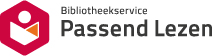 Deze gesproken boeken wil ik graag op mijn wenslijstNaam:	_______________________Telefoon:___________________________Adres:	_______________________Postcode:___________________________Woonplaats:__________________	Provincie:___________________________Lezersnummer:	_____________________Wij verzoeken u op deze wenslijst zoveel mogelijk boeknummers te noteren.Wilt u dit formulier zenden aan:Bibliotheekservice Passend LezenAfdeling KlantencontactPostbus 840102508 AA  Den HaagTelefoonnr.: 	070 – 338 15 00Deze gesproken boeken wil ik graag op mijn wenslijstNaam:	_______________________Telefoon:___________________________Adres:	_______________________Postcode:___________________________Woonplaats:__________________	Provincie:___________________________Lezersnummer:	_____________________Wij verzoeken u op deze wenslijst zoveel mogelijk boeknummers te noteren.Wilt u dit formulier zenden aan:Bibliotheekservice Passend LezenAfdeling KlantencontactPostbus 840102508 AA  Den HaagTelefoonnr.: 	070 – 338 15 00avonAvonturenromanbiogBiografieblinRoman over blindenbyblBijbelse romanchriChristelijk milieudeteDetectiveromandialRoman in dialectdierDierenlevendoktDoktersromanerotErotisch verhaalfamiFamilieromanfantFantasyfiloFilosofische romangehaRoman over gehandicaptengrieGriezelverhaalhistHistorische romanhomoRoman over homoseksualiteithumoHumoristische romanIndoIndonesisch milieuislaIslamitisch milieujeprJeugdproblemenjoodJoods milieukathRooms-katholiek milieukersKerstverhaalkindKinderlevenliefLiefdesromanliteLiteraire roman (klassiek/modern)meisMeisjesromannietOverige romans (niet ingedeeld)oorlOorlogsromanoudmOudere meisjesromanpaasPaasverhaalpoliPolitieke romanpornPornografische romanprotProtestants milieupsycPsychologische romanrassRoman over het rassenvraagstukrealRealistische romanreisReisverhaalschoSchoolverhaalsficScience fictionsintSinterklaasverhaalsociSociale romanspioSpionageromansporSportromansproSprookjesstrkStreek- en boerenromanthriThrillerverhVerhalen en novellenvrouVrouwenlevenwaarWaargebeurdwestWild-west romanzeelZeelevenBoeknummerBoeknummerBoeknummerBoeknummerBoeknummerBoeknummerBoeknummerBoeknummerBoeknummerBoeknummerBoeknummerBoeknummerBoeknummerBoeknummerBoeknummerBoeknummerBoeknummerBoeknummerBoeknummerBoeknummer